PREZYDENT MIASTA STALOWEJ WOLI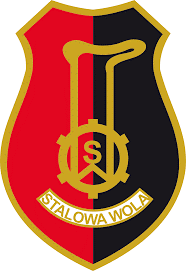 SPRAWOZDANIE ROCZNEZ WYKONANIABUDŻETU MIASTAZA 2022 ROKSTALOWA WOLA – MARZEC 2023 ROKSPIS TREŚCII. Część ogólna	2II. Zmiany planów budżetowych	3II.1 Zmiany w planie dochodów budżetowych	3II.2 Zmiany w planie wydatków budżetowych	18II.3 Zmiany w planie wydatków na realizację programów finansowanych z udziałem środków, o których mowa w art. 5 ust. 1 pkt 2 i 3	33III. Wykonanie planu dochodów budżetowych	41IV. Należności budżetowe	100V. Wykonanie planu wydatków budżetowych	111VI. Zobowiązania budżetowe	157VII. Wydatki majątkowe	159VIII. Realizacja wydatków niewygasających	171IX. Realizacja programów finansowanych z udziałem środków, o których mowa w art. 5 ust. 1 pkt 2 i 3	172X. Stopień zaawansowania realizacji programów wieloletnich (WPF) na dzień 31.12.2021 roku	177XI. Informacja z realizacji zadań zapisanych w Gminnym Programie Profilaktyki i Rozwiązywania problemów Alkoholowych na dzień 31.12.2022roku	188XII. Realizacja planu dochodów i wydatków w zakresie ochrony środowiska i gospodarki wodnej	195XIII. Realizacja planu dochodów z tytułu opłat za gospodarowanie odpadami komunalnymi i planu wydatków dotyczących funkcjonowania systemu gospodarki odpadami komunalnymi w 2022 roku	197XIV. Realizacja zadań zleconych z zakresu administracji rządowej i innych zadań zleconych ustawami	199XV. Wykonanie zadań realizowanych w drodze umów lub porozumień między jednostkami samorządu terytorialnego w 2022 roku	208XVI. Realizacja własnych zadań wykonywanych w ramach dotacji z Budżetu Państwa w 2022 roku.	211XVII. Wykonanie zadania realizowanego w ramach dotacji z Budżetu Państwa na zadania bieżące z zakresu edukacyjnej opieki wychowawczej finansowanej w całości przez Budżet Państwa w ramach programu rządowego w 2022 roku	218XVIII. Dotacje udzielone z budżetu miasta w 2022 roku	219XIX. Realizacja planu przychodów i kosztów samorządowego zakładu budżetowego	224XX. Zadłużenie budżetu	228XXI. Podsumowanie	229Sprawozdanie z wykonaniaBudżetu Miasta Stalowa Wolaza 2022 rokI. Część ogólnaBudżet Miasta na 2022 rok został uchwalony 30 grudnia 2021 roku w następujących wielkościach:– plan dochodów – 		w kwocie 	    538 313 892,36 zł– plan wydatków – 		w kwocie	    531 813 882,13 złBył to więc budżet niezrównoważony, gdzie nadwyżka dochodów nad wydatkami wyniosła 6 500 010,23 zł, która została przeznaczona na spłatę wcześniej zaciągniętych kredytów oraz wykup wyemitowanych obligacji komunalnych. Ponadto zaplanowano przychody z tytułu niewykorzystanych środków pieniężnych na rachunku bieżącym budżetu w kwocie 18 705 290,00 zł. oraz z tytułu rozliczeń środków określonych w art. 5 ust. 1 pkt 2 ustawy w kwocie 3 065 699,77 zł.Jednocześnie zaplanowano rozchody z tytułu spłaty kredytów z lat ubiegłych oraz wykupu obligacji:1) 1 kredyt w ING Banku Śląskim S.A. 			w kwocie	       6 259 000,00 zł2) wykup obligacji od Banku Polska Kasa Opieki S.A.	w kwocie	     22 012 000,00 zł								Razem:	   28 271 000,00 złII. Zmiany planów budżetowychW trakcie 2022 roku dokonano:zwiększenia planu dochodów netto			o kwotę	      19 925 989,19 złpoprzez:– zwiększenie planów					o kwotę	     46 715 627,09 zł– zmniejszenie planów 					o kwotę	     26 789 637,90 złzwiększenia planu wydatków netto 			o kwotę               21 315 196,89 złpoprzez:- zwiększenie planów 					o kwotę                72 562 615,89 zł- zmniejszenie planów					o kwotę                 51 247 419,00 złII.1 Zmiany w planie dochodów budżetowychZwiększenia planu dochodów dokonano 		na kwotę	   46 715 627,09 złw następujących działach:- 010 – Rolnictwo i łowiectwo    				o kwotę	            20 686,77 złW trakcie 2022 roku dokonano zwiększenia planu dochodów z tytułu otrzymanej dotacji od Wojewody Podkarpackiego na zwrot części podatku akcyzowego zawartego w cenie oleju napędowego wykorzystywanego do produkcji rolnej przez producentów rolnych oraz na pokrycie kosztów postępowania w sprawie jego zwrotu 		o kwotę	             21 290,43 złPonadto zwiększono plan dochodów z tytułu dzierżawyrolnej								o kwotę		      603,66 zł-020- Leśnictwo						o kwotę	            12 579,03 złZwiększenia planu dochodów dokonano z tytułu:1) sprzedaży drewna					o kwotę		11 268,00 zł 2) dzierżawy gruntów leśnych				o kwotę		   1 311,03 zł   - 710 – Działalność usługowa    				o kwotę	            86 680,99 złZwiększono plan dochodów w związku z:- wyższymi dochodami z tytułu opłat za miejsce pod    grób na Cmentarzu Komunalnym			o kwotę	             78 923,60 zł                   - uzyskaniem dochodów z tytułu rozliczenia podatku    VAT								o kwotę	               7 757 ,39 zł								Razem:	            86 680,99 zł- 730 – Szkolnictwo wyższe i nauka			o kwotę	            15 230,57 złW trakcie 2022 roku zwiększono plan dochodów z tytułuzwrotu dotacji przez Katolicki Uniwersytet Lubelski za 2021 rok							o kwotę		15 230,57 zł- 754 – Bezpieczeństwo publiczne i ochrona             przeciwpożarowa 					o kwotę	     3 080 217,58 złW dziale tym dokonano zwiększenia planu dochodów budżetowych poprzez:1) zwiększenie z tytułu:    - zwrotu niewykorzystanej dotacji za 2021 rok       przez OSP Charzewice					o kwotę   	                1 141,68 zł    - zwrotu niewykorzystanej dotacji za 2021 rok      Przez OSP Stalowa Wola					o kwotę		      225,00 zł    - środków z Komendy Państwowej Straży Pożarnej       na realizację zadania pn.: „Rozbudowa remizy OSP      w Stalowej Woli ul. Targowa 3”				o kwotę	           200 000,00 zł    - pomocy finansowej z Powiatu Stalowowolskiego      na realizację zadania pn.: „Rozbudowa remizy OSP      w Stalowej Woli ul. Targowa 3”				o kwotę	           100 000,00 zł    - środków z Funduszu Pomocy z przeznaczeniem       na świadczenie pieniężne z tytułu zapewnienia      zakwaterowania i wyżywienia obywatelom      Ukrainy							o kwotę	       2 779 460,00 zł  								Razem:	     3 080 826,68 zł2) zmniejszenie planu z tytułu dotacji od Wojewody     Podkarpackiego z przeznaczeniem na obronę     cywilną							o kwotę		     609,10 zł- 756 – Dochody od osób prawnych, od osób                fizycznych i od innych jednostek                nieposiadających osobowości prawnej                oraz wydatki związane z ich poborem		o kwotę	   13 149 418,94 złW trakcie 2022 roku dokonano zwiększenia planu dochodów: 1) poprzez zwiększenie z tytułu:     - podatku od działalności gospodarczej od osób         fizycznych opłacanego w formie karty podatkowej	o kwotę	             65 750,75 zł     - podatku od czynności cywilnoprawnych od osób         prawnych						o kwotę	       3 732 732,30 zł     - opłaty prolongacyjnej od osób prawnych		o kwotę	             13 183,00 zł     - podatku od spadków i darowizn			o kwotę	           156 881,63 zł     - opłat za zezwolenia na sprzedaż napojów         alkoholowych 						o kwotę	           274 405,95 zł     - podatku od czynności cywilnoprawnych od osób        fizycznych						o kwotę	       1 145 000,00 zł     - opłaty prolongacyjnej od osób fizycznych		o kwotę		           1,00 zł      - opłaty skarbowej					o kwotę	             42 000,00 zł     - opłaty za zajęcie pasa drogowego			o kwotę	             93 910,54 zł          - wpływów ze sprzedaży napojów alkoholowych        w opakowaniach jednostkowych o ilości nominalnej        nieprzekraczającej 300 ml				o kwotę	           592 973,23 zł      - udziału w podatku dochodowym od osób fizycznych        PIT							o kwotę	       7 108 556,19 zł     - odsetek od zaległości					o kwotę	             17 942,65 zł     - kosztów egzekucyjnych					o kwotę		  7 541,39 zł								Razem:  	  13 250 878,63 zł2) poprzez zmniejszenie z tytułu:     - rekompensaty utraconych dochodów			o kwotę	             94 095,00 zł     - opłat za udzielenie ślubu poza siedzibą USC		o kwotę		   4 000,00 zł     - opłaty za wielojęzyczny formularz			o kwotę	                   500,00 zł     - opłaty za licencję TAXI					o kwotę	                   250,00 zł     - odsetek od zaległości z tytułu podatku od działalności       gospodarczej od osób fizycznych opłacanego w formie       karty podatkowej					o kwotę	                2 614,69 zł 								Razem:	         101 459,69 zł- 758 – Różne rozliczenia					o kwotę              16 629 791,82 złW dziale tym dokonano zwiększenia planu poprzez:1) zmniejszenie planu z tytułu:     a) renty planistycznej					o kwotę	       6 000 000,00 zł     b) środków z Funduszu Przeciwdziałania COVID-19          na realizację zadania pn.: ”Rewitalizacja terenów           zielonych w Mieście Stalowa Wola poprzez przywrócenie          właściwego stanu obszaru zdegradowanego –           Ogródka Jordanowskiego i ogrodu na os. Poręby	o kwotę	       2 000 000,00 zł   								Razem:	      8 000 000,00 zł2) zwiększenia planu z tytułu:     a) części oświatowej subwencji ogólnej		o kwotę	       2 230 078,00 zł      b) środków z podziału dodatkowej rezerwy ogólnej          na uzupełnienie dochodów gminy 			o kwotę	       4 317 933,00 zł      c) dywidendy				 		o kwotę	        4 000 000,00 zł      d) środków z Funduszu Pomocy na realizację          dodatkowych zadań oświatowych związanych           z kształceniem, wychowaniem i opieką nad dziećmi           i uczniami będącymi obywatelami Ukrainy		o kwotę	           722 448,00 zł     e) środków z Krajowego Zasobu Nieruchomości          na objęcie udziału w SIM Sp. z o.o.			o kwotę	     12 170 800,00 zł      f) środków finansowych z niewykorzystanych w terminie         wydatków, które nie wygasają z upływem roku         budżetowego – Laboratoria Przyszłości		o kwotę	       1 188 532,82 zł								Razem:	   24 629 791,82 zł - 801 – Oświata i wychowanie    				o kwotę	     1 338 574,80 złW trakcie 2022 roku dokonano zmian w planie dochodów:I. własnych, które netto zwiększono o kwotę 1 416 439,54 zł poprzez:   1) zwiększenie planu z tytułu:        a) najmu pomieszczeń w szkołach podstawowych	o kwotę		   3 139,96 zł        b) odszkodowania od firmy ubezpieczeniowej              w PSP Nr 4, PSP Nr 5, PSP Nr 9 i PSP Nr 12	o kwotę		31 143,14 zł        c) wpłat rodziców jako wkład własny do zadania             pn.: „Poznaj Polskę”					o kwotę		   2 970,00 zł        d) darowizny otrzymanej od Polskich Sieci             Elektroenergetycznych S.A. przez PSP Nr 5             na rozbudowę infrastruktury rowerowej		o kwotę		20 000,00 zł        e) zwrotu opłat za c.o. od najemców pomieszczeń             w PSP Nr 5 						o kwotę		   1 860,00 zł        f) zwrotu nadpłaty przez wydawnictwo Wolters            Kluwer Sp. z o.o. w Publicznej Szkole Podstawowej             Nr 5							o kwotę		      521,52 zł       g) ostatecznego rozliczenie zadania pn.: „Technologie            Informacyjno – Komunikacyjne TIK – TAK”	o kwotę		   1 450,54 zł        h) opłata za pobyt dziecka w oddziale przedszkolnym              w szkole podstawowej				o kwotę	 	   3 000,00 zł        i)  zwrotu gmin za dzieci uczęszczające do przedszkoli             prowadzonych przez Gminę Stalowa Wola              a zamieszkałe na terenie innych gmin		o kwotę	           132 349,34 zł        j) rozliczenia oraz zwrotu niewykorzystanej dotacji            za 2021 rok przez Przedszkole Niepubliczne            „Bąbelkowo”						o kwotę		      791,79 zł        k) odszkodowania od firmy ubezpieczeniowej za szkodę             w Przedszkolu Nr 6 i Przedszkolu Nr 9		o kwotę	             10 914,42 zł        l) zwrotu gmin za dzieci uczęszczające do               niepublicznych przedszkoli na terenie Gminy              Stalowa Wola a zamieszkałe na terenie innych              gmin 							o kwotę	           163 663,48 zł        ł) najmu pomieszczeń w Samorządowym Liceum            Ogólnokształcącym					o kwotę	     	19 817,00 zł       m) środków z Krajowego Funduszu Szkoleniowego             na sfinansowanie działań obejmujących kształcenie             ustawiczne pracowników i pracodawcy w Publicznej            Szkole Podstawowej Nr 2				o kwotę		32 400,00 zł       n) wpłat personelu za wyżywienie w przedszkolach            i szkołach						o kwotę	 	  8 870,00 zł        o) rozliczenia oraz zwrotu niewykorzystanej części               dotacji za 2021 rok przez Katolicką Szkołę               Podstawową w Stalowej Woli			o kwotę	           989 666,77 zł       p) wynagrodzenie dla płatnika w związku             z wykonywaniem zadań określnych przepisami             prawa							o kwotę		      669,58 zł 								Razem:	     1 423 227,54 zł     2) zmniejszenie planu z tytułu:        a) odsetek od środków na rachunkach bankowych             oraz od zaległości					o kwotę	                   800,00 zł        b) opłat za korzystanie z wychowania              przedszkolnego					o kwotę	                5 972,00 zł        c) opłaty za wyżywienie dzieci w przedszkolach 	o kwotę	                      16,00 zł		Razem:	              6 788,00 złII. dotacje, które netto zmniejszono o kwotę 77 864,74 zł:    1) poprzez zwiększenie planu z tytułu dotacji na:        a) zadanie pn.: „Poznaj Polskę”			o kwotę	             11 880,00 zł        b) wyposażenie szkół w podręczniki, materiały              edukacyjne lub materiały ćwiczeniowe oraz              sfinansowanie kosztu zakupu podręczników,              materiałów edukacyjnych lub materiałów              ćwiczeniowych w przypadku szkół prowadzonych              przez osoby prawne inne niż jednostki samorządu              terytorialnego lub osoby fizyczne			o kwotę	           396 075,58 zł        c)zadanie pn.: „Aktywna tablica” 			o kwotę	           105 000,00 zł        d) zadanie pn.: „Narodowy Program Rozwoju             Czytelnictwa”						o kwotę	             42 000,00 zł        e) zadanie pn.: „Na ścieżce ku przyszłości”		o kwotę	             81 090,88 zł        f) zadanie pn.: „ All The Worldˈs A Stage”		o kwotę	             10 000,00 zł            								Razem:	         646 046,46 zł    2) poprzez zmniejszenie planu z tytułu dotacji na:        a) zadanie pn.: „TIK-TAK”				o kwotę	                3 911,20 zł        b) zadanie pn.: „Stworzenie przyjaznej przestrzeni              edukacyjnej i dostosowanie budynków PSP Nr 7              i PSP Nr 4 do potrzeb osób niepełnosprawnych”	o kwotę                       720 000,00 zł								Razem:	         723 911,20 zł- 851 – Ochrona zdrowia					o kwotę	              5 240,18 złZwiększenie w tym dziale dotyczyło:1) otrzymania odsetek od środków na rachunku      bankowym naliczonych od dotacji celowej     przekazanej do SP ZOZ w Stalowej Woli     w 2021 roku						o kwotę	                        0,02 zł2) rozliczenia i zwrotu dotacji wraz z odsetkami      za 2021 rok od Stalowowolskiego Towarzystwa      Oświatowego						o kwotę		      602,00 zł3) rozliczenia i zwrotu dotacji za 2021 rok od      Stowarzyszenia „Pryzmat”				o kwotę		   2 543,16 zł4) otrzymania dotacji na sfinansowanie kosztów      wydawania przez Gminę decyzji w sprawach      świadczeniobiorców innych niż ubezpieczeni      spełniający kryterium dochodowe			o kwotę	                2 095,00 zł								Razem:	              5 240,18 zł- 852 – Pomoc społeczna					o kwotę	     5 021 830,33 złW trakcie 2022 roku dokonano zmian w planie dochodów w zakresie: I. Dotacji – poprzez:1) zmniejszenie z tytułu:    a) dofinansowania wypłat zasiłków okresowych         i celowych 	o kwotę	           118 039,00 zł     b) dofinansowania opłacenia składek na ubezpieczenie         zdrowotne	o kwotę	                5 203,00 zł     d) zasiłków stałych	o kwotę	                6 269,00 zł Razem:	         129 511,00 zł2) zwiększenie z tytułu:    a) utrzymania ośrodków wsparcia dla osób z zaburzeniami         psychicznymi (ŚDS Nr 1 i Nr 2)			o kwotę	           172 128,96 zł    b) wymiany dźwigu dla osób niepełnosprawnych         w budynku Środowiskowego Domu Samopomocy          Nr 1							o kwotę	           123 000,00 zł    c) wypłat zryczałtowanych dodatków energetycznych         dla odbiorców wrażliwych energii elektrycznej         oraz kosztów obsługi tego zadania			o kwotę	                5 188,73 zł    d) wypłaty wynagrodzenia za sprawowanie opieki         oraz na obsługę tego zadania				o kwotę	             23 640,00 zł     e) dofinansowania bieżącej działalności Miejskiego         Ośrodka Pomocy Społecznej 				o kwotę	           112 610,00 zł    f) wypłaty dodatku w wysokości 400 zł. miesięcznie        na pracownika socjalnego zatrudnionego w pełnym        wymiarze czasu pracy, realizującego pracę socjalną        w środowisku w 2022 roku				o kwotę	           124 516,00 zł    g) organizowania i świadczenia specjalistycznych         usług opiekuńczych w miejscu zamieszkania dla          osób z zaburzeniami psychicznymi			o kwotę	             19 219,00 zł     e) dofinansowania Rządowego Programu „Posiłek          w szkole i w domu”					o kwotę	           637 500,00 zł    f) realizacji programu „Senior +”				o kwotę	           145 614,00 zł    g) dofinansowania wypłat dodatków osłonowych	o kwotę	       3 021 698,59 zł    k) realizacji programu „Opieka 75+” 			o kwotę	           230 369,85 zł 						Razem:	     4 615 485,13 złBiorąc powyższe pod uwagę plan dochodów z tytułu dotacji został zwiększony netto o kwotę 4 485 974,13 zł.II. Plan środków z Funduszu Pomocy oraz z Funduszu      Przeciwdziałania COVID-19 został zwiększony	o kwotę	           299 720,00 zł      w zakresie:     - zapewnienia posiłku dla dzieci i młodzieży będącej       Obywatelami Ukrainy - 13 400,00 zł      - realizacji programu pn.: „Korpus Wsparcia        Seniorów” – 286 320,00 złIII. Planu dochodów własnych zwiększono z tytułu:    a) zwrotów opłat za pobyt w DPS 			o kwotę	             30 000,00 zł    b) zwrotu opłat za media w Środowiskowym Domu         Samopomocy Nr 1					o kwotę	                6 000,00 zł    c) opłat za pobyt w schronisku w Miejskim Ośrodku          Pomocy Społecznej					o kwotę	                3 500,00 zł    d) refundacji wynagrodzeń z Powiatowego Urzędu Pracy         w Miejskim Ośrodku Pomocy Społecznej		o kwotę	             59 196,92 zł    e) odszkodowania od towarzystwa ubezpieczeniowego          za zalanie pomieszczeń w Miejskim Ośrodku Pomocy         Społecznej			 			o kwotę	             11 019,72 zł    f) usług opiekuńczych świadczonych w ramach „Usługi         Sąsiedzkiej”						o kwotę	             15 000,00 zł    g) prac społecznie użytecznych otrzymanych        z Powiatowego Urzędu Pracy				o kwotę	             46 604,80 zł    h) zwrotu nienależnie pobranych świadczeń		o kwotę	             54 020,00 zł    i) zwrotu za programy komputerowe z firmy Wolters        Kluwer							o kwotę		   4 420,93 zł    j) refundacja wkładu własnego do projektu pn.:         „Rozwadowski Klub Seniora”				o kwotę	 	   5 956,40 zł     k) 5% udziału gminy we wpływach z dochodów            uzyskiwanych na rzecz budżetu państwa            w związku z realizacją zadań z zakresu administracji            rządowej 						o kwotę		      417,43 zł								Razem: 	         236 136,20 zł- 853 – Pozostałe zadania w zakresie polityki                społecznej						o kwotę	     3 902 950,37 złW trakcie 2022 roku dokonano zwiększenia w planie dochodów z tytułu:1) dotacji celowej z Powiatu Stalowowolskiego     na Warsztaty Terapii Zajęciowej działające     przy Miejskim Ośrodku Pomocy Społecznej      w Stalowej Woli						o kwotę	           166 700,00 zł2) darowizny na rzecz pomocy Uchodźcom Ukrainy	o kwotę	           467 674,37 zł3) najmu pomieszczeń w Stalowowolskim Centrum      Aktywności Seniora					o kwotę		   6 775,61 zł4) refundacji z PUP wynagrodzenia pracownika     zatrudnionego w Stalowowolskim Centrum      Aktywności Seniora					o kwotę		   8 462,39 zł5) dofinansowania do zadania pn.: „Cyfrowa Gmina -     Granty PPGR”						o kwotę	           119 112,00 zł6) środków na realizację zadania pn.: „Szlakiem Ludzi     Bezdomnych”						o kwotę		72 592,00 zł7) środków z Funduszu Pomocy na wypłatę      Jednorazowego świadczenia obywatelom Ukrainy      w wysokości 300 zł. 					o kwotę	           493 800,00 zł8) środków z Funduszu Przeciwdziałania COVID-19     Na wypłatę dodatku węglowego			o kwotę	       2 123 640,00 zł9) środków z Funduszu Przeciwdziałania COVID-19     na wypłatę dodatków dla gospodarstw domowych     zgodnie z ustawą z dnia 15 września 2022 roku     o szczególnych rozwiązaniach w zakresie niektórych     źródeł ciepła w związku z sytuacją na rynku      paliw							o kwotę	           443 700,00 zł10) zwrotu dotacji za 2021 rok przez stowarzyszenie     „AZYMUT”					 		o kwotę	                   430,00 zł 11) zwrotu dotacji za 2021 rok przez Koło       Stalowowolskiego Towarzystwa Pomocy św. Brata       Alberta					 		o kwotę	                      64,00 zł								Razem:	     3 902 950,37 zł854 – Edukacyjna opieka wychowawcza		o kwotę	         336 835,00 złZwiększenia dokonano w wyniku:1) otrzymania dotacji z Budżetu Wojewody na dofinansowanie     świadczeń pomocy materialnej dla uczniów o charakterze     socjalnym 							o kwotę	           260 000,00 zł2) otrzymania dotacji na dofinansowanie zakupu      podręczników i materiałów edukacyjnych dla uczniów     „Wyprawka szkolna”					o kwotę	              51 835,00 zł3) otrzymania środków z Funduszu Pomocy na wypłatę     Stypendiów i zasiłków dla uczniów z Ukrainy		o kwotę		25 000,00 zł								Razem:	         336 835,00 zł- 855 - Rodzina					            o kwotę           	         827 882,50 zł W trakcie 2022 roku dokonano zmian w planie dochodów w zakresie:I. dotacji przyznanych przez Wojewodę Podkarpackiego poprzez:   1) zwiększenie z tytułu:        a) świadczeń rodzinnych				o kwotę	       2 508 800,00 zł        b) „Karty Dużej Rodziny” 				o kwotę	                8 426,00 zł       c) ubezpieczeń zdrowotnych opłacanych za osoby         pobierające niektóre świadczenia rodzinne         oraz zasiłek dla opiekuna				o kwotę	           158 669,00 zł       								Razem:                  2 675 895,00 zł   2) zmniejszenie z tytułu:    a) realizacji świadczenia wychowawczego 500+	o kwotę	       1 220 000,00 zł    b) zadanie pn.: „Budowa Integracyjnego Przedszkola    i Żłobka w technologii pasywnej w Gminie    Stalowa Wola”						o kwotę	           865 853,40 zł								Razem:                  2 085 853,40 złBiorąc powyższe pod uwagę plan dotacji zwiększono o kwotę 590 041,60 zł.II. zmiany w planie dochodów własnych poprzez:   1) zmniejszenie z tytułu wpływów z opłaty stałej        w Żłobku Miejskim i Miejskim Żłobku Integracyjnym        w Stalowej Woli						o kwotę	            92 458,10 zł    2) zwiększenie z tytułu:         a) zwrotu nienależnie pobranych świadczeń               wychowawczych (500+) wraz z odsetkami               za lata ubiegłe	          				o kwotę		38 000,00 zł         b) udziału gminy we wpływach z dochodów              uzyskanych na rzecz budżetu państwa w związku              z realizacją zadań z zakresu administracji               rządowej						o kwotę	                        0,10 zł         c) środków z Funduszu Pomocy z przeznaczeniem               na wypłatę świadczeń rodzinnych obywatelom               Ukrainy						o kwotę	             70 346,00 zł         d) dofinansowania z ZUS za pobyt dzieci w żłobkach              miejskich						o kwotę		92 458,10 zł          e) zwrotu nienależnie pobranych świadczeń                rodzinnych wraz z odsetkami za lata ubiegłe	o kwotę	             12 000,00 zł           f) darowizny stanowiącej dopłatę do kolonii               organizowanej przez Świetlicę „Tęcza”		o kwotę	              37 700,00 zł          g) środków z Funduszu Pracy na dofinansowanie               dodatków do wynagrodzenia asystentów               rodziny						o kwotę	                6 000,00 zł          h) wyższych niż planowano wpływów dotyczących                refundacji kosztów za dzieci uczęszczające                do żłobków na terenie miasta a zamieszkałych                w innych gminach					o kwotę	              73 600,00 zł            i) zwrotu kosztów egzekucyjnych i kosztów                upomnień						o kwotę	                   194,80 zł          								Razem:                      330 299,00 złBiorąc powyższe pod uwagę plan dochodów własnych zwiększono o kwotę 237 840,90 zł.- 900 – Gospodarka komunalna i ochrona                środowiska						o kwotę	     2 286 111,26 zł W trakcie 2022 roku dokonano następujących zmian planu dochodów :I. zmniejszenie dochodów majątkowych na zadaniach:   1) „Ekomiasto Stalowa Wola – wymiana źródeł         ciepła” 							o kwotę	            37 500,45 zł II. zmniejszenia dochodów bieżących z tytułu:     1) dzierżawy kanalizacji teletechnicznej		o kwotę		   1 000,00 zł      2) opłaty za odpady komunalne		 		o kwotę	       4 000 000,00 zł                                                                                                           Razem: 	     4 001 000,00 zł  III. zwiększenie planu dochodów majątkowych      na zadaniach:     1) „Mikroinstalacje OZE w Gminie Stalowa Wola”	o kwotę	       5 000 000,00 zł     2) „Poprawa jakości środowiska miejskiego          poprzez utworzenie w Gminie Stalowa Wola          nowych terenów zielonych”				o kwotę		           0,14 zł 								Razem:	     5 000 000,14 złIV. zwiększenia planu dochodów bieżących z tytułu:      1) rozliczenia podatku VAT				o kwotę	             61 208,23 zł      2) refundacji wydatków za 2021 rok do zadania pn.:           „Ekomiasto Stalowa Wola – wymiana źródeł            ciepła” 							o kwotę	           533 293,63 zł      3) rozliczenia podatku VAT na zadaniu pn.:           „Ekomiasto Stalowa Wola – wymiana źródeł             ciepła” 							o kwotę	           711 544,80 zł      4) środków na realizację programu pn.:           „Czyste powietrze”					o kwotę		   3 975,00 zł        5) refundacji opłat za media				o kwotę	 	11 689,75 zł       6) refundacji kosztów za oświetlenie parkingu            od Społecznego Komitetu Parkingowego		o kwotę		      140,16 zł        7) rezygnacji trzech osób z udziału w projekcie            „Ekomiasto – wymiana źródeł ciepła”		o kwotę		   2 760,00 zł 								Razem:	     1 324 611,57 zł W efekcie plan dochodów bieżących został zmniejszony netto o kwotę 2 676 388,43 zł., natomiast plan dochodów majątkowych został zwiększony netto o kwotę 4 962 499,69 zł. - 926 – Kultura fizyczna					o kwotę	              1 596,95 złW trakcie 2022 roku zwiększono planu dochodów z tytułu:1) otrzymanej darowizny przez Miejski Ośrodek     Sportu i Rekreacji						o kwotę		      800,00 zł2) rozliczenia podatku VAT					o kwotę		      796,95 zł								Razem:	              1 596,95 złZmniejszenia planów dochodów dokonano		na kwotę	   26 789 637,90 złw następujących działach:- 600 – Transport i łączność				o kwotę	   16 221 622,18 zł W trakcie 2022 roku dokonano zmian w planie dochodów poprzez:1) zwiększenie planu z tytułu:     a) wyższych niż zakładano wpływów należności          po zlikwidowanym Zakładzie Miejskiej           Komunikacji Samochodowej				o kwotę	                   208,61 zł     b) rozliczenia podatku VAT				o kwotę	                4 306,46 zł     c) wyższej niż zakładano dotacji dotyczącej publicznego           transportu zbiorowego				o kwotę	             16 232,55 zł     d) zwrotu niewykorzystanej dotacji za 2021 rok          od Powiatu Stalowowolskiego			o kwotę	             51 238,20 zł     e) środków otrzymanych zgodnie z Porozumieniem           z dnia 04 kwietnia 2022 roku pomiędzy Państwowym          Gospodarstwem Leśnym Lasy Państwowe –           Nadleśnictwem Rozwadów a Gminą Stalowa Wola          na remont drogi					o kwotę	           100 000,00 zł      f) odsetek od zaległości dotyczących opłat          za zatrzymywanie się przewoźników na przystankach         gminnych						o kwotę		      686,00 zł 								Razem:	         172 671,82 zł2) zmniejszenie planu z tytułu:     a) dofinansowania realizacji zadania pn.:          „Budowa układu komunikacyjnego Strategicznego          Parku Innwoacyjnego Euro – Parka Stalowa Wola -          Etap I” 							o kwotę	       7 815 510,00 zł     b) dofinansowania z Rządowego Funduszu           Rozwoju Dróg do następujących zadań:		o kwotę	       8 578 784,00 zł          - „Przebudowa przejść dla pieszych w ciągu            ul. Okulickiego i ul. Rozwadowskiej             w Stalowej Woli ” – 970 480,00 zł.          - „Przebudowa przejść dla pieszych w ciągu              ul. Osiedlowej (G100997R)              w Stalowej Woli – 980 320,00 zł. 	          - „Przebudowa przejść dla pieszych przy skrzyżowaniu             ulic Skoczyńskiego, Narutowicza oraz przejścia             dla pieszych w ciągu ul. Skoczyńskiego             w Stalowej Woli” – 975 400,00 zł          - „Przebudowa przejść dla pieszych przy skrzyżowaniu             ulicy Piaskowej, Okrężnej i Gorka oraz przejścia             dla pieszych w ciągu Al. Jana Pawła II             w Stalowej Woli” – 990 160,00 zł          - „Przebudowa przejść dla pieszych w ciągu              ul.  Ofiar Katynia w Stalowej Woli” – 960 640,00 zł          - „Przebudowa przejść dla pieszych w ciągu              ul. 1-go Sierpnia oraz Podleśnej             w Stalowej Woli” – 975 400,00 zł          - „Przebudowa przejść dla pieszych w ciągu            ul. Wojska Polskiego oraz na ul. Kilińskiego            w Stalowej Woli” – 976 384,00 zł              - „Przebudowa wraz z budową nowego odcinka             drogi gminnej Nr G 101032R – ul. Spacerowa             oraz przebudowa skrzyżowania z drogą wojewódzką             (starodrożem DK 77) – ul. Energetyków             W Stalowej Woli – 1 750 000,00 zł							        			                                        			Razem:                16 394 294,00 zł- 700 – Gospodarka mieszkaniowa 	                      	o kwotę	     6 533 320,23 złW trakcie 2022 roku dokonano zmian w planie dochodów poprzez:1) zwiększenie planu dochodów majątkowych z tytułu:     a) przekształcenia prawa użytkowania wieczystego         w prawo własności					o kwotę	             11 895,55 zł      b) zbycia praw majątkowych			 	o kwotę	     38 157 605,00 zł								Razem:	   38 169 500,55 zł2) zwiększenie planu dochodów bieżących:     a) realizowanych przez Zakład Administracji Budynków z tytułu:         - odszkodowania od firmy ubezpieczeniowej            za szkody						o kwotę	             14 231,88 zł         - rozliczeń z lat ubiegłych				o kwotę	 	   5 798,23 zł								Razem:	            20 030,11 zł    b) realizowanych przez Urząd Miasta z tytułu:         - użytkowania wieczystego nieruchomości		o kwotę	           161 322,86 zł         -  kosztów upomnień i kosztów komorniczych	o kwotę		   8 173,21 zł         - najmu lokali użytkowych oraz dzierżawy            nieruchomości gruntowych				o kwotę	           152 558,76 zł          - odsetek od zaległości					o kwotę	                9 620,84 zł          - odszkodowania za lokale socjalne			o kwotę	             12 720,87 zł          - rozliczenia podatku VAT				o kwotę	       1 917 523,00 zł         - wpływów na fundusz remontowy			o kwotę	                3 565,24 zł								Razem:                  2 265 484,78 zł3) zmniejszenie planu dochodów majątkowych     realizowanych rzez Urząd Miasta z tytułu     odpłatnego nabycia prawa własności oraz prawa     użytkowania wieczystego nieruchomości		o kwotę	   46 977 435,67 zł4) zwiększenie planu dochodów bieżących realizowanych     przez Urząd Miasta podziału i wyceny działek,     mieszkań i lokali socjalnych				o kwotę	            10 900,00 zł- 750 – Administracja publiczna				o kwotę	         471 723,05 złW trakcie 2022 roku dokonano zmian w planie dochodów poprzez:1) zwiększenie planu z tytułu:     a) dotacji na zadania zlecone przez Wojewodę           Podkarpackiego na dofinansowanie zadań          z zakresu administracji rządowej z przeznaczeniem          na:          - zadania z zakresu spraw obywatelskich		o kwotę	           118 221,00 zł           - zadania dotyczące ewidencji działalności            gospodarczej, rejestru KRS oraz wyborów            ławników						o kwotę		   3 558,00 zł          - zadania z zakresu Obrony Narodowej		o kwotę		   2 314,00 zł     b) Środków z Funduszu Pomocy z przeznaczeniem na:          - zadania związane z nadaniem Nr PESEL            obywatelom Ukrainy					o kwotę	             14 557,00 zł           - zadanie dotyczące potwierdzenia tożsamości            obywatela Ukrainy					o kwotę		         27,84 zł     c) 5% udziału gminy we wpływach za udostępnienie            danych osobowych 					o kwotę	                   113,20 zł     d) rozliczenia podatku VAT				o kwotę	           157 606,33 zł     e) najmu pomieszczeń					o kwotę		   4 000,00 zł      f) sprzedaży złomu					o kwotę	                4 664,20 zł        g) odsetek od zaległości					o kwotę		           2,77 zł      h) otrzymania odszkodowania za samochód osobowy           od firmy ubezpieczeniowej				o kwotę	             12 719,05 zł i) refundacji poniesionych wydatków			o kwotę	             36 900,00 zł     j) refundacji wydatków za 2021 rok do zadania pn.:          „Rewitalizacja Przestrzenna MOF Stalowej Woli”	o kwotę	           664 230,70 zł     k) grantu na zadanie pn.: „Cyfrowa Gmina –           Cyberbezpieczeństwo”				o kwotę	           100 000,00 zł 								Razem:	     1 118 914,09 zł2) zmniejszenie planu dochodów z tytułu:     a) kosztów upomnień i kosztów sądowych		o kwotę	                3 606,17 zł      b) zwrotu opłat za media					o kwotę	                   209,42 zł                   
     c) dotacji od Wojewody Podkarpackiego   na przeprowadzenie kwalifikacji wojskowej	o kwotę	                   200,00 zł     d) dotacji do zadania pn.: „Rewitalizacja przestrzenna           MOF Stalowej Woli”					o kwotę	           150 528,74 zł     e) dotacji na realizację zadania pn.: „Modelowe         Rozwiązania na Trudne Wyzwania – Plan Rozwoju         Lokalnego i Instytucjonalnego Stalowej Woli”	o kwotę	              75 183,02 zł      f) dotacji na realizację zadania pn.: „Stalowa           Wola – opracowanie dokumentacji w ramach          Wsparcia rozwoju miast POPT 2014 -2020”	o kwotę	       1 360 909,79 zł								Razem:	     1 590 637,14 zł- 921 – Kultura i ochrona dziedzictwa narodowego	o kwotę	     3 562 972,44 złW trakcie 2022 roku dokonano zmniejszenia planu dochodów poprzez:1) zwiększenie z tytułu:    a) pomocy finansowej z Powiatu Stalowowolskiego          na realizację zadań Powiatowej Biblioteki          Publicznej przez Miejską Bibliotekę Publiczną          w Stalowej Woli 					o kwotę	             30 000,00 zł    b) zwrotu niewykorzystanej dotacji, za 2021 rok         od Muzeum Regionalnego w Stalowej Woli		o kwotę		   1 651,80 zł								Razem:	            31 651,80 zł2) zmniejszenie z tytułu dotacji do zadania pn.:     „Przebudowa i wykonanie prac konserwatorskich     w Miejskim Domu Kultury w Stalowej Woli celem     efektywnego wykorzystania dziedzictwa      kulturowego”						o kwotę	     3 594 624,24 złPodsumowując zmiany w planie dochodów budżetowych stwierdzam, że zwiększenia dotyczyły:1) dotacji na zadania bieżące				o kwotę	       6 630 368,27 zł2) dotacji z jednostek samorządu terytorialnego 	o kwotę	           212 932,55 zł3) różnych dochodów własnych				o kwotę	     15 274 255,50 zł4) subwencji oświatowej					o kwotę	       2 230 078,00 zł5) subwencji ogólnej na uzupełnienie dochodów      gminy							o kwotę	       4 317 933,00 zł 6) środków zewnętrznych na realizację zadań      Bieżących							o kwotę	       7 076 673,84 zł								Razem:	   35 742 241,16 złZmniejszeniu natomiast uległy dochody:1) majątkowe własne 					o kwotę	       8 792 002,92 zł2) dotacje oraz środki zewnętrzne na realizację zadań     majątkowych						o kwotę	       7 024 249,05 zł								Razem:	   15 816 251,97 zł		W efekcie plan dochodów wyjściowych w kwocie 538 313 892,36 zł. został zwiększony netto o kwotę 19 925 989,19 zł. do kwoty 558 239 881,55 zł.Porównując zamknięcie planu dochodów na dzień 31 grudnia 2021 roku w wysokości 403 107 049,12 zł. z planem dochodów na dzień 31 grudnia 2022 roku w wysokości 558 239 881,55 zł., to nastąpił jego wzrost o kwotę 155 132 832,43 zł. tj. o 38,48%.II.2 Zmiany w planie wydatków budżetowych Zwiększenia planu wydatków dokonano – 		na kwotę            72 562 615,89 złw następujących działach:- 010 – Rolnictwo i łowiectwo – 				o kwotę          	            21 290,43 złZwiększono plan wydatków bieżących z tytułu zwrotu rolnikom podatku akcyzowego zawartego w cenie oleju napędowego w ramach dotacji uzyskanej od Wojewody Podkarpackiego, wraz z kosztami jego obsługi – o kwotę 21 290,43 zł.- 020 – Leśnictwo – 						o kwotę           8 968,58 złW 2022 roku zwiększono plan wydatków bieżących o kwotę 8 968,58 zł z tytułu opłat za wyłączenie gruntów z produkcji leśnej.- 600 – Transport i łączność – 					o kwotę  1 368 453,08 złDokonano zmian w planie wydatków majątkowych poprzez:1) zwiększenie planu wydatków na zadaniach:„Zakup wiat przystankowych” – 				o kwotę           16 200,00 zł„Dofinansowanie zadania pn.: "Rozbudowa drogi powiatowej Nr 2502R-ul. Dąbrowskiego w Stalowej Woli - II etap”” – 						o kwotę           35 595,10 zł„Budowa drogi gminnej ul. 11 Listopada w Stalowej   Woli” – 							o kwotę       4 149 626,58 zł„Budowa drogi gminnej - ul. Graniczna oraz przebudowa drogi gminnej - ul. Karnaty w celu połączenia ulicy Granicznej z drogą wojewódzką nr 855 - ul. Brandwicką w Stalowej Woli”– 						o kwotę         978 466,92 zł„Przebudowa drogi gminnej nr 101001 R o długości 1,659 km ul. Działkowa w Stalowej Woli” – 		o kwotę     1 339 852,98 zł„Przebudowa drogi gminnej nr 100986 R od 0+016,5 do 0+553,0 km - ul. Gen. L. Okulickiego w Stalowej Woli” – 							o kwotę     1 118 877,28 zł„Przebudowa przejść dla pieszych w ciągu ul. Ofiar Katynia w  Stalowej Woli” – 			o kwotę     1 476 801,22 zł„Przebudowa przejść dla pieszych w ciągu ul. 1 Sierpnia oraz na ul. Podleśnej w Stalowej Woli” – 			o kwotę           12 210,91 zł„ Przebudowa przejść dla pieszych w ciągu ul. Wojska Polskiego oraz na ul. Kilińskiego w Stalowej Woli” – 	o kwotę              2 645,07 zł„Projekt budowy ul. por. Józefa Sarny”			o kwotę              9 400,00 zł„Rozbudowa i przebudowa dróg gminnych Al. Jana Pawła II - droga osiedlowa, ul. Wyszyńskiego i ul. Partyzantów w Stalowej Woli”– 			o kwotę         154 980,00 zł„Budowa chodnika dla pieszych wzdłuż ul. Sosnowej wraz z remontem nawierzchni jezdni” – 			o kwotę           59 931,51 zł„Modernizacja nawierzchni drogowej przy garażach na ul. Podleśnej” – 						o kwotę         154 751,72 zł„Przebudowa ul. 11-go Listopada w Stalowej Woli - 2 etap” – 							o kwotę           23 370,00 złRazem:     9 532 709,29 zł2) zmniejszenie planu wydatków na zadaniach:„Poszerzenie drogi do PSP 7 i połączenie z ul. Floriańską PT” – 						o kwotę           65 000,00 zł„Przebudowa dróg na os. Poręby od ul. Poniatowskiego do Al. Jana Pawła II (przy Żłobku) PT”- 			o kwotę           50 000,00 zł„Budowa ścieżek rowerowych wzdłuż ul. Chopina (współfinansowanie z PZDW)” – 				o kwotę           70 000,00 zł„Budowa zatoki autobusowej przy ul. Brandwickiej” –	o kwotę           30 000,00 zł„Przebudowa ul. Sandomierskiej III etap - PT” – 		o kwotę           20 237,52 zł„Budowa ul. Bocznej od ul. Sochy I etap” – 		o kwotę         200 000,00 zł„Rozbudowa wraz z budową nowego odcinka drogi gminnej nr G101032R - ul. Spacerowa oraz przebudowa skrzyżowania z drogą wojewódzką (starodrożem DK 77) - ul. Energetyków w Stalowej Woli” – 			o kwotę     1 850 000,00 zł„Budowa dróg na planowanym osiedlu Parkowym w Charzewicach oraz połączenia drogowego z DK77 w Stalowej Woli” – 						o kwotę         100 000,00 zł„Przebudowa przejść dla pieszych w ciągu ul. Okulickiego i ul. Rozwadowskiej w Stalowej Woli” – 			o kwotę         804 987,97 zł„Przebudowa przejść dla pieszych w ciągu ul. Osiedlowej (G100997R) w  Stalowej Woli” – 				o kwotę         570 150,64 zł„Przebudowa przejść dla pieszych przy skrzyżowaniu ulic Skoczyńskiego i Narutowicza oraz przejścia dla pieszych w ciągu ul. Skoczyńskiego w  Stalowej Woli” – 	o kwotę         453 938,21 zł„Przebudowa przejść dla pieszych przy skrzyżowaniu ulic Piaskowej, Okrężnej i Górka oraz przejścia dla pieszych w ciągu Al. Jana Pawła II w  Stalowej Woli” – 	o kwotę         241 896,30 zł„Projekty budowy dróg na osiedlu Karnaty” – 		o kwotę           80 000,00 zł„Projekt budowy dróg 4KDD, 6KDD i 7 KDD otwierających tereny pod budownictwo jednorodzinne os. Charzewice” – 						o kwotę           80 000,00 zł„Projekty budowy dróg na osiedlu Posanie” – 		o kwotę           80 000,00 zł„Budowa parkingu przy Starostwie Powiatowym” – 	o kwotę           35 000,00 zł„Projekt rozbudowy i przebudowy dróg ul. Wałowej i ul. Podgórnej” – 						o kwotę         100 000,00 zł„Projekt budowy ulicy bocznej od ulicy Mieszka I” – 	o kwotę           40 000,00 zł„Projekt przebudowy ul. Posanie” – 			o kwotę           40 000,00 zł„Przebudowa dróg gminnych Al. Jana Pawła II - droga osiedlowa, ul. Wyszyńskiego i ul. Partyzantów w Stalowej Woli” – 						o kwotę         180 000,00 zł„Budowa zatoki autobusowej przy ul. Brandwickiej” – 	o kwotę           30 000,00 zł „Projekt utwardzenia ul. Polnej” – 			o kwotę           10 000,00 zł „Budowa układu komunikacyjnego Strategicznego Parku Inwestycyjnego Euro-Park Stalowa Wola - Etap I” – 	o kwotę     8 815 510,00 zł„Budowa zielonych przystanków komunikacji publicznej w Stalowej Woli – Wiata podwójna (poszerzona) ul. Okulickiego” – 						o kwotę         116 310,00 zł									Razem: 14 033 030,64 złBiorąc powyższe pod uwagę plan wydatków majątkowych został zmniejszony netto 
o kwotę 4 500 321,35 zł.W zakresie planu wydatków bieżących1) dokonano zwiększenia z tytułu:rekompensaty za transport publiczny – 			o kwotę       4 693 409,43 złremontów oraz bieżącego utrzymania dróg – 		o kwotę       1 169 724,24 złutrzymania bieżącego przystanków – 			o kwotę            56 240,76 zł    									Razem:     5 919 374,43 zł2) dokonano zmniejszenia z tytułu funkcjonowania systemu roweru miejskiego – o kwotę             50 600,00 złBiorąc powyższe pod uwagę plan wydatków bieżących został zwiększony netto 
o kwotę 5 868 774,43 zł.- 730 – Szkolnictwo wyższe i nauka – 				o kwotę        37 000,00 złW trakcie roku 2022 dokonano zwiększenia wydatków bieżących w tym dziale na łączną kwotę 37 000,00 zł z tytułu przyznawanych stypendiów dla studentów.- 750 – Administracja publiczna – 				o kwotę 10 050 045,57 złZmian w planie wydatków bieżących dokonano poprzez:1) zwiększenie planu na:utrzymanie administracji rządowej – 			o kwotę          149 239,25 złutrzymanie administracji samorządowej – 			o kwotę    10 551 419,81 złfunkcjonowanie rady miejskiej – 				o kwotę            47 149,29 złpromocji miasta – 						o kwotę          591 837,20 złkosztów SCUW – 						o kwotę         754 773,00 zł			                                                                       Razem:            12 094 418,55 złzmniejszenie planu na:kwalifikacji wojskowej (zlecone) – 				o kwotę                 200,00 złpozostałej działalności – 					o kwotę       1 222 427,91 złRazem:                  1 222 627,91 złBiorąc powyższe pod uwagę plan wydatków bieżących został zwiększony netto o kwotę 10 871 790,64 zł.Natomiast zmiany planu wydatków majątkowych dokonano poprzez:1) zwiększenie planu na zadaniach pn.:„Remont schodów wejściowych oraz przebudowa, modernizacja i zmiana sposobu użytkowania części pomieszczeń piwnicznych w budynku Urzędu Miasta Stalowej Woli przy ul. Wolności 7 ze szczególnym uwzględnieniem likwidacji zawilgoceń” – 			o kwotę          884 408,09 zł„Zakup funkcji systemów komputerowych” – 		o kwotę          147 718,20 zł„Budowa centrali telefonicznej w technologii VOiP” – 	o kwotę            70 000,00 zł„Zakup namiotu promocyjnego miasta Stalowej Woli” – 	o kwotę            17 662,80 zł„Zakup sprzętu audio – video” – 				o kwotę            20 500,00 złRazem:     1 140 289,09 zł2) zmniejszenie planu na zadaniach pn.:„Rewitalizacja przestrzenna MOF  Stalowej Woli” – 	o kwotę       1 588 412,45 zł„Modelowe Rozwiązania na Trudne Wyzwania - Plan Rozwoju Lokalnego i Instytucjonalnego Stalowej Woli” – 						o kwotę               6 367,41 zł„Zakup sprzętu IT na potrzeby UM i jednostek organizacyjnych” – 						o kwotę         367 254,30 zł    									Razem:   1 962 034,16 złBiorąc powyższe pod uwagę plan wydatków majątkowych został zmniejszony netto o kwotę 821 745,07 zł.- 754 – Bezpieczeństwo publiczne i ochrona              przeciwpożarowa – 					o kwotę   5 009 020 ,90 złW trakcie 2022 roku dokonano zmian w planie wydatków majątkowych poprzez:zwiększenie planu na zadaniach:„Dofinansowanie zakupu lekkiego samochodu operacyjnego dla Komendy Powiatowej Państwowej Straży Pożarnej” – 						o kwotę             75 000,00 zł„Rozbudowa remizy OSP w Stalowej Woli ul. Targowa 3” – 						o kwotę      1 271 300,00 zł„Zakup samochodu transportowego niezbędnego do realizacji zadania "Pomoc        uchodźcom z Ukrainy" – 					o kwotę          125 000,00 złRazem:     1 471 300,00 złzmniejszenie planu na zadaniu: „Rozbudowa budynku remizy strażackiej OSP Charzewice” – 	o kwotę                  200 000,00 złBiorąc powyższe pod uwagę plan wydatków majątkowych został zwiększony kwotę 1 271 300,00 zł.Ponadto dokonano zmian w planie wydatków bieżących poprzez:zwiększenie planu  z tytułu:dotacji bieżącej dla OSP – 					o kwotę         100 000,00 złzarządzania kryzysowego – 				o kwotę         864 430,00 złpozostałej działalności – 					o kwotę      2 779 460,00 złRazem:     3 743 890,00 złzmniejszenie planu z tytułu obrony cywilnej – o kwotę  6 169,10 złBiorąc powyższe pod uwagę plan wydatków bieżących został zwiększony netto o kwotę 3 737 720,90 zł.- 757 – Obsługa długu publicznego	–  			o kwotę    3 000 000,00 złW trakcie 2022 roku dokonano w tym dziale zmian w planie wydatków bieżących poprzez: 1) zmniejszenie planu wydatków dotyczącego potencjalnych     spłat rat pożyczek i kredytów zaciągniętych przez spółki,    a poręczonych przez Gminę Stalowa Wola. Ponieważ     wszystkie spłaty zostały dokonane terminowo,     dokonano zmniejszenia planu – 					o kwotę     2.411.382,94 zł2) zwiększenie planu wydatków dotyczących odsetek bankowych      od wyemitowanych obligacji oraz zaciągniętych kredytów –	o kwotę     5 411 382,94 zł- 758 – Różne rozliczenia – 					o kwotę 8 520 687,00 złW trakcie 2022 roku dokonano zwiększenia planu wydatków majątkowych na zadaniach:„Objęcie udziałów w SIM Sp. z o.o.” – 				o kwotę   12 170 800,00 zł„Objęcie nowych akcji w spółce "Stal Stalowa Wola Piłkarska Spółka Akcyjna"” – 						o kwotę        700 000,00 złRazem: 12 870 800,00 złPonadto rozdysponowano rezerwy na kwotę 4 650 113,00 w tym:1) rezerwy ogólnej - 							w kwocie    767 779,79 zł2) celowych:dodatki motywacyjne dla dyrektorów szkół i przedszkoli –						w kwocie       328 050,00 złstypendia dla uczniów –					w kwocie         80 000,00 zł1% odpisu na nagrody z okazji Dnia Edukacji Narodowej –							w kwocie       588 287,00 złNa odprawy emerytalne – 					w kwocie       300 000,00 złNa wydatki majątkowe – 					w kwocie       598 705,00 złNa odprawy emerytalne – 					w kwocie   1 037 291,21 zł									Razem:     2 932 333,21 zł3) rezerwy celowej na zarządzanie kryzysowe -                           w kwocie      950 000,00 zł- 801 – Oświata i wychowanie –				o kwotę             16 541 570,88 złW trakcie 2022 roku dokonano zmian w planie wydatków majątkowych poprzez:1) zwiększenie planu na zadaniach:„Modernizacja sprzętu komputerowego w PSP Nr 12 w Stalowej Woli” – 						o kwotę             50 000,00 zł„Modernizacja pracowni komputerowej w PSP Nr 3 w Stalowej Woli” –						o kwotę          200 000,00 zł„Laboratoria Przyszłości - doposażenie pracowni szkolnej w PSP Nr 11  w Stalowej Woli” – 				o kwotę            14 002,32 zł„Modernizacja sprzętu komputerowego w Przedszkolu Nr 7 w Stalowej Woli” –					o kwotę            12 000,00 zł„Zakup maszyny do mycia sali gimnastycznej w Samorządowym Liceum Ogólnokształcącym w Stalowej Woli” – 						o kwotę               1 177,00 zł„Modernizacja kuchni w Przedszkolu Nr 6 w Stalowej Woli” – 						o kwotę          175 308,02 zł									Razem:        452 487,34 zł2) zmniejszenie planu na zadaniach:„Budowa pergoli śmietnikowej w PSP nr 1” – 		o kwotę            30 000,00 zł„Wyposażenie placu zabaw w Przedszkolu Nr 7 w Stalowej Woli” –						o kwotę            25 000,00 zł„Zakup stolików i krzesełek na sale dydaktyczne w Przedszkolu Nr 7 w Stalowej Woli” – 			o kwotę             15 000,00 zł„Zakup urządzenia zabawowego do ogrodu przedszkolnego w Przedszkolu Nr 15 w Stalowej Woli” – 			o kwotę             20 000,00 zł„Zakup sprzętu sportowego do ogrodu w Przedszkolu Nr 4 w Stalowej Woli” – 					o kwotę             30 000,00 zł„Zakup urządzeń zabawowych na plac zabaw w Przedszkolu Nr 6 w Stalowej Woli” – 					o kwotę             27 183,00 zł„Zakup toru przeszkód do ogrodu przedszkolnego w Przedszkolu Nr 5 w Stalowej Woli” – 			o kwotę                        7,50 zł„Zakup okapu do kuchni w PSP Nr 5 w Stalowej Woli” – 	o kwotę            12 000,00 zł„Zakup wyspy do kuchni w PSP Nr 4 w Stalowej Woli” – 	o kwotę            14 200,00 zł„Zakup pieca konwekcyjno-parowego w PSP Nr 1 w Stalowej Woli” – 						o kwotę             40 000,00 zł„Zakup szafy chłodniczo-mroźniczej w PSP Nr 11 w Stalowej Woli” – 						o kwotę            12 000,00 zł„Stworzenie przyjaznej przestrzeni edukacyjnej i dostosowanie budynków PSP nr 7 i PSP nr 4 do potrzeb osób niepełnosprawnych” – 					o kwotę       1 976 960,00 zł„Projekt termomodernizacji Społecznej Szkoły Podstawowej ul. Skoczyńskiego 1” – 			o kwotę               6 000,00 zł„Modernizacja budynków szkół na terenie Stalowej Woli” – 								o kwotę          131 656,57 zł„Modernizacja budynków przedszkoli na terenie Stalowej Woli” – 						o kwotę          232 755,50 złRazem:     2 572 762,57 złBiorąc powyższe pod uwagę plan wydatków majątkowych został zmniejszony netto o kwotę 2 120 275,20 zł.W zakresie planu wydatków bieżących dokonano:1) zwiększenia z tytułu:utrzymania szkół podstawowych – 				o kwotę       7 627 521,46 złutrzymanie klas zerowych – 					o kwotę          149 852,42 złutrzymanie przedszkoli – 					o kwotę       3 787 543,43 złutrzymania świetlic szkolnych – 				o kwotę         137 337,15 złdowożenia dzieci do szkół – 					o kwotę           45 000,00 złutrzymanie Liceum Samorządowego –			o kwotę       1 074 194,07 złdokształcania nauczycieli –					o kwotę           61 986,53 zł kosztów stołówek  - 						o kwotę     1 109 876,40 złzapewnienie uczniom bezpłatnych podręczników –	o kwotę          396 075,58 złorganizacji nauki dla dzieci niepełnosprawnych – 		o kwotę       4 434 557,10 zł       									Razem: 18 823 944,14 złzmniejszenia z tytułu: pozostałej działalności – 					o kwotę          122 911,53 złinnych form wychowania przedszkolnego – 		o kwotę            39 186,50 złRazem:       162 098,03 złBiorąc powyższe pod uwagę plan wydatków bieżących został zwiększony netto o kwotę 18 661 846,11 zł.- 852 – Pomoc społeczna – 					o kwotę  6 001 077,41 złW trakcie 2022 roku dokonano zmian w planie wydatków majątkowych poprzez:zwiększenie planu na zadaniu: „Wymiana dźwigu dla osób niepełnosprawnych w budynku ŚDS Nr 1” – 	o kwotę               136 530,00 złzmniejszenie planu na zadaniu: „Przebudowa i rozbudowa schroniska dla osób bezdomnych” – o kwotę 253 875,00 złW efekcie zmniejszono plan wydatków majątkowych w tym dziale o kwotę 117 345,00 zł.W zakresie planu wydatków bieżących dokonano zmian poprzez:zwiększenie planu z tytułu:zwrotu kosztów do DPS – 					o kwotę          660 000,00 złprzeciwdziałanie przemocy w rodzinie – 			o kwotę            64 184,64 złwypłaty zasiłków i pomocy w naturze – 			o kwotę            60 961,00 złwypłaty dodatków mieszkaniowych – 			o kwotę          106 274,59 złutrzymanie MOPS-u – 					o kwotę     1 145 560,75 złusług opiekuńczych i specjalistycznych –			o kwotę          442 871,11 złpomocy w zakresie dożywiania – 				o kwotę          384 000,00 złpozostałej działalności – 					o kwotę       3 597 168,46 złRazem:   6 461 020,55 zł2) zmniejszenie planu na zadaniach:utrzymanie ośrodków wsparcia ( ŚDS Nr 1 i 2 ) – 	o kwotę           38 046,14 złskładek na ubezpieczenia zdrowotne – 			o kwotę           27 403,00 złwypłat zasiłków stałych – 					o kwotę         277 149,00 zł									Razem:       342 598,14 złBiorąc powyższe pod uwagę plan wydatków bieżących został zwiększony netto o kwotę 6 118 422,41 zł- 853 – Pozostałe zadania w zakresie polityki społecznej – o kwotę 11 136 385,90 złW trakcie roku 2022 zwiększono plan wydatków z przeznaczeniem na zadanie remontu budynku WTZ Nadzieja w ramach pomocy finansowej dla powiatu stalowowolskiego w kwocie 83 000,00 zł. Zwiększono plan wydatków dotyczący utrzymania WTZ przy MOPS o kwotę 166 700,00 zł, oraz wprowadzono plan na wydatki z zakresu pomocy obywatelom Ukrainy oraz dystrybucji węgla wśród mieszkańców miasta w kwocie 10 936 685,90zł. - 854 – Edukacyjna opieka wychowawcza – 			o kwotę       365 054,13 złW tym dziale w trakcie 2022 roku dokonano zmian w planie wydatków bieżących poprzez:1) zwiększenie z tytułu:   a)wczesnego wspomagania dzieci – 				o kwotę           51 843,15 zł   b) pomocy materialnej dla uczniów – 				o kwotę         336 835,00 zł   									Razem:       388 678,15 zł2) zmniejszenie z tytułu:   a) organizacji kolonii i obozów – 					o kwotę             20 000,00 zł   b) doskonalenia nauczycieli – 					o kwotę              3 624,02 zł    									Razem:           23 624,02 złBiorąc powyższe pod uwagę dokonano zwiększenia planu wydatków bieżących netto 
o kwotę 365 054,13 zł.- 855 – Rodzina –							o kwotę    1 099 516,16 złW trakcie 2022 roku dokonano zmniejszenia planu wydatków majątkowych na zadaniu:„Budowa integracyjnego przedszkola i żłobka w technologii pasywnej w Gminie Stalowa wola”–  o kwotę 1 511 528,20 zł oraz zwiększenia planu wydatków majątkowych na zdaniu : „Zakup i montaż klimatyzacji w Żłobku Miejskim w Stalowej Woli” – o kwotę 68 493,00 zł. W związku z powyższym plan wydatków majątkowych został zmniejszony netto o kwotę 1 443 035,20 zł.Natomiast plan wydatków bieżących został zmieniony poprzez:1) zwiększenie z tytułu:świadczeń rodzinnych i alimentacyjnych –		o kwotę       2 613 057,25 zł„Karty Dużej Rodziny” –					o kwotę               8 426,00 złwspieranie rodziny (300+) –				o kwotę         122 972,50 złkosztów utrzymania dwóch żłobków –			o kwotę          779 927,21 złpomocy dla powiatu stalowowolskiego – 			o kwotę            65 000,00 złskładek na ubezpieczenie zdrowotne – 			o kwotę          159 760,60 zł									Razem:     3 749 143,56 zł2) zmniejszenie z tytułu: świadczeń wychowawczych (500 +) – o kwotę  1 206 592,20 złBiorąc powyższe pod uwagę plan wydatków bieżących został zwiększony netto o kwotę 2 542 551,36 zł.- 900 – Gospodarka komunalna i ochrona środowiska – 	o kwotę    6 998 806,79 złW trakcie 2022 roku dokonano zmian w planie wydatków majątkowych poprzez:I. zwiększenie planu na zadaniach:„Projekty budowy lub rozbudowy sieci wod.-kan. na terenie Stalowej Woli” – 					o kwotę          238 791,51 zł„Budowa sieci wod-kan do zabudowy szeregowej na os. Hutnik II"” – 						o kwotę          227 550,00 zł„Ekomiasto Stalowa Wola - wymiana źródeł ciepła” – 	o kwotę         759 743,06 zł„Mikroinstalacje OZE w Gminie Stalowa Wola” – 		o kwotę     5 475 300,00 zł„Projekt rozbudowy oświetlenia w ul. Wiejskiej” – 	o kwotę                 412,00 zł„Budowa oświetlenia przy ul. Sosnowej” – 		o kwotę           11 562,00 zł„Monitoring wizyjny na terenie miasta”– 			o kwotę           33 148,19 zł„Utwardzenie części terenu ogólnodostępnego ROD "Sochy" umożliwiające bezpieczne parkowanie samochodów przez właścicieli ogrodów działkowych” – 						o kwotę              7 604,00 zł „Elektryfikacja terenu ROD "Krokus" - wykonanie dokumentacji projektowej” – 				o kwotę              6 000,00 zł „Wykonanie chodnika wzdłuż alejki ogrodowej na terenie ROD "Posanie"” – 					o kwotę              3 000,00 zł„Elektryfikacja ROD "Mostostal" - wykonanie części infrastruktury elektrycznej na terenie ROD "Mostostal"” –						o kwotę	  4 000,00 zł „ Elektryfikacja ROD "Mostostal" - wykonanie rzeczowe infrastruktury elektrycznej na terenie ROD "Mostostal" – 						o kwotę           50 000,00 zł„Budowa podziemnej zaliczkowej instalacji wody sanitarnej na terenie ROD "Hutnik I"” –	 		o kwotę           40 000,00 zł„Wykonanie remontu nawierzchni głównej drogi wewnętrznej (odcinek o dł. 600 m.b.), wykonanie remontu wiaty magazynowej (w zakresie: malowanie, wymiana rynien i okna, wykonanie instalacji elektrycznej) na terenie ROD "Hutnik II"” – 				o kwotę           52 600,00 zł„Zakup wiaty garażowej do użytku jako magazyn ogrodowy ROD Elektrownia oraz wykonanie podmurówek pod jej ustawienie i chodnika prowadzącego do  niej (dł. 20 m.b.)” – 					o kwotę           10 000,00 zł„Elektryfikacja ROD "SAN" – 				o kwotę           26 796,00 zł„Poprawa jakości środowiska miejskiego poprzez utworzenie w Gminie Stalowa Wola nowych terenów zielonych” – 							o kwotę     1 101 327,43 zł„Przygotowanie projektów do zadań inwestycyjnych dofinansowanych ze źródeł zewnętrznych” – 		o kwotę           71 208,49 zł„Projekt zagospodarowania terenów przyblokowych przy ul. Popiełuszki 41 i ul. Ofiar Katynia 16-24” – 	o kwotę           92 250,00 zł   									Razem:   8 211 292,68 złII. zmniejszenie planu na zadaniach: „Projekt budowy wodociągu i kanalizacji sanitarnej do terenów pod budownictwo mieszkaniowe na os. Charzewice” – 						o kwotę          350 000,00 zł„Projekt rozbudowy kanalizacji sanitarnej na os. Zasanie” 							o kwotę             35 000,00 zł„Projekt rozbudowy sieci wodociągowej i kanalizacji sanitarnej w ul. Feliksa Nowowiejskiego” – 		o kwotę             35 000,00 zł„Budowa wodociągu w ul. Sandomierskiej” – 		o kwotę             46 379,63 zł„Koncepcja budowy kanalizacji deszczowej na os. Posanie” – 							o kwotę               5 000,00 zł„Opracowanie ekspertyzy istniejącego systemu przyrodniczego Stalowej Woli wraz z rekomendacją jego rozwoju” – 						o kwotę             48 000,00 zł„Opracowanie systemu zieleni miejskiej” – 			o kwotę             11 100,00 zł„Opracowanie dokumentacji projektowej modernizacji Parku Miejskiego im. Kazimierza Pilata w Stalowej Woli”- 						o kwotę          195 000,00 zł„Projekty budowy, rozbudowy lub modernizacji oświetlenia ulicznego na obszarze Gminy Stalowa Wola” – 								o kwotę           40 000,00 zł„Projekt budowy oświetlenia ul. Kasztanowa” – 		o kwotę           30 000,00 zł„Projekt oświetlenia ul. Sochy” – 				o kwotę           20 000,00 zł„Projekt rozbudowy oświetlenia w ul. Wacława Górskiego” – 							o kwotę               4 422,00 zł„Dotacja dla Ogrodów Działkowych” – 			o kwotę          200 000,00 zł„Rewitalizacja terenów zielonych w mieście Stalowa Wola poprzez przywrócenie właściwego stanu obszaru zdegradowanego - Ogródka Jordanowskiego i ogrodu na Os. Poręby” – 					o kwotę       2 222 222,00 zł„Przebudowa parkingu przy ul. Poniatowskiego 11” – 	o kwotę           15 000,00 zł„Projekt przebudowy parkingu przy ul. Poniatowskiego 29” – 					o kwotę             20 000,00 zł„Projekt przebudowy parkingu przyblokowego ul. PCK 4” – 							o kwotę             15 000,00 zł„Projekt przebudowy parkingu przyblokowego przy ul. Żeromskiego 1” – 						o kwotę               5 000,00 zł„Projekt rozbudowy miejsc postojowych przy ulicy osiedlowej przy budynku al. Jana Pawła II 22” – 		o kwotę             10 000,00 zł„Projekt budowy miejsc postojowych przy ul. Poniatowskiego 80” – 					o kwotę           10 000,00 zł„„Blue Valley – Wiślanym szlakiem” przystań kajakowa i parking dla kamperów” – 					o kwotę         200 000,00 zł„Projekt zagospodarowania terenu pomiędzy os. Skarpa II i III” – 						o kwotę             50 000,00 zł„Projekt zagospodarowania terenu przyblokowego przy ul. 1-go Sierpnia 1 i ul. Hutniczej 2 w Stalowej Woli” – 						o kwotę            50 000,00 zł„Szlabany przy budynku Kwiatkowskiego 1” – 		o kwotę             60 000,00 zł„Zagospodarowanie terenów przyblokowych przy ul. Staszica 7 oraz ul. Wolności 2” – 				o kwotę         644 650,00 zł„Zagospodarowanie terenów przyblokowych ul. Staszica 16-18” – 						o kwotę         700 000,00 zł   									Razem:   5 021 773,63 złBiorąc powyższe pod uwagę plan wydatków majątkowych w tym dziale został zwiększony netto o kwotę 3 189 519,05 zł.W zakresie wydatków bieżących dokonano zmian poprzez:1) zwiększenie planu na: gospodarkę ściekową i ochronę wód – 			o kwotę     1 682 317,07 zł oczyszczanie miasta – 					o kwotę     1 752 862,45 zł podatek VAT od zadań majątkowych –			o kwotę         502 926,45 złochrony klimatu – 						o kwotę              4 284,19 złkoszty korzystania ze środowiska (dawny GFOŚiGW) –	o kwotę                      3,81 zł koszty oświetlenia ulicznego –				o kwotę        140 604,55 zł pozostałą gospodarkę komunalną –			o kwotę           30 789,22 zł									Razem:   4 113 787,74 zł2) zmniejszenie planu na utrzymanie zieleni w mieście –	o kwotę       304 500,00 złBiorąc powyższe pod uwagę plan wydatków bieżących został zwiększony netto 
o kwotę 3 809 287,74 zł.- 921 – Kultura i ochrona dziedzictwa narodowego – 	o kwotę       856 056,86 złW trakcie 2022 roku dokonano zmian w planie wydatków majątkowych poprzez:zwiększenie planu na zadaniach:„Dotacja celowa dla Muzeum Regionalnego "Rewaloryzacja modernistycznych warsztatów szkolnych w Stalowej Woli na potrzeby Muzeum COP" – 							o kwotę             44 186,40 zł„"Dofinansowanie prac konserwatorskich przy nagrobkach zlokalizowanych na terenie Cmentarza Parafialnego przy ul. Klasztornej w Stalowej Woli” dla Fundacji „Przywróćmy Pamięć” – 				o kwotę           23 200,00 zł„"Dofinansowanie prac konserwatorskich przy polichromii na ścianach i sklepieniu północnego (prawego) skrzydła transeptu oraz chóru w Kościele pw. Matki Bożej Szkaplerznej w Stalowej Woli przy ul. Ściegiennego” dla Parafii Rzymskokatolickiej pw. Matki Bożej Szkaplerznej w Stalowej Woli”– 	o kwotę           75 000,00 zł   									 Razem:      142 386,40 złZmniejszenie planu na zadaniach: „Przebudowa i wykonanie prac konserwatorskich       w Miejskim Domu Kultury w Stalowej Woli celem       efektywnego wykorzystania dziedzictwa               kulturowego” – 						o kwotę       2 808 612,17 zł„Dotacje celowe dot. obiektów zabytkowych” –	 	o kwotę            98 200,00 złRazem:     2 906 812,17 złBiorąc powyższe pod uwagę plan wydatków majątkowych został zmniejszony kwotę 2 764 425,77 zł.Plan wydatków bieżących został zmieniony poprzez zwiększenie planu na:dotację podmiotową dla MDK – 				o kwotę      2 117 188,00złdotację podmiotową dla MBP – 				o kwotę         474 784,80 złdotację podmiotową dla MR – 				o kwotę     1 133 000,00 złorganizację wydarzeń kulturalnych – 			o kwotę         131 500,00 złRazem:   3 856 472,80 złPonadto zmniejszono plan wydatków bieżących na zadaniu: „Przebudowa i wykonanie prac konserwatorskich w Miejskim Domu Kultury w Stalowej Woli celem efektywnego wykorzystania dziedzictwa kulturowego” – o kwotę 235 990,17 zł.W efekcie plan wydatków bieżących został zwiększony o kwotę 3 620 482,63 zł.- 926 – Kultura fizyczna – 						o kwotę   1 548 682,20 złW trakcie 2022 roku dokonano zmian w planie wydatków majątkowych poprzez:1) zwiększenie planu na zadaniach:„Koncepcja budowy Podkarpackiego Centrum Tenisa oraz rozbudowy Stadionu Lekkoatletycznego w Stalowej Woli” – 								o kwotę           50 000,00 zł„Projekt budowy sali gimnastycznej z zapleczem szatniowo-sanitarnym dla Publicznej Szkoły Podstawowej z Oddziałami Integracyjnymi Nr 7 w Stalowej Woli” –					o kwotę           61 560,00 zł„Wykonanie ogrodzenia na stadionie LA”– 			o kwotę           25 176,85 zł„Rozbudowa systemu ESOK” – 				o kwotę           56 580,00 zł„Dostawa i montaż wyposażenia placu zabaw na terenie pływalni odkrytej MOSiR” – 					o kwotę           59 318,90 zł „Zakup dmuchanych atrakcji na pływalnię odkrytą MOSiR” – 							o kwotę           58 695,00 zł									Razem:       311 330,75 zł2) zmniejszenie planu na zadaniach:„Koncepcja przebudowy Podkarpackiego Centrum Tenisa oraz rozbudowy Stadionu Lekkoatletycznego w Stalowej Woli” – 						o kwotę           50 000,00 zł„Rozbudowa pływalni krytej i przebudowa pływalni odkrytej wraz z zagospodarowaniem terenu obiektów MOSiR w Stalowej Woli” –					o kwotę           40 955,30 zł 									Razem:          90 955,30 złBiorąc powyższe pod uwagę plan wydatków majątkowych został w tym dziale zwiększony netto o kwotę 220 375,45 zł.Natomiast plan wydatków bieżących został zmieniony poprzez:zwiększenie wydatków bieżących z tytułu:kosztów funkcjonowania MOSiR –				o kwotę     1 163 306,75 złstypendiów sportowych –					o kwotę         177 003,00 zł									Razem:   1 340 309,75 złzmniejszenie wydatków bieżących z tytułu organizacji wydarzeń sportowych na terenie miasta o kwotę 12 003,00 zł.W efekcie plan wydatków bieżących został zwiększony netto  o kwotę 1 328 306,75 zł.Zmniejszenia planu wydatków dokonano – 			o kwotę51 247 419,00 złw następujących działach:- 630 – Turystyka – 						o kwotę          36 000,00 złW 2022 roku zmniejszono plan wydatków bieżących o kwotę 36 000,00 zł z  tytułu oszczędności na działaniach z zakresu upowszechniania turystyki w mieście.- 700 – Gospodarka mieszkaniowa – 				o kwotę44 995 009,17 złW trakcie 2022 roku dokonano zmian w planie wydatków majątkowych poprzez:zwiększenie planu na zadaniu:„Modernizacja mieszkań socjalnych w Stalowej Woli” –	o kwotę       121 757,22 zł zmniejszenie planu na zadaniach:„Wykup gruntów do zasobów gminy oraz nieruchomości tworzących Strategiczny Park Inwestycyjny Euro-Park Stalowa Wola” – 		o kwotę   51 549 087,84 zł„Utworzenie mieszkania chronionego” – 			o kwotę              1 000,00 złRazem: 51 550 087, złBiorąc powyższe pod uwagę plan wydatków majątkowych został zmniejszony netto 
o kwotę 51 428 330,62 zł.Ponadto plan wydatków bieżących został zmieniony poprzez:zwiększenie planu z tytułu:działalności ZAB – 						o kwotę    8 879 537,62 złzmniejszenie planu z tytułu:gospodarowania nieruchomościami – 			o kwotę    2 446 216,17 złBiorąc pod uwagę powyższe plan wydatków bieżących został zwiększony - o kwotę 6 433 321,45 zł- 710 – Działalność usługowa – 					o kwotę          12 242,00 złW trakcie 2022 roku dokonano zmian w planie wydatków bieżących:1) zwiększenia  kosztów geodezyjnych i kartograficznych –	o kwotę            57 400,00 zł2) zmniejszenia kosztów utrzymania Cmentarza    Komunalnego –							o kwotę            69 642,00 złBiorąc powyższe pod uwagę dokonano zwiększenia planu wydatków bieżących o kwotę 
12 242,00 zł. - 851 – Ochrona zdrowia –					o kwotę   6 204 167,83 złW trakcie 2022 roku dokonano zmiany planów wydatków majątkowych poprzez:1) zwiększenia na zadaniach:„Dofinansowanie zadania pn.: „Doposażenie Oddziału Chirurgicznego Ogólnego z Pododdziałem Chirurgii Naczyniowej i pododdziałem Neurochirurgii w Powiatowym Szpitalu Specjalistycznym w Stalowej Woli” –						o kwotę         600 000,00 zł„Dotacja na zakup sprzętu informatycznego w SP ZOZ w Stalowej Woli” –			   	o kwotę           50 000,00 zł									Razem:       650 000,00 złzmniejszenia na zadaniach:„Zakup sprzętu laboratoryjnego i rehabilitacyjnego” – 	o kwotę           50 000,00 zł„Budowa hospicjum wraz z Poradnią Medycyny Paliatywnej w Stalowej Woli” – 				o kwotę     8 705 290,00 złRazem:   8 755 290,00 złW efekcie plan wydatków majątkowych został zmniejszony o kwotę 8 105 290,00 zł.Plan wydatków bieżących został zmieniony poprzez zwiększenie z tytułu:kosztów zwalczania narkomanii –				o kwotę             49 000,00 złprzeciwdziałania alkoholizmowi –				o kwotę       1 367 564,00 złpozostałej działalności – 					o kwotę            52 095,00 złpokrycia straty finansowej SP ZOZ – 			o kwotę          432 463,17 zł									Razem:     1 901 122,17 złPlan wydatków po zmianach na dzień 31 grudnia 2022 roku wynosi 553 129 079,02 zł , został więc podwyższony netto o kwotę 21 315 196,89 zł, tj. o 4,01%.Plan dochodów po zmianach wyniósł – 	558 239 881,55 złPlan wydatków po zmianach wyniósł – 	553 129 079,02 zł Nadwyżka wynosi:			                5 110 802,53 złi zostaje przeznaczona na wykup obligacji komunalnych.Przychody:z tytułu niewykorzystanych środków pieniężnych na rachunku bieżącym budżetu w kwocie 18 705 290,00 złz tytułu rozliczeń środków określonych w art. 5 ust. 1 pkt 2 ustawy w kwocie 3 065 699,77 złRozchody: 1) spłata kredytów z lat ubiegłych oraz wykup     obligacji – 							w kwocie         28 271 000,00 złII.3 Zmiany w planie wydatków na realizację programów finansowanych z udziałem środków, o których mowa w art. 5 ust. 1 pkt 2 i 3 W zakresie planu na wydatkach bieżących które obejmują realizację dziesięciu zadań dokonano zmian planów poprzez zmniejszenie w kwocie 1 9034 757,92 zł oraz zwiększenie w kwocie 736 651,87 zł w efekcie czego plan wydatków bieżących został zmniejszony netto o kwotę 1 198 106,05 zł. Natomiast w zakresie planu na wydatkach majątkowych, które obejmowały realizację dziewięciu zadań dokonano zmian w planach poprzez zmniejszenie o kwotę 5 452 357,28 zł oraz zwiększenie o kwotę 7 749 646,11 zł w efekcie czego plan wydatków majątkowych został zwiększony netto o kwotę 2 297 288,83 zł.W efekcie wprowadzonych zmian plan wydatków przeznaczonych na realizację programów finansowanych z udziałem środków, o których mowa w art. 5 ust. 1 pkt 2 i 3 został zwiększony netto o kwotę 1 099 182,78 zł z kwoty 63 246 009,97 zł do kwoty        64 345 192,75 zł.Szczegółowe zmiany w planie wydatków zawarto poniżej: III. Wykonanie planu dochodów budżetowychWykonanie dochodów budżetowych na dzień 31 grudnia 2022 roku osiągnęło kwotę 466 561 867,16 zł., co w stosunku do planu po zmianach w wysokości 558 239 881,55 zł. stanowi 83,58%.Plan dochodów nie został wykonany netto o kwotę 91 678 014,39 zł. poprzez:– nie zrealizowanie planowanych dochodów    w 13 działach						o kwotę         - 95 599 853,27 zł - w 4 działach plan został wykonany powyżej 100%	o kwotę         +  3 921 838,88 zł– w 4 działach plan został wykonany dokładnie w 100%.W 4 działach wykonano dochody w 100%, tj.- 020 – Leśnictwo – 100%Dochody tego działu wyniosły 13 571,03 zł. i dotyczyły:1) wpływów ze sprzedaży drewna				w kwocie		11 868,00 zł 2) dzierżawy gruntów leśnych				w kwocie		  1 703,03 złNależności nie wystąpiły.- 730 – Szkolnictwo wyższe i nauka – 100%Pełne wykonanie dochodów w tym dziale wyniosło 15 230,57 zł. i dotyczyło zwrotu niewykorzystanej dotacji za 2021 rokprzez Katolicki Uniwersytet Lubelski			w kwocie		15 230,57 złNależności niewymagalne w tym dziale wyniosły 1 625,92 zł. i dotyczyły rozliczenia dotacji za 2022 rok przez KUL.- 751 – Urzędy naczelnych organów władzy państwowej, 
             kontroli i ochrony prawa oraz sądownictwa – 100%Całkowite wykonanie dochodów w tym dziale wyniosło 12 129,00 zł. i dotyczyło dotacji otrzymanej z Krajowego Biura Wyborczego na prowadzenie rejestru wyborców.Należności nie wystąpiły.- 851 – Ochrona zdrowia – 100%Pełne wykonanie dochodów w tym dziale wyniosło 5 240,18 zł. i dotyczyło:1) zwrotu niewykorzystanej dotacji za 2021 rok wraz z odsetkami      od Stalowowolskiego Społecznego Towarzystwa    Oświatowego						w kwocie		      602,00 zł2) dotacji na realizację zadania zleconego dotyczącego      kosztów wydawania decyzji przez Gminę w sprawach     świadczeniobiorców innych niż ubezpieczeni      spełniających kryterium dochodowe 			w kwocie	                2 095,00 zł3) zwrotu niewykorzystanej dotacji za 2021 rok     od Stowarzyszenia „Pryzmat” 				w kwocie	                2 543,16 zł4) odsetek od środków na rachunku bankowym     naliczonych od dotacji celowej przekazanej     do SP ZOZ w Stalowej Woli				w kwocie	                        0,02 zł								Razem:	              5 240,18 złNależności wyniosły 4 763,01 zł. i dotyczyły rozliczenia dotacji za 2022 rok przez :1) Stowarzyszenie Profilaktyki Społecznej „Pryzmat” 	w kwocie		  4 184,76 zł 2) Stowarzyszenie „Polski Związek Niewidomych”	w kwocie		      578,25 złW 4 działach wykonano dochody powyżej 100% tj.- 010 – Rolnictwo i łowiectwo – 121,49%Pełne wykonanie dochodów tego działu wyniosło 31 449,05 zł.Dochody wykonane w 100% wyniosłyv21 290,43 zł. i dotyczyłydotacji z przeznaczeniem na zwrot części podatku akcyzowego zawartego w cenie oleju napędowego wykorzystywanego do produkcji rolnej przez producentów rolnych oraz na pokrycie kosztów postępowania w sprawie jego zwrotu.Powyżej 100% zrealizowano dochody z tytułu dzierżawy rolnej						w kwocie		   5 562,28 zł  Należności wymagalne wyniosły 1 868,78 zł. i dotyczyły zaległości w opłatach                                       za dzierżawę gruntów rolnych, które w porównaniu do 2021 roku wzrosły o kwotę 350,81 zł. (z kwoty 1 517,97 zł. do kwoty 1 868,78 zł.) tj. o 23,11%.- 756 – Dochody od osób prawnych, od osób fizycznych          i od innych jednostek nieposiadających osobowości 
          prawnej oraz wydatki związane z ich poborem – 100,42%Dochody w tym dziale zrealizowano w kwocie 151 778 478,90 zł. i dotyczyły one:1) podatku dochodowego od osób fizycznych        ( karta podatkowa ) wraz z odsetkami			w kwocie	           199 000,41 zł2) podatków i opłat od osób prawnych wraz      z odsetkami						w kwocie   	     70 301 574,54 zł3) podatków i opłat od osób fizycznych wraz      z odsetkami						w kwocie	     11 613 900,95 zł4) opłat pobieranych na podstawie odrębnych ustaw 	w kwocie	       2 957 490,63 zł5) udziału w podatku dochodowym z Budżetu Państwa     od osób fizycznych i od osób prawnych		w kwocie	     66 706 512,37 złWyżej od planu zrealizowano dochody z tytułu:1) podatku dochodowego od osób fizycznych      Opłacanego w formie karty podatkowej wraz     z odsetkami						o kwotę		24 329,35 zł    2) podatku od nieruchomości od osób prawnych		o kwotę	       4 153 156,72  zł      3) zwrotu kosztów upomnień od osób prawnych	o kwotę	                   180,40  zł4) podatku rolnego od osób prawnych			o kwotę		   1 736,00 zł5) opłaty prolongacyjnej od osób prawnych		o kwotę		25 227,00 zł6) wpływów z opłaty targowej				o kwotę		  8 190,00 zł7) opłaty prolongacyjnej od osób fizycznych		o kwotę		      320,00 zł8) kary za zajęcie pasa drogowego				o kwotę		      301,70 zł9) odsetek za zwłokę od nieterminowych wpłat z tytułu     podatków od osób prawnych				o kwotę		   7 918,94 zł10) podatku leśnego od osób fizycznych			o kwotę	                   117,40 zł11) zwrotu kosztów upomnień od osób fizycznych	o kwotę	                5 083,60 zł12) opłaty za zezwolenia na handel artykułami         alkoholowymi						o kwotę	                   333,98 zł 13) opłaty skarbowej					o kwotę	             16 396,78 zł14) opłaty za zajęcie pasa drogowego			o kwotę	             10 480,22 zł			 					Razem:	     4 253 772,09 zł Nie wykonano planu dochodów w zakresie:1) podatków i opłat od osób prawnych, w tym:     a) podatku leśnego					o kwotę	             16 966,00 zł     b) podatku od czynności cywilnoprawnych		o kwotę	       1 696 756,00 zł     c) podatku od środków transportowych		o kwotę	           126 908,69 zł						       		Razem:	     1 840 630,69  zł2) podatków i opat od osób fizycznych, w tym:     a) podatku od nieruchomości				o kwotę	       1 008 958,38 zł      b) podatku rolnego					o kwotę	             31 279,86 zł      c) podatku od środków transportowych	o kwotę	           213 685,36 zł       d) podatku rolnego	o kwotę		69 279,46 zł     e) podatku od czynności cywilnoprawnych	o kwotę	           429 250,31 zł           f) odsetek za zwłokę od nieterminowych wpłat          z tytułu podatków od osób fizycznych	o kwotę		18 819,18 zł  
Razem:	     1 771 272,55  zł3) opłat pobieranych na podstawie odrębnych ustaw, w tym:     a) koszty upomnień					o kwotę		           0,33 zł     b) udział w podatku dochodowym od osób           prawnych						o kwotę		      916,82 zł     c) opłata za wielojęzyczny formularz 			o kwotę	                   294,54 zł								Razem:	              1 211,69 zł								Ogółem:	     3 613 114,93 złBiorąc powyższe pod uwagę plan dochodów został wykonany netto powyżej 100%
o kwotę 640 657,16 zł. (+4 253 772,09 zł. – 3 613 114,93 zł.).Jest to największy dział w całym budżecie 2022 roku i obejmuje on 32,53% wszystkich zrealizowanych dochodów.Należy jednak zaznaczyć, że różnica pomiędzy:przypisanymi należnościami w wysokości				  146 553 526,96 zł a wykonaniem dochodów w wysokości					  151 778 478,90 zł                             				                  stanowi kwotę	     5 224 951,94 złWynika ona z należności podatkowych do zapłaty	w kwocie	       5 987 848,33 złoraz nadpłat z wyżej wymienionych tytułów		w kwocie	     11 212 800,27 złZaległości podatkowe w porównaniu do 2021 rokuprzedstawiają się w sposób następujący:Analizując przedstawioną tabelę należy zauważyć, że:1) należności wymagalne w 2021 roku w kwocie 6 368 286,78 zł. uległy zmniejszeniu           
     o kwotę 1 952 796,38 zł. i na dzień 31 grudnia 2022 roku wynoszą 4 415 490,40 zł.,  
     co stanowi spadek o 30,66 %2) obniżeniu uległy należności z tytułu:     a) podatku od działalności gospodarczej od osób          fizycznych, opłacanego w formie karty           podatkowej						o kwotę	           159 667,21 zł     b) podatku od nieruchomości od osób prawnych	o kwotę	           390 527,97 zł       c) podatku od środków transportowych od osób          prawnych						o kwotę	                7 477,06 zł    d) podatku od czynności cywilnoprawnych od osób         prawnych				 		o kwotę	                   672,30 zł     e) opłaty prolongacyjnej od osób prawnych		o kwotę	             43 988,00 zł     f) odsetek za zwłokę od osób prawnych		o kwotę	           856 705,37 zł     g) podatku od środków transportowych od osób         fizycznych						o kwotę		11 263,97 zł     h) podatku od spadków i darowizn			o kwotę	             98 284,78 zł     i) podatku od czynności cywilnoprawnych od osób          fizycznych						o kwotę	             10 993,69 zł     j) opłaty prolongacyjnej od osób fizycznych		o kwotę	                   776,00 zł     k) odsetek za zwłokę od osób fizycznych		o kwotę	           362 106,00 zł     l) innych lokalnych opłat pobieranych przez jednostki          samorządu terytorialnego na podstawie odrębnych          ustaw							o kwotę		34 445,93 zł3) wzrosły należności z tytułu:     a) podatku od nieruchomości od osób fizycznych	o kwotę	             19 220,56 zł     b) podatku rolnego od osób fizycznych			o kwotę	                1 182,32 zł     c) podatku leśnego od osób fizycznych			o kwotę		         11,60 zł     d) odsetek od należności pobieranych na podstawie          odrębnych ustaw					o kwotę		   2 780,60 zł     e) podatku dochodowego od osób prawnych		o kwotę	                   916,82 zł Zaległości z tytułu podatku od nieruchomości od osób prawnych na dzień 31 grudnia 2022 roku wynoszą  2 991 226,92 zł  i obejmują: 1)	zaległości 8 zakładów znajdujących się w postępowaniu upadłościowym i wynoszą      1 380 662,47 zł w stosunku, do których prowadzone jest postępowanie sądowe.  2)na pozostałą kwotę zaległości w wysokości   1 610 564,45 zł   składają się: a)wystawione tytuły egzekucyjne do Urzędu  Skarbowego na kwotę  109 485,09 złb)nieruchomości obciążone hipoteką 			na kwotę                       83 883,23 złc)tytuły w trakcie przygotowania   			na kwotę                     794 787,53 złd)umorzenia dokonane w 2023 roku (do 20.03.2023r.) na kwotę                                  0,00 złe)uregulowane zaległości za 2022 rok do dnia  20 marca 2023 roku  na kwotę  622 408,60 zł.     Zaległości z tytułu podatku od nieruchomości od osób fizycznych na dzień 31 grudnia 2022 roku wynoszą  1 283 289,48 zł  i obejmują: 1)zaległości 2 podmiotów znajdujących się w postępowaniu      upadłościowym 							w kwocie           5 852,05 zł2)	nieruchomości obciążone hipoteką 			w kwocie      308 550,21 zł    3)	wystawione tytuły egzekucyjne do Urzędu Skarbowego w kwocie      335 752,94 zł                                                         4)	uregulowane zaległości za 2022 rok  do dnia 20 marca              2023 roku 							w kwocie      186 092,67 zł5)	tytuły w trakcie przygotowania 				w kwocie      446 869,61 zł 6)	umorzenia dokonane w 2023 roku (do 20.03.2023 r.)   	w kwocie              172,00 zł. Wpływy z podatku od nieruchomości w 2022 roku od osób fizycznych i prawnych wyniosły 71 044 172,34 zł, co w porównaniu do przypisu w wysokości  64 124 418,14 zł oznacza ściągalność na poziomie 110,79 %. W wyniku niezastosowania do wymiaru podatków w 2022 roku stawek maksymalnych  ustalonych przez Ministerstwo Finansów Gmina obniżyła dochody własne o kwotę  11 943 994,55 zł z tytułu: 1) podatku od nieruchomości:      a) od osób prawnych 		o kwotę           8 230 949,85 zł     b) od osób fizycznych 		o kwotę           3 113 154,80 zł           					Razem:          11 344 104,65 zł.2) w podatku od środków transportowych:      a) od osób prawnych 		o kwotę             418 449,26 zł     b) od osób fizycznych 		o kwotę             181 440,64 zł            					Razem:               599 889,90 zł.Skutki te wzrosły w porównaniu do 2021 roku z kwoty 9 646 536,75 zł do kwoty 11 943 994,55 zł tj. o kwotę 2 297 457,80 zł.Decyzjami Prezydenta Miasta Stalowa Wola umorzone zostały podatki na kwotę 
339 547,00 zł., w tym:1) od osób prawnych:      a) podatek od nieruchomości				w kwocie                     296 085,00 zł      b) podatek od środków transportowych    		w kwocie                          4 179,00 złRazem:                        300 264,00 zł.       2) od osób fizycznych:      a) podatek od nieruchomości 				w kwocie                       33 991,00 zł     b) podatek od środków transportowych    		w kwocie                             456,00 zł     c) podatek PCC 						w kwocie                          4 700,00 zł     d) opłata skarbowa 					w kwocie                              89,00 zł     c) podatek leśny 						w kwocie                                47,00 zł                                                                    			Razem:                           39 283,00 złZgodnie z Uchwałą Rady Miejskiej Nr VIII/88/15 z dnia 30 kwietnia 2015 roku  w sprawie zwolnienia z podatku od nieruchomości nowo wybudowanych budynków  mieszkalnych udzielono pomocy w kwocie  17 095,99 zł. Decyzjami Prezydenta Miasta Stalowa Wola rozłożono na raty podatki przekraczające datę 31.12.2022 r., tj.: - podatek od nieruchomości od osób fizycznych 	w kwocie             73 403,00 zł- podatek PCC 					w kwocie                4 700,00 zł- 853 – Pozostałe zadania w zakresie polityki społecznej – 162,52%Pełne wykonanie dochodów w tym dziale wyniosło 8 410 530,04 zł i dotyczyło:1) dotacji z Powiatu Stalowowolskiego na utrzymanie      WTZ przy Miejskim Ośrodku Pomocy Społecznej		w kwocie  1 438 700,00 zł2) darowizny na rzecz pomocy uchodźcom z Ukrainy 		w kwocie      467 674,37 zł3) najmu pomieszczeń w Centrum Aktywności Seniora 		w kwocie         15 346,82 zł4) wpływów z usług w Centrum Aktywności Seniora 		w kwocie            1 383,80 zł5) refundacji z PUP  wynagrodzenia pracownika       zatrudnionego w Centrum Aktywności Seniora 		w kwocie           8 901,68 zł6) wpływów ze sprzedaży węgla 					w kwocie  3 509 306,22 zł7) dofinansowania zadania pn.: „Cyfrowa Gmina – Granty      PPGR”								w kwocie      103 784,94 zł8) dofinansowania zadania pn.: „Szlakiem Ludzi Bezdomnych” w kwocie        72 592,00 zł9) środków z Funduszu Pomocy na wypłatę jednorazowego     świadczenia obywatelom Ukrainy w wysokości 300 zł 	w kwocie      285 186,21 zł10) środków z Funduszu Przeciwdziałania COVID-19        na wypłatę dodatku węglowego 				w kwocie  2 083 860,00 zł11) środków z Funduszu Przeciwdziałania COVID-19        na wypłatę dodatku energetycznego 				w kwocie     423 300,00 zł12) zwrotu dotacji za 2021 rok przez Stowarzyszenie „Azymut” w kwocie	      430,00 zł13) zwrotu dotacji za 2021 rok przez Koło Stalowowolskiego         Towarzystwa Pomocy św. Brata Alberta 			w kwocie                 64,00 złPoniżej planu zrealizowano dochody w kwocie 284 120,85 zł z tytułu:1) dofinansowania zadania pn.: „Cyfrowa Gmina – Granty PPGR” w kwocie    15 327,06 zł 2) środków z Funduszu Pomocy na wypłatę jednorazowego     świadczenia obywatelom Ukrainy w wysokości 300 zł 	w kwocie      208 613,79 zł3) środków z Funduszu Przeciwdziałania COVID-19        na wypłatę dodatku węglowego 				w kwocie        39 780,00 zł4) środków z Funduszu Przeciwdziałania COVID-19        na wypłatę dodatku energetycznego 				w kwocie        20 400,00 złW dziale tym wystąpiły należności niewymagalne w kwocie 164,15 zł i dotyczyły:1) zwrotu niewykorzystanej dotacji za 2021 rok w kwocie 91,79 zł,2) najmu pomieszczeń w CAS w kwocie 72,36 zł. - 926 – Kultura fizyczna – 101,50%Pełne wykonanie dochodów w tym dziale wyniosło 2 711 999,23 zł i dotyczyło:1) dochodów pobieranych przez Miejski Ośrodek     Sporu i Rekreacji						w kwocie	       2 711 202,28 zł2) dochodów z rozliczenia podatku VAT 			w kwocie                            796,95 złNależności ogółem wyniosły 685 583,93 zł i były w tym należności wymagalne w kwocie 58 978,06 zł z tytułu:a) najmu pomieszczeń w Miejskim Ośrodku Sportu      i Rekreacji							w kwocie	                1 072,23 złb) wpływów z usług w Miejskim Ośrodku Sportu      i Rekreacji							w kwocie	             43 062,85 złc) odsetek za zwłokę od ww. opłat				w kwocie	             14 842,98 złJest to trzynasty pod względem wysokości dochodów dział budżetu i obejmuje on 0,58% wszystkich dochodów w 2022 roku. W 13 działach zrealizowano dochody poniżej 100,00%w tym:- 600 – Transport i łączność – 94,80% Pełne wykonanie dochodów tego działu wyniosło 24 382 130,74 zł.Dochody, których wykonanie wyniosło 100% planu stanowiło 153 307,52 zł                                                       i dotyczyły:1) rozliczenia podatku VAT						w kwocie           1 383,32 zł2) zwrotu niewykorzystanej dotacji od Powiatu       Stalowowolskiego				    		w kwocie        51 238,20 zł3) środków otrzymanych od Nadleśnictwa Rozwadów       na remont drogi 							w kwocie      100.000,00 zł4) odsetek od zaległości od opłat za zatrzymywanie się     na przystankach gminnych					w kwocie	      686,00 zł 	 Nie zrealizowano planu dochodów w kwocie 1 718 099,83 zł z tytułu:1) opłat od innych gmin za transport zbiorowy			w kwocie	   6 838,12 zł2) braku dofinansowania zadania pn.: „Budowa układu komunikacyjnego       Strategicznego Parku Inwestycyjnego Euro-Park Stalowa       Wola - Etap I							w kwocie  1 184 490,00 zł 3) dofinansowania z Rządowego Funduszu Rozwoju Dróg      do zadań inwestycyjnych 					w kwocie      524 432,00 zł4) opłat za zatrzymywanie się na przystankach gminnych 	w kwocie           2 339,71 złPowyżej 100% zrealizowano dochody z tytułu:1) dzierżawy autobusów i stacji ładowania 			w kwocie      367 525,74 zł2) należności po zlikwidowanym ZMKS 				w kwocie                 41,50 zł3) kary umownej dotyczącej zadania inwestycyjnego 		w kwocie        12 000,00 zł4) rozliczenia podatku VAT 					w kwocie              380,09 zł                                                                                                      		Razem:       379 947,33 zł Netto poniżej 100% zrealizowano dochody w tym dziale w kwocie 1 338 152,50 zł.Należności ogółem wyniosły 703 837,04 zł, w tym:1) wymagalne w kwocie 17 153,41 zł z tytułu:     a) opłat za zatrzymywanie się na przystankach	w kwocie	             16 613,43 zł     b) należności po zlikwidowanym ZMKS		w kwocie	                   539,98 zł2) niewymagalne w kwocie 686 683,63 zł z tytułu:     a) opłat za korzystanie z przystanków przez           przewoźników wraz z odsetkami			w kwocie		   5 890,55 zł     b) dzierżawy autobusów i stacji ładowania od MZK 	w kwocie	           535 313,82 zł     c) wyników audytu na działalności MZK w zakresie          transportu zbiorowego 				w kwocie	           145 479,26 zł Jest to piąty dział w strukturze dochodów i obejmuje on 5,23 % wszystkich zrealizowanych dochodów w 2022 roku.-700 – Gospodarka mieszkaniowa – 57,84%Wykonanie dochodów w tym dziale wyniosło 89 988 223,85 zł i dotyczyło:1) dochodów zrealizowanych przez ZAB			            w kwocie   4 591 257,52 zł2) dochodów zrealizowanych przez Urząd Miasta 	            w kwocie 85 396 966,33 złWyżej od założonego planu zrealizowano dochody z tytułu:1) rozliczeń z lat ubiegłych w Zakładzie Administracji     Budynków								w kwocie        77 484,06 zł2) kosztów upomnień i kosztów komorniczych 			w kwocie              302,20 zł3) wyceny i podziału działek, mieszkań i lokali 			w kwocie              596,29 zł4) najmu i dzierżawy w UM						w kwocie         60 507,61 zł5) przekształcenia prawa użytkowania wieczystego      w prawo własności						w kwocie           3 599,01 zł 6) rozliczeń z lat ubiegłych						w kwocie           1 110,97 zł7) odsetek za zwłokę w regulowaniu opłat w UM 		w kwocie              601,52 zł8) rozliczeń podatku VAT 						w kwocie        30 482,61 zł									Razem:       174 684,27 złNie zostały w pełni zrealizowane dochody z tytułu:1) kosztów egzekucyjnych wraz z odsetkami  w Zakładzie      Administracji Budynków						w kwocie          1 110,44 zł 2) czynszu najmu lokali w Zakładzie Administracji     Budynków								w kwocie  5 652 973,48 zł3) odsetek od zaległości w Zakładzie Administracji     Budynków								w kwocie  4 958 926,37 zł4) kar i odszkodowań 						w kwocie           3 229,74 zł5) rozliczeń podatku VAT 						w kwocie           3 640,91 zł6) opłat za trwały zarząd, użytkowanie i służebność 		w kwocie                 28,19 zł7) opłat za użytkowanie wieczyste					w kwocie        90 746,30 zł   8) sprzedaży majątku gminnego 				            w kwocie 55 065 305,05 zł								             Razem: 65 775 960,48 zł      Netto plan dochodów w tym dziale nie został wykonany w kwocie 65 601 276,21 zł. W tym dziale występują należności w wysokości 16 566 573,00 zł i są to należności wymagalne dotyczące:a) Zakładu Administracji Budynków w Stalowej Woli	w kwocie               16 377 192,42 złb) Urzędu Miasta						w kwocie	           189 380,58 złSzczegółowy opis zawarto w pkt IV dotyczącym należności budżetowych.Wpływy z czynszów w Zakładzie Administracji Budynków uzyskano w kwocie 3 992 820,50 zł i w porównaniu do 2021 roku w kwocie 3 579 480,02 zł wzrosły o kwotę 413 340,48 zł, tj. o 11,55%.Cały dział został wykonany w kwocie 89 988 223,85 zł, co w stosunku do planu 
w wysokości 155 589 500,06 zł  stanowi 57,84% i obejmuje on 19,29% wszystkich wykonanych dochodów w 2022 roku.- 710 – Działalność usługowa – 99,56%Pełne wykonanie tego działu wyniosło 200 794,59 zł, co przy planie w wysokości 201680,99 zł stanowi 99,56%.  W 100% został wykonany plan dochodów z tytułu:1) zadań z zakresu geodezji i kartografii 				w kwocie           2 457,02 zł2) rozliczeń z lat ubiegłych 						w kwocie           3 076,83 zł3) rozliczeń podatku VAT 						w kwocie           2 774,80 złPoniżej zakładanego planu zrealizowano dochody z tytułu opłaty za udostępnienie miejsc grzebalnych na Cmentarzu Komunalnym								o kwotę                 886,40 złNależności nie wystąpiły.Dział ten obejmuje 0,04% dochodów zrealizowanych w 2022 roku.- 750 – Administracja publiczna – 85,76%Pełne wykonanie dochodów w tym dziale wyniosło 13 938 895,66 zł i dotyczyło:1) administracji rządowej						w kwocie   1 132 861,55 zł 2) rady miasta							w kwocie               456,90 zł3) administracji samorządowej					w kwocie       321 861,82 zł   4) wspólnej obsługi jednostek samorządu      terytorialnego		 					w kwocie          78 378,10 zł6) pozostałej działalności 					             w kwocie 12 405 337,29 zł     w tym:     - rozliczeń z lat ubiegłych – 				        w kwocie       39 412,24 zł     - z tytułu rozliczenia podatku VAT – 			        w kwocie       79 743,30 zł     - z tytułu dotacji z UE na realizację zadań bieżących –        w kwocie 9 781 060,31 zł     - z tytułu dotacji z UE na realizację zadań majątkowych – w kwocie 7 320 302,98 zł.Wykonanie netto planu dochodów poniżej 100% wyniosło 2 314 926,30 zł poprzez:1) przekroczenie planu dochodów z tytułu:     a) wpływów za udostępnianie danych osobowych 		w kwocie                   1,55 zł     b)rozliczenia podatku VAT					w kwocie        26 632,50 zł     c) zwrotu opłat za media						w kwocie	      385,55 zł     d) sprzedaży złomu 						w kwocie               596,50 zł     e) otrzymanej dotacji na realizację zadania pn.:          „Modelowe rozwiązania na trudne wyzwania – Plan          Rozwoju Lokalnego i Instytucjonalnego           w Stalowej Woli”						w kwocie        75 183,02 zł									Razem:       102 799,12 zł2) niewykonanie w pełni założonego planu z tytułu:     a) rozliczenia dotacji dla administracji rządowej		w kwocie	28 116,70 zł     b) środków z Funduszu Pomocy związanych z pomocą           obywatelom Ukrainy 						w kwocie                 27,84 zł     c) dotacji na realizację zadania bieżącego pn.: „Stalowa Wola –           opracowanie dokumentacji w ramach wsparcia rozwoju           miast POPT 2014-20” 						w kwocie           9 513,57 zł     d) dotacji na realizację zadania pn.: „Rewitalizacja          Przestrzenna MOF Stalowej Woli”				w kwocie  2 379 067,31 zł									Razem:   2 416 725,42 złNależności ogółem wyniosły 19 388,14 zł, w tym:1) wymagalne w kwocie 1 090,28 zł z tytułu:     a) odsetek za zwłokę				w kwocie  250,18 zł        b) odszkodowania z firmy ubezpieczeniowej	w kwocie  840,10 zł2) niewymagalne w kwocie 18 297,86 zł z tytułu:     a) zwrotu opłat za media					w kwocie 11 382,03 zł     b) sprzedaży złomu					w kwocie    2 784,00 zł     c) dochodów realizowanych przez Urząd Miasta 	w kwocie    3 131,83 zł     d) dochodów realizowanych przez Stalowowolskie          Centrum Usług Wspólnych				w kwocie   1 000,00 zł Jest to siódmy dział w strukturze dochodów i obejmuje on 2,99% wszystkich dochodów zrealizowanych w 2022 roku.- 752 – Obrona narodowa – 97,33%Pełne wykonanie tego działu wyniosło 1 460,00 zł, co przy planie w wysokości 
1 500,00 zł stanowi 97,33%.  Należności nie wystąpiły.Dział ten obejmuje mniej niż  0,01% dochodów zrealizowanych w 2022 roku.- 754 – Bezpieczeństwo publiczne i ochrona przeciwpożarowa – 99,96%Dochody tego działu wyniosły 3 082 217,81 zł i dotyczyły:1) zwrotu dotacji za 2021 rok przez OSP Charzewice		w kwocie           1 141,68 zł2) zwrotu dotacji za 2021 rok przez OSP Stalowa Wola 		w kwocie              225,00 zł 3) środków otrzymanych z Komendy PSP oraz z Powiatu       Stalowowolskiego na realizację zadania pn.: „Rozbudowa       remizy OSP w Stalowej Woli ul. Targowa 3” 			w kwocie      300.000,00 zł4) dotacji otrzymanej z Budżetu Państwa na obronę     cywilną								w kwocie	   2 473,90 zł 5) środków z Funduszu Pomocy na zapewnienie zakwaterowania     i wyżywienia obywatelom Ukrainy 				w kwocie   2 778 377,23 złNależności niewymagalne wyniosły 56,01 zł i dotyczyły rozliczenia dotacji za 2021 rok przez Ochotnicze Straże Pożarne.- 758 – Różne rozliczenia – 87,74%Wykonanie dochodów w tym dziale wyniosło 71 547 192,82 zł i dotyczyło:1) części oświatowej subwencji ogólnej			          w kwocie   53 147 479,00 zł    wzrost w porównaniu do 2021 roku o kwotę 2 972 155,00 zł, tj. o 5,92 %2) uzupełnienia subwencji ogólnej, czyli środków      na uzupełnienie dochodów gminy			          w kwocie      4 317 933,00 zł 3) środków z Funduszu Pomocy na realizację zadań związanych       z pomocą obywatelom Ukrainy 			          w kwocie         722 448,00 zł4) środków z Krajowego Zasobu Nieruchomości      na objęcie udziałów w SIM Sp. z o.o.			           w kwocie  12 170 800,00 zł5) środków z niewykorzystanych w terminie wydatków,      które nie wygasają z upływem roku budżetowego 
      „Laboratoria przyszłości”				            w kwocie   1 188 532,82 złNie zrealizowano planu dochodów z tytułu dywidend od spółek z udziałem miasta 
w łącznej kwocie 10 000 000,00 zł.  Należności w tym dziale nie wystąpiły.Jest to trzeci co do wielkości dochodów dział budżetu, ponieważ obejmuje 15,33% wszystkich dochodów w 2022 roku.- 801 – Oświata i wychowanie – 90,17 %Pełne wykonanie dochodów w tym dziale wyniosło 10 133 382,50 zł i dotyczyło:1) dochodów zrealizowanych w szkołach podstawowych	w kwocie     427 106,96 zł2) dochodów zrealizowanych w przedszkolach i oddziałach 
      przedszkolnych 							w kwocie  2 057 734,43 zł3) dochodów zrealizowanych w liceach				w kwocie        56 614,74 zł4) dofinansowania ze środków Krajowego Funduszu      Szkoleniowego działań obejmujących kształcenia      ustawicznego pracowników pedagogicznych w szkołach        i przedszkolach							w kwocie	32 400,00 zł5) dochodów zrealizowanych w stołówkach szkolnych       i przedszkolnych 							w kwocie  3 581 714,60 zł6) dotacji na zadania zlecone (bieżące)				w kwocie      390 556,08 zł7) dotacji na zadania własne (bieżące)				w kwocie  2 497 773,56 zł8) dotacji do zadań bieżących z UE					w kwocie        99 023,53 zł9) zwrotów niewykorzystanych dotacji wraz z odsetkami       w oświacie 							w kwocie      990 458,60 złNie zostały zrealizowane dochody netto w kwocie 1 104 650,94 zł poprzez:1) przekroczenie planu dochodów z tytułu:     a) najmu pomieszczeń w jednostkach oświatowych 		o kwotę              5 852,34 zł     b) wpływów z usług w szkołach podstawowych		o kwotę	  9 874,00 zł                        c) wynagrodzenia płatnika w szkołach podstawowych           i liceach 								o kwotę              1 737,62 zł     d) odszkodowań z firmy ubezpieczeniowej			o kwotę	      940,74 zł     e) opłat za wydanie duplikatu legitymacji w SLO 		o kwotę                    57,00 zł        									Razem:          18 461,70 zł          2) niezrealizowanie planu dochodów z tytułu:     a) braku wpływów za świadectwa, legitymacje           i ich duplikaty 							o kwotę              1 738,00 zł     b) sprzedaży składników majątkowych 			o kwotę                 500,00 zł     c) braku wpływów z odsetek 					o kwotę                 619,07 zł     d) dotacji na zadania bieżące 					o kwotę              7 454,44 zł     e) dotacji na wyposażenie szkół podstawowych w podręczniki            oraz materiały edukacyjne i ćwiczeniowe			o kwotę	  5 519,50 zł     f) dotacji na zadania bieżące realizowane z udziałem środków          UE								o kwotę           12 861,69 zł       g) niższych opłat za korzystanie z wychowania          przedszkolnego							o kwotę        234 708,40 zł     h) zwrotów z innych gmin za dzieci uczęszczające do publicznych           oraz niepublicznych placówek oświatowych 		o kwotę           12 831,84 zł     i) usług dotyczących żywienia w placówkach oświatowych 	o kwotę         846 879,74 zł									Razem:     1 123 112,68 złNależności ogółem wynoszą 458 801,48 zł, w tym:1) wymagalne w kwocie 6 582,60 zł z tytułu:     a) opłat za zakup żywności w szkołach i klasach „0” 		w kwocie	  1 907,00 zł     b) opłat za korzystanie z wychowania przedszkolnego	w kwocie              885,00 zł     c) opłat za korzystanie z wyżywienia           przedszkolnego						w kwocie           3 790,60 zł     2) niewymagalne w kwocie 452 218,88 zł z tytułu:     a) najmu pomieszczeń						w kwocie	  2 631,45 zł     b) opłat za korzystanie z wychowania w przedszkolach	w kwocie        39 594,50 zł     c) opłat za korzystanie z wyżywienia w szkołach           i przedszkolach						w kwocie      188 110,80 zł     d) zwrotu niewykorzystanych dotacji za 2021 rok		w kwocie      211 151,11 zł      e) pozostałych dochodów 					w kwocie        10 731,02 złJest to dziewiąty co do wielkości dochodów dział budżetu i obejmuje 2,17% wszystkich dochodów uzyskanych w 2022 roku.	- 852 – Pomoc społeczna – 96,83%Wykonanie dochodów w tym dziale wyniosło 10 934 957,71 zł i dotyczyło:1) opłat oraz zwrotów za pobyt w DPS 				w kwocie      367 899,11 zł2) dochodów własnych zrealizowanych przez Środowiskowe       Domy Samopomocy 						w kwocie        78 273,06 zł3) dochodów własnych zrealizowanych przez Miejski Ośrodek      Pomocy Społecznej						w kwocie      518 356,65 zł4) rozliczeń z lat ubiegłych 						w kwocie        68 223,64 zł5) dotacji na zadania zlecone 					w kwocie  5 411 272,53 zł7) dotacji na zadania własne 					w kwocie  4 141 863,21 zł8) udziału Gminy w zwrotach dochodów do Budżetu      Państwa								w kwocie              896,45 zł9) dofinansowania zadań realizowanych z udziałem środków 	      z UE								w kwocie      160 302,57 zł10) środków otrzymanych z Funduszu Pomocy w związku         z pomocą obywatelom Ukrainy  				w kwocie           8 917,20 zł11) środków otrzymanych z Funduszu Przeciwdziałania         COVID-19 							w kwocie      179 053,29 złNiewykonanie planu dochodów netto wyniosło 357 695,04 zł poprzez:1) przekroczenie planu o kwotę 74 093,05 zł z tytułu:     a) wpływów za pobyt w DPS 					w kwocie        58 412,75 zł     b) wynagrodzenia dla płatnika 					w kwocie          4 587,94 zł     c) zwrotów dodatków mieszkaniowych 			w kwocie              200,00 zł     d) wpływów za usługi opiekuńcze 				w kwocie        10 813,34 zł     e) udziału Gminy w zwrotach dochodów do BP 		w kwocie                 79,02 zł 2) niezrealizowanie planu na kwotę 431 788,09 zł z tytułu:     a) rozliczeń z lat ubiegłych					w kwocie	  6 710,00 zł     b) rekompensat z PUP 						w kwocie        10 400,14 zł     c) opłat za pobyt w schronisku 					w kwocie           2 618,20 zł     d) zwrotu niewykorzystanych dotacji na zadania zlecone	w kwocie	33 278,75 zł     e) zwrotu niewykorzystanych dotacji na zadania           własne								w kwocie        89 185,64 zł     f) braku dofinansowania do wymiany dźwigu dla osób          niepełnosprawnych w ŚDS Nr 1 				w kwocie      123 000,00 zł     g) zwrotu kosztów upomnień					w kwocie              102,00 zł     h) braku dofinansowania zadania pn.: „Rozwadowski Klub          Seniora” 							w kwocie         54 743,85 zł     i) środków z Funduszu Pomocy w związku z pomocą          obywatelom Ukrainy 						w kwocie           4 482,80 zł     o) środków z Funduszu Przeciwdziałania COVID-19 		w kwocie     107 266,71 złNależności ogółem wyniosły 81 639,05 zł, w tym:1) wymagalne w kwocie 78 729,78 zł z tytułu:     a) wpływów z usług 						w kwocie          8 600,84 zł     b) zwrotu z lat ubiegłych						w kwocie        38 863,22 zł     c) opłat za pobyt w schroniskach				w kwocie           7 135,55 zł     d) zwrotu kosztów upomnień 					w kwocie              233,72 zł     e) udziału Gminy w dochodach Budżetu Państwa		w kwocie	           4,76 zł      f) wpływów za pobyt w DPS					w kwocie        23 891,69 zł2) niewymagalne w kwocie 2 909,27 zł z tytułu:     a) opłat za pobyt w schroniskach				w kwocie           1 197,00 zł  
     b) rozliczeń między jednostkami samorządowymi		w kwocie            1 712,27 złJest to ósmy co do wielkości dochodów dział budżetu i obejmuje on 2,34% wszystkich dochodów budżetu w 2022 roku.- 854 – Edukacyjna opieka wychowawcza – 53,83%Pełne wykonanie dochodów w tym dziale wyniosło 181 324,18 zł i dotyczyło:1) dotacji na stypendia socjalne					w kwocie      119 310,76 zł2) dotacji na wyprawkę szkolną 					w kwocie	40 685,42 zł3) środków z Funduszu Pomocy na stypendia i zasiłki      dla uczniów z Ukrainy						w kwocie         21 328,00 złNie zrealizowano planu dochodów w kwocie 155 510,82 zł z tytułu:- niższego zapotrzebowania na dotację dotyczącą    stypendiów socjalnych						w kwocie      155 510,82 zł - zwrotu dotacji na wyprawkę szkolną				w kwocie        11 149,58 zł- niższego wykorzystania środków z Funduszu Pomocy    na stypendia i zasiłki dla uczniów z Ukrainy			w kwocie         3 672,00 zł							Należności nie wystąpiły.- 855 – Rodzina – 97,59 %Wykonanie dochodów w tym dziale wyniosło 56 512 522,81 zł i dotyczyło:1) dotacji na świadczenia wychowawcze (500+)		           w kwocie  21 245 035,65 zł2) zwrotów nienależnie pobranych świadczeń      wychowawczych (500+) wraz z odsetkami i kosztami     upomnień								w kwocie          41 807,32 zł3) dotacji na świadczenia rodzinne i alimentacyjne	            w kwocie 27 978 203,10 zł4) zwrotów nienależnie pobranych świadczeń rodzinnych     i alimentacyjnych wraz z odsetkami i kosztami upomnień	w kwocie        73 141,30 zł5) środków z Funduszu Pomocy na wypłatę świadczeń       rodzinnych obywatelom Ukrainy				w kwocie        64 049,72 zł6) dochodów Gminy w związku z realizacją zadań zleconych	w kwocie      280 204,44 zł7) „Karty Dużej Rodziny”						w kwocie           8 372,00 zł8) darowizny stanowiącej dopłatę do kolonii dla dzieci       uczęszczających do Świetlicy „Tęcza”				w kwocie        37 700,00 zł9) środków z Funduszu Pracy na dofinansowanie do wynagrodzenia      asystentów rodziny 						w kwocie           6 000,00 zł10) dotacji na opłacenie składek na ubezpieczenie zdrowotne	w kwocie      507 722,76 zł11) dochodów zrealizowanych w dwóch żłobkach miejskich	w kwocie      642 353,01 zł12) dotacji na realizację programu „Budowa integracyjnego      przedszkola i żłobka w technologii pasywnej     w Gminie Stalowa Wola”						w kwocie  5 627 933,51 złNiewykonanie planu dochodów netto wyniosło 1 398 365,28 zł poprzez:1) przekroczenie planu dochodów o kwotę 22 132,81 zł z tytułu:     a) dochodów Gminy w związku z realizacją zadań zleconych w kwocie                  3,30 zł     b) dochodów zrealizowanych w żłobkach miejskich		w kwocie        22 129,51 zł2) nie zrealizowanie planu dochodów o kwotę 1 420 498,09 zł z tytułu:     a) dotacji na świadczenia wychowawcze (500+)		w kwocie	34 964,35 zł     b) dotacji na świadczenia rodzinne i alimentacyjne		w kwocie      430 296,90 zł     c) „Karty Dużej Rodziny”						w kwocie	        54,00 zł     d) dotacji dotyczącej zadania pn.: „Budowa integracyjnego           przedszkola i żłobka w technologii pasywnej w Gminie           Stalowa Wola”							w kwocie      810 283,68 zł      e) rozliczeń z lat ubiegłych dotyczących świadczeń 		w kwocie	13 741,18 zł      f) udziału Gminy w otrzymanych zwrotach nienależnie          pobranych świadczeń						w kwocie        26 616,96 zł       g) środków z Funduszu Pomocy na wypłatę świadczeń           rodzinnych obywatelom Ukrainy				w kwocie          6 296,28 zł     h) dotacji na finansowanie składek na ubezpieczenie           zdrowotne							w kwocie           4 746,24 zł     i) dochodów realizowanych prze żłobki			w kwocie	93 498,50 zł Należności ogółem wyniosły 12 748 192,51 zł, w tym:1) wymagalne w kwocie 12 666 997,51 zł z tytułu:      a) rozliczeń z lat ubiegłych nienależnie pobranych świadczeń           wychowawczych (500+) wraz z odsetkami za zwłokę	w kwocie      145 380,51 zł     b) rozliczeń z lat ubiegłych nienależnie pobranych świadczeń           rodzinnych wraz z odsetkami za zwłokę			w kwocie      282 674,26 zł     c) udziału Gminy w zwrotach zasiłków alimentacyjnych       w kwocie 12 238 942,48 zł     d) wpływów z odsetek w żłobkach miejskich			w kwocie                   0,26 zł2) niewymagalne w kwocie 81 195,00 zł z tytułu opłat za miesiąc grudzień 2022 roku  
     pobieranych w żłobkach.Jest to czwarty co do wielkości dochodów dział budżetu i obejmuje on 12,11% całości wykonanego budżetu w 2022roku.- 900 – Gospodarka komunalna i ochrona środowiska – 59,54 %Wykonanie dochodów w tym dziale wyniosło 18 328 523,69 zł i dotyczyło:1) rozliczeń z lat ubiegłych 						w kwocie      734 615,83 zł2) opłat związanych z gospodarką odpadami		            w kwocie 12 837 192,71 zł3) rozliczeń podatku VAT oraz refundacji kosztów		w kwocie        45 997,15 zł4) środków na realizację zadania pn.: „Czyste powietrze”	w kwocie          5 850,00 zł5) dotacji na zadania realizowane z udziałem środków z UE 	w kwocie  2 145 384,14 zł 6) wpłat mieszkańców dotyczących realizacji zadań     finansowanych z udziałem środków z UE			w kwocie     752 400,91 zł    7) opłat za korzystanie ze środowiska				w kwocie  1 793 627,34 zł8) refundacji kosztów za media					w kwocie        11 689,75 zł 9) dzierżawy kanalizacji teletechnicznej 				w kwocie          1 765,86 złNie zrealizowano planu dochodów netto w kwocie 12 455 653,98 zł poprzez:1) przekroczenie planu dochodów z tytułu:     a) kosztów egzekucyjnych i kosztów upomnień 		o kwotę	13 356,69 zł     b) środków na realizację programu „Czyste powietrze”	o kwotę              1 875,00 zł	           							 	Razem:          15 231,69 zł2) niewykonanie planu dochodów z tytułu:     a) opłat związanych z gospodarką odpadami			o kwotę     6 092 604,55 zł     b) odsetek od nieterminowych wpłat 				o kwotę                 838,43 zł     c) refundacji wydatków dotyczących zadania pn.: „Ekomiasto           – wymiana źródeł ciepła”					o kwotę        301 516,83 zł     d) rozliczenia podatku VAT 					o kwotę        393 804,45 zł     e) dotacji na zadania realizowane z udziałem środków z UE o kwotę     5 475 514,61 zł     f) opłat za korzystanie ze środowiska 				o kwotę        206 372,66 zł     g) dzierżawy kanalizacji teletechnicznej			o kwotę                234,14 zł									Razem: 12 470 885,67 zł                Należności ogółem wyniosły 1 257 313,49 zł, w tym:1) wymagalne w kwocie 116 192,79 zł z tytułu:     a) opłat za gospodarkę odpadami				w kwocie        87 833,84 zł     b) kosztów egzekucyjnych i kosztów upomnień		w kwocie	  1 456,00 zł     c) dzierżawy kanalizacji teletechnicznej 			w kwocie                94,06 zł     d) odsetek od zaległości						w kwocie        26 637,27 zł     e) refundacji kosztów za media 					w kwocie              171,62 zł2) niewymagalne w kwocie 1 141 120,70 zł z tytułu:     a) opłat za gospodarkę odpadami za XII 2022 r.		w kwocie      897 281,65 zł     b) odsetek od nieterminowych opłat 				w kwocie           4 605,43 zł     c) refundacji kosztów oświetlenia 				w kwocie              246,24 zł     d) odszkodowań 							w kwocie      238 987,38 złJest to szósty dział w strukturze dochodów i obejmuje on 3,93% wszystkich dochodów zrealizowanych w 2022 roku.- 921 – Kultura i ochrona dziedzictwa narodowego – 83,31%W ramach tego działu uzyskano dochody w wysokości 4 351 612,80 zł z tytułu:1) dotacji celowej z Powiatu Stalowowolskiego dla Miejskiej Biblioteki      Publicznej na realizację zadań Powiatowej Biblioteki      Publicznej								w kwocie        30 000,00 zł2) zwrotu niewykorzystanej dotacji za 2021 rok przez Muzeum      Regionalne 	 						w kwocie           1 651,80 zł 3) dotacji otrzymanej na zadanie pn.: „Przebudowa i wykonanie      prac konserwatorskich w Miejskim Domu Kultury w Stalowej      Woli celem efektywnego wykorzystania dziedzictwa      kulturowego” 							w kwocie  4 319 961,00 złNie zrealizowano planu dochodów z tytułu dotacji na zadanie pn.: „Przebudowa                                    i wykonanie prac konserwatorskich w Miejskim Domu Kultury w Stalowej Woli celem efektywnego wykorzystania dziedzictwa kulturowego” o kwotę 871 613,03 zł. Należności w tym dziale wyniosły 2 274,47 zł i dotyczyły rozliczenia dotacji za 2021 rok.Dział ten obejmuje 0,93% dochodów zrealizowanych w 2022 roku. Pełne wykonanie dochodów na dzień 31 grudnia 2022 roku przedstawia się w sposób następujący:Nastąpiły również zmiany w strukturze dochodów i przedstawiają się one następująco:Z analizy powyższego zestawienia wynika, że:1) dochody kwotowo w 2022 roku wzrosły w porównaniu      do 2021 roku						o kwotę	     88 851 142,76 zł2) w strukturze podwyższeniu uległy wpływy z tytułu:     a) wynajmu, dzierżawy, sprzedaży i przekształceń 	o 17,22%3) w strukturze zmniejszeniu uległy wpływy z tytułu:     a) podatków, opłat i udziału Gminy w dochodach 
          Budżetu Państwa 					o 7,07%     b) subwencji						o 0,96%     c) dotacje i środki przeznaczone na cele bieżące          i inwestycyjne						o 8,68%    d) pozostałych dochodów				o 0,51%W ramach planu dochodów w kwocie 558 239 881,55 zł zaplanowano :1) dochody bieżące w kwocie 357 247 465,76 zł, które zostały zrealizowane w kwocie 
      331 987 660,49 zł, co stanowi 92,93%,2) dochody majątkowe w kwocie 200 992 415,79 zł, które zostały zrealizowane w kwocie
     134 574 206,67 zł, co stanowi 66,95 % planu.W skład dochodów majątkowych wchodzą:Z powyższego zestawienia wynika, że:1) dochody z tytułu sprzedaży składników majątkowych oraz ze zbycia praw    
        majątkowych i nieruchomości zaplanowano w kwocie 135 848 393,11 zł,                                  
        a zrealizowano w kwocie 80 783 184,56 zł, co oznacza 59,47% planu,2) dotacje i środki na zadania inwestycyjne zaplanowano w kwocie 63 803 594,31 zł,                              
     a zrealizowano w kwocie 52 446 994,73 zł, co stanowi 46,97 % planu. 3) dochody z tytułu przekształcenia prawa użytkowania wieczystego w prawo własności
      zaplanowano w kwocie 151 895,55 zł i zrealizowano w kwocie 155 494,56 zł, 
      co oznacza 102,37% wykonania planu.4) wpłaty środków finansowych z niewykorzystanych w terminie wydatków, które nie 
      wygasają z upływem roku budżetowego zaplanowano w kwocie 1 188 532,82 zł 
      i zrealizowano w kwocie 1 188 532,82 zł, co oznacza 100% realizacji planu.Ogółem dochody majątkowe w porównaniu do 2021 roku wzrosły o kwotę 
89 733 948,40 zł (z kwoty 44 840 258,27 zł do kwoty 134 574 206,67 zł), co oznacza wzrost o 200,12%.Źródła dochodów można przedstawić w sposób następujący:Porównując te dane do 2021 roku, gdzie środki zewnętrzne stanowiły 50,11%, a dochody własne ( II + III ) 49,89%, to w 2022 roku środki zewnętrzne uległy obniżeniu do 45,93 % 
( -4,18% ), a dochody własne wzrosły do 54,07% ( +4,18% ).Zrealizowane dochody w 2022 roku w łącznej kwocie 466 561 867,16 zł według klasyfikacji budżetowej przedstawia poniższa tabela:IV. Należności budżetoweNależności w regulowaniu dochodów w 2022 roku w porównaniu do 2021 roku przedstawiają się następująco:Należności uległy zmniejszeniu z kwoty 39 178 164,91 zł do kwoty 38 519 929,31 zł, 
tj. o kwotę 658 235,60 zł, co oznacza spadek o 1,68 % w porównaniu do 2021 roku.Należności ogółem w kwocie 38 519 929,31 zł w porównaniu do należności przypisanych w kwocie 493 688 439,28 zł stanowią 7,80%, co oznacza, że uległy obniżeniu 
o 1,72% w porównaniu do 2021 roku.Natomiast należności wymagalne stanowiące zaległości wynoszą 33 932 535,33 zł, 
a różnica w wysokości 4 587 39,98 zł stanowi należności niewymagalne na dzień 31 grudnia 2022 roku. Termin płatności wyżej wymienionych kwot jest ustalony na 2023 rok.Należności wymagalne stanowiące zaległości wynoszą 33 932 535,33 zł i wzrosły 
w porównaniu do 2021 roku o kwotę 717 911,98 zł, co stanowi wzrost o 2,16% 
i przedstawiają się następująco:Najbardziej wzrosły w stosunku do 2021 roku zaległości w działach:- 855 – Rodzina							o kwotę      456 545,52 złZaległości w tym dziale wynoszą 12 666 997,51 zł i dotyczą:1) zwrotu nienależnie pobranych świadczeń wychowawczych      (500+) wraz z odsetkami za zwłokę				w kwocie      145 380,51 zł2) zwrotu nienależnie pobranych świadczeń rodzinnych     wraz z odsetkami							w kwocie      282 674,26 zł3) zaliczki alimentacyjnej i świadczeń z Funduszu      Alimentacyjnego						            w kwocie 12 238 942,48 zł 4) odsetek od opłat za pobyt dzieci w żłobkach			w kwocie                   0,26 złWypłaty alimentów dla wierzycieli przypisywane są do zwrotu przez dłużników alimentacyjnych i na dzień 31 XII 2022 roku wynoszą 30 503 497,24 zł narastająco za lata ubiegłe (zaliczka i fundusz bez odsetek – Sprawozdanie RB 27ZZ).Gmina otrzymuje jako udział własny wpływy z tytułu odzyskania należności od dłużników alimentacyjnych w wysokości:- 50% wpływów w przypadku zaliczki alimentacyjnej,- 40% wpływów w przypadku funduszu alimentacyjnego.- 756 – Dochody od osób prawnych, od osób fizycznych               i od innych jednostek nieposiadających                osobowości prawnej oraz wydatki związane                z ich poborem						o kwotę      144 640,56 złZaległości w tym dziale wynoszą 4 415 490,40 zł i dotyczą: 1) podatku od działalności gospodarczej osób fizycznych,     opłacanego w formie karty podatkowej 			w kwocie        24 102,53 zł     w porównaniu do roku 2021 uległy obniżeniu o kwotę 159 667,21 zł,2) podatków i opłat lokalnych od osób prawnych		w kwocie  3 030 788,35 zł     w porównaniu do roku 2021 wzrosły o kwotę 246 822,67 zł, 3) podatków i opłat lokalnych od osób fizycznych		w kwocie  1 324 698,71 zł     w porównaniu do roku 2021 wzrosły o kwotę 45 217,67 zł, 4) wpływów z innych opłat pobieranych na podstawie 
     odrębnych ustaw							w kwocie        35 900,81 zł     w porównaniu do roku 2021 wzrosły o kwotę 12 267,43 zł.- 700 – Gospodarka mieszkaniowa 				o kwotę     112 121,83 zł 1)  Zaległości w Zakładzie Administracji Budynków      wynoszą 16 377 192,42 zł i dotyczą:     a) czynszu najmu lokali mieszkalnych i użytkowych		w kwocie  8 151 836,93 zł          uległy więc obniżeniu w porównaniu do 2021 roku           o kwotę 218 689,20 zł,     b) odsetek za zwłokę w regulowaniu czynszu			w kwocie  7 934 710,48 zł          i wzrosły w porównaniu do 2021 roku o kwotę 314 843,07 zł, 
     c) zaległości w opłatach za odpady od lokali mieszkalnych	w kwocie      290 645,01 zł          i wzrosły one w porównaniu do 2021 roku o kwotę 23 650,10 zł.2. Pozostałe zaległości dotyczą opłat pobieranych przez Urząd Miasta z tytułu:     a) opłaty za wieczyste użytkowanie				w kwocie        59 670,47 zł     b) zwrotu kosztów upomnień					w kwocie              322,00 zł     c) opłat z tytułu najmu i dzierżawy				w kwocie        47 144,76 zł          d) przekształcenia prawa użytkowania wieczystego          w prawo własności						w kwocie        27 833,04 zł     e) sprzedaży majątku na raty					w kwocie        40 513,24 zł     f) odsetek za zwłokę w regulowaniu ww. opłat		w kwocie        13 897,07 zł									Razem:       189 380,58 zł       i w porównaniu do 2021 roku uległy one obniżeniu o kwotę
  7 682,14 zł.- 926 – Kultura fizyczna						o kwotę           6 630,11 złZaległości w tym dziale wynoszą 58 978,06 zł i dotyczą zaległości w Miejskim Ośrodku Sportu i Rekreacji z tytułu: a) najmu								w kwocie           1 072,23 złb) świadczonych usług						w kwocie	43 062,85 złc) odsetek za zwłokę						w kwocie	14 842,98 złW porównaniu do roku 2021 należności wymagalne wzrosły z kwoty 52 347,95 zł 
do kwoty 58 978,06 zł.- 600 – Transport i łączność					o kwotę           5 841,25 złZaległości w tym dziale wynoszą 17 153,41 zł i dotyczą:1) opłat za zatrzymywanie się na przystankach			w kwocie        16 613,43 zł     w porównaniu do 2021 roku wzrosły o kwotę 6 091,36 zł,2) należności po zlikwidowanym Zakładzie Miejskiej      Komunikacji Samochodowej					w kwocie              539,98zł    w porównaniu do roku ubiegłego uległy obniżeniu o kwotę    250,11 zł.- 852 – Pomoc społeczna						o kwotę           3 611,28 złZaległości w tym dziale wynoszą 78 729,78 zł i dotyczą:1) wpływów z usług							w kwocie           8 600,84 zł      w porównaniu do 2021 roku wzrosły o kwotę 3 475,12 zł,2) zwrotów z lat ubiegłych						w kwocie        38 863,22 zł     w porównaniu do roku 2021 uległy obniżeniu o kwotę      10 957,25 zł,3) dochodów różnych						w kwocie        31 027,24 zł     w porównaniu do 2021 roku wzrosły o kwotę 10 985,82 zł,4) udziału Gminy w dochodach Budżetu Państwa		w kwocie	           4,76 zł      w porównaniu do 2021 roku uległy obniżeniu o kwotę 20,41 zł,     5) zwrotu kosztów upomnień					w kwocie	      233,72 zł      w porównaniu do roku 2020 wzrosły o kwotę 128,00 zł.- 921 – Kultura i ochrona dziedzictwa narodowego		o kwotę           2 274,47 złZaległości w tym dziale wynoszą 2 274,47 zł i dotyczą zwrotów niewykorzystanych dotacji wraz z odsetkami. - 851 – Ochrona zdrowia						o kwotę               602,25 złZaległości w tym dziale wyniosły 604,25 zł i dotyczyły zwrotów niewykorzystanych dotacji za 2021 rok wraz z odsetkami.- 010 – Rolnictwo i łowiectwo					o kwotę               350,81 złNależności wymagalne w tym dziale wyniosły 1 868,78 zł i dotyczyły dzierżawy gruntów rolnych.- 750 – Administracja publiczna					o kwotę	    107,23 złZaległości w tym dziale wyniosły 1 090,28 zł i dotyczyły kary umownej wraz 
z odsetkami od zaległości. W dwóch działach należności w porównaniu do 2021 roku uległy obniżeniu:- 900 – Gospodarka komunalna i ochrona                środowiska							o kwotę        13 609,90 złZaległości w tym dziale wynoszą 116 192,79 zł i dotyczą:1) opłat za gospodarowanie odpadami				w kwocie	87 833,84 zł2) dzierżawy kanalizacji teletechnicznej				w kwocie                 94,06 zł3) kosztów upomnień 						w kwocie	  1 456,00 zł4) odsetek od zaległości						w kwocie	26 637,27 zł5) dochodów różnych 						w kwocie              171,62 zł- 801 – Oświata i wychowanie					o kwotę           1 203,43 złNależności wymagalne w tym dziale wynoszą 6 582,60 zł i dotyczą:a) opłat za wyżywienie w szkołach					w kwocie	  1 669,00 złb) opłat za korzystanie z wychowania przedszkolnego     oraz opłat za wyżywienie dzieci w przedszkolach		w kwocie	  4 913,60 złZestawienie należności według klasyfikacji przedstawiono poniżej:V. Wykonanie planu wydatków budżetowychWykonanie wydatków na dzień 31 grudnia 2022 roku wynosi 472 604 821,51 zł co w stosunku do planu po zmianach w wysokości 553 129 079,02 zł stanowi 85,44%.Wykonanie wydatków w poszczególnych działach przedstawia się następująco:- 010 – Rolnictwo i łowiectwo – 97,73%Wykonanie wydatków w tym dziale wyniosło 24 453,29 zł i dotyczyło:1) zwrotu rolnikom podatku akcyzowego zawartego w cenie oleju napędowego w kwocie
    20 872,97 zł – w ramach dotacji z budżetu Wojewody,2) kosztów wydawania decyzji i przelewania środków na konta rolników dotyczące     zwrotu podatku akcyzowego, które zostały zaplanowane i wykonane w 100%, tj. w     kwocie 417,46 zł.3) 2% wpływów z podatku rolnego zrealizowanych w  2022 roku do Izby Rolniczej tj. w    kwocie 3 162,86 złNie wykonano wydatków na kwotę 568,76 zł, które dotyczyły zapłaty 2 % wpływów z podatku rolnego do Izby Rolniczej.Zobowiązania niewymagalne wynoszą 225,72 zł i dotyczą wpłaty do Izby Rolniczej.Wydatków niewygasających za 2022 rok nie ustalono.Wydatki tego działu stanową mniej niż 0,01% całego budżetu 2022 roku.- 020 – Leśnictwo – 95,65 %Pełne wykonanie wydatków w tym dziale wyniosło 70 155,87 zł i dotyczyło:1) opłat z tytułu wyłączenia gruntów z produkcji leśnej pod inwestycje w latach ubiegłych
     na rzecz Dyrekcji Lasów Państwowych w Lublinie – w kwocie 17 915,58 zł,2) zapłaty podatku leśnego na rzecz Gminy Stalowa Wola – w kwocie 6 665,00 zł,3) opłaty za trwały zarząd gruntów leśnych Skarbu Państwa na rzecz Powiatu 
    Stalowowolskiego – w kwocie 45 575,29 zł.Nie wykonano wydatków w kwocie 3 192,71 zł i dotyczyło to:opłat z tytułu wyłączenia gruntów z produkcji leśnej pod inwestycje w latach ubiegłych na rzecz Dyrekcji Lasów Państwowych w Lublinie – w kwocie 1 977,71 złzapłaty podatku leśnego na rzecz Gminy Stalowa Wola – w kwocie 1 215,00 złZobowiązania w tym dziale nie wystąpiły. Nie ustalono też wydatków niewygasających za 2022 rok.Wydatki tego działu stanowią 0,01 % wszystkich wydatków 2022 roku.- 600 – Transport i łączność – 86,59%Zrealizowane wydatki w tym dziale wyniosły 58 795 449,85 zł i dotyczyły:I. Wydatków bieżących w kwocie 15 273 937,13 zł w tym:rekompensaty dla MZK Sp. z o.o. za transport lokalny – 	w kwocie 11 771 744,59 złkosztów utrzymania przystanków autobusowych na terenie miasta – 						w kwocie       126 012,38 złremontów bieżących i eksploatacji ulic – 			w kwocie    2 811 610,67 złsystemu roweru miejskiego – 				w kwocie      564 569,49 złII. wydatków majątkowych – w kwocie 43 521 512,72 zł na zadania:    „Zakup wiat przystankowych” – 				w kwocie        16 200,00 zł„Dofinansowanie zadania pn.: "Budowa nowego odcinka drogi wojewódzkiej nr 855 Olbięcin-Zaklików-Stalowa Wola wraz z budową mostu na rzece San oraz budową i przebudową niezbędnej infrastruktury technicznej, budowli i urządzeń budowlanych w m. Stalowa Wola i Brandwica” – 							w kwocie        18 450,00 zł„Dofinansowanie zadania pn.: "Rozbudowa drogi powiatowej Nr 2502R-ul. Dąbrowskiego w Stalowej Woli - II etap” –						w kwocie        35 595,10 zł„Przebudowa drogi gminnej nr 100986 R od 0+016,5 do 0+553,0 km - ul. Gen. L. Okulickiego w Stalowej Woli” – 								w kwocie  4 832 612,00 zł„Budowa drogi gminnej ul. 11 Listopada w Stalowej Woli” – 	   							w kwocie15 217 711,28 zł „Budowa drogi gminnej - ul. Graniczna oraz przebudowa drogi gminnej - ul. Karnaty w celu połączenia ulicy Granicznej z drogą wojewódzką nr 855 – ul. Brandwicką w Stalowej Woli” – 				w kwocie  6 626 002,24 zł„Przebudowa drogi gminnej nr 101001 R o długości 1,659 km ul. Działkowa w Stalowej Woli” – 		w kwocie  7 843 514,79 zł„Przebudowa przejść dla pieszych w ciągu ul. Okulickiego i ul. Rozwadowskiej w Stalowej Woli” –			w kwocie      408 112,03 zł„Przebudowa przejść dla pieszych w ciągu ul. Osiedlowej (G100997R) w  Stalowej Woli” – 				w kwocie      446 809,36 zł„Przebudowa przejść dla pieszych przy skrzyżowaniu ulic Skoczyńskiego i Narutowicza oraz przejścia dla pieszych w ciągu ul. Skoczyńskiego w  Stalowej Woli” – 	w kwocie      765 311,79 zł„Przebudowa przejść dla pieszych przy skrzyżowaniu ulic Piaskowej, Okrężnej i Górka oraz przejścia dla pieszych w ciągu Al. Jana Pawła II w  Stalowej Woli” – 	w kwocie      995 803,70 zł „Przebudowa przejść dla pieszych w ciągu ul. Ofiar Katynia w  Stalowej Woli” – 				w kwocie  2 677 601,22 zł „Przebudowa przejść dla pieszych w ciągu ul. 1 Sierpnia oraz na ul. Podleśnej w Stalowej Woli” – 	w kwocie  1 687 575,91 zł „Przebudowa przejść dla pieszych w ciągu ul. Wojska Polskiego oraz na ul. Kilińskiego w Stalowej Woli” – 	w kwocie  1 312 018,07 zł „Projekt modernizacji ul. Kusocińskiego os. Piaski” – 	w kwocie        12 000,00 zł „Projekt budowy ul. por. Józefa Sarny” – 			w kwocie        49 400,00 zł „Przebudowa dróg gminnych Al. Jana Pawła II – droga osiedlowa, ul. Wyszyńskiego i ul. Partyzantów w Stalowej Woli” – 						w kwocie      154 980,00 zł „Sporządzenie PFU Przebudowy i budowy dróg w rejonie ul. Podskarpowej, Chopina i Działkowej wraz z budową wiaduktu drogowego” – 			w kwocie        49 200,00 zł „Budowa układu komunikacyjnego Strategicznego Parku Inwestycyjnego Euro-Park Stalowa Wola - Etap I” – 						w kwocie      154 242,00 zł „Budowa chodnika dla pieszych wzdłuż ul. Sosnowej wraz z remontem nawierzchni jezdni” – 			w kwocie        59 931,51 zł „Modernizacja nawierzchni drogowej przy garażach na ul. Podleśnej” – 						w kwocie      154 751,72 zł „Budowa zielonych przystanków komunikacji publicznej w Stalowej Woli – Wiata podwójna (poszerzona) ul. Okulickiego” – 				w kwocie           3 690,00 złJest to trzeci co do wielkości wydatków dział budżetu i obejmuje on 12,44% wszystkich wydatków w 2021 roku.Nie zrealizowano planu wydatków na kwotę 9 106 930,06 zł z tytułu:1) zadań z zakresu transportu publicznego – 		w kwocie          2 460 664,84 zł2) remontów i kosztów eksploatacji bieżących dróg – 	w kwocie                27 513,57 zł
3) zadań inwestycyjnych –					w kwocie          6 590 952,76 zł4) utrzymania przystanków – 				w kwocie                12 368,38 zł5) funkcjonowania systemu roweru miejskiego – 	w kwocie                15 430,51 złZobowiązania niewymagalne wyniosły 10 543 371,50 zł i dotyczyły:1) zadań z zakresu transportu publicznego – 		w kwocie    5 716 953,65 zł2) eksploatacji dróg w mieście – 		    		w kwocie          38 113,15 zł3) zadań inwestycyjnych – 					w kwocie    4 786 307,44 zł4) utrzymania przystanków – 				w kwocie            1 997,26 złWydatków niewygasających w tym dziale za 2022 rok nie ustalono.- 630 – Turystyka – 96,64%Wykonanie wydatków w tym dziale wyniosło 137 110,67 zł i dotyczyło działań miasta w zakresie upowszechniania turystyki.Nie wykonano wydatków w kwocie 4 769,33 zł.Zobowiązania w tym dziale nie wystąpiły. Za 2022 rok wydatków niewygasających nie ustalono.Wydatki tego działu stanowią 0,03% całego budżetu 2022 roku.- 700 – Gospodarka mieszkaniowa – 83,11 %Wykonanie planu wydatków w tym dziale wyniosło 32 345 360,04  zł i dotyczyło:1) kosztów utrzymania ZAB  – 					w kwocie  8 879 133,57 zł2) odszkodowania za niedostosowanie lokali socjalnych      dla spółdzielni mieszkaniowych – 				w kwocie      192 625,69 zł3) rat dotyczących leasingu – 					w kwocie      456 448,65 zł4) usług geodezyjnych – 						w kwocie  1 256 674,36 zł5) podatku od nieruchomości Urzędu Miasta na rzecz Gminy – w kwocie     122 871,87 zł6) opłat na rzecz innych JST – 					w kwocie        27 407,96 zł						Razem wydatki bieżące:      10 935 162,10 zł8) wydatków majątkowych -				          w kwocie 21 410 197,94 zł      w tym:„Wykup gruntów do zasobów gminy oraz nieruchomości tworzących Strategiczny Park Inwestycyjny Euro-Park Stalowa Wola” – 					            w kwocie 21 086 726,48 zł„Modernizacja mieszkań socjalnych w Stalowej Woli” – 	w kwocie      299 471,46 zł„Utworzenie mieszkania chronionego” – 			w kwocie        24 000,00 złNie zrealizowano wydatków z tytułu:1) utrzymania ZAB –	 						w kwocie              404,05 zł2) wydatków majątkowych – 					w kwocie  5 742 185,68 zł3) gospodarowania nieruchomościami  – 				w kwocie      832 078,82 zł									Razem:  6 574 668,55  złZobowiązania niewymagalne wyniosły 3 668 485,47 zł i dotyczyły:1) wynagrodzeń i pochodnych – 					w kwocie      414 443,81 zł3) wydatków majątkowych – 					w kwocie  2 630 239,70 zł4) pozostałych wydatków (usług), leasingu – 			w kwocie     623  801,96 zł Wydatków niewygasających za 2022 rok nie ustalono.Jest to szósty co do wielkości wydatków dział budżetu i obejmuje 6,84% wszystkich wydatków dokonanych w 2022 roku.- 710 – Działalność usługowa – 54,25%Wykonanie wydatków w tym dziale wyniosło 504 195,71 zł i dotyczyło:1) usług geodezyjnych i kartograficznych –		 	w kwocie     211 797,71 zł2) wywozu odpadów z Cmentarza Komunalnego –	 	w kwocie     237 048,00 zł3) usług na Cmentarzu Komunalnym – 		 		w kwocie       55 350,00 złRazem:         504 195,71 złNie zrealizowano planu wydatków na kwotę 425 245,57 zł z tytułu usług geodezyjnych i kartograficznych  - 235 285,57 zł oraz remontów na Cmentarzu Komunalnym -  189 960,00 zł.Zobowiązania niewymagalne wyniosły 260 450,84 zł i dotyczyły usług geodezyjnych i kartograficznych  - 51 660,00 zł, wywozu odpadów z Cmentarza Komunalnego – 18 830,84 zł oraz remontów na Cmentarzu Komunalnym - 189 960,00 zł.  Wydatków niewygasających za 2022 rok nie ustalono.Dział ten obejmuje 0,11% wszystkich wydatków zrealizowanych w 2022 roku.- 730 – Szkolnictwo wyższe i nauka – 93,22%Wykonanie wydatków w tym dziale wyniosło 458 619,40 zł i dotyczyło:1) stypendiów dla studentów Politechniki Rzeszowskiej i Katolickiego     Uniwersytetu Lubelskiego – 					w kwocie      403 620,00 zł2) przedsięwzięcia bieżącego pn.: „Przystosowanie infrastruktury     technicznej i obiektu oraz przeniesienie Biblioteki KUL     do Biblioteki Międzyuczelnianej – utrzymanie trwałości     projektu” – 							w kwocie        54 999,40 złNie zrealizowano wydatków w kwocie 33 380,06 zł z tytułu przedsięwzięcia bieżącego pn.: „Przystosowanie infrastruktury technicznej i obiektu oraz przeniesienie Biblioteki KUL do Biblioteki Międzyuczelnianej – utrzymanie trwałości  projektu w kwocie 0,06 zł oraz wypłat stypendiów dla studentów w kwocie 33 380,00 zł.Zobowiązania w tym dziale nie wystąpiły.Wydatków niewygasających w 2022 roku nie ustalono.Dział ten obejmuje 0,10% wszystkich wydatków w 2022 roku.- 750 – Administracja publiczna – 72,76%Wykonanie wydatków w tym dziale wyniosło 49 518 792,91 zł i dotyczyło:1) administracji rządowej – 					w kwocie    2 253 104,71 zł2) kosztów utrzymania Rady Miejskiej – 				w kwocie       571 693,63 zł3) kosztów utrzymania administracji samorządowej 
    ( bez inwestycji ) – 						w kwocie 22 623 445,12zł4) promocji miasta  – 						w kwocie    2 512 099,76 zł5) kosztów utrzymania Stalowowolskiego Centrum Usług    Wspólnych – 							w kwocie    6 302 648,52 zł  6) pozostałej działalności – 						w kwocie    2 309 399,58 zł					                   Razem wydatki bieżące:  36 572 391,32 zł7) wydatków majątkowych – 				w kwocie 12 946 401,59 zł    w tym:„Zakup funkcji systemów komputerowych” –      		w kwocie     105 824,28 zł „Remont schodów wejściowych oraz przebudowa, modernizacja i zmiana sposobu użytkowania części pomieszczeń piwnicznych w budynku Urzędu Miasta Stalowej Woli przy ul. Wolności 7 ze szczególnym uwzględnieniem likwidacji zawilgoceń” – 			w kwocie      613 328,41 zł„Zakup sprzętu IT na potrzeby UM i jednostek organizacyjnych” – 						w kwocie        75 663,45 zł„Budowa centrali telefonicznej w technologii VOiP” – 	w kwocie        70 000,00 zł„Zakup namiotu promocyjnego miasta Stalowej Woli” – 	w kwocie        17 662,80 zł„Zakup sprzętu audio-video” – 				w kwocie        20 500,00 zł„Rewitalizacja przestrzenna MOF  Stalowej Woli” – 		w kwocie11 155 901,04 zł„Rewitalizacja przestrzeni publicznej Placu Piłsudskiego w Stalowej Woli” – 						w kwocie        50 000,00 zł„Modelowe Rozwiązania na Trudne Wyzwania - Plan Rozwoju Lokalnego i Instytucjonalnego Stalowej Woli” –	 w kwocie     837 521,61 złPoniżej planu zrealizowano wydatki na:1) administracji rządowej – 					o kwotę         247 420,26 zł2) utrzymaniu Rady Miejskiej – 					o kwotę           14 415,66 zł3) administracji samorządowej – 					o kwotę       7 852 880,70 zł4) promocji miasta – 						o kwotę              4 529,44 zł5) utrzymania SCUW – 						o kwotę            22 377,27 zł7) pozostałej działalności – 						o kwotę       3 392 355,23 zł8) wydatków majątkowych – 					o kwotę       7 003 067,03 zł    									Razem: 18 537 045,59 złZobowiązania niewymagalne wyniosły 4 947 889,70 zł i dotyczyły:1) wynagrodzeń i pochodnych – 	      		w kwocie   3 518 637,27 zł2) wydatków majątkowych – 		     	 w kwocie      986 592,60zł3) pozostałych wydatków – 			w kwocie      442 659,83 złWydatków niewygasających za 2022 rok w tym dziale nie ustalono. Jest to czwarty co do wielkości wydatków dział budżetu i obejmuje on 10,48 % wszystkich wydatków w 2022 roku. - 751 – Urzędy naczelnych organów władzy państwowej, kontroli i ochrony prawa 
             oraz sądownictwa – 100,00 %Wykonanie wydatków w tym dziale wyniosło 12 129,00 zł i dotyczyło prowadzenia rejestru wyborców.Zobowiązania w tym dziale nie wystąpiły.Wydatków niewygasających w 2022 roku nie ustalono.Dział ten obejmuje mniej niż 0,01% wszystkich wydatków w 2022 roku.- 752 – Obrona narodowa – 93,73%Wykonanie wydatków w tym dziale wyniosło 1 460,00 zł i dotyczyło zakupów na cele obronności w ramach otrzymanej dotacji .Zobowiązania w tym dziale nie wystąpiły.Wydatków niewygasających w 2022 roku nie ustalono.Dział ten obejmuje mniej niż 0,01% wszystkich wydatków w 2022 roku.- 754 – Bezpieczeństwo publiczne i ochrona przeciwpożarowa – 93,34%Wykonanie wydatków w tym dziale wyniosło 5 640 588,40 zł i dotyczyły:1) zadań bieżących na:  a) Komendy Powiatowej Policji – 					w kwocie       290 875,00 zł  b) pomoc dla Powiatu Stalowowolskiego dla KP PSP – 		w kwocie         49 000,00 zł  c) koszty utrzymania 2 OSP – 					w kwocie      482 010,78 zł  d) obronę cywilną – 						w kwocie           6 025,88 zł  e) zarządzanie kryzysowe – 					w kwocie       876 771,61 zł  f) pozostałej działalności – 					w kwocie    2 777 755,45 zł 									Razem:   4 482 438,72 zł2) zadań majątkowych pn.: „Dofinansowanie zakupu lekkiego samochodu operacyjnego dla Komendy Powiatowej Państwowej Straży Pożarnej” – 						w kwocie         75 000,00 zł„Rozbudowa remizy OSP w Stalowej Woli ul. Targowa 3” – 						w kwocie       956 016,45 zł„Zakup samochodu transportowego niezbędnego do realizacji zadania "Pomoc uchodźcom z Ukrainy" – 	w kwocie       125 000,00 zł									Razem:     1 156 016,45 złNie zrealizowano w pełni planu wydatków na kwotę 56 637,95 zł w zakresie:1) dotacji bieżącej dla KPP w stalowej Woli – 			w kwocie            1 725,00 zł2) obrony cywilnej – 						w kwocie         23 353,02 zł3) zarządzania kryzysowego –          				w kwocie         49 488,39 zł4) kosztów poboru wody przez straże pożarne – 		w kwocie           2 468,55 zł5) utrzymania 2 OSP – 						w kwocie         10 000,00 złZobowiązania niewymagalne wyniosły 27 591,25 zł i dotyczyły zarządzania kryzysowego Wydatków niewygasających za 2022 rok nie ustalono.Wydatki tego działu stanowią 1,19% wszystkich wydatków w 2022 roku.- 757 – Obsługa długu publicznego – 100,00%Wydatki zrealizowane w tym dziale wyniosły 8 186 179,28 zł i dotyczyły odsetek bankowych od kredytów długoterminowych, obligacji komunalnych zaciągniętych w latach ubiegłych i odsetek od kredytu obrotowego w rachunku bieżącym w 2022 roku.Zobowiązania niewymagalne wyniosły 8 457 841,00 zł i dotyczyły odsetek od obligacji, kredytów płatnych w roku 2023.Dział ten obejmuje 1,73% wszystkich wydatków zrealizowanych w 2022 roku.- 758 - Różne rozliczenia -	 99,72%Wydatki zrealizowane w tym dziale wyniosły 12 870 800,00 zł i dotyczyły: objęcia udziałów w Społecznej Inicjatywie Mieszkaniowej w Stalowej Woli sp. z o.o				             w kwocie 12 170 800,00 zł2)objęcia udziałów w spółce Stal Stalowa Wola Spółka      Akcyjna 								w kwocie      700 000,00 złNie zrealizowano planu wydatków na kwotę 35 855,78 zł z uwagi na nierozdysponowanie rezerwy ogólnej w kwocie 16 220,21 zł oraz rezerwy na odprawy emerytalne w kwocie 19 635,57 zł.W dziale tym wystąpiły zobowiązania nie wystąpiły.Wydatków niewygasających za 2022 rok nie ustalono.Wydatki tego działu stanowią 2,72% całego budżetu 2022 roku.- 801 – Oświata i wychowanie – 96,14%Wykonanie wydatków w tym dziale wyniosło 113 216 487,80 zł i dotyczyło: 1) szkół podstawowych ( bez inwestycji ) – 			w kwocie 50 393 268,63 zł2) klas „0” w szkołach podstawowych – 				w kwocie    1 270 835,71 zł3) przedszkoli (bez inwestycji) – 					w kwocie 23 438 445,42 zł4) dowożenia niepełnosprawnych uczniów do szkół – 		w kwocie      152 910,86 zł5) Liceum Samorządowego – 					w kwocie  8 578 378,94 zł6) dokształcania nauczycieli szkół i przedszkoli – 		w kwocie      275 855,46 zł7) utrzymania stołówek szkolnych i przedszkolnych      (bez inwestycji) – 						w kwocie  9 634 166,59 zł8) wydatków na dzieci niepełnosprawne w szkołach    i przedszkolach (bez inwestycji) – 				w kwocie 12 663 309,80zł9) wydatków na zakup podręczników i ćwiczeń dla uczniów – w kwocie      390 556,08 zł10) pozostałej działalności (bez wydatków majątkowych i) – 	w kwocie      872 952,14 zł11) świetlic szkolnych – 						w kwocie  3 666 650,82 zł       			Razem:            111 337 330,45 zł12) wydatki majątkowe na zadania w kwocie 1 879 157,35 zł w tym:„Zakup i modernizacja starego monitoringu z analogowego na cyfrowy w PSP Nr 3 w Stalowej Woli” – 				22 699,99 zł„Modernizacja sprzętu komputerowego w PSP Nr 12 w Stalowej Woli” – 								49 899,80 zł„Laboratoria Przyszłości - doposażenie pracowni szkolnej w PSP Nr 11  w Stalowej Woli” – 					           14 002,32 zł„Zakup toru przeszkód do ogrodu przedszkolnego w Przedszkolu Nr 5 w Stalowej Woli” – 							11 992,50 zł„Modernizacja sprzętu komputerowego w Przedszkolu Nr 7 w Stalowej Woli” – 								11 918,00 zł„Zakup maszyny do mycia sali gimnastycznej w Samorządowym Liceum Ogólnokształcącym w Stalowej Woli” – 			             12 177,00 zł„Zakup pieca konwekcyjno - parowego w Przedszkolu Nr 18 w Stalowej Woli” – 								18 953,00 zł„Modernizacja kuchni w Przedszkolu Nr 6 w Stalowej Woli” –             725 308,02 zł„Rozbudowa infrastruktury oświatowej szansą rozwoju młodych   będących przyszłością Stalowej Woli” – 				           295 200,00 zł„Projekt termomodernizacji Społecznej Szkoły Podstawowej   ul. Skoczyńskiego 1” – 							29 000,00 zł„Modernizacja budynków szkół na terenie Stalowej Woli” – 	           589 962,22 zł„Modernizacja budynków przedszkoli na terenie Stalowej Woli” –       98 044,50 złNie wykonano planu wydatków na kwotę 4 909 015,53 zł na utrzymaniu:1) szkół podstawowych – 						na kwotę    1 310 674,55 zł2) klas zerowych – 							na kwotę         52 926,04 zł3) przedszkoli – 							na kwotę      560 977,20 zł4) dowożeniu uczniów do szkół – 					na kwotę         19 489,14 zł5) Liceum Samorządowego – 					na kwotę      142 790,33 zł6) dokształcaniu nauczycieli – 					na kwotę      100 332,91 zł7) stołówek szkolnych i przedszkolnych – 			na kwotę   1 133 109,47 zł8) dzieci niepełnosprawnych w przedszkolach – 		na kwotę      154 007,95 zł9) dzieci niepełnosprawnych w szkołach – 			na kwotę   1 032 171,85 zł10) dzieci niepełnosprawnych w SLO – 				na kwotę         75 305,49 zł11) pozostałej działalności – 					na kwotę      200 821,64 zł12) zakupu podręczników dla uczniów – 				na kwotę           5 519,50 zł13) świetlic szkolnych – 						na kwotę      120 889,46 złZobowiązania ogółem wyniosły 8 908 282,93 zł, w tym:1) wymagalne w wysokości 58,04 zł dotyczące opłaty za odpady       komunalne w jednostce oświatowej, 2)niewymagalne wyniosły 8 908 224,89 zł, w tym:    a) wynagrodzeń i pochodnych –  				w kwocie   8 098 779,21 zł    b) remontów – 		      					w kwocie          16 936,79 zł    c) pozostałych wydatków (usług) – 				w kwocie      699 028,89 zł    d) wydatków majątkowych – 					w kwocie         93 480,00 złWydatków niewygasających za 2022 rok nie ustalono.Jest to największy dział w strukturze wydatków, ponieważ stanowi 23,96% wszystkich wydatków zrealizowanych w 2022 roku.- 851 – Ochrona zdrowia – 55,83%Wykonanie wydatków w tym dziale wyniosło 6 120 006,56 zł i dotyczyło wydatków bieżących  w kwocie 2 666 930,57 zł z tytułu:1) pomocy finansowej dla Powiatu Stalowowolskiego na:    a) przeciwdziałanie alkoholizmowi – 				w kwocie          4 000,00 zł   b) kompleksowe usprawnianie pacjentów w stacjonarnej         opiece długoterminowej przez Zakład         Pielęgnacyjno-Opiekuńczy SPZZOZ w Stalowej Woli – 	w kwocie        78 400,00 zł									Razem:         82 400,00 złdotacji dla SP ZOZ przy ul. Kwiatkowskiego na programy zdrowotne – 						w kwocie 1 001 690,00 zł3)zakup usług zdrowotnych dla mieszkańców  Stalowej Woli  - 							w kwocie           1 680,00 zł4) zwalczanie narkomanii – 					w kwocie	36 093,60 zł5) przeciwdziałanie alkoholizmowi – 				w kwocie    1 297 524,06 zł6) pokrycie ujemnego wyniku finansowego SP ZOZ – 		w kwocie       432 463,17 zł7) pozostałej działalności –						w kwocie        86 565,70 zł									Razem:     1 854 326,53 złWydatki majątkowe zrealizowano na kwotę 3 181 590,03 zł w tym na:„Dofinansowanie zadania pn.: „Doposażenie Oddziału Chirurgicznego Ogólnego z Pododdziałem Chirurgii Naczyniowej i pododdziałem Neurochirurgii w Powiatowym Szpitalu Specjalistycznym w Stalowej Woli” – 						w kwocie       600 000,00 zł„Dotacja na zakup oprogramowania informatycznego w SP ZOZ w Stalowej Woli” – 				w kwocie          50 000,00 zł„Budowa hospicjum wraz z Poradnią Medycyny Paliatywnej w Stalowej Woli” – 				w kwocie    2 531 590,03 złNie zrealizowano wydatków w kwocie 4 841 145,61 zł z tytułu:Wydatków bieżących -        1 172 735,64 złWydatków majątkowych - 3 668 409,97 złZobowiązania niewymagalne wyniosły 593 090,61 zł i dotyczą:1) wynagrodzeń i pochodnych – 					w kwocie          21 565,29 zł2) pozostałych wydatków – 					w kwocie           2 118,67 zł3) wydatków majątkowych – 					w kwocie      569 406,65 złWydatków niewygasających w 2022 roku w tym dziale nie ustalono.Wydatki tego działu obejmują 1,29% wszystkich wydatków w 2022 roku.- 852 – Pomoc społeczna – 92,41%Wykonanie wydatków w  tym dziale wyniosło 26 536 590,99 zł i dotyczyło:opłat za pobyt mieszkańców Gminy w Domu Pomocy Społecznej – 							w kwocie  4 810 938,24 złutrzymania ośrodków wsparcia ( ŚDS NR 1 i ŚDS Nr 2 ) –					w kwocie  2 567 922,01 złprzeciwdziałania przemocy w rodzinie – 			w kwocie     435 022,53 złskładek na ubezpieczenia zdrowotne – 			w kwocie     132 588,70 złzasiłków okresowych, celowych i pomocy w naturze  –	w kwocie  1 272 964,54 złdodatków mieszkaniowych i energetycznych – 		w kwocie     379 274,59 złzasiłków stałych  – 						w kwocie  1 643 579,06 złutrzymania MOPS (bez inwestycji) – 				w kwocie  6 787 600,63 złusług specjalistycznych – 					w kwocie  3 091 529,97 złpomocy w zakresie dożywiania – 				w kwocie      824 608,92 złpomocy finansowej dla powiatu stalowowolskiego – 	w kwocie        27 374,92 złpozostałej działalności (bez inwestycji)  – 		w kwocie  4 530 906,80 zł						Razem wydatki bieżące:      26 476 935,99 złPonadto zrealizowano wydatki majątkowe w kwocie 59 655,00 zł na zadaniach:„Wymiana dźwigu dla osób niepełnosprawnych w budynku ŚDS Nr 1”– 					w kwocie       13 530,00 zł„Przebudowa i rozbudowa schroniska dla osób bezdomnych” – 						w kwocie        46 125,00 złNie zrealizowano planu wydatków na kwotę 1 955 397,06 zł z tytułu:1) mniejszych potrzeb w zakresie opłat za pobyt mieszkańców    gminy w Domu Pomocy Społecznej – 				w kwocie        57 061,76 zł2) funkcjonowaniu ośrodków wsparcia – 				w kwocie        70 833,41 zł3) przeciwdziałania przemocy w rodzinie – 			w kwocie        38 782,31 zł4) składek na ubezpieczenia zdrowotne – 			w kwocie        12 268,30 zł5) zasiłków okresowych i celowych – 				w kwocie        65 356,46 zł7) zasiłków stałych – 						w kwocie        20 071,94 zł8) utrzymania MOPS – 						w kwocie  1 144 008,58 zł9) usług specjalistycznych – 					w kwocie     138 480,88 zł10) pomocy w zakresie dożywiania – 				w kwocie        64 391,08 zł11) pozostałej działalności – 					w kwocie     344 142,34 złZobowiązania niewymagalne wyniosły 1 095 738,96 zł i dotyczą:1) wynagrodzeń i pochodnych – 			w kwocie	1 055 850,51 zł2) remontów – 					w kwocie                     405,90 zł2) pozostałych wydatków – 			w kwocie               39 482,55 złWydatków niewygasających w tym dziale za 2022 rok nie ustalono.Jest to siódmy co do wielkości wydatków dział budżetu i obejmuje on 5,61% wszystkich wydatków w 2022 roku.- 853 – Pozostałe zadania w zakresie polityki społecznej –  49,86 %Wykonanie wydatków w tym dziale wyniosło 6 854 958,97 zł i dotyczyło:kosztów bieżących utrzymania WTZ przy MOPS – 		w kwocie  1 449 155,00 złdotacji dla stowarzyszeń, organizacji pożytku publicznegoi pozostałych jednostek niezaliczanych do sektora finansów publicznych” – 					w kwocie       329 590,00 złfunkcjonowania Centrum Aktywności Seniora – 		w kwocie    1 056 499,68 złrealizacji projektów UE – 					w kwocie      176 376,94 złpomocy uchodźcom z Ukrainy – 				w kwocie    3 177 860,58 złzakupu i dostawy węgla dla mieszkańców – 			w kwocie       582 476,77 złpomocy finansowej dla Powiatu Stalowowolskiego na zadania dotyczące rehabilitacji – 					w kwocie         83 000,00 zł									Razem:   6 854 958,97 złNie zrealizowano planu wydatków na kwotę 6 770 437,02 zł z uwagi na termin płatności za dostawę węgla w roku 2023 oraz mniejszych potrzeb w zakresie polityki społecznej.Zobowiązania niewymagalne wynoszą 5 969 607,84 zł i dotyczą:1) wynagrodzeń i pochodnych – 	w kwocie          144 503,58 zł2) remontów – 			w kwocie                   553,50 zł3) pozostałych wydatków –    	w kwocie       5 824 550,76 zł.Wydatków niewygasających w tym dziale za 2022 rok nie ustalono.Dział ten obejmuje 1,45% wszystkich wydatków zrealizowanych w 2022 roku.- 854 – Edukacyjna opieka wychowawcza – 76,30 %Wykonanie wydatków w tym dziale wyniosło 618 470,30 zł i dotyczyło wydatków bieżących na:wczesne wspomaganie rozwoju dzieci – 			w kwocie     273 607,28 złorganizację kolonii i obozów –  				w kwocie      131 700,00 złpomoc materialną dla uczniów – 				w kwocie      211 151,88 złdokształcanie nauczycieli świetlic– 				w kwocie 	  2 011,14 złNie zrealizowano planu wydatków na kwotę 192 084,00 zł z tytułu:wczesnym wspomaganiu – 					w kwocie 	   1 166,38 złorganizacji kolonii i obozów – 					w kwocie               980,00 złpomocy materialnej dla uczniów – 				w kwocie      174 683,12 złdokształcaniu nauczycieli – 					w kwocie        15 254,50 złZobowiązania niewymagalne wyniosły 4 832,80 zł i dotyczyły wynagrodzeń i pochodnych. Wydatków niewygasających w 2022 roku w tym dziale nie ustalono.Dział ten obejmuje 0,13% wszystkich wydatków zrealizowanych w 2022 roku.- 855 – Rodzina – 98,80 %Wykonanie wydatków w tym dziale wyniosło 71 701 019,62 zł i dotyczyły one: wydatków bieżących, w tym:zasiłków wychowawczych (500+) – 				w kwocie 21 370 658,37złświadczeń rodzinnych i alimentacyjnych – 			w kwocie28 506 977,27 zł„Karta Dużej Rodziny” – 					w kwocie	  8 372,00 złwspieranie rodziny – 						w kwocie  2 008 276,09 złkosztów utrzymania 2 żłobków – 				w kwocie  4 211 984,77 złdotacji dla klubów dziecięcych – 				w kwocie       685 650,00 złskładek ubezpieczeń społecznych od świadczeniobiorców – 						w kwocie       508 814,36 złpomocy dla powiatu stalowowolskiego – 			w kwocie         65 000,00 zł									Razem: 57 365 732,86 złwydatków majątkowych na zadania pn.:„Zakup i montaż klimatyzacji w Żłobku Miejskim w Stalowej Woli” 						w kwocie         23 493,00 zł„Zakup i montaż klimatyzacji w Miejskim Żłobku Integracyjnym w Stalowej Woli” 				w kwocie        36 133,71 zł„Budowa integracyjnego przedszkola i żłobka w technologii pasywnej w Gminie Stalowa Wola” 			w kwocie14 275 660,05 zł								Razem: 14 335 286,76 złNie zrealizowano planu wydatków w kwocie 870 917,07 zł z tytułu:wypłaty świadczeń wychowawczych (500+) – 		w kwocie         43 157,03 złwypłaty świadczeń rodzinnych i alimentacyjnych – 	w kwocie      477 720,58 złprogramu „Karta Dużej Rodziny” – 				w kwocie	        54,00 złwspierania rodziny – 						w kwocie       167 045,39 złskładek ubezpieczeń społecznych od świadczeniobiorców – 						w kwocie           4 746,24 złutrzymania żłobków – 						w kwocie      328 618,02 złzadań majątkowych – 						w kwocie       11 547,24 złZobowiązania niewymagalne wyniosły 691 656,69 zł i dotyczyły:1) wynagrodzeń i pochodnych – 					w kwocie      552 353,08 zł2) wydatków majątkowych – 					w kwocie           2 680,95 zł3) remontów – 							w kwocie               110,18 zł2) pozostałych wydatków – 					w kwocie      136 512,48 złWydatków niewygasających w tym dziale w 2022 roku nie ustalono.Jest to drugi co do wielkości wydatków dział budżetu i obejmuje on 15,17% wszystkich wydatków zrealizowanych w 2022 roku.- 900 – Gospodarka komunalna i ochrona środowiska – 68,53%Wykonanie wydatków w tym dziale wyniosło 40 373 096,22 zł i dotyczyło:I. wydatków majątkowych – 				             w kwocie 8 857 439,58 zł„Projekty budowy lub rozbudowy sieci wod.-kan. na terenie        Stalowej Woli”- 						w kwocie      127 766,29 zł„Budowa wodociągu w ul. Sandomierskiej” – 		w kwocie        53 620,37 zł„Koncepcja budowy kanalizacji deszczowej        na os. Posanie” – 						w kwocie      135 000,00 zł„Opracowanie systemu zieleni miejskiej” – 			w kwocie        36 900,00 zł„Ekomiasto Stalowa Wola - wymiana źródeł ciepła” – 	w kwocie  1 858 513,08 zł„Mikroinstalacje OZE w Gminie Stalowa Wola” – 		w kwocie              615,00 zł„Budowa oświetlenia przy ul. Sosnowej” – 			w kwocie        11 562,00 zł„Monitoring wizyjny na terenie miasta” – 			w kwocie      264 678,74 zł„Utwardzenie części terenu ogólnodostępnego ROD "Sochy"        umożliwiające bezpieczne parkowanie samochodów przez        właścicieli ogrodów działkowych” – 				w kwocie           7 604,00 zł„Elektryfikacja terenu ROD "Krokus" - wykonanie dokumentacji projektowej” – 				w kwocie          6 000,00 zł„Wykonanie chodnika wzdłuż alejki ogrodowej na terenie ROD "Posanie"” – 				w kwocie          3 000,00 zł„Elektryfikacja ROD "Mostostal" - wykonanie części infrastruktury elektrycznej na terenie ROD "Mostostal” – w kwocie       4 000,00 zł„Elektryfikacja ROD "Mostostal" - wykonanie rzeczowe infrastruktury elektrycznej na terenie ROD "Mostostal” – 						w kwocie        50 000,00 zł„Budowa podziemnej zaliczkowej instalacji wody sanitarnej na terenie ROD "Hutnik I"” – 			w kwocie        40 000,00 zł„Wykonanie remontu nawierzchni głównej drogi wewnętrznej (odcinek o dł. 600 m.b.), wykonanie remontu wiaty magazynowej (w zakresie: malowanie, wymiana rynien i okna, wykonanie instalacji elektrycznej) na terenie ROD "Hutnik II"” – 						w kwocie        52 600,00 zł„Zakup wiaty garażowej do użytku jako magazyn ogrodowy ROD Elektrownia oraz wykonanie podmurówek pod jej ustawienie i chodnika prowadzącego do  niej (dł. 20 m.b.)” – 					w kwocie        10 000,00 zł„Elektryfikacja ROD "SAN"”- 				w kwocie        26 796,00 zł„Poprawa jakości środowiska miejskiego poprzez utworzenie w Gminie Stalowa Wola nowych terenów zielonych” –	w kwocie  5 668 076,10 zł„Przygotowanie projektów do zadań inwestycyjnych dofinansowanych ze źródeł zewnętrznych” – 		w kwocie      408 458,00 zł„Projekt zagospodarowania terenów przyblokowych przy ul. Popiełuszki 41 i ul. Ofiar Katynia 16-24” – 	w kwocie        92 250,00 złII. wydatków bieżących:1) remontów i eksploatacji kanalizacji deszczowej – 		w kwocie   2 665 604,35zł2) gospodarki odpadami – 						w kwocie15 362 468,84zł3) oczyszczania miasta – 						w kwocie  2 844 313,00 zł4) utrzymania zieleni w mieście –  					w kwocie  2 590 897,00 zł5)podatku VAT od wydatków majątkowych – 			w kwocie        64 146,18 zł6) oświetlenia, dystrybucji i konserwacji – 			w kwocie  4 259 721,09 zł6) ochrony środowiska ( dawny GFOŚiGW ) – 		      	w kwocie  1 793 620,42 zł7) pozostałych wydatków komunalnych – 			w kwocie  1 934 885,76 zł					                  			Razem: 31 515 656,64 złZobowiązania niewymagalne wyniosły 13 010 980,07 zł i dotyczyły:1) wydatków inwestycyjnych – 		w kwocie  12 387 547,96 zł2) remontów – 				w kwocie        238 605,04 zł3) wynagrodzeń i pochodnych – 		w kwocie        108 684,89 zł4) pozostałych wydatków – 		w kwocie    6 466 538,95 złWydatków niewygasających w tym dziale w 2022 roku nie ustalono.Jest to piąty co do wielkości wydatków dział  budżetu i obejmuje 8,54% wydatków zrealizowanych w 2022 roku.  - 921 – Kultura i ochrona dziedzictwa narodowego  - 92,01 %Wydatki w tym dziale wyniosły  24 381 072,94 zł i dotyczyły:I. wydatków bieżących:1) ochrony miejsc pamięci– 					w kwocie       22 755,00 zł 2) dotacji dla Miejskiego Domu Kultury – 				w kwocie 5 977 000,00 zł 4) dotacji dla Miejskiej Biblioteki Publicznej – 			w kwocie 3 836 000,00 zł5) dotacji dla Muzeum Regionalnego  – 				w kwocie 4 813 197,61 zł6) zadania pn.: „Przebudowa i wykonanie prac      konserwatorskich w Miejskim Domu Kultury w Stalowej      Woli celem efektywnego wykorzystania      dziedzictwa kulturowego – 					w kwocie      294 585,34 zł6) pozostałej działalności – 						w kwocie      824 307,72 zł								             Razem: 15 767 845,67 złII. wydatków majątkowych na zadania:„Dotacja celowa dla Muzeum Regionalnego "Zakup zabytków" – 							w kwocie        40 000,00 zł„Dotacja celowa dla Muzeum Regionalnego "Rewaloryzacja modernistycznych warsztatów szkolnych w Stalowej Woli na potrzeby Muzeum COP"” – 				  w kwocie    621 483,39 zł„Dofinansowanie prac konserwatorskich przy nagrobkach           zlokalizowanych na terenie Cmentarza Parafialnego           przy ul. Klasztornej w Stalowej Woli” dla Fundacji           „Przywróćmy Pamięć”						 w kwocie       23 200,00 zł„Dofinansowanie prac konserwatorskich przy polichromii na ścianach i sklepieniu północnego (prawego) skrzydła transeptu oraz chóru w Kościele pw. Matki Bożej Szkaplerznej w Stalowej Woli przy ul. Ściegiennego” dla Parafii Rzymskokatolickiej pw. Matki Bożej Szkaplerznej w Stalowej Woli” – 						w kwocie        75 000,00 zł„Przebudowa i wykonanie prac konserwatorskich w Miejskim Domu Kultury w Stalowej Woli celem efektywnego wykorzystania dziedzictwa kulturowego” –	w kwocie  7 853 543,88 zł									Razem:     8 613 227,27 złZobowiązania niewymagalne wyniosły 444 080,01 zł i dotyczyły:1) wydatków inwestycyjnych – 		w kwocie        430 500,00 zł2) pozostałych wydatków – 		w kwocie           13 580,01 złWydatki tego działu stanowią 5,16% całego budżetu 2022 roku i jest to ósmy 
co do wielkości wydatków dział budżetu.Wydatków niewygasających w tym dziale w 2022 roku nie ustalono.- 926 – Kultura fizyczna – 96,33 %Wykonanie planu wydatków w tym dziale wyniosło 14 237 823,69 zł i dotyczyło:wydatków majątkowych na zadaniach:„Projekt budowy sali gimnastycznej z zapleczem szatniowo-sanitarnym dla Publicznej Szkoły Podstawowej z Oddziałami Integracyjnymi Nr 7 w Stalowej Woli” – 	w kwocie        63 468,00 zł „Wykonanie ogrodzenia na stadionie LA” – 			w kwocie     132 357,30 zł„Rozbudowa systemu ESOK” –					w kwocie        56 580,00 zł„Dostawa i montaż wyposażenia placu zabaw na terenie           pływalni odkrytej MOSiR” – 					w kwocie         59 318,90 zł„Zakup dmuchanych atrakcji na pływalnię odkrytą MOSiR” – 							w kwocie         58 695,00 zł„Rozbudowa pływalni krytej i przebudowa pływalni odkrytej wraz z zagospodarowaniem terenu obiektów MOSiR w Stalowej Woli” – 					w kwocie       109 044,70 zł									Razem:       479 463,90 złII. wydatków bieżących na:   a) utrzymanie obiektów MOSiR-u – 				w kwocie10 010 126,54 zł   b) nagrody i stypendia sportowe –				w kwocie       513 960,92 zł    c) dotacje dla organizacji pozarządowych – 			w kwocie    2 146 300,00 zł   d) organizację imprez sportowych – 				w kwocie      188 201,83 zł   e) dotacje dla zakładu budżetowego – 				w kwocie      899 770,50 zł       									Razem: 13 758 359,79 złNie wykonano planu wydatków na kwotę 542 383,24 zł z tytułu:1) wydatków majątkowych – 					w kwocie      198 092,00 zł 2) oszczędności na utrzymaniu obiektów MOSiR – 		w kwocie      292 563,99 zł3) nagród i stypendiów sportowych – 				w kwocie        35 362,08 zł4) organizacji wydarzeń sportowych – 				w kwocie        10 665,17 zł5) dotacji dla organizacji pozarządowych – 			w kwocie          5 700,00 złZobowiązania niewymagalne wyniosły 1 445.158,82 zł i dotyczyły:1) wynagrodzeń i pochodnych – 			w kwocie       938 415,71 zł 2) inwestycji – 					w kwocie         46 000,00 zł2) pozostałych wydatków bieżących (usług) – 	w kwocie       460 743,11 złWydatków niewygasających w tym dziale w 2022 roku nie ustalono.Jest to dziewiąty dział co do wielkości wydatków o obejmuje on 3,01% wszystkich wydatków zrealizowanych w 2022 roku.-------------------------------------------------------------Syntetyczne wykonanie wydatków przedstawia się w sposób następujący:Wykonanie wydatków w pełnej klasyfikacji budżetowej przedstawia się w sposób       następujący:VI. Zobowiązania budżetoweZobowiązania ogółem na dzień 31 grudnia 2022 roku zamknęły się kwotą 
60 069 284,21zł i stanowią 12,71% wykonanych wydatków w 2022 roku 
( 472 604 821,51 zł ).Zobowiązania wymagalne wyniosły 58,04 zł i dotyczą opłaty za odpady komunalne.Zobowiązania niewymagalne wyniosły 60 069 226,17 zł.Dotyczą one:1) wynagrodzeń i pochodnych – 			w kwocie 		 14 858 066,15zł 2) wydatków majątkowych – 		     	w kwocie 		   9 821 349,52 zł 3) remontów –  		     			w kwocie                            472 991,76 zł 4) pozostałych wydatków – 	     		w kwocie                      34 916 818,74 zł Zobowiązania te wynikają z przestrzegania terminów płatności faktur, podatku dochodowego od osób fizycznych i składek ZUS od wynagrodzeń za grudzień 2022 roku. Wszystkie zobowiązania zostaną uregulowane w przypadającym im terminie płatności 
w roku 2023.Szczegółowe zestawienie zobowiązań w poszczególnych działach zawarto poniżej:VII. Wydatki majątkoweWydatki budżetu zostały wykonane łącznie na kwotę 472 604 821,51 zł, w tym:1) wydatki bieżące w kwocie 343 294 072,92 zł, co przy planie w wysokości 
      387 649 040,81 zł stanowi 88,55%,2) wydatki majątkowe w kwocie 129 310 748,59 zł, co przy planie  w wysokości 
      165 480 038,21 zł stanowi 78,14%.Zobowiązania niewymagalne z tytułu inwestycji wyniosły 9 821 349,52 zł w zakresie realizacji 27 zadań. Rzeczowe wykonanie inwestycji wynosi 139 132 098,11 zł, co stanowi 84,08% planu 
w wysokości 165 480 038,21 zł.Wykonanie planu wydatków majątkowych przedstawia się następująco:VIII. Realizacja wydatków niewygasającychW roku 2022 wydatki niewygasające niebyły realizowane.IX. Realizacja programów finansowanych z udziałem środków, o których mowa w art. 5 ust. 1 pkt 2 i 3 Wykonanie dochodów i wydatków na realizację programów dofinansowanych ze środków Unii Europejskiej przedstawia się następująco:1) zadania bieżące:   W trakcie realizacji było 11 zadań, w tym 6 zadań realizowanych przez Urząd Miasta, 2 zadania realizowane przez PSP Nr 4, 2 zadania realizowane przez MOPS oraz 1 zadanie realizowane przez PSP Nr 9.Dochody ze źródeł zewnętrznych zaplanowano na 10 zadaniach w wysokości 5.453.694,55 zł, a zrealizowano w kwocie 5.424.630,35 zł, co oznacza 99,47%.Wydatki łącznie zaplanowano w kwocie 6.725.552,19 zł, z czego udział własny Gminy      wyniósł 160.459,33 zł, co stanowi 2,39% całości planu. Zrealizowano je natomiast w kwocie 2.902.933,20 zł, co stanowi 43,16% planu ogółem.Różnica pomiędzy wykonaniem dochodów bieżących a wykonaniem wydatków bieżących ze źródeł zewnętrznych wynosi 2.611.694,93 zł i wynika z:a) wyższych wpływów dotacji w 2022 roku na pokrycie wydatków     w 2022 roku na zadaniu Nr 2 				kwoty               +      2.605.235,07 złb) braku wpływu dotacji w 2022 roku na pokrycie wydatków     w 2022 roku na zadaniu Nr 4 				kwoty                -         102.992,00 złc) wyższych wpływów w 2022 roku na poczet 2022 roku      na zadaniu Nr 5						kwoty		+           46.798,99 złd) wpływów w 2022 roku refundacji wydatków z 2021 roku      na zadaniu Nr 6						kwoty		+            20.794,34 zł      e) braku wpływu dotacji w 2022 roku na pokrycie wydatków     w 2022 roku na zadaniu Nr 7 				kwoty                -         316.344,41 złf) braku wpływu dotacji w 2022 roku na pokrycie wydatków     w 2022 roku na zadaniu Nr 8 				kwoty                -            46.507,21 złg) wyższych wpływów w 2022 roku na poczet 2022 roku      na zadaniu Nr 11 						kwoty		+          404.710,15 zł      2) zadania inwestycyjne:W trakcie realizacji przez Urząd Miasta w 2022 roku było 8 zadań inwestycyjnych oraz 
1 zadanie realizowane przez Muzeum Regionalne w Stalowej Woli.Dochody ze źródeł zewnętrznych zaplanowano na 7 zadaniach w wysokości 29.468.927,39 zł i wykonano je w kwocie 19.550.445,36 zł, co stanowi 66,34% planu.Do 6 zadań Gmina Stalowa Wola zaplanowała udział własny po stronie wydatków 
w kwocie 20.556.974,23 zł, realizacja wyniosła 19.541.666,08 zł, co stanowi 95,06%.Na wszystkie zadania zrealizowano wydatki łącznie na kwotę 42.271.314,15 zł                                  ze środków:1) własnych w kwocie 19.541.666,08 zł,2) ze środków z UE w kwocie 22.729.648,07 zł.Różnica pomiędzy wykonaniem dochodów majątkowych z UE (19.550.445,36 zł) a wykonaniem wydatków ze źródeł zewnętrznych (22.729.648,07 zł) wynosi 3.179.202,71 zł i wynika z:a) braku refundacji w 2022 roku na pokrycie wydatków     w 2022 roku na zadaniu Nr 1				kwoty 		-       2.363.072,07 zł  b) wyższych wpływów w 2022 roku na zadaniu Nr 2 i 6 kwoty		+      3.539.653,94 zł      c) niższych wpływów w 2022 roku na poczet 2022 roku      na zadaniu Nr 4 						kwoty		 -          810.283,68 złd) niższych wpływów w 2022 roku na poczet 2022 roku      na zadaniu Nr 4 						kwoty		 -          781.134,98 złe) niższych wpływów w 2022 roku na poczet 2022 roku      na zadaniu Nr 7						kwoty		 -      1.697.733,66 złf) niższych wpływów w 2022 roku na poczet 2022 roku      na zadaniu Nr 9						kwoty		 -      3.179.202,71 złSzczegółowe zestawienie realizacji poszczególnych zadań przedstawiono poniżej:X. Stopień zaawansowania realizacji programów wieloletnich (WPF) na dzień 31.12.2021 rokuWieloletnia Prognoza Finansowa na dzień 31.12.2022 roku określa nakłady 
na 47 przedsięwzięć w łącznej kwocie 436.434.630,89 zł do realizacji w latach 2014 – 2031, w tym na:1) wydatki na programy, projekty lub zadania związane z programami realizowanymi 
      z udziałem środków, o których mowa w art. 5 ust. 1 pkt 2 i 3 ustawy o finansach 
      publicznych (Dz. U. z 2023 r. poz. 40), w tym na:      a) wydatki bieżące – 		w kwocie 13.286.636,16 zł ( 7 zadań ),      b) wydatki majątkowe – 	w kwocie 99.279.216,56 zł ( 9 zadań )					Razem:   112.565.852,72 zł	2) programy, projekty lub zadania pozostałe ( inne niż wymienione w pkt 1.1 i 1.2 ) , 
      z tego:     a) wydatki bieżące – 		w kwocie   21.016.239,24 zł ( 6 zadań )     b) wydatki majątkowe – 		w kwocie 302.852.538,93 zł ( 25 zadania ) 					Razem:   323.868.778,17 złWydatki dofinansowane z UE dotyczą 16 zadań, w tym:  I. wydatki bieżące – 7 zadań:      1) „Rozwadowski Klub Seniora” o zaplanowanych łącznych nakładach w wysokości 
           544.793,25 zł, do realizacji w latach 2020 – 2022. Zaawansowanie przedsięwzięcia 
           na dzień 31.12.2022 roku wynosi 484.035,28 zł, co stanowi 88,85% planowanych 
           nakładów.     2) „ALL THE WORLD’S A STAGE” o zaplanowanych łącznych nakładach w wysokości 
           162.261,70 zł, do realizacji w latach 2020 – 2023. Zaawansowanie przedsięwzięcia 
           na dzień 31.12.2022 roku wynosi 127.401,67 zł, co stanowi 78,52% planowanych 
           nakładów,     3) „Przebudowa i wykonanie prac konserwatorskich w Miejskim Domu Kultury 
           w Stalowej Woli celem efektywnego wykorzystania dziedzictwa kulturowego” 
           o zaplanowanych łącznych nakładach w wysokości 1.789.832,33 zł, do realizacji 
           w latach 2021 – 2024. Zaawansowanie przedsięwzięcia na dzień 31.12.2022 roku 
           wynosi 635.532,88 zł, co stanowi 35,51% planowanych nakładów,     4) „Stworzenie przyjaznej przestrzeni edukacyjnej i dostosowanie budynków PSP nr 7 
           i PSP nr 4 do potrzeb osób niepełnosprawnych” o zaplanowanych łącznych 
           nakładach w wysokości 663.660,20 zł, do realizacji w latach 2021 – 2023. 
           Zaawansowanie przedsięwzięcia na dzień 31.12.2022 roku wynosi 371.894,17 zł, 
           co stanowi 56,04% planowanych nakładów,     5) „Stalowa Wola - opracowanie dokumentacji w ramach wsparcia rozwoju miast POPT 
           2014-20” o zaplanowanych łącznych nakładach w wysokości 2.582.652,80 zł, 
           do realizacji w latach 2022 – 2023. Zaawansowanie przedsięwzięcia na dzień 
           31.12.2022 roku wynosi 210.486,43 zł, co stanowi 8,15% planowanych nakładów,      6) „MODELOWE ROZWIĄZANIA NA TRUDNE WYZWANIA - Plan Rozwoju 
            Lokalnego i Instytucjonalnego Stalowej Woli” o zaplanowanych łącznych nakładach 
            w wysokości 7.442.072,28 zł, do realizacji w latach 2022 – 2024. Zaawansowanie 
            przedsięwzięcia na dzień 31.12.2022 roku wynosi 1.425.338,81 zł, co stanowi 
            19,15% planowanych nakładów,     7) „Na ścieżce ku zielonej przyszłości  ” o zaplanowanych łącznych nakładach 
              w wysokości 101.363,60 zł, do realizacji w latach 2022 – 2023. Zaawansowanie 
              przedsięwzięcia na dzień 31.12.2022 roku wynosi 31.430,20 zł, co stanowi 
              31,01% planowanych nakładów,  II. wydatki majątkowe – 9 zadań:        1) „Rewitalizacja przestrzenna MOF Stalowej Woli” – do realizacji w latach 2018 – 2022 o zaplanowanych łącznych nakładach 17.278.947,40 zł. Na koniec 2022 roku zrealizowano wydatki w łącznej kwocie 16.691.897,29 zł, co stanowi 96,60% planowanych nakładów,2) „Poprawa jakości środowiska miejskiego poprzez utworzenie w Gminie Stalowa Wola nowych terenów zielonych” – do realizacji w latach 2018 – 2022 
o zaplanowanych łącznych nakładach w wysokości 7.888.399,41 zł. Na koniec 2022 roku zrealizowano wydatki w łącznej kwocie 7.860.526,13 zł, co stanowi 99,65% planowanych nakładów,3) „Ekomiasto Stalowa Wola – wymiana źródeł ciepła” – do realizacji w latach 2018 – 2022 o zaplanowanych łącznych nakładach w wysokości 8.211.971,56 zł. 
Na koniec 2022 roku zrealizowano wydatki w kwocie 8.211.971,55 zł, co stanowi 100% planowanych nakładów, 4) „Budowa integracyjnego przedszkola i żłobka w technologii pasywnej w Gminie Stalowa Wola” – do realizacji w latach 2019 – 2023 o zaplanowanych łącznych nakładach w wysokości 20.441.315,65 zł. Na koniec  2022 roku zrealizowano wydatki w łącznej kwocie 15.640.987,11 zł, co stanowi 76,52% planowanych nakładów,5) „Przebudowa i wykonanie prac konserwatorskich w Miejskim Domu Kultury 
w Stalowej Woli celem efektywnego wykorzystania dziedzictwa kulturowego”, 
które ma być realizowane w latach 2021 – 2023 o zaplanowanych łącznych nakładach w wysokości 20.211.335,83 zł. Na koniec  2022 roku zrealizowano wydatki w łącznej kwocie 8.152.579,40 zł, co stanowi 40,34% planowanych nakładów,6) „Stworzenie przyjaznej przestrzeni edukacyjnej i dostosowanie budynków PSP 
  nr 7 i PSP nr 4 do potrzeb osób niepełnosprawnych” o zaplanowanych łącznych 
  nakładach w wysokości 2.577.566,30 zł, do realizacji w latach 2021 – 2023. 
  Na dzień 31.12.2022 roku zadanie nie było realizowane.7) „Rewaloryzacja modernistycznych warsztatów szkolnych w Stalowej Woli na potrzeby Muzeum Centralnego Okręgu Przemysłowego” – do realizacji przez Muzeum Regionalne w latach 2019-2022 o zaplanowanych łącznych nakładach 
w wysokości 4.511.552,04 zł. Na koniec 2022 roku zrealizowano wydatki w kwocie 4.511.552,04 zł, co stanowi 100% planowanych nakładów,8) „MODELOWE ROZWIĄZANIA NA TRUDNE WYZWANIA - Plan Rozwoju 
 Lokalnego i Instytucjonalnego Stalowej Woli” o zaplanowanych łącznych nakładach w wysokości 7.886.426,58 zł, do realizacji w latach 2022 – 2024. Zaawansowanie przedsięwzięcia na dzień 31.12.2022 roku wynosi 837.521,61 zł, co stanowi 10,62% planowanych nakładów,9) „Mikroinstalacje OZE w Gminie Stalowa Wola” – do realizacji w latach 2017 – 2023 
o zaplanowanych łącznych nakładach w wysokości 10.271.701,79 zł. Na koniec  2022 roku zrealizowano wydatki w łącznej kwocie 122.385,00 zł, co stanowi 1,19% planowanych nakładów.Wydatki na programy, projekty lub zadania pozostałe ( inne niż wymienione w pkt I ), 
dotyczą 38 zadań, w tym:I. wydatki bieżące na realizację 6 zadań:   1) „Monitoring trwałości projektów i promocja projektów” do realizacji w latach 2016 – 2022 w łącznej zaplanowanej kwocie 433.238,49 zł. Do końca 2022 roku zrealizowano wydatki w kwocie 225.396,99 zł, tj. 52,03% planowanych nakładów, 2) „Przystosowanie infrastruktury technicznej i obiektu oraz przeniesienie Biblioteki KUL do Biblioteki Międzyuczelnianej” do realizacji w latach 2015 – 2025 o zaplanowanych łącznych nakładach w kwocie 672.823,76 zł. Do końca 2022 roku wydatki wyniosły 496.267,69 zł, co stanowi 74,06% planowanych łącznych nakładów,3) „Utrzymanie i eksploatacja aparatury badawczej i urządzeń zakupionych w ramach projektu „Utworzenie naukowo – badawczego Laboratorium Międzyuczelnianego 
w Stalowej Woli oraz utrzymanie rezultatów i efektów projektu” do realizacji w latach 2014 – 2025 roku o zaplanowanych łącznych nakładach w kwocie 3.096.959,30 zł. Łączne wykonanie na koniec 2022 roku wyniosło 1.870.392,60 zł, co stanowi 60,39% planowanych nakładów,4) „Rewaloryzacja modernistycznych warsztatów szkolnych w Stalowej Woli”, które jest realizowane przez Muzeum Regionalne w latach 2022-2031 o zaplanowanych łącznych nakładach w kwocie 14.279.294,00 zł. Wykonanie na koniec 2022 roku wyniosło 628.628,14 zł, co stanowi 4,40% planowanych nakładów,5) „Utrzymanie stacji do monitorowania hałasu” – do realizacji w latach 2017 – 2025 
o łącznych nakładach w kwocie 397.805,04 zł. Łączne wykonanie łączne na koniec 2022 roku wyniosło 115.054,44 zł, co stanowi 28,92% planowanych nakładów,6) „System roweru miejskiego na terenie Miasta Stalowej Woli” – zaplanowane 
do realizacji w latach 2020 – 2022 w łącznej kwocie 2.136.118,65 zł. Wykonanie łączne na koniec 2022 roku wyniosło 2.070.088,14 zł, co stanowi 96,91% planowanych nakładów.II. wydatków majątkowych na realizację 25 przedsięwzięć: 1) „Budowa drogi gminnej ul. 11-go Listopada w Stalowej Woli” – do realizacji w latach 2019 – 2022 o zaplanowanych łącznych nakładach w wysokości 36.686.773,11 zł. 
Do końca 2022 roku zrealizowano wydatki w łącznej kwocie 29.957.516,31 zł, 
co stanowi 81,66% planowanych nakładów,2) „Budowa drogi gminnej ul. Granicznej oraz przebudowa drogi gminnej ul. Karnaty 
w celu połączenia ul. Granicznej z ul. Brandwicką (droga wojewódzka nr 855) 
w Stalowej Woli” – do realizacji w latach 2019 – 2022 o zaplanowanych łącznych nakładach w wysokości 7.743.530,00 zł. Do końca 2022 roku zrealizowano wydatki 
w łącznej kwocie 7.725.500,02 zł, co stanowi 99,77% planowanych nakładów,   3) „Przebudowa drogi gminnej nr 101001R o długości 1.659 km ul. Działkowa 
w Stalowej Woli” – do realizacji w latach 2019 – 2023 o zaplanowanych łącznych nakładach w wysokości 16.655.899,82 zł. Do końca 2022 roku zrealizowano wydatki w łącznej kwocie 8.123.464,79 zł, co stanowi 48,77% planowanych nakładów,   4) „Przebudowa drogi gminnej nr 100986 R od 0+016,5 do 0+553,0 km - ul. Gen. 
L. Okulickiego w Stalowej Woli” – do realizacji w latach 2020 – 2023 
o zaplanowanych łącznych nakładach w wysokości 7.571.184,71 zł. Do końca 2022 roku zrealizowano wydatki w łącznej kwocie 5.133.962,00 zł, co stanowi 67,81% planowanych nakładów,   5) „Rozbudowa wraz z budową nowego odcinka drogi gminnej nr G101032R - 
ul. Spacerowa oraz przebudowa skrzyżowania z drogą wojewódzką (starodrożem DK77) ul. Energetyków w Stalowej Woli” – do realizacji w latach 2022 – 2024 
o zaplanowanych łącznych nakładach w wysokości 18.770.000,00 zł. Do końca 2022 roku zrealizowano wydatki w łącznej kwocie 99.999,00 zł, co stanowi 0,53% planowanych nakładów,   6) „Przebudowa przejść dla pieszych w ciągu ul. Okulickiego i ul. Rozwadowskiej 
w Stalowej Woli” – do realizacji w latach 2021 – 2022 o zaplanowanych łącznych nakładach w wysokości 466.340,45 zł. Do końca 2022 roku zrealizowano wydatki 
w kwocie 445.012,03 zł, co stanowi 95,43% planowanych nakładów,   7) „Przebudowa przejść dla pieszych w ciągu ul. Osiedlowej (G100997R) w Stalowej Woli” – do realizacji w latach 2021 – 2022 o zaplanowanych łącznych nakładach 
w wysokości 645.591,10 zł. Do końca 2022 roku zrealizowano wydatki w kwocie 471.409,36 zł, co stanowi 73,02% planowanych nakładów,    8) „Przebudowa przejść dla pieszych przy skrzyżowaniu ulic Skoczyńskiego 
i Narutowicza oraz przejścia dla pieszych w ciągu ul. Skoczyńskiego w Stalowej Woli” – do realizacji w latach 2021 – 2022 o zaplanowanych łącznych nakładach 
w wysokości 807.843,76 zł. Do końca 2022 roku zrealizowano wydatki w kwocie 796.061,79 zł, co stanowi 98,54% planowanych nakładów,   9) „Przebudowa przejść dla pieszych przy skrzyżowaniu ulic Piaskowej, Okrężnej 
i Górka oraz przejścia dla pieszych w ciągu Al. Jana Pawła II w Stalowej Woli” – 
do realizacji w latach 2021 – 2022 o zaplanowanych łącznych nakładach 
w wysokości 1.029.304,21 zł. Do końca 2022 roku zrealizowano wydatki w kwocie 1.008.103,70 zł, co stanowi 97,94% planowanych nakładów,   10) „Przebudowa przejść dla pieszych w ciągu ul. Ofiar Katynia w Stalowej Woli” – 
do realizacji w latach 2021 – 2022 o zaplanowanych łącznych nakładach 
w wysokości 2.735.424,34 zł. Do końca 2022 roku zrealizowano wydatki w kwocie 2.726.801,22 zł, co stanowi 99,68% planowanych nakładów,   11) „Przebudowa przejść dla pieszych w ciągu ul. 1 Sierpnia oraz na ul. Podleśnej 
w Stalowej Woli” – do realizacji w latach 2021 – 2022 o zaplanowanych łącznych nakładach w wysokości 1.795.088,38 zł. Do końca 2022 roku zrealizowano wydatki w kwocie 1.717.144,37 zł, co stanowi 95,66% planowanych nakładów,   12) „Przebudowa przejść dla pieszych w ciągu ul. Wojska Polskiego oraz na ul. Kilińskiego w Stalowej Woli” – do realizacji w latach 2021 – 2022 o zaplanowanych łącznych nakładach w wysokości 1.899.343,81 zł. W 2022 roku zrealizowano wydatki w kwocie 1.342.719,61 zł, co stanowi 70,69% planowanych nakładów,   13) „Ekotransport publiczny - Stalowa Wola z prądem nowoczesności” – do realizacji 
w latach 2021 – 2024 o zaplanowanych łącznych nakładach w wysokości 16.354.775,00 zł. Do końca 2021 roku zrealizowano wydatki w łącznej kwocie 52.275,00 zł, co stanowi 0,32% planowanych nakładów,   14) „Rozbudowa infrastruktury oświatowej szansą rozwoju młodych, będących przyszłością Stalowej Woli” – do realizacji w latach 2022 – 2024 o zaplanowanych łącznych nakładach w wysokości 14.009.749,00 zł. W 2022 roku realizowano wydatki w kwocie 295.200,00 zł, co stanowi 2,11% planowanych nakładów,   15) „Budowa Hospicjum wraz z Poradnią Medycyny Paliatywnej w Stalowej Woli” – 
do realizacji w latach 2021 – 2023 o zaplanowanych łącznych nakładach 
w wysokości 24.177.861,30 zł. Do końca 2022 roku zrealizowano wydatki w kwocie 2.626.300,03 zł, co stanowi 10,86% planowanych nakładów,   16) „Budowa dróg na planowanym osiedlu Parkowym w Charzewicach oraz połączenia drogowego z DK77 w Stalowej Woli” – do realizacji w latach 2022 – 2025 
o zaplanowanych łącznych nakładach w wysokości 38.494.137,16 zł. W 2022 roku nie realizowano wydatków na tym zadaniu,    17) „Modernizacja mieszkań socjalnych w Stalowej Woli” – do realizacji w latach 2021 – 2024 o zaplanowanych łącznych nakładach w wysokości 1.112.610,23 zł. Do końca 2022 roku zrealizowano wydatki w kwocie 342.311,46 zł, co stanowi 30,77% planowanych nakładów,   18) „Rewitalizacja przestrzeni publicznej Placu Piłsudskiego w Stalowej Woli” – 
do realizacji w latach 2022 – 2025 o zaplanowanych łącznych nakładach 
w wysokości 30.050.000,00 zł. W 2022 roku realizowano wydatki w kwocie 50.000,00 zł, co stanowi 0,17% planowanych nakładów,   19) „Remont schodów wejściowych oraz przebudowa, modernizacja i zmiana sposobu użytkowania części pomieszczeń piwnicznych w budynku Urzędu Miasta Stalowej Woli przy ul. Wolności 7 ze szczególnym uwzględnieniem likwidacji zawilgoceń” – do realizacji w latach 2021 – 2022 o zaplanowanych łącznych nakładach 
w wysokości 1.438.788,55 zł. Do końca 2022 roku zrealizowano wydatki w kwocie 778.038,83 zł, co stanowi 54,08% planowanych nakładów,   20) „Rozbudowa pływalni krytej i przebudowa pływalni odkrytej wraz 
z zagospodarowaniem terenu obiektów MOSiR w Stalowej Woli” – do realizacji 
w latach 2022 – 2024 o zaplanowanych łącznych nakładach w wysokości 5.754.550,00 zł. W 2022 roku zrealizowano wydatki w kwocie 109.044,70 zł, 
co stanowi 1,89% planowanych nakładów,   21) „Budowa układu komunikacyjnego Strategicznego Parku Inwestycyjnego Euro-Park Stalowa Wola - etap I” – do realizacji w latach 2022 – 2025 o zaplanowanych łącznych nakładach w wysokości 52.000.000,00 zł. W 2022 roku zrealizowano wydatki w kwocie 154.242,00 zł, co stanowi 0,30% planowanych nakładów,   22) „Rozwój zeroemisyjnego transportu publicznego w Stalowej Woli” – do realizacji 
w latach 2024 – 2025 o zaplanowanych łącznych nakładach w wysokości 
19.558.230,00 zł,   23) „Koncepcja budowy kanalizacji deszczowej na osiedlu Posanie” – do realizacji 
w latach 2022 – 2023 o zaplanowanych łącznych nakładach w wysokości 365.000,00 zł. W 2022 roku zrealizowano wydatki w kwocie 135.000,00 zł, 
co stanowi 36,99% planowanych nakładów,   24) „Projekty budowy lub rozbudowy sieci wod. - kan. na terenie Stalowej Woli” – 
do realizacji w latach 2022 – 2024 o zaplanowanych łącznych nakładach 
w wysokości 725.000,00 zł. W 2022 roku zrealizowano wydatki w kwocie 127.766,29 zł, co stanowi 17,62% planowanych nakładów,    25) „Przygotowanie projektów do zadań inwestycyjnych dofinansowanych ze źródeł zewnętrznych” – do realizacji w latach 2022 – 2023 o zaplanowanych łącznych nakładach w wysokości 2.005.514,00 zł. W 2022 roku zrealizowano wydatki 
w kwocie 408.458,00 zł, co stanowi 20,37% planowanych nakładów.Na dzień 31 grudnia 2022 roku programy wieloletnie na lata 2014 – 2031 o łącznych nakładach finansowych w wysokości 436.434.630,89zł zostały zrealizowane w kwocie 
135.349.698,08 zł, co oznacza 31,01% planu.Stopień zaawansowania realizacji programów wieloletnich przedstawia się jak niżej:XI. Informacja z realizacji zadań zapisanych w Gminnym Programie Profilaktyki i Rozwiązywania problemów Alkoholowych na dzień 31.12.2022rokuProwadzenie działań związanych z profilaktyką i rozwiązywaniem problemów alkoholowych należy do zadań własnych gminy zgodnie z ustawą z dnia 26 października 1982 roku o wychowaniu w trzeźwości i przeciwdziałaniu alkoholizmowi (Dz.U. z 2023 roku poz. 165). Realizacja tych zadań prowadzona jest w postaci Gminnego Programu Profilaktyki i Rozwiązywania Problemów Alkoholowych oraz Przeciwdziałania Narkomanii. Na realizację Programu przeznaczane są środki finansowe pochodzące 
z opłat za zezwolenia na sprzedaż napojów alkoholowych, pozyskane ze źródeł zewnętrznych oraz z części opłat za zezwolenia w obrocie hurtowym, tj. za sprzedaż napojów alkoholowych w opakowaniach jednostkowych o ilości nominalnej napoju nieprzekraczającej 300 ml.W okresie od stycznia do grudnia 2022 roku na działania wynikające z Gminnego Programu Profilaktyki i Rozwiązywania Problemów Alkoholowych oraz Przeciwdziałania Narkomanii wydatkowano kwotę  1.769.353,74 zł.Kwota 100.032,01 zł (tj. 6,65% ogółu wydatków) wykorzystana została na zadanie dotyczące zwiększania dostępności pomocy terapeutycznej i rehabilitacyjnej dla osób uzależnionych od alkoholu. W ramach tej kwoty realizowane były następujące działania:grupa dalszego trzeźwienia dla osób uzależnionych od alkoholu – 7.200 zł;grupa terapeutyczna dla osób uzależnionych (sesje zapobiegania nawrotom) – 8.100 zł;zajęcia psychoedukacyjne otwarte dla osób pijących w sposób szkodliwy lub ryzykowny, uzależnionych – 3.720 zł;zajęcia terapeutyczne dla uzależnionych kobiet – 2.160 zł;doposażenie Poradni Terapii Uzależnienia od Alkoholu i Współuzależnienia 
w materiały edukacyjne, papiernicze oraz drobne wyposażenie – 4.000 zł;współfinansowanie Klubu Trzeźwego Życia prowadzonego przez MOPS – 74.852,01 zł, który jest  miejscem wsparcia zarówno dla osób uzależnionych, jak 
i współuzależnionych, z jego oferty skorzystało łącznie 109 osób, Klub od maja jest czynny przez 8 godzin dziennie.Działania skierowane do osób uzależnionych realizowane w Poradni Terapii Uzależnienia od Alkoholu i Współuzależnienia stanowią rozszerzenie podstawowej oferty oddziaływań terapeutycznych, nie są finansowane przez NFZ, łącznie uczestniczyło w nich 110 osób. Największą część wydatków ponoszonych z Programu, tj. kwotę 965.358,51 zł (54,56% ogółu wydatków) przeznaczono na udzielanie rodzinom, w których występują problemy alkoholowe i przemoc pomocy psychospołecznej i prawnej. W ramach tej pozycji prowadzone są placówki wsparcia dziennego dla dzieci i młodzieży funkcjonujące w oparciu o przepisy dotyczące wspierania rodziny i systemu pieczy zastępczej, tj.:świetlica socjoterapeutyczna „Oratorium” – 493.900 zł, opieką objęła 97 uczestników 
w wieku od 7 do 17 lat, świetlica czynna była od poniedziałku do piątku w godz. od 11.30 do 18.30 oraz w wybrane soboty, również rodzice podopiecznych objęci zostali wsparciem oraz byli motywowani do zmiany;świetlica socjoterapeutyczna „Tęcza” wraz z filią – 234.607,91 zł, opieką objęła 172 uczestników 
w wieku od 6 do 16 lat, świetlica od września czynna jest od poniedziałku do piątku w godz. od 7.00 do 17.00; świetlica środowiskowa „Uśmiech” – 89.400 zł, opieką objęła 34 uczestników w wieku od 6 lat, świetlica czynna była od poniedziałku do czwartku w godz. od 17.00 do 20.00, rodzice uczęszczających dzieci korzystają ze wsparcia psychologa; świetlica środowiskowa „Hutniczek” – 36.000 zł (w styczniu 2022 roku dokonano zwrotu niewykorzystanej dotacji w wysokości 2.543,16 zł), opieką objęła 16 uczestników w wieku od 7 do 16 lat, świetlica czynna od poniedziałku do czwartku w godz. od 16.00 do 19.00;świetlica środowiskowa „Promyczek” – 72.600 zł, opieką objęła 54 uczestników 
w wieku od 5 do 16 lat, świetlica czynna była od poniedziałku do piątku w godz. 
od 16.00 do 19.00. Dla wychowawców pracujących z dziećmi i młodzieżą w placówkach wsparcia dziennego zostały zorganizowane systematyczne superwizje – 16.032,60 zł, prowadzone były od maja do grudnia w łącznym wymiarze 60 godzin, ostatecznie uczestniczyło w nich 21 osób z 4 placówek.W związku z działaniami podejmowanymi wobec osób nadużywających alkoholu zgłaszanych do Miejskiej Komisji Rozwiązywania Problemów Alkoholowych wydatkowano kwotę w wysokości 14.538 zł, w ramach której:prowadzono rozmowy interwencyjno-motywacyjne (5.418 zł);opłacono koszty związane z przeprowadzaniem przez biegłych badań i wydawaniem opinii w przedmiocie uzależnienia od alkoholu oraz opłatą sądową od wniosków skierowanych do sądu celem zastosowania obowiązku leczenia odwykowego (9.120 zł).W 2022 roku na rozmowy wystosowano 75 wezwań i skierowano 25 wniosków do Sądu Rejonowego celem zastosowania obowiązku leczenia odwykowego. W Poradni Terapii Uzależnienia od Alkoholu i Współuzależnienia od wielu lat systematycznie jest prowadzona także terapia pogłębiona dla osób współuzależnionych, z której skorzystały 22 osoby – 8.280 zł.Kolejną pozycją GPPiRPA jest prowadzenie profilaktycznej działalności informacyjnej 
i edukacyjnej oraz działalności szkoleniowej w zakresie rozwiązywania problemów alkoholowych, przeciwdziałania narkomanii oraz uzależnień behawioralnych, 
w szczególności dla dzieci i młodzieży, w ramach której wydatkowana została kwota 184.657,30 zł (10,44% ogółu wydatków) na następujące działania:program „Szkoła dla Rodziców”, w ramach którego zrealizowano dwukrotnie edycję podstawową (część I) oraz „Rodzeństwo bez rywalizacji” (część II), w programie uczestniczyło 30 rodziców  – 18.302,05 zł;program profilaktyki zintegrowanej dla uczniów ósmych klas „Archipelag Skarbów”, w którym udział wzięło 643 uczniów oraz 96 rodziców – 41.400 zł;program „Poruszające Bajki o Emocjach”, który zrealizowano w 4 przedszkolach dla 9 grup w wieku od 4 do 6 lat, łącznie uczestniczyło w nim 220 dzieci – 46.800 zł;szkolenie realizatorów programu profilaktycznego „Apteczka Pierwszej Pomocy Emocjonalnej”, w którym udział wzięło 15 nauczycieli – 9.688 zł;Europejski Program Badań Ankietowych w Szkołach ESPAD w części poświęconej używaniu alkoholu przez młodzież szkolną, w którym uczestniczyli uczniowie szkół ponadpodstawowych w wieku 15-16 lat oraz 17-18 lat z 76 klas, łącznie uzyskano dane od 1.556 uczniów – 21.178 zł;wsparcie działań profilaktycznych realizowanych przez Komendę Powiatową Policji – 10.696,10 zł m.in. w ramach programów: „Bezpieczne Ferie”, „Bezpieczne Wakacje” oraz działań w obszarze bezpieczeństwa w ruchu drogowym, bezpieczeństwa dzieci 
i młodzieży, przemocy rówieśniczej, cyberprzemocy, handlu ludźmi; podczas spotkań z młodzieżą, nauczycielami i rodzicami poruszane były tematy z obszaru profilaktyki zachowań ryzykownych dzieci i młodzieży, w tym spożywania napojów alkoholowych, palenia papierosów oraz używania narkotyków i dopalaczy; w lokalach i sklepach 
z alkoholem przeprowadzono działania edukacyjno-kontrolne kładące nacisk 
na informowanie o zakazie sprzedaży alkoholu osobom nieletnim;przygotowanie i druk krótkiej ulotki informacyjnej o lokalnych i ogólnopolskich miejscach i zasobach pomocowych – 688,80 zł;program kontrolno-edukacyjny dla sprzedawców napojów alkoholowych, który jest systematycznie realizowany od 2019 roku – 6.300 zł; program przeprowadzono w 63 punktach sprzedaży i podawania alkoholu, 89% sprzedawców widząc osobę młodo wyglądającą, a chcącą kupić alkohol, poprosiło ją o okazanie dokumentu potwierdzającego jej wiek przed sprzedażą alkoholu;zakup materiałów edukacyjnych skierowanych bezpośrednio do kierowców (1.400 zestawów) oraz sprzedawców alkoholu (200 zestawów) – 20.935,55 zł.Członkowie Komisji również prowadzili działania edukacyjno-kontrolne skierowane 
do sprzedawców napojów alkoholowych w sklepach oraz lokalach gastronomicznych. 
W okresie sprawozdawczym przeprowadzono kontrole w 73 punktach. Na to działanie wydatkowano kwotę w wysokości 8.668,80 zł.Pozostałe środki w wysokości 51.476,24 zł (2,91% ogółu wydatków) przeznaczone zostały na działania wspomagające działalność instytucji, stowarzyszeń służącą rozwiązywaniu problemów alkoholowych, m.in. na prenumeratę specjalistycznych czasopism, szkolenia, a także pozostałe zadania realizowane przez Miejską Komisję Rozwiązywania Problemów Alkoholowych. Jednym z nich jest opiniowanie wniosków przedsiębiorców o wydanie zezwoleń na sprzedaż napojów alkoholowych, w związku z czym Komisja wydała 25 postanowień w tej sprawie. W ramach Programu dofinansowano uczestnictwo 2 wychowawców specjalistycznej placówki wsparcia dziennego w kursie pomocy socjoterapeutycznej dzieciom z rodzin 
z problemem alkoholowym oraz 4 wychowawcom w szkoleniu poświęconym pracy 
z młodzieżą i młodymi dorosłymi w trudnych sytuacjach. W szkoleniu dotyczącym uzależnienia od internetu i nowych technologii wśród dzieci 
i młodzieży wzięło udział 24 nauczycieli, 1 osoba uzyskała uprawnienia do realizacji rekomendowanego programu interwencyjnego „Fred goes Net”. Członkowie Komisji uczestniczyli w kompleksowym szkoleniu dotyczącym prawno–finansowch 
i merytorycznych rekomendacji do realizacji gminnych programów profilaktyki 
i rozwiązywania problemów alkoholowych oraz przeciwdziałaniem narkomanii 
(z uwzględnieniem uzależnień behawioralnym), brali również udział w szkoleniach on-line poświęconym tematom opracowania, realizacji i finansowania zadań w ramach programu czy opłat ze sprzedaży tzw. „małpek”.W ramach środków pochodzących z opłat za zezwolenia na sprzedaż napojów alkoholowych finansowane były działania wykazane w rozdziale 85153 – Zwalczanie narkomanii na łączną kwotę 36.093,60 zł (2,04% ogółu wydatków):pełnienie przez terapeutów uzależnień dyżurów w Punkcie Konsultacyjnym „Kompas” – 11.760 zł, w którym udzielane są porady głównie rodzicom młodych ludzi sięgających po substancje psychoaktywne, łącznie w okresie od stycznia do grudnia zeszłego roku udzielono 162 porad; do Punktu zgłosiły się również osoby uzależnione od alkoholu, narkotyków czy hazardu oraz ich najbliżsi, a także osoby będące 
w różnych kryzysach;bieżące utrzymanie i doposażenie Punktu Konsultacyjnego „Kompas” oraz zakup materiałów edukacyjnych – 2.511,60 zł;realizacja mitingów profilaktycznych z zakresu przeciwdziałania narkomanii dla młodzieży szkół ponadpodstawowych „Odlot – Dokąd?” – 3.000 zł, w których uczestniczyło 743 uczniów;Europejski Program Badań Ankietowych w Szkołach ESPAD w części poświęconej używaniu przez młodzież szkolną innych niż alkohol środków psychoaktywnych – 18.822 zł.Punkt Konsultacyjny „Kompas” mieści się przy ul. Hutniczej 8. W jego pomieszczeniach realizowane są działania edukacyjne i profilaktyczne merytorycznie związane 
z zadaniami Gminnego Programu Profilaktyki i Rozwiązywania Problemów Alkoholowych oraz Przeciwdziałania Narkomanii. W siedzibie Punktu poza konsultacjami prowadzony jest również program korekcyjno-edukacyjny dla osób stosujących przemoc, w 2022 roku zrealizowano 1 jego edycję, uczestniczyły w nim 23 osoby. Prowadzono także indywidualne spotkania z rodzicami dzieci uczęszczających do świetlicy opiekuńczej „Uśmiech”. W 2022 roku w Punkcie odbyły się jeszcze: jedna edycja warsztatów „Szkoła dla Rodziców”, grupowe superwizje dla wychowawców placówek wsparcia dziennego, warsztaty i superwizje dla realizatorów programu „Spójrz Inaczej” oraz zajęcia dla młodzieży realizowane przez Stowarzyszenie Ruch Pomocy Psychologicznej „Integracja”.    Nowy obszar tematyczny wprowadzony do Programu jest poświęcony tematyce uzależnień behawioralnych. Działania te mieszczą się w rozdziale 85195 – Pozostała działalność. W pierwszym półroczu 2022 roku zrealizowane zostało szkolenie dla nauczycieli, pedagogów i psychologów szkolnych poświęcone uzależnieniu od internetu 
i nowych technologii wśród dzieci i młodzieży. Na to działanie wydatkowano kwotę 
3.840 zł.Ze środków pochodzących z zezwoleń na sprzedaż napojów alkoholowych realizowane są również niektóre działania wynikające z Gminnego Programu Przeciwdziałania Przemocy w Rodzinie i Ochrony Ofiar Przemocy w Rodzinie na 2022 rok. Wydatki 
na ten cel wyłączone zostały z rozdziału 85154 – Przeciwdziałanie alkoholizmowi 
i umieszczone w rozdziale 85205 – Zadania w zakresie przeciwdziałania przemocy 
w rodzinie, w 2022 roku wyniosły 427.896,08 zł (24,18% ogółu wydatków).              W ramach tej kwoty zrealizowano następujące działania:współfinansowanie prowadzenia Stalowowolskiego Ośrodka Wsparcia i Interwencji Kryzysowej – 369.000 zł, w hostelu Ośrodka przebywało 11 osób ze Stalowej Woli 
(w tym 5 dzieci), natomiast pomocy w formie ambulatoryjnej udzielono 213 osobom (211 rodzin, 1.765 sesji, spotkań); poradnictwo prawne dla osób doświadczających przemocy i żyjących z osobami uzależnionymi – 15.260 zł, w tym celu na terenie miasta w ramach Programu działają dwa Punkty Konsultacyjne, w których w tym czasie udzielono łącznie 286 porad prawnych:- przy ul. Popiełuszki 4 (siedziba Stowarzyszenia „Tarcza”),- przy ul. Polnej 18 (siedziba SOWiIK);superwizje dla członków grup roboczych – 7.600 zł, w których uczestniczyło 50 osób;konferencja informacyjno-edukacyjna „Siła szkoły – siłą dziecka!” – 8.124,40 zł, 
w całości została poświęcona tematyce roli instytucji systemu oświaty w zakresie przeciwdziałania krzywdzeniu dzieci, uczestniczyły w niej 73 osoby;program „Chronimy Dzieci” dotyczący ochrony najmłodszych dzieci przed krzywdzeniem – 9.849,68 zł, przeprowadzony został dla 2 grup uczestników, wzięło w nim udział 29 osób;szkolenie „Orginal Play” – 17.550 zł, tematyka szkolenia dotyczy zastosowania zabawy pierwotnej w radzeniu sobie z agresją, przemocą i konfliktami wśród dzieci, uczestniczyło w nim 27 osób;zakup materiałów edukacyjno-informacyjnych na potrzeby Zespołu Interdyscyplinarnego – 512 zł.Członkowie Komisji uczestniczyli również w realizacji procedury „Niebieskie Karty” poprzez udział w 110 posiedzeniach grup roboczych, które dotyczyły 72 rodzin. Nieco ponad 60% wydatkowanych w 2022 roku środków zapisanych w Gminnym Programie Profilaktyki i Rozwiązywania Problemów Alkoholowych oraz Przeciwdziałania Narkomanii (na łączną kwotę 1.064.900 zł) przekazano w formie dotacji dla organizacji pozarządowych na realizację zadań własnych gminy ujętych w Programie oraz dla Powiatu Stalowowolskiego na doposażenie Poradni Terapii Uzależnienia od Alkoholu 
i Współuzależnienia. Dotacje dla organizacji pozarządowych udzielone i rozliczone zostały zgodnie z zapisami ustawy o działalności pożytku publicznego 
i o wolontariacie.Sprawozdanie z wykonania dochodów określonych w art. 18, 181, 182 i art. 111 ustawy 
z dnia 26 października 1982 r. o wychowaniu w trzeźwości i przeciwdziałaniu alkoholizmowi oraz wykonania wydatków na realizację Gminnego Programu Profilaktyki i Rozwiązywania Problemów Alkoholowych i Miejskiego Programu Przeciwdziałania Narkomanii, o którym mowa w art. 10 ust. 2 ustawy z dnia 29 lipca 2005 r. o przeciwdziałaniu narkomanii za 2022 rok  Plan wydatków:wpływy z opłat za zezwolenia za 2022 rok				- 1.574.405,95 złrozliczone środki za 2021 rok						-    644.184,82 złczęść opłaty od sprzedaży napojów alkoholowych w opakowaniach jednostkowych o ilości nominalnej napoju nieprzekraczającej 300 ml 						-    592.973,23 zł     						 	  	  		  2.811.564,00 złWydatki wykonane w poszczególnych rozdziałach:rozdział 85153	-                 36.093,60 zł rozdział 85154	- 	1.301.524,06 zł (w tym dotacje 695.900,00 zł)rozdział 85195	-                   3.840,00 złrozdział 85205	-    	   427.896,08 zł (w tym dotacja 369.000,00 zł)                        1.769.353,74 zł (w tym dotacje 1.064.900,00 zł)Środki niewykorzystane w 2022 roku w kwocie 1 769 353,74 zł. zostaną wprowadzone do budżetu 2023 roku.XII. Realizacja planu dochodów i wydatków w zakresie ochrony środowiska i gospodarki wodnejZgodnie z ustawą prawo Ochrony środowiska z dnia 27 kwietnia 2001 roku (Dz. U.                            z 2022 r. poz. 2556 ze zm.) przedstawia się informację o realizacji w 2021 roku wpływów z tytułu opłat i kar za korzystanie ze środowiska oraz wydatków na finansowanie ochrony środowiska i gospodarki wodnej w Gminie Stalowa Wola w sposób następujący:Na koniec 2022 roku środki ewidencjonowane w rozdziale 90019 należy rozliczyć                            w sposób następujący:1) wpływy z opłat za 2022 roku				w wysokości	+      1.793.627,34 zł 2) wydatki w rozdziale 90019 w 2022 roku 		w wysokości	-       1.793.620,42 zł3) pozostałe środki na 31 grudnia 2022 roku (1-2)	w wysokości                        6,92 złZostaną one wprowadzone do budżetu 2022 roku.XIII. Realizacja planu dochodów z tytułu opłat za gospodarowanie odpadami komunalnymi i planu wydatków dotyczących funkcjonowania systemu gospodarki odpadami komunalnymi w 2022 rokuZgodnie z ustawą o utrzymaniu czystości i porządku w gminach z dnia 13 września                 1996 roku (Dz. U. z 2022 r. poz. 2519 ze zm.) przedstawia się informację o realizacji 
w 2022 roku wpływów z tytułu opłat za gospodarowanie odpadami komunalnymi 
w gminie Stalowa Wola w sposób następujący:Na koniec 2022 roku środki ewidencjowanie w rozdziale 90002 należy rozliczyć w sposób następujący: 1) brak środków w systemie na 31.12.2021 roku w wysokości 	– 10.284.415,66 zł 2) wpływy z opłat w 2022 roku w wysokości                                		+ 12.837.192,71 zł 3) wydatki w rozdziale 90002 w 2022 roku w wysokości            	– 15.362.468,84 zł4) brak środków w systemie na 31.12.2022 roku (1+2-3) w wysokości 	– 12.809.691,79 zł Oznacza to, że Gmina sfinansowała brakującą część środków ze środków innych niż pochodzące z opłat za gospodarowanie odpadami komunalnymi. XIV. Realizacja zadań zleconych z zakresu administracji rządowej i innych zadań zleconych ustawamiBudżet Gminy Stalowa Wola na dzień 31 grudnia 2022 roku obejmuje plany dochodów                   i wydatków dotyczących zadań zleconych w kwocie 57.358.753,19 zł, które zostały wykonane w zakresie:– dochodów w kwocie 56.698.736,75 zł – wydatków w kwocie 56.693.103,75 zł.Dotacje zostały przyznane w całości na realizację zadań bieżących.W 100% został zrealizowany plan dochodów i wydatków w zakresie:1) refundacji rolnikom podatku akcyzowego zawartego      w cenie oleju napędowego wykorzystywanego      do produkcji rolnej 					w kwocie	              21.290,43 zł2) prowadzenia rejestru wyborców			w kwocie	              12.129,00 zł3) obrony cywilnej						w kwocie	                2.473,90 zł4) kosztów wydawania decyzji w sprawach      świadczeniobiorców					w kwocie	                2.095,00 zł5) dodatków mieszkaniowych				w kwocie         	  5.188,73 zł								Razem:                       43.177,06 złBiorąc pod uwagę rozliczenie dotacji na zadania z zakresu administracji rządowej i innych zadań zleconych ustawami to dokonano zwrotu dotacji ze względu na niższe zapotrzebowanie środków na:1) administrację rządową					w kwocie	              33.749,70 zł2) obronę narodową 					w kwocie                                40,00 zł3) zapewnienie uczniom prawa do bezpłatnego dostępu    do podręczników 						w kwocie                        5.519,50 zł4) ośrodków wsparcia					w kwocie                   123.000,00 zł5) koszty utrzymania Miejskiego Ośrodka Pomocy      Społecznej							w kwocie                       10.996,24 zł6) usługi opiekuńcze 					w kwocie                       11.400,84 zł   7) dodatki osłonowe						w kwocie                       10.881,67 zł   8) świadczenie wychowawcze				w kwocie	              34.964,35 zł9) świadczenia rodzinne i alimentacyjne			w kwocie                     430.296,90 zł10) Kartę Dużej Rodziny 					w kwocie	                      54,00 zł11) składki na ubezpieczenie zdrowotne			w kwocie                          4.746,24 zł								Razem:	         665.649,44 złDotacja na administrację rządową dotycząca spraw obywatelskich została w 2022 roku przekazana w wysokości wyższej od zrealizowanych wydatków o kwotę 5.633,00 zł i stanowi refundację wydatków poniesionych w 2021 roku. Pozostałe dotacje były przekazywane według zapotrzebowania i pokryły wszystkie potrzeby w wyżej wymienionym zakresie w 2022 roku. Wyodrębniono realizację zadań zleconych z zakresu administracji rządowej i innych zadań zleconych ustawami według klasyfikacji dochodów i wydatków, jak niżej:XV. Wykonanie zadań realizowanych w drodze umów lub porozumień między jednostkami samorządu terytorialnego w 2022 rokuW trakcie 2022 roku Gmina uzyskała 1 dotację z gmin i 2 dotacje z Powiatu Stalowowolskiego w drodze porozumień, co przy planie w wysokości 2.045.147,97 zł zrealizowano w kwocie 2.038.309,85 zł, tj. 99,67%.Uzyskano dotacje na:1) refundację kosztów transportu publicznego od Gminy:     Zaleszany, Pysznica, Nisko i Radomyśl n/Sanem	w kwocie	           569.609,85 zł2) utrzymanie Warsztatów Terapii Zajęciowej przy      Miejskim Ośrodku Pomocy Społecznej od Powiatu      Stalowowolskiego					w kwocie	       1.438.700,00 zł3) prowadzenie zadań biblioteki powiatowej przez      Miejską Bibliotekę Publiczną od Powiatu      Stalowowolskiego 					w kwocie	             30.000,00 zł								Razem:	     2.038.309,85 złSzczegółowe zestawienie wykonania tych dotacji przedstawia się następująco:XVI. Realizacja własnych zadań wykonywanych w ramach dotacji z Budżetu Państwa w 2022 roku.W trakcie 2022 roku Gmina uzyskała 14 dotacji na realizację zadań:1) bieżących				w kwocie	6.984.296,85 zł2) majątkowych			w kwocie	1.184.490,00 zł					Razem:	8.168.786,85 złktóre były zaplanowane na:1) dofinansowanie Narodowego Programu Rozwoju Czytelnictwa     oraz Aktywnej Tablicy 					 	w kwocie            147.000,00 zł2) dofinansowanie utrzymania oddziałów przedszkolnych      w szkołach								w kwocie         96.384,00 zł3) dofinansowanie utrzymania przedszkoli			w kwocie    2.183.700,00 zł4) dofinansowanie utrzymania przedszkoli i oddziałów     przedszkolnych w szkołach podstawowych dotyczących     realizacji zadań wymagających stosowania      specjalnej organizacji nauki					w kwocie          66.264,00 zł 5) składki na ubezpieczenie zdrowotne				w kwocie       135.497,00 zł6) zasiłki i pomoc w naturze					w kwocie       771.961,00 zł7) zasiłki stałe							w kwocie    1.608.731,00 zł8) dofinansowanie kosztów utrzymania MOPS-u			w kwocie       701.276,00 zł9) usługi opiekuńcze						w kwocie       230.369,85 zł10) pomoc w zakresie dożywiania					w kwocie       637.500,00 zł11) wydatki bieżące w programie „Senior +”			w kwocie       145.614,00 zł12) stypendia socjalne dla uczniów				w kwocie       260.000,00 zł13) dofinansowanie zadania pn.: „Budowa układu        komunikacyjnego Strategicznego Parku Inwestycyjnego        Euro-Park Stalowa Wola - Etap I”				w kwocie    1.184.490,00 zł       									Razem:     8.168.786,85 złWykorzystanie wyżej wymienionych dotacji wyniosło 6.746.967,53 zł, co stanowi 82,59% planu. Różnica pomiędzy planem a wykonaniem w wysokości 1.421.819,32 zł dotyczy:I. zwrotu do Budżetu Wojewody dotacji przeznaczonych na:1) dofinansowanie Narodowego Programu Rozwoju Czytelnictwa      oraz programu Aktywna Tablica 				w kwocie               436,48 zł2) dofinansowanie utrzymania przedszkoli publicznych      i niepublicznych 							w kwocie            7.017,96 zł3) składki na ubezpieczenia zdrowotne				w kwocie            2.908,30 zł4) zasiłki i pomoc w naturze					w kwocie          21.089,52 zł5) zasiłki stałe							w kwocie          16.528,37 zł6) dofinansowanie kosztów utrzymania MOPS-u			w kwocie          6.852,36 zł 7) usługi opiekuńcze						w kwocie          16.489,20 zł8) pomoc w zakresie dożywiania 					w kwocie         20.500,00 zł 9) program „Senior +”						w kwocie            4.817,89 zł10) stypendia socjalne dla uczniów			  	w kwocie       140.689,24 zł II. braku dofinansowania realizacji zadania inwestycyjnego    pn.: „Budowa układu komunikacyjnego Strategicznego Parku     Inwestycyjnego Euro-Park Stalowa Wola - Etap I”		w kwocie    1.184.490,00 złSzczegółowe zestawienie wykonania tych dotacji przedstawia się następująco:XVII. Wykonanie zadania realizowanego w ramach dotacji z Budżetu Państwa na zadania bieżące z zakresu edukacyjnej opieki wychowawczej finansowanej w całości przez Budżet Państwa w ramach programu rządowego w 2022 rokuW trakcie 2022 roku Gmina uzyskała 1 dotację na realizację zadań bieżących w kwocie 51.835,00 zł, która była zaplanowana na realizację programu „Wyprawka szkolna”.			Wykorzystanie tej dotacji wyniosło 40.685,42 zł, co stanowi 78,49 % planu, a różnica pomiędzy planem a wykonaniem w wysokości 11.149,58 zł została zwrócona do Budżetu Wojewody.Szczegółowe zestawienie wykonania tej dotacji przedstawia się następująco:XVIII. Dotacje udzielone z budżetu miasta w 2022 rokuW 2022 roku udzielono dotacji z budżetu miasta ogółem w kwocie 39 345 649,04 zł, 
co przy planie w wysokości 42 579 334,93 zł stanowi 92,41%.I. Udzielono dotacji dla jednostek sektora finansów publicznych:1) podmiotowych na kwotę 15 627 887,61 zł dla:     a) SPZOZ przy ul. Kwiatkowskiego				w kwocie    1 001 690,00 zł     b) Miejskiego Domu Kultury					w kwocie    5 977 000,00 zł     c) Miejskiej Biblioteki Publicznej				w kwocie    3 836 000,00 zł     d) Muzeum Regionalnego					w kwocie    4 813 197,61 złDotacje te wzrosły w porównaniu do 2021 roku o kwotę 3 481 187,61 zł, tj. o 28,66%, poprzez zwiększenie dotacji dla:1) Miejskiego Domu Kultury					o kwotę       1 116 300,00 zł 2) SPZOZ przy ul. Kwiatkowskiego	 				o kwotę          111 690,00 zł3) Muzeum Regionalnego						o kwotę       2 056 197,61 zł4) Miejskiej Biblioteki Publicznej					o kwotę          197 000,00 zł2) przedmiotowych na kwotę 899 770,50 zł dla Podkarpackiego Centrum Piłki Nożnej      w Stalowej Woli 3) celowych na kwotę 4 318 409,11 zł dla:   a) Województwa Podkarpackiego na realizację zadania pn.:        „Budowa nowego odcinka drogi wojewódzkiej nr 855          Olbięcin-Zaklików-Stalowa Wola wraz z budową mostu          na rzece San oraz budową i przebudową niezbędnej infrastruktury          technicznej, budowli i urządzeń budowlanych          w m. Stalowa Wola i Brandwica” 				w kwocie          18 450,00 zł     b) Powiatu Stalowowolskiego na:       – realizację zadania pn.: „Rozbudowa drogi powiatowej Nr 2502R           - ul. Dąbrowskiego w Stalowej Woli - II etap		w kwocie          35 595,10 zł       – zakup paliwa dla Państwowej Straży Pożarnej 		w kwocie          49 000,00 zł       – dofinansowanie zakupu lekkiego samochodu operacyjnego             dla Komendy Powiatowej Straży Pożarnej			w kwocie          75 000,00 zł       – realizację programu zdrowotnego pn.: „Kompleksowe usprawnianie           pacjentów w stacjonarnej opiece długoterminowej” przez          Zakład Pielęgnacyjno – Opiekuńczy SPZ ZOZ w Stalowej           Woli 								w kwocie          78 400,00 zł       – dofinansowanie zadania pn.: „Doposażenie Oddziału Chirurgicznego            Ogólnego z Pododdziałem Chirurgii Naczyniowej i pododdziałem            Neurochirurgii w Powiatowym Szpitalu Specjalistycznym             w Stalowej Woli”						w kwocie       600 000,00 zł       – doposażenie Poradni Terapii Uzależnienia od Alkoholu            i Współuzależnienia w Powiatowym Szpitalu            Specjalistycznym 						w kwocie            4 000,00 zł       – dofinansowanie kosztów projektu technicznego centrum              opiekuńczo – mieszkalnego dla WTZ „Nadzieja”               przy ul. Kwiatkowskiego 6 w Stalowej Woli 		w kwocie          83 000,00 zł         – wsparcie działań na rzecz osób niepełnosprawnych	w kwocie          32 000,00 zł         – dofinansowanie wymiany okien i wykonania podjazdów             dla osób niepełnosprawnych w budynku Domu dla Dzieci             i Młodzieży im. Św. Brata Alberta ul. Wałowa 46 		w kwocie         32 500,00 zł         – dofinansowanie wymiany okien i wykonania podjazdów             dla osób niepełnosprawnych w budynku Domu dla Dzieci             i Młodzieży im. Św. Brata Alberta ul. Wałowa 46 		w kwocie          32 500,00 zł									Razem:     1 021 995,10 złW 2021 roku pomoc dla Powiatu Stalowowolskiego wyniosła 2 572 777,29 zł, czyli 
w 2022 roku uległa obniżeniu o kwotę 1 550 782,19 zł, tj. o 151,74%.    c) Komendy Policji ( fundusz wsparcia ) na:         – służby ponadnormatywne					w kwocie       234 000,00 zł         - zakup materiałów administracyjno - biurowych		w kwocie          29 200,00 zł         – koszty dodatkowych patroli w okresie wakacyjnym	w kwocie          27 675,00 zł									Razem:           290 875,00 zł W 2021 roku dotacje dla KPP w Stalowej Woli wyniosły 275 708,94 zł, czyli w 2022 roku wzrosły o 15 166,06 zł, tj. o 5,50%.   d) Katolickiego Uniwersytetu Lubelskiego na koszty utrzymania         1 etatu bibliotekarza w Bibliotece Międzyuczelnianej	w kwocie          54 999,40 zł      e) SPZOZ przy ul. Kwiatkowskiego na dofinansowanie zakup         sprzętu informatycznego					w kwocie          50 000,00 zł W 2021 roku dotacja celowa dla SP ZOZ przy ul. Kwiatkowskiego wyniosła 112 600,03 zł, czyli w 2022 roku uległa obniżeniu o kwotę 62 600,03 zł, tj. o 44,40%.    f) Miejskiego Domu Kultury na zadanie pn.:      - „Modelowe Rozwiązania na Trudne Wyzwania - Plan Rozwoju            Lokalnego i Instytucjonalnego Stalowej Woli” 		w kwocie       344 672,20 zł       - „Rewitalizacja przestrzenna MOF Stalowej Woli” 		w kwocie       451 787,52 zł      - „Przebudowa i wykonanie prac konserwatorskich w Miejskim            Domu Kultury w Stalowej Woli celem efektywnego            wykorzystania dziedzictwa kulturowego			w kwocie       204 737,44 zł									Razem:     1 001 197,16 zł    g) Muzeum Regionalnego na zadania:       - „Modelowe Rozwiązania na Trudne Wyzwania - Plan Rozwoju            Lokalnego i Instytucjonalnego Stalowej Woli” 		w kwocie            1 492,09 zł       - „Rewitalizacja przestrzenna MOF Stalowej Woli” 		w kwocie       426 453,30 zł      - „Rewaloryzacja modernistycznych warsztatów szkolnych          w Stalowej Woli na potrzeby Muzeum Centralnego Okręgu          Przemysłowego”						w kwocie       621 483,39 zł      - „Zakup zabytków” 						w kwocie          40 000,00 zł									Razem:        1 089 428,78 zł   h) Politechnika Rzeszowska na zadanie pn.: „Modelowe Rozwiązania         na Trudne Wyzwania - Plan Rozwoju Lokalnego         i Instytucjonalnego Stalowej Woli” 				w kwocie       791 463,67 zł Łącznie dla sektora finansów publicznych udzielono dotacji w wysokości  20 846 067,22 zł, co przy planie w kwocie 22 532 088,13 zł stanowi 92,52%.Reasumując powyższe dotacje te wzrosły w porównaniu do 2021 roku z kwoty 
18 803 430,13 zł do kwoty 20 846 067,22 zł, tj. o kwotę 2 042 637,09 zł. II. Udzielono dotacji dla jednostek spoza sektora finansów publicznych:1) podmiotowych na kwotę 12 438 821,68 zł dla:     a) OSP Stalowa Wola						w kwocie       220 700,00 zł     b) OSP Charzewice						w kwocie       261 310,78 zł     c) Społecznej Szkoły Podstawowej Nr 1			w kwocie       872 732,61 zł     d) Katolickiej Szkoły Podstawowej			 	w kwocie    2 038 106,22 zł     e) Oddziału Przedszkolnego w Społecznej Szkole           Podstawowej Nr 1						w kwocie          37 073,74 zł     f) 9 przedszkoli niepublicznych					w kwocie    4 176 569,90 zł     g) dla 4 przedszkoli niepublicznych na specjalną organizację           nauki								w kwocie    2 759 700,64 zł     h) oddziału przedszkolnego w Społecznej Szkole           Podstawowej na specjalną organizację nauki 		w kwocie          85 405,04 zł     i) punktu przedszkolnego na specjalną organizację nauki 	w kwocie       160 983,72 zł     j) Społecznej Szkoły Podstawowej Nr 1 na specjalną           organizację nauki						w kwocie       506 014,13 zł      k) Katolickiej Szkoły Podstawowej na specjalną organizację           nauki								w kwocie    1 083 700,90 zł     l) 4 przedszkoli niepublicznych na wczesne wspomaganie         rozwoju dziecka							w kwocie       215 460,72 zł     ł) punktu przedszkolnego na wczesne wspomaganie rozwoju          dziecka								w kwocie          21 063,28 złDotacje te wzrosły z kwoty 10 386 332,07 zł w 2021 roku do kwoty 12 438 821,68 zł                        w 2022 roku, czyli o kwotę 2 052 489,61 zł, tj. o 19,76%.2) celowych na kwotę 6 060 760,14 zł, w tym:    a) na wydatki bieżące dla:          - stowarzyszeń ( § 2820 )					w kwocie    1 673 692,81 zł          - organizacji pożytku publicznego ( § 2360 )		w kwocie       993 076,48 zł          - pozostałych jednostek ( § 2830 )				w kwocie    2 503 223,89 zł          - fundacji  (§ 2810)						w kwocie       104 829,76 zł          - jednostek spoza sektora finansów publicznych w związku              z pomocą obywatelom Ukrainy (§ 2340) 			w kwocie       284 500,00 zł									Razem:     5 559 322,94 zł     b) na wydatki majątkowe dla:         - stowarzyszeń na realizację zadania pn.: „Modelowe Rozwiązania             na Trudne Wyzwania - Plan Rozwoju Lokalnego              i Instytucjonalnego Stalowej Woli” 			w kwocie          89 790,00 zł          - stowarzyszeń na realizację zadania pn.: „Rewitalizacja              przestrzenna MOF Stalowej Woli” 				w kwocie       113 447,20 zł          - Rodzinnych Ogrodów Działkowych			w kwocie       200 000,00 zł          - Fundacji „Przywróćmy Pamięć” na zadanie pn.:             „Dofinansowanie prac konserwatorskich przy             nagrobkach zlokalizowanych na terenie Cmentarza             Parafialnego przy ul. Klasztornej w Stalowej             Woli” 								w kwocie          23 200,00 zł                - Parafii Rzymskokatolickiej pw. Matki Bożej Szkaplerznej             na zadanie pn.: „Dofinansowanie prac konserwatorskich              przy polichromii na ścianach i sklepieniu północnego (prawego)              skrzydła transeptu oraz chóru w Kościele pw. Matki Bożej              Szkaplerznej w Stalowej Woli przy ul. Ściegiennego”	w kwocie          75 000,00 zł									Razem:         501 437,20 złDotacje te wzrosły z kwoty 3 974 497,43 zł w 2021 roku do kwoty 6 060 760,14 zł
w 2022 roku, czyli o kwotę 2 086 262,71 zł.Łącznie dla jednostek spoza sektora finansów publicznych udzielono dotacji w wysokości 18 499 581,82 zł, co przy planie w kwocie 20 047 246,80 zł stanowi 92,28%.Dotacje udzielone dla jednostek spoza sektora finansów publicznych nie zostały wykonane w kwocie 1 547 664,98 zł i dotyczą:1) zwrotu kwoty 10 000,00 zł przez OSP Stalowa Wola niewykorzystanej dotacji podmiotowej,2) zwrotu kwoty 6 315,27 zł przez Społeczną Szkołę Podstawową niewykorzystanej dotacji 3) zwrotu kwoty 6 479,16 zł przez Katolicką Szkołę Podstawową niewykorzystanej dotacji 4) zwrotu kwoty 7 738,26 zł przez przedszkola niepubliczne niewykorzystanej dotacji        podmiotowej,5) niewykorzystania kwoty 800 000,00 zł dotyczącej stosowania specjalnej organizacji nauki      przez Katolicką Szkołę Podstawową,6) niewykorzystania przez stowarzyszenia kwoty 565 983,54 zł dotacji w ramach realizacji zadania pn.: „Modelowe Rozwiązania na Trudne Wyzwania - Plan Rozwoju Lokalnego i Instytucjonalnego Stalowej Woli”,7) niewykorzystania kwoty 25 085,00 zł dotacji w zakresie wspierania działań na rzecz       mieszkańców w zakresie ochrony i promocji zdrowia,8) niewykorzystania kwoty 37 250,00 zł dotacji w zakresie polityki społecznej,9) zwrotu kwoty 9 100,00 zł niewykorzystanej dotacji celowej przez niepubliczne żłobki,10) zwrotu kwoty 3,52 przez Stowarzyszenie „Nasze Miasto” z zadania pn.: „Topole        w świadomości mieszkańców Stalowej Woli”,11) niewykorzystania kwoty 20 000,00 zł dotacji dotyczącej zapewnienia opieki nad          bezdomnymi zwierzętami, 12) niewykorzystania kwoty 51 800,00 zł dotacji dla obiektów zabytkowych, 13) niewykorzystania kwoty 2 210,23 zł dotacji w zakresie wspierania działalności kulturalnej, 14) niewykorzystania kwoty 5 700,00 zł przez Stowarzyszenie „Pokój i Dobro” w zakresie         upowszechniania kultury fizycznej poprzez wspieranie organizacji szkolenia sportowego i imprez sportowych.Szczegółowe zestawienie realizacji dotacji w 2022 roku zawarto w Załączniku Nr 1 
do niniejszego sprawozdania.XIX. Realizacja planu przychodów i kosztów samorządowego zakładu budżetowegoSamorządowy zakład budżetowy – Podkarpackie Centrum Piłki Nożnej w Stalowej Woli działalność budżetową prowadzi na podstawie statutu uchwalonego przez Radę Miejską 
w Stalowej Woli Uchwałą Nr XV/161/2019 z dnia 13 września 2019 roku.W trakcie 2022 roku przychody zostały zrealizowane w kwocie 1 547 107,83 zł przy planie w wysokości 1 888 235,18 zł, co stanowi 81,93% wykonania planu i obejmuje:1) dotację przedmiotową z budżetu miasta w kwocie 899 770,50 zł, którą wykonano                         
    w 100% planu rocznego (899.770,50 zł),2) dochody własne w kwocie 647 337,33 zł, które wykonano w 65,49% planu rocznego 
    (988 464,68 zł). Koszty poniesione w 2022 roku wyniosły 1 888 235,18 zł, w tym inne zmniejszenia 
w kwocie 53 527,70 zł = 1 734 707,48 zł. Wykonanie kosztów stanowiło 96,39% rocznego planu (1 799 741,00 zł.). Zrealizowane koszty obejmują:1) wynagrodzenia i pochodne					w kwocie      553 066,31 zł2) wydatki osobowe niezaliczane do wynagrodzeń		w kwocie                379,56 zł3) zakup materiałów i wyposażenia				w kwocie          36 208,46 zł     w tym:     - paliwo do kosiarek			-   13 581,52 zł     - materiały biurowe i wyposażenie	-     3 434,22 zł     - nasiona traw, kwiaty, nawozy		-     4 650,00 zł     - materiały do bieżących napraw	-   14 542,72 zł4) zakup energii							w kwocie      644 594,96 zł     w tym:     - energia elektryczna			- 373 642,45 zł     - woda					- 122 700,42 zł     - energia cieplna				-   77 852,48 zł     - gaz					-   70 399,61 zł5) zakup usług remontowych					w kwocie          71 550,94 zł6) zakup usług zdrowotnych 					w kwocie                 85,00 zł7) zakup usług pozostałych						w kwocie       509 760,12 zł     w tym:     - kanalizacja				-   10 064,47 zł     - usługa IODO				-     3 000,00 zł     - sprzątanie				- 135 202,99 zł     - zbieranie odpadów 			-   28 310,00 zł     - pozostałe					-   14 577,66 zł     - usługi BHP				-      3 240,00 zł     - obsługa maszyn drukujących 		-         975,60 zł     - przeglądy techniczne, serwisy		- 313 090,20 zł     - przesyłki pocztowe			-      1 299,20 zł7) zakup usług telekomunikacyjnych				w kwocie           1 866,38 zł8) różne opłaty i składki						w kwocie                150,00 zł9) odpis na ZFŚS							w kwocie	11 507,75 zł10) opłaty za odpady komunalne	w kwocie            5 538,00 zł 11) rozliczenie podatku VAT 	w kwocie        53 527,70 zł
Razem:   1 888 235,18 złFundusz obrotowy na koniec roku 2022 wyniósł -452 037,74 zł. Na stan środków obrotowych składają się:1) środki pieniężne	w kwocie	+           56 671,03 zł2) należności 	w kwocie	+        288 064,01 zł3) zobowiązania	w kwocie	-         796 772,78 zł Razem:	-       452 037,74 zł Należności wyniosły 288 064,01 zł i dotyczyły przychodów z tytułu najmu boisk.Zobowiązania wyniosły ogółem 796 772,78 zł i dotyczyły:  1) zobowiązań z tytułu wynagrodzeń	w kwocie	             64 875,84 zł2) zobowiązań z tytułu składek na ubezpieczenia      społeczne ZUS	w kwocie	             35 470,20 zł3) zobowiązań z tytułu dostaw i usług 	w kwocie	           690 359,07 zł4) zobowiązań z tytułu składek na PPK	w kwocie	                   112,67 zł5) zobowiązań z tytułu podatku dochodowego od     wynagrodzeń	w kwocie	                5 955,00 złRazem:	         796 772,78 złZestawienie wykonania przychodów i kosztów samorządowego zakładu budżetowegona dzień 31.12.2022 roku zawarto w Załączniku Nr 2 do niniejszej informacji.  Podkarpackie Centrum Piłki Nożnej w Stalowej WoliXX. Zadłużenie budżetuZmiany w zadłużeniu budżetu z tytułu kredytów i pożyczek przedstawiają się następująco:Zadłużenie budżetu z ww. tytułów zmniejszyło się o kwotę 24 759 000,00 zł. 
w porównaniu do 2021. Gmina spełniła także relacje określone w art. 243 ustawy 
o finansach publicznych.Realizacja ustalonych limitów zobowiązań w tytułu zaciągniętych kredytów i pożyczek:1) ustalony limit zobowiązań na spłatę wcześniej zaciągniętych pożyczek i kredytów 
      w wysokości 29 771 000,00 zł został zmieniony w trakcie 2022 roku do poziomu      24 759 000,00 zł i został zrealizowany w 100 % zgodnie z harmonogramem spłat 2022       roku,2) ustalony limit zobowiązań na występujący w ciągu roku przejściowy deficyt budżetu 
      w kwocie 95 000 000,00 zł nie był zmieniany w 2022 roku i został spłacony w całości 
      do 31 grudnia 2022 roku,XXI. PodsumowanieZgodnie z art. 242 ust. 2 ustawy o finansach publicznych wykonane wydatki bieżące 
nie mogą być wyższe od wykonanych dochodów bieżących powiększonych o nadwyżkę budżetową z lat ubiegłych i wolne środki;– wydatki bieżące za 2022 rok 	wynoszą – 343 294 072,92 zł– dochody bieżące za 2022 rok 	wynoszą + 331 987 660,49 zł– wolne środki za 2021 rok 	wynoszą +      1 542 502,25 złRelacja zrównoważenia wydatków bieżących, o których mowa w art. 242 ustawy nie została spełniona, bo wydatki bieżące są wyższe o kwotę 9 763 910,18 zł od dochodów bieżących powiększonych o wolne środki za 2021 rok. Zgodnie jednak z dyspozycją art. 9 ust 2 ustawy z dnia 14 października 2021 r. o zmianie ustawy o dochodach jednostek samorządu terytorialnego oraz niektórych innych ustaw (Dz.U.2021.1927) w latach 2022-2025 jednostka samorządu terytorialnego może w danym roku budżetowym przekroczyć relację, o której mowa w art. 242 ust. 1 i 2 ustawy z dnia 27 sierpnia 2009 r. o finansach publicznych, pod warunkiem że w latach 2022-2025 suma przekroczeń tej relacji w poszczególnych latach nie będzie wyższa od sumy nadwyżek wynikających z tej relacji w poszczególnych latach.Syntetyczne wykonanie budżetu przedstawia się następująco:Niniejsze sprawozdanie z wykonania budżetu Miasta Stalowa Wola przygotowane zostało        w oparciu o sprawozdania Rb–27S, Rb–28S, Rb–NDS oraz Rb–PDP sporządzone 
na dzień 31 grudnia 2022 roku.Ponadto sporządzono sprawozdania Rb – N, Rb – Z, Rb – UZ oraz Rb – ST:1) sprawozdanie Rb–N – obejmuje należności jednostek budżetowych oraz wybranych 
    aktywów finansowych w zakresie:    a) pożyczek długoterminowych				w kwocie                     860 358,30 zł    b) pożyczek krótkoterminowych 			w kwocie                    170 000,00 zł    c) rachunków bankowych 				w kwocie                      62 720,76 zł    d) wysokość należności wymagalnych (zaległości)	w kwocie               24 808 448,66 zł    e) wysokość należności niewymagalnych		w kwocie                 3 031 296,14 zł    									Razem: 28 932 823,86 zł2) sprawozdanie Rb–Z – obejmuje zobowiązania jednostek budżetowych według tytułów 
     dłużnych oraz poręczeń i gwarancji w zakresie:     a) kredytów i pożyczek, w tym:       – zaciągniętych w bankach przez Gminę Stalowa           Wola 							w kwocie            200 000 000,00 zł       – zobowiązań wymagalnych				w kwocie                              58,04 zł								     Razem:      200 000 058,04 zł     b) udzielonych poręczeń i gwarancji przez Gminę Stalowa Wola -                                                                                                                     w kwocie 15 564 559,39 zł3) sprawozdanie Rb–UZ obejmuje:* harmonogram spłaty zaciągniętych kredytów   i wyemitowanych obligacji  
   w kwocie 200 000 000,00 zł., w tym:       a) w roku następnym (dotyczy 2023 roku):           – z tytułu kredytów i pożyczek			w kwocie             37 304 000,00 zł      b) w następnych 5 latach ( 2024 – 2028 ) z tytułu:           - kredytów i pożyczek					w kwocie           84 304 000,00 zł       c) powyżej 5 lat (2029 → ) z tytułu kredytów            i pożyczek     						w kwocie           78 392 000,00 zł4) sprawozdanie Rb–ST – dotyczy stanu środków na rachunku bankowym budżetu 
      jednostki samorządu terytorialnego  ( konto 133 ), które wyniosły 5 375 349,80 zł., 
      w tym:    a) dotyczy niewykorzystanych w 2022 roku dotacji		w kwocie       859 304,44 zł    b) subwencji oświatowej dotyczącej stycznia 2022 roku	w kwocie   4 842 501,00 złDodatkowo należy  zaznaczyć że :W sprawozdaniu Rb-NDS reguła bilansowania dochodów, przychodów, wydatków i rozchodów wykazuje w w/w sprawozdaniu wartość ujemną [(D) 466.561.867,16 zł + (P) 18.318.197,47 zł – (W) 472.604.821,51 zł – (R) 23.429 000,00 zł = - 11 153 756,88zł]. Wynika to z sytuacji jaka zaistniała, w miesiącu XII 2022 tj. zapłaty przez kontrahentów wystawionych na rzecz Gminy faktur VAT za sprzedaż nieruchomości. Wykazana kwota VAT została zapłacona na rachunek bankowy dochodów Gminy, co spowodowało fizyczne jej wydatkowanie w ramach obowiązującego planu wydatków Gminy.  Jako że kwota podatku VAT wynikająca z wystawionych przez Gminę faktur VAT nie jest jej dochodem, nie można było jej ująć w dochodach wykonanych roku 2022.  W sprawozdaniu Rb-ST wielkości wykazane odpowiadają danym wynikającym z sald rachunków bankowych Gminy oraz rozliczenia otrzymanych dotacji w roku 2022. Suma środków wykazanych w wierszu 1 (859.304,44 zł) i 2 (4.84.501,00 zł) wynosi 5.701.805,44 zł i jest wyższa od stanu środków na rachunku budżetu Gminy o 326.455,64 zł wynika to z faktu że środki niewykorzystanych dotacji w roku budżetowym Gmina określiła na podstawie ewidencji księgowej w miesiącu I 2023. W trakcie realizacji budżetu roku 2022 Gmina nie mogła znać kwoty niewykorzystanej części udzielonych dotacji min z uwagi na fakt że środki pochodzące z w/w dotacji fizycznie deponowane są na jednym rachunku bankowym. Na dzień 31.XII 2022 saldo rachunku budżetu, na którym ewidencjonowane są wpływy dotacji wykazywało saldo w wysokości 4.862.024,97 zł i w kwocie tej m.in. zdeponowana była część oświatowa subwencji  ogólnej przekazana na poczet roku 2023  kwocie 4.842.501,00 zł. Załącznik Nr 2Wykonanie przychodów i kosztów samorządowego zakładu budżetowego na dzień 31.12.2022 rokuDziałRozdz.§NazwaPlan na dzień 01.01.2022 r.RóżniceRóżnicePlan na dzień 31.12.2022 r.DziałRozdz.§NazwaPlan na dzień 01.01.2022 r.ZmniejszeniaZwiększeniaPlan na dzień 31.12.2022 r.12345678I. Wydatki bieżąceI. Wydatki bieżąceI. Wydatki bieżąceI. Wydatki bieżące7 986 250,241 934 757,92736 651,876 788 144,19750Administracja publiczna6 207 434,061 549 707,43295 165,054 952 891,6875095Pozostała działalność6 207 434,061 549 707,43295 165,054 952 891,68Zadanie pn.: "Stalowa Wola - opracowanie dokumentacji w ramach wsparcia rozwoju miast POPT 2014-20"1 580 909,791 371 663,6310 753,84220 000,004018Wynagrodzenia osobowe pracowników102 317,12167,64102 484,764019Wynagrodzenia osobowe pracowników18 055,9629,6118 085,574118Składki na ubezpieczenia społeczne17 577,6340,1417 617,774119Składki na ubezpieczenia społeczne3 101,947,103 109,044128Składki na Fundusz Pracy oraz Fundusz Solidarnościowy2 505,25261,502 243,754129Składki na Fundusz Pracy oraz Fundusz Solidarnościowy442,1046,06396,044178Wynagrodzenia bezosobowe5 100,005 100,000,004179Wynagrodzenia bezosobowe900,0010 509,3511 409,354308Zakup usług pozostałych1 216 273,321 151 619,6064 653,724309Zakup usług pozostałych214 636,47214 636,470,00Zadanie pn.: "Modelowe Rozwiązania na Trudne Wyzwania - Plan Rozwoju Lokalnego i Instytucjonalnego Stalowej Woli"        4 626 524,27178 043,80184 411,214 632 891,682006Dotacja celowa w ramach programów finansowanych z udziałem środków europejskich oraz środków, o których mowa w art. 5 ust. 1 pkt 3 oraz ust. 3 pkt 5 i 6 ustawy, lub płatności w ramach budżetu środków europejskich, z wyłączeniem wydatków klasyfikowanych w paragrafie 20549 920,0949 920,092007Dotacja celowa w ramach programów finansowanych z udziałem środków europejskich oraz środków, o których mowa w art. 5 ust. 1 pkt 3 oraz ust. 3 pkt 5 i 6 ustawy, lub płatności w ramach budżetu środków europejskich, z wyłączeniem wydatków klasyfikowanych w paragrafie 205282 880,53282 880,532806Dotacja celowa z budżetu dla pozostałych jednostek zaliczanych do sektora finansów publicznych30 226,8630 226,862807Dotacja celowa z budżetu dla pozostałych jednostek zaliczanych do sektora finansów publicznych171 285,54171 285,542826Dotacja celowa z budżetu na finansowanie lub dofinansowanie zadań zleconych do realizacji stowarzyszeniom122 791,51955,11123 746,622827Dotacja celowa z budżetu na finansowanie lub dofinansowanie zadań zleconych do realizacji stowarzyszeniom695 818,535 412,30701 230,834016Wynagrodzenia osobowe pracowników90 738,304 218,8086 519,504017Wynagrodzenia osobowe pracowników514 183,7223 906,40490 277,324046Dodatkowe wynagrodzenie roczne150,00150,004047Dodatkowe wynagrodzenie roczne850,00850,004116Składki na ubezpieczenia społeczne19 806,061 000,0020 806,064117Składki na ubezpieczenia społeczne112 234,345 000,00117 234,344126Składki na Fundusz Pracy oraz Fundusz Solidarnościowy2 816,60200,003 016,604127Składki na Fundusz Pracy oraz Fundusz Solidarnościowy15 960,751 000,0016 960,754176Dodatkowe wynagrodzenie roczne24 224,7015 672,9639 897,664177Dodatkowe wynagrodzenie roczne137 273,3188 813,46226 086,774216Zakup materiałów i wyposażenia131 195,035 100,00126 095,034217Zakup materiałów i wyposażenia743 438,4428 900,00714 538,444226Zakup środków żywności1 333,432 100,003 433,434227Zakup środków żywności7 556,1011 900,0019 456,104306Zakup usług pozostałych205 115,3017 507,79187 607,514307Zakup usług pozostałych1 162 320,0898 410,811 063 909,274416 Podróże służbowe krajowe2 884,832 884,834417 Podróże służbowe krajowe16 347,3516 347,354706Szkolenia pracowników niebędących członkami korpusu służby cywilnej 15 660,764 500,0020 160,764707Szkolenia pracowników niebędących członkami korpusu służby cywilnej 88 744,2925 500,00114 244,294716Wpłaty na PPK finansowane przez podmiot zatrudniający468,80468,804717Wpłaty na PPK finansowane przez podmiot zatrudniający2 656,402 656,40Zadanie pn.: "Cyfrowa Gmina - Cyberbezpieczeństwo"0,000,00100 000,00100 000,004217Zakup materiałów i wyposażenia97 223,0097 223,004307Zakup usług pozostałych2 777,002 777,00801Oświata i wychowanie532 601,77125 809,72103 889,07510 681,1280101Szkoły podstawowe93 612,050,0081 090,88174 702,93Zadanie pn.: "Na ścieżce ku zielonej przyszłości" 0,000,0081 090,8881 090,884437Różne opłaty i składki102,00102,004707Szkolenia pracowników niebędących członkami korpusu służby cywilnej80 988,8880 988,88Zadanie pn.: "ALL THE WORLD'S A STAGE" 93 612,0531 648,3941 648,39103 612,054017Wynagrodzenia osobowe pracowników1 500,001 500,004117Składki na ubezpieczenia społeczne257,85257,854127Składki na Fundusz Pracy oraz Fundusz Solidarnościowy36,7536,754217Zakup materiałów i wyposażenia5 000,004 633,00367,004247Zakup środków dydaktycznych i książek5 936,303 929,302 007,004307Zakup usług pozostałych82 159,2723 086,0959 073,184367Opłaty z tytułu zakupu usług telekomunikacyjnych516,48208,05724,534417Podróże służbowe krajowe1 160,001 160,004427Podróże służbowe zagraniczne38 485,7438 485,7480195Pozostała działalność438 989,72125 809,7222 798,19335 978,19Zadanie pn.: "Stworzenie przyjaznej przestrzeni edukacyjnej i dostosowanie budynków PSP Nr 7 i PSP Nr 4 do potrzeb osób niepełnosprawnych" 438 989,72125 809,7222 798,19335 978,194117Składki na ubezpieczenia społeczne17 976,231 458,2516 517,984119Składki na ubezpieczenia społeczne1 088,6688,471 000,194127Składki na Fundusz Pracy oraz Fundusz Solidarnościowy 2 440,01224,192 215,824129Składki na Fundusz Pracy oraz Fundusz Solidarnościowy 148,0813,85134,234177Wynagrodzenia bezosobowe13 823,298 168,395 654,904179Wynagrodzenia bezosobowe837,11494,61342,504210Zakup materiałów i wyposażenia14 050,9914 050,994217Zakup materiałów i wyposażenia754,328 247,739 002,054219Zakup materiałów i wyposażenia45,68499,47545,154247Zakup środków dydaktycznych i książek228 936,3885 810,61143 125,774249Zakup środków dydaktycznych i książek13 863,905 196,518 667,394307Zakup usług pozostałych52 571,9517 206,7935 365,164309Zakup usług pozostałych3 183,641 042,022 141,624717Wpłaty na PPK finansowane przez podmiot zatrudniający1 126,55493,90632,654719Wpłaty na PPK finansowane przez podmiot zatrudniający62,9724,6638,314797Wynagrodzenia osobowe nauczycieli94 887,344 699,8890 187,464799Wynagrodzenia osobowe nauczycieli5 746,16284,435 461,734807Dodatkowe wynagrodzenie roczne nauczycieli1 411,70568,47843,234809Dodatkowe wynagrodzenie roczne nauczycieli85,7534,6951,06852Pomoc społeczna242 034,9011 098,06133 741,21364 678,0585295Pozostała działalność242 034,9011 098,06133 741,21364 678,05Zadanie pn: "Rozwadowski Klub Seniora"        242 034,9011 098,0661 149,21292 086,054017Wynagrodzenia osobowe pracowników110 625,2211 098,0699 527,164019Wynagrodzenia osobowe pracowników18 324,14714,5319 038,674117Składki na ubezpieczenia społeczne19 182,41185,5119 367,924119Składki na ubezpieczenia społeczne3 177,71276,253 453,964127Składki na Fundusz Pracy oraz Fundusz Solidarnościowy2 710,32184,162 894,484129Składki na Fundusz Pracy oraz Fundusz Solidarnościowy449,3053,79503,094177Wynagrodzenia bezosobowe5 849,7015 345,2921 194,994179Wynagrodzenia bezosobowe350,30918,951 269,254217Zakup materiałów i wyposażenia1 737,171 737,174219Zakup materiałów i wyposażenia104,03104,034227Zakup środków żywności35,7535,754229Zakup środków żywności2,162,164307Zakup usług pozostałych64 528,6437 393,96101 922,604309Zakup usług pozostałych16 837,163 955,6620 792,824717Wpłaty na PPK finansowane przez podmiot zatrudniający91,0091,004719Wpłaty na PPK finansowane przez podmiot zatrudniający151,00151,00853Pozostałe zadania w zakresie polityki społecznej0,000,00191 704,00191 704,0085395Pozostała działalność0,000,00191 704,00191 704,00Zadanie pn.: "Cyfrowa Gmina - Granty PPGR"        0,000,00119 112,00119 112,004217Zakup materiałów i wyposażenia119 112,00119 112,00Zadanie pn.: "Szlakiem ludzi bezdomnych"        0,000,0072 592,0072 592,004017Wynagrodzenia osobowe pracowników25 662,3125 662,314117Składki na ubezpieczenia społeczne4 449,814 449,814127Składki na Fundusz Pracy oraz Fundusz Solidarnościowy628,81628,814217Zakup materiałów i wyposażenia11 427,1911 427,194277Zakup usług remontowych235,61235,614307Zakup usług pozostałych30 042,7030 042,704437Różne opłaty i składki135,57135,574717Wpłaty na PPK finansowane przez podmiot zatrudniający10,0010,00921Kultura i ochrona dziedzictwa narodowego1 004 179,51248 142,7112 152,54768 189,3492195Pozostała działalność1 004 179,51248 142,7112 152,54768 189,34Zadanie pn.: "Przebudowa i wykonanie prac konserwatorskich w Miejskim Domu Kultury w Stalowej Woli celem efektywnego wykorzystania dziedzictwa kulturowego"        1 004 179,51248 142,7112 152,54768 189,342000Dotacja celowa w ramach programów finansowanych z udziałem środków europejskich oraz środków, o których mowa w art. 5 ust. 1 pkt 3 oraz ust. 3 pkt 5 i 6 ustawy, lub płatności w ramach budżetu środków europejskich, z wyłączeniem wydatków klasyfikowanych w paragrafie 205128 391,6390 553,5837 838,052006Dotacja celowa w ramach programów finansowanych z udziałem środków europejskich oraz środków, o których mowa w art. 5 ust. 1 pkt 3 oraz ust. 3 pkt 5 i 6 ustawy, lub płatności w ramach budżetu środków europejskich, z wyłączeniem wydatków klasyfikowanych w paragrafie 205101 731,4315 365,4986 365,942007Dotacja celowa w ramach programów finansowanych z udziałem środków europejskich oraz środków, o których mowa w art. 5 ust. 1 pkt 3 oraz ust. 3 pkt 5 i 6 ustawy, lub płatności w ramach budżetu środków europejskich, z wyłączeniem wydatków klasyfikowanych w paragrafie 205576 478,2387 070,52489 407,712009Dotacja celowa w ramach programów finansowanych z udziałem środków europejskich oraz środków, o których mowa w art. 5 ust. 1 pkt 3 oraz ust. 3 pkt 5 i 6 ustawy, lub płatności w ramach budżetu środków europejskich, z wyłączeniem wydatków klasyfikowanych w paragrafie 205119 684,0655 153,1264 530,944016Wynagrodzenia osobowe pracowników4 437,004 437,004017Wynagrodzenia osobowe pracowników25 143,000,0625 143,064019Wynagrodzenia osobowe pracowników5 220,000,245 220,244116Składki na ubezpieczenia społeczne762,72762,724117Składki na ubezpieczenia społeczne4 322,084 322,084119Składki na ubezpieczenia społeczne897,32897,324126Składki na Fundusz Pracy oraz Fundusz Solidarnościowy108,718,49117,204127Składki na Fundusz Pracy oraz Fundusz Solidarnościowy616,0047,80663,804129Składki na Fundusz Pracy oraz Fundusz Solidarnościowy127,899,61137,504306Zakup usług pozostałych4 623,081 541,016 164,094307Zakup usług pozostałych26 197,448 732,3834 929,824309Zakup usług pozostałych5 438,921 812,957 251,87II. Wydatki inwestycyjneII. Wydatki inwestycyjneII. Wydatki inwestycyjneII. Wydatki inwestycyjne55 259 759,735 452 357,287 749 646,1157 557 048,56750Administracja publiczna19 359 605,511 862 993,50268 213,6417 764 825,6575095Pozostała działalność19 359 605,511 862 993,50268 213,6417 764 825,65Zadanie pn.: "Rewitalizacja przestrzenna MOF Stalowej Woli"13 331 363,601 856 626,09268 213,6411 742 951,156050Wydatki inwestycyjne jednostek budżetowych4 967 902,261 356 720,223 611 182,046057Wydatki inwestycyjne jednostek budżetowych5 019 996,54300 950,004 719 046,546059Wydatki inwestycyjne jednostek budżetowych2 595 187,79195 443,342 399 744,456220Dotacja celowa z budżetu na finansowanie lub dofinansowanie kosztów realizacji inwestycji i zakupów inwestycyjnych innych jednostek sektora finansów publicznych55 738,2039 986,1095 724,306227Dotacja celowa z budżetu na finansowanie lub dofinansowanie kosztów realizacji inwestycji i zakupów inwestycyjnych innych jednostek sektora finansów publicznych414 388,03118 455,37532 843,406229Dotacja celowa z budżetu na finansowanie lub dofinansowanie kosztów realizacji inwestycji i zakupów inwestycyjnych innych jednostek sektora finansów publicznych210 713,7860 249,44270 963,226237Dotacja celowa z budżetu na finansowanie lub dofinansowanie kosztów realizacji inwestycji i zakupów inwestycyjnych jednostek niezaliczanych do sektora finansów publicznych50 577,7449 522,73100 100,476239Dotacja celowa z budżetu na finansowanie lub dofinansowanie kosztów realizacji inwestycji i zakupów inwestycyjnych jednostek niezaliczanych do sektora finansów publicznych16 859,263 512,5313 346,73Zadanie pn.: "Modelowe Rozwiązania na Trudne Wyzwania - Plan Rozwoju Lokalnego i Instytucjonalnego Stalowej Woli"        6 028 241,916 367,410,006 021 874,506056Wydatki inwestycyjne jednostek budżetowych250 018,28250 018,286057Wydatki inwestycyjne jednostek budżetowych1 416 770,291 416 770,296066Wydatki na zakupy inwestycyjne jednostek budżetowych389 256,31389 256,316067Wydatki na zakupy inwestycyjne jednostek budżetowych2 205 785,762 205 785,766206Dotacja celowa w ramach programów finansowanych z udziałem środków europejskich oraz środków, o których mowa w art. 5 ust. 1 pkt 3 oraz ust. 3 pkt 5 i 6 ustawy, lub płatności w ramach budżetu środków europejskich, z wyłączeniem wydatków klasyfikowanych w paragrafie 62530 931,756207Dotacja celowa w ramach programów finansowanych z udziałem środków europejskich oraz środków, o których mowa w art. 5 ust. 1 pkt 3 oraz ust. 3 pkt 5 i 6 ustawy, lub płatności w ramach budżetu środków europejskich, z wyłączeniem wydatków klasyfikowanych w paragrafie 625175 279,91175 279,916226Dotacja celowa z budżetu na finansowanie lub dofinansowanie kosztów realizacji inwestycji i zakupów inwestycyjnych innych jednostek sektora finansów publicznych194 764,25194 764,256227Dotacja celowa z budżetu na finansowanie lub dofinansowanie kosztów realizacji inwestycji i zakupów inwestycyjnych innych jednostek sektora finansów publicznych1 103 664,061 103 664,066236Dotacja celowa z budżetu na finansowanie lub dofinansowanie kosztów realizacji inwestycji i zakupów inwestycyjnych jednostek niezaliczanych do sektora finansów publicznych39 265,69955,1138 310,586237Dotacja celowa z budżetu na finansowanie lub dofinansowanie kosztów realizacji inwestycji i zakupów inwestycyjnych jednostek niezaliczanych do sektora finansów publicznych222 505,615 412,30217 093,31801Oświata i wychowanie2 070 440,001 976 960,000,0093 480,0080195Pozostała działalność2 070 440,001 976 960,000,0093 480,00Zadanie pn.: "Stworzenie przyjaznej przestrzeni edukacyjnej i dostosowanie budynków PSP Nr 7 i PSP Nr 4 do potrzeb osób niepełnosprawnych" 2 070 440,001 976 960,000,0093 480,006050Wydatki inwestycyjne jednostek budżetowych1 470 440,001 376 960,0093 480,006057Wydatki inwestycyjne jednostek budżetowych565 740,00565 740,000,006059Wydatki inwestycyjne jednostek budżetowych34 260,0034 260,000,00855Rodzina15 789 869,201 612 403,78100 875,5814 278 341,0085595Pozostała działalność15 789 869,201 612 403,78100 875,5814 278 341,00Zadanie pn.: "Budowa integracyjnego przedszkola i żłobka w technologii pasywnej w Gminie Stalowa Wola"15 789 869,201 612 403,78100 875,5814 278 341,006050Wydatki inwestycyjne jednostek budżetowych5 119 941,84746 550,384 373 391,466057Wydatki inwestycyjne jednostek budżetowych7 304 070,59865 853,406 438 217,196059Wydatki inwestycyjne jednostek budżetowych3 365 856,77100 875,583 466 732,35900Gospodarka komunalna i ochrona środowiska5 693 391,980,007 336 370,4913 029 762,4790005Ochrona powietrza atmosferycznego i klimatu1 098 770,030,006 235 043,067 333 813,09Zadanie pn.: "Ekomiasto Stalowa Wola - wymiana źródeł ciepła"1 098 770,030,00759 743,061 858 513,096050Wydatki inwestycyjne jednostek budżetowych62 007,67759 743,05821 750,726057Wydatki inwestycyjne jednostek budżetowych1 036 762,360,011 036 762,37Zadanie pn.: "Mikroinstalacje OZE w Gminie Stalowa Wola"0,000,005 475 300,005 475 300,006050Wydatki inwestycyjne jednostek budżetowych1 975 300,001 975 300,006057Wydatki inwestycyjne jednostek budżetowych3 500 000,003 500 000,0090095Pozostała działalność4 594 621,950,001 101 327,435 695 949,38Zadanie pn.: "Poprawa jakości środowiska miejskiego poprzez utworzenie w Gminie Stalowa Wola nowych terenów zielonych"4 594 621,950,001 101 327,435 695 949,386050Wydatki inwestycyjne jednostek budżetowych1 814 939,56553 790,552 368 730,116057Wydatki inwestycyjne jednostek budżetowych2 328 136,24500 000,142 828 136,386059Wydatki inwestycyjne jednostek budżetowych451 546,1547 536,74499 082,89921Kultura i ochrona dziedzictwa narodowego12 346 453,040,0044 186,4012 390 639,4492118Muzea577 296,990,0044 186,40621 483,39Zadanie pn.: "Rewaloryzacja modernistycznych warsztatów szkolnych w Stalowej Woli na potrzeby Muzeum Centralnego Okręgu Przemysłowego"577 296,990,0044 186,40621 483,396220Dotacje celowe z budżetu na finansowanie lub dofinansowanie kosztów realizacji inwestycji i zakupów inwestycyjnych jednostek sektora finansów publicznych577 296,9944 186,40621 483,3992195Pozostała działalność11 769 156,052 985 943,91177 331,748 960 543,88Zadanie pn.: "Przebudowa i wykonanie prac konserwatorskich w Miejskim Domu Kultury w Stalowej Woli celem efektywnego wykorzystania dziedzictwa kulturowego"        11 769 156,052 985 943,91177 331,748 960 543,886050Wydatki inwestycyjne jednostek budżetowych2 308 240,08177 331,742 485 571,826056Wydatki inwestycyjne jednostek budżetowych1 206 266,82380 707,88825 558,946057Wydatki inwestycyjne jednostek budżetowych6 835 511,762 157 344,444 678 167,326059Wydatki inwestycyjne jednostek budżetowych1 419 137,39447 891,59971 245,80Ogółem63 246 009,977 387 115,208 486 297,9864 345 192,75§Nazwa Rok 2021Rok 2022RóżniceRóżnice§Nazwa Rok 2021Rok 2022+-Rozdział 75601183 769,7424 102,53-159 667,210350Wpływy z podatku od działalności gospodarczej osób fizycznych, opłacanego w formie karty podatkowej183 769,7424 102,53-159 667,21Rozdział 756154 330 159,053 030 788,35-1 299 370,700310Wpływy z podatku od nieruchomości3 381 754,892 991 226,92-390 527,970330Wpływy z podatku leśnego1,001,000,000340Wpływy z podatku od środków transportowych46 930,7739 453,71-7 477,060500Wpływy z podatku od czynności cywilnoprawnych779,02106,72-672,300880Wpływy z opłaty prolongacyjnej43 988,000,00-43 988,000910Wpływy z odsetek od nieterminowych wpłat z tytułu podatków i opłat856 705,370,00-856 705,37Rozdział 756161 787 708,671 324 698,7120 414,48-483 424,440310Wpływy z podatku od nieruchomości1 187 845,921 207 066,4819 220,560320Wpływy z podatku rolnego9 893,0911 075,411 182,320330Wpływy z podatku leśnego41,4053,0011,600340Wpływy z podatku od środków transportowych67 109,4655 845,49-11 263,970360Wpływy z podatku od spadków i darowizn145 168,2346 883,45-98 284,780500Wpływy z podatku od czynności cywilnoprawnych14 768,573 774,88-10 993,690880Wpływy z opłaty prolongacyjnej776,000,00-776,000910Wpływy z odsetek od nieterminowych wpłat z tytułu podatków i opłat362 106,000,00-362 106,00Rozdział 7561867 566,1435 900,812 780,60-34 445,930490Wpływy z innych lokalnych opłat pobieranych przez jednostki samorządu terytorialnego na podstawie odrębnych ustaw46 889,5612 443,63-34 445,930580Wpływy z tytułu grzywien i innych kar pieniężnych od osób prawnych i innych jednostek organizacyjnych18 305,2318 305,230,000,000920Wpływy z pozostałych odsetek2 371,355 151,952 780,60Rozdział 75621-916,820,00916,820,000020Wpływy z podatku dochodowego od osób prawnych-916,820,00916,82Ogółem:6 368 286,784 415 490,4024 111,90-1 976 908,28Saldo:-1 952 796,38-1 952 796,38DziałPlanWykonanie%Struktura01025 886,7731 449,05121,49%0,01%02013 571,0313 571,03100,00%0,00%60025 720 283,2424 382 130,7494,80%5,23%700155 589 500,0689 988 223,8557,84%19,29%710201 680,99200 794,5999,56%0,04%73015 230,5715 230,57100,00%0,00%75016 253 821,9613 938 895,6685,76%2,99%75112 129,0012 129,00100,00%0,00%7521 500,001 460,0097,33%0,00%7543 083 300,583 082 217,8199,96%0,66%756151 137 821,74151 778 478,90100,42%32,53%75881 547 192,8271 547 192,8287,74%15,33%80111 238 033,4410 133 382,5090,17%2,17%8515 240,185 240,18100,00%0,00%85211 292 652,7510 934 957,7196,83%2,34%8535 174 950,378 410 530,04162,52%1,80%854336 835,00181 324,1853,83%0,04%85557 910 888,0956 512 522,8197,59%12,11%90030 784 177,6718 328 523,6959,54%3,93%9215 223 225,834 351 612,8083,31%0,93%9262 671 959,462 711 999,23101,50%0,58%Suma558 239 881,55466 561 867,1683,58%100,00%2021403 107 049,12377 710 724,4093,70%Różnica155 132 832,4388 851 142,76NazwaWykonanie             2021 rokStrukturaWykonanie            2022 rokStrukturaRóżnica kwotowaRóżnica %Wynajem, dzierżawa, sprzedaż, przekształcenie7 896 503,532,09%90 115 669,0119,31%82 219 165,4817,22%Dochody z tytułu podatków, opłat i udziału w dochodach Budżetu Państwa163 082 469,8243,18%168 485 401,4636,11%5 402 931,64-7,07%Subwencje50 175 324,0013,28%57 465 412,0012,32%7 290 088,00-0,96%Dotacje i środki przeznaczone na cele bieżące i na inwestycje139 069 180,5636,82%131 289 664,1028,14%-7 779 516,46-8,68%Pozostałe17 487 246,494,63%19 205 720,594,12%1 718 474,10-0,51%Razem:377 710 724,40100,00%466 561 867,16100,00%88 851 142,760,00%KlasyfikacjaPlanWykonanie%020-02001-087011 868,0011 868,00100,00%600-60016-63301 184 490,000,000,00%600-60016-635020 386 235,0019 861 803,0097,43%700-70005-0760151 895,55155 494,56102,37%700-70005-077097 673 755,9142 608 450,8643,62%700-70005-078038 157 605,0038 157 605,00100,00%700-70005-6290596 276,19596 276,19100,00%750-75023-08704 664,205 260,70112,79%750-75095-6206543 281,17545 051,34100,33%750-75095-62073 078 593,333 088 624,21100,33%750-75095-62575 351 990,413 201 549,8259,82%750-75095-6259713 704,33485 077,6167,97%754-75412-6290200 000,00200 000,00100,00%754-75412-6300100 000,00100 000,00100,00%758-75814-628012 170 800,0012 170 800,00100,00%758-75814-66801 188 532,821 188 532,82100,00%801-80101-0870500,000,000,00%852-85203-6310123 000,000,000,00%855-85595-62576 438 217,195 627 933,5187,41%900-90005-62574 536 762,371 036 762,3722,85%900-90005-62901 508 400,91752 400,9149,88%900-90095-62572 328 136,381 108 621,7747,62%921-92195-6256681 556,06550 814,0080,82%921-92195-62573 862 150,973 121 280,0080,82%RAZEM200 992 415,79134 574 206,6766,95%ŹródłoPlanWykonanie%StrukturaI. Środki zewnętrzne226 711 225,22214 310 927,5094,53%45,93%1. Dotacje z Budżetu Państwa, w tym na:73 090 097,5670 961 209,9097,09%15,21%a) zadania zlecone (2010,2060,6310)57 358 753,1956 698 736,7598,85%12,15%b) dofinansowanie do zadań bieżących finansowanych z UE (2006,2007,2008,2009,2056,2057,2059)5 453 694,555 424 630,3599,47%1,16%c) zadania własne i wg porozumień (2020,2030,2040,2310,2320,6330)10 277 649,828 837 842,8085,99%1,89%2. Subwencje86 934 539,5186 934 539,51100,00%18,63%3. Od innych jednostek samorządu terytorialnego bieżące + majątkowe (2710,6300)100 000,00100 000,00100,00%0,02%4. Z Unii Europejskiej na zadania majątkowe (6206,6207,6208,6209,6257,6259)27 534 392,2118 765 714,6368,15%4,02%5. Z funduszy celowych (2100,2170,2180,2690,6090,6350)24 511 273,8423 762 666,3696,95%5,09%6. Z pozostałych jednostek (2460,6290)14 479 452,1013 725 327,1094,79%2,94%7. Darowizny (0960)61 470,0061 470,00100,00%0,01%II. Pobierane przez Urzędy Skarbowe:78 309 687,4176 137 814,1797,23%16,32%1. Udziały w dochodach Budżetu Państwa (0010,0020)66 707 429,1966 706 512,37100,00%14,30%2. Pozostałe podatki (0270,0350,0360,0500,0910)11 602 258,229 431 301,8081,29%2,02%III. Pobierane przez Gminę Stalowa Wola253 218 968,92176 113 125,4969,55%37,75%Razem (I+II+III)558 239 881,55466 561 867,1683,58%100,00%Dz.Rozdz.§NazwaPlanWykonanie%Strukturaw tym:w tym:w tym:w tym:w tym:w tym:Dz.Rozdz.§NazwaPlanWykonanie%StrukturaPlan dochodów bieżącychWykonanie dochodów bieżących%Plan dochodów majątkowychWykonanie dochodów majątkowych%010Rolnictwo i łowiectwo25 886,7731 449,05121,49%0,01%25 886,7731 449,05121,49%01095Pozostała działalność25 886,7731 449,05121,49%25 886,7731 449,05121,49%0750Wpływy z najmu i dzierżawy składników majątkowych Skarbu Państwa, jednostek samorządu terytorialnego lub innych jednostek zaliczanych do sektora finansów publicznych oraz innych umów o podobnym charakterze4 596,3410 158,62221,02%4 596,3410 158,62221,02%2010Dotacja celowa otrzymana z budżetu państwa na realizację zadań bieżących z zakresu administracji rządowej oraz innych zadań zleconych gminie (związkom gmin, związkom powiatowo-gminnym) ustawami21 290,4321 290,43100,00%21 290,4321 290,43100,00%020Leśnictwo13 571,0313 571,03100,00%0,00%1 703,031 703,03100,00%11 868,0011 868,00100,00%02001Gospodarka leśna11 868,0011 868,00100,00%11 868,0011 868,00100,00%0870Wpływy ze sprzedaży składników majątkowych11 868,0011 868,00100,00%11 868,0011 868,00100,00%02095Pozostała działalność1 703,031 703,03100,00%1 703,031 703,03100,00%0750Wpływy z najmu i dzierżawy składników majątkowych Skarbu Państwa, jednostek samorządu terytorialnego lub innych jednostek zaliczanych do sektora finansów publicznych oraz innych umów o podobnym charakterze1 703,031 703,03100,00%1 703,031 703,03100,00%600Transport i łączność25 720 283,2424 382 130,7494,80%5,23%4 149 558,244 520 327,74108,94%21 570 725,0019 861 803,0092,08%60004Lokalny transport zbiorowy3 957 424,624 318 153,74109,12%3 957 424,624 318 153,74109,12%0750Wpływy z najmu i dzierżawy składników majątkowych Skarbu Państwa, jednostek samorządu terytorialnego lub innych jednostek zaliczanych do sektora finansów publicznych oraz innych umów o podobnym charakterze3 379 671,003 747 196,74110,87%3 379 671,003 747 196,74110,87%0830Wpływy z usług208,61250,11119,89%208,61250,11119,89%0940Wpływy z rozliczeń/zwrotów z lat ubiegłych286,28286,28100,00%286,28286,28100,00%0970Wpływy z różnych dochodów 810,76810,76100,00%810,76810,76100,00%2310Dotacja celowa otrzymana z gminy na zadania bieżące realizowane na podstawie porozumień (umów) między jednostkami samorządu terytorialnego576 447,97569 609,8598,81%576 447,97569 609,8598,81%60014Drogi publiczne powiatowe51 238,2051 238,20100,00%51 238,2051 238,20100,00%2950Wpływy ze zwrotów niewykorzystanych dotacji oraz płatności51 238,2051 238,20100,00%51 238,2051 238,20100,00%60016Drogi publiczne gminne21 670 725,0019 973 803,0092,17%100 000,00112 000,00112,00%21 570 725,0019 861 803,0092,08%0950Wpływy z tytułu kar i odszkodowań wynikających z umów0,0012 000,000,0012 000,002700Środki na dofinansowanie własnych zadań bieżących gmin, powiatów (związków gmin, związków powiatowo-gminnych, związków powiatów), samorządów województw, pozyskane z innych źródeł100 000,00100 000,00100,00%100 000,00100 000,00100,00%6330Dotacja celowa otrzymana z budżetu państwa na realizację inwestycji i zakupów inwestycyjnych własnych gmin (związków gmin, związków powiatowo-gminnych)1 184 490,000,000,00%1 184 490,000,000,00%6350Środki otrzymane z państwowych funduszy celowych na finansowanie lub dofinansowanie kosztów realizacji inwestycji i zakupów inwestycyjnych jednostek sektora finansów publicznych 20 386 235,0019 861 803,0097,43%20 386 235,0019 861 803,0097,43%60020Funkcjonowanie przystanków komunikacyjnych40 895,4238 935,8095,21%40 895,4238 935,8095,21%0690Wpływy z różnych opłat37 000,0034 660,2993,68%37 000,0034 660,2993,68%0910Wpływy z odsetek od nieterminowych wpłat z tytułu podatków i opłat686,00686,00100,00%686,00686,00100,00%0970Wpływy z różnych dochodów 3 209,423 589,51111,84%3 209,423 589,51111,84%700Gospodarka mieszkaniowa155 589 500,0689 988 223,8557,84%19,29%19 009 967,418 470 397,2444,56%136 579 532,6581 517 826,6159,69%70005Gospodarka gruntami i nieruchomościami140 455 845,6685 396 966,3360,80%3 876 313,013 879 139,72100,07%136 579 532,6581 517 826,6159,69%0470Wpływy z opłaty za trwały zarząd, użytkowanie i służebności1 000,00971,8197,18%1 000,00971,8197,18%0550Wpływy z opłat z tytułu użytkowania wieczystego nieruchomości661 322,86570 576,5686,28%661 322,86570 576,5686,28%0640Wpływy z tytułu kosztów egzekucyjnych, opłaty komorniczej i kosztów upomnień8 373,218 675,41103,61%8 373,218 675,41103,61%0690Wpływy z różnych opłat4 600,005 196,29112,96%4 600,005 196,29112,96%0750Wpływy z najmu i dzierżawy składników majątkowych Skarbu Państwa, jednostek samorządu terytorialnego lub innych jednostek zaliczanych do sektora finansów publicznych oraz innych umów o podobnym charakterze1 142 558,761 203 066,37105,30%1 142 558,761 203 066,37105,30%0760Wpływy z tytułu przekształcenia prawa użytkowania wieczystego w prawo własności151 895,55155 494,56102,37%151 895,55155 494,56102,37%0770Wpływy z tytułu odpłatnego nabycia prawa własności oraz prawa użytkowania wieczystego nieruchomości97 673 755,9142 608 450,8643,62%97 673 755,9142 608 450,8643,62%0780Wpływy ze zbycia praw majątkowych38 157 605,0038 157 605,00100,00%38 157 605,0038 157 605,00100,00%0920Wpływy z pozostałych odsetek18 880,8419 482,36103,19%18 880,8419 482,36103,19%0940Wpływy z rozliczeń/zwrotów z lat ubiegłych46 421,4447 532,41102,39%46 421,4447 532,41102,39%0970Wpływy z różnych dochodów 1 993 155,902 023 638,51101,53%1 993 155,902 023 638,51101,53%6290Środki na dofinansowanie własnych inwestycji gmin, powiatów (związków gmin, związków powiatowo-gminnych, związków powiatów), samorządów województw, pozyskane z innych źródeł596 276,19596 276,19100,00%596 276,19596 276,19100,00%70007Gospodarowanie mieszkaniowym zasobem gminy15 133 654,404 591 257,5230,34%15 133 654,404 591 257,5230,34%0640Wpływy z tytułu kosztów egzekucyjnych, opłaty komorniczej i kosztów upomnień2 605,911 495,4757,39%2 605,911 495,4757,39%0750Wpływy z najmu i dzierżawy składników majątkowych Skarbu Państwa, jednostek samorządu terytorialnego lub innych jednostek zaliczanych do sektora finansów publicznych oraz innych umów o podobnym charakterze9 645 793,983 992 820,5041,39%9 645 793,983 992 820,5041,39%0920Wpływy z pozostałych odsetek5 137 032,85178 106,483,47%5 137 032,85178 106,483,47%0940Wpływy z rozliczeń/zwrotów z lat ubiegłych5 798,2383 282,291436,34%5 798,2383 282,291436,34%0950Wpływy z tytułu kar i odszkodowań wynikających z umów14 231,8811 002,1477,31%14 231,8811 002,1477,31%0970Wpływy z różnych dochodów 328 191,55324 550,6498,89%328 191,55324 550,6498,89%710Działalność usługowa201 680,99200 794,5999,56%0,04%201 680,99200 794,5999,56%71012Zadania z zakresu geodezji i kartografii2 457,022 457,02100,00%2 457,022 457,02100,00%0940Wpływy z rozliczeń/zwrotów z lat ubiegłych1 905,761 905,76100,00%1 905,761 905,76100,00%0970Wpływy z różnych dochodów 551,26551,26100,00%551,26551,26100,00%71035Cmentarze199 223,97198 337,5799,56%199 223,97198 337,5799,56%0690Wpływy z różnych opłat193 923,60193 037,2099,54%193 923,60193 037,2099,54%0940Wpływy z rozliczeń/zwrotów z lat ubiegłych3 076,833 076,83100,00%3 076,833 076,83100,00%0970Wpływy z różnych dochodów 2 223,542 223,54100,00%2 223,542 223,54100,00%730Szkolnictwo wyższe i nauka15 230,5715 230,57100,00%0,00%15 230,5715 230,57100,00%73095Pozostała działalność15 230,5715 230,57100,00%15 230,5715 230,57100,00%2950Wpływy ze zwrotów niewykorzystanych dotacji oraz płatności15 230,5715 230,57100,00%15 230,5715 230,57100,00%750Administracja publiczna16 253 821,9613 938 895,6685,76%2,99%6 561 588,526 613 331,98100,79%9 692 233,447 325 563,6875,58%75011Urzędy wojewódzkie1 161 004,541 132 861,5597,58%1 161 004,541 132 861,5597,58%2010Dotacja celowa otrzymana z budżetu państwa na realizację zadań bieżących z zakresu administracji rządowej oraz innych zadań zleconych gminie (związkom gmin, związkom powiatowo-gminnym) ustawami1 146 243,001 118 126,3097,55%1 146 243,001 118 126,3097,55%2100Środki z Funduszu Pomocy na finansowanie lub dofinansowanie zadań bieżących w zakresie pomocy obywatelom Ukrainy14 584,8414 557,0099,81%14 584,8414 557,0099,81%2360Dochody jednostek samorządu terytorialnego związane z realizacją zadań z zakresu administracji rządowej oraz innych zadań zleconych ustawami 176,70178,25100,88%176,70178,25100,88%75022Rady gmin (miast i miast na prawach powiatu)385,74456,90118,45%385,74456,90118,45%0940Wpływy z rozliczeń/zwrotów z lat ubiegłych13,6813,68100,00%13,6813,68100,00%0970Wpływy z różnych dochodów 372,06443,22119,13%372,06443,22119,13%75023Urzędy gmin (miast i miast na prawach powiatu)262 996,29284 961,82108,35%258 332,09279 701,12108,27%4 664,205 260,70112,79%0630Wpływy z tytułu opłat i kosztów sądowych oraz innych opłat uiszczanych na rzecz Skarbu Państwa z tytułu postępowania sądowego i prokuratorskiego1 403,831 403,83100,00%1 403,831 403,83100,00%0690Wpływy z różnych opłat7 790,588 176,13104,95%7 790,588 176,13104,95%0750Wpływy z najmu i dzierżawy składników majątkowych Skarbu Państwa, jednostek samorządu terytorialnego lub innych jednostek zaliczanych do sektora finansów publicznych oraz innych umów o podobnym charakterze4 000,004 000,00100,00%4 000,004 000,00100,00%0870Wpływy ze sprzedaży składników majątkowych4 664,205 260,70112,79%4 664,205 260,70112,79%0920Wpływy z pozostałych odsetek2,772,77100,00%2,772,77100,00%0940Wpływy z rozliczeń/zwrotów z lat ubiegłych17 040,5617 040,56100,00%17 040,5617 040,56100,00%0950Wpływy z tytułu kar i odszkodowań wynikających z umów12 719,0512 719,05100,00%12 719,0512 719,05100,00%0970Wpływy z różnych dochodów 215 375,30236 358,78109,74%215 375,30236 358,78109,74%75075Promocja jednostek samorządu terytorialnego36 900,0036 900,00100,00%36 900,0036 900,00100,00%0970Wpływy z różnych dochodów 36 900,0036 900,00100,00%36 900,0036 900,00100,00%75085Wspólna obsługa jednostek samorządu terytorialnego73 800,2478 378,10106,20%73 800,2478 378,10106,20%0970Wpływy z różnych dochodów 73 800,2478 378,10106,20%73 800,2478 378,10106,20%75095Pozostała działalność14 718 735,1512 405 337,2984,28%5 031 165,915 085 034,31101,07%9 687 569,247 320 302,9875,56%0940Wpływy z rozliczeń/zwrotów z lat ubiegłych664 230,70664 230,70100,00%664 230,70664 230,70100,00%0970Wpływy z różnych dochodów 79 743,3079 743,30100,00%79 743,3079 743,30100,00%2006Dotacja celowa w ramach programów finansowanych z udziałem środków europejskich oraz środków, o których mowa w art. 5 ust. 1 pkt 3 oraz ust. 3 pkt 5 i 6 ustawy, lub płatności w ramach budżetu środków europejskich, z wyłączeniem dochodów klasyfikowanych w paragrafie 205595 078,78604 586,09101,60%595 078,78604 586,09101,60%2007Dotacja celowa w ramach programów finansowanych z udziałem środków europejskich oraz środków, o których mowa w art. 5 ust. 1 pkt 3 oraz ust. 3 pkt 5 i 6 ustawy, lub płatności w ramach budżetu środków europejskich, z wyłączeniem dochodów klasyfikowanych w paragrafie 2053 372 113,133 425 987,79101,60%3 372 113,133 425 987,79101,60%2008Dotacja celowa w ramach programów finansowanych z udziałem środków europejskich oraz środków, o których mowa w art. 5 ust. 1 pkt 3 oraz ust. 3 pkt 5 i 6 ustawy, lub płatności w ramach budżetu środków europejskich, z wyłączeniem dochodów klasyfikowanych w paragrafie 205187 000,00178 913,3595,68%187 000,00178 913,3595,68%2009Dotacja celowa w ramach programów finansowanych z udziałem środków europejskich oraz środków, o których mowa w art. 5 ust. 1 pkt 3 oraz ust. 3 pkt 5 i 6 ustawy, lub płatności w ramach budżetu środków europejskich, z wyłączeniem dochodów klasyfikowanych w paragrafie 20533 000,0031 573,0895,68%33 000,0031 573,0895,68%2057Dotacja celowa w ramach programów finansowanych z udziałem środków europejskich oraz środków, o których mowa w art.5 ust. 3 pkt. 5 lit. a i b ustawy, lub płatności w ramach budżetu środków europejskich, realizowanych przez jednostki samorządu terytorialnego 100 000,00100 000,00100,00%100 000,00100 000,00100,00%6206Dotacja celowa w ramach programów finansowanych z udziałem środków europejskich, o których mowa w art. 5 ust. 1 pkt 3 oraz ust. 3 pkt 5 i 6 ustawy, lub płatności w ramach budżetu środków europejskich, z wyłączeniem dochodów klasyfikowanych w paragrafie 625543 281,17545 051,34100,33%543 281,17545 051,34100,33%6207Dotacja celowa w ramach programów finansowanych z udziałem środków europejskich, o których mowa w art. 5 ust. 1 pkt 3 oraz ust. 3 pkt 5 i 6 ustawy, lub płatności w ramach budżetu środków europejskich, z wyłączeniem dochodów klasyfikowanych w paragrafie 6253 078 593,333 088 624,21100,33%3 078 593,333 088 624,21100,33%6257Dotacja celowa w ramach programów finansowanych z udziałem środków europejskich oraz środków, o których mowa w art. 5 ust. 3 pkt 5 lit. a i b ustawy, lub płatności w ramach budżetu środków europejskich, realizowanych przez jednostki samorządu terytorialnego5 351 990,413 201 549,8259,82%5 351 990,413 201 549,8259,82%6259Dotacja celowa w ramach programów finansowanych z udziałem środków europejskich oraz środków, o których mowa w art. 5 ust. 3 pkt 5 lit. a i b ustawy, lub płatności w ramach budżetu środków europejskich, realizowanych przez jednostki samorządu terytorialnego713 704,33485 077,6167,97%713 704,33485 077,6167,97%751Urzędy naczelnych organów władzy państwowej, kontroli i ochrony prawa oraz sądownictwa12 129,0012 129,00100,00%0,00%12 129,0012 129,00100,00%75101Urzędy naczelnych organów władzy państwowej, kontroli i ochrony prawa12 129,0012 129,00100,00%12 129,0012 129,00100,00%2010Dotacja celowa otrzymana z budżetu państwa na realizację zadań bieżących z zakresu administracji rządowej oraz innych zadań zleconych gminie (związkom gmin, związkom powiatowo-gminnym) ustawami12 129,0012 129,00100,00%12 129,0012 129,00100,00%752Obrona narodowa1 500,001 460,0097,33%0,00%1 500,001 460,0097,33%75212Pozostałe wydatki obronne1 500,001 460,0097,33%1 500,001 460,0097,33%2010Dotacja celowa otrzymana z budżetu państwa na realizację zadań bieżących z zakresu administracji rządowej oraz innych zadań zleconych gminie (związkom gmin, związkom powiatowo-gminnym) ustawami1 500,001 460,0097,33%1 500,001 460,0097,33%754Bezpieczeństwo publiczne i ochrona przeciwpożarowa3 083 300,583 082 217,8199,96%0,66%2 783 300,582 782 217,8199,96%300 000,00300 000,00100,00%75412Ochotnicze straże pożarne301 366,68301 366,68100,00%1 366,681 366,68100,00%300 000,00300 000,00100,00%2950Wpływy ze zwrotów niewykorzystanych dotacji oraz płatności1 366,681 366,68100,00%1 366,681 366,68100,00%6290Środki na dofinansowanie własnych inwestycji gmin, powiatów (związków gmin, związków powiatowo-gminnych, związków powiatów), samorządów województw, pozyskane z innych źródeł200 000,00200 000,00100,00%200 000,00200 000,00100,00%6300Dotacja celowa otrzymana z tytułu pomocy finansowej udzielanej między jednostkami samorządu terytorialnego na dofinansowanie własnych zadań inwestycyjnych i zakupów inwestycyjnych100 000,00100 000,00100,00%100 000,00100 000,00100,00%75414Obrona cywilna2 473,902 473,90100,00%2 473,902 473,90100,00%2010Dotacja celowa otrzymana z budżetu państwa na realizację zadań bieżących z zakresu administracji rządowej oraz innych zadań zleconych gminie (związkom gmin, związkom powiatowo-gminnym) ustawami2 473,902 473,90100,00%2 473,902 473,90100,00%75495Pozostała działalność2 779 460,002 778 377,2399,96%2 779 460,002 778 377,2399,96%2100Środki z Funduszu Pomocy na finansowanie lub dofinansowanie zadań bieżących w zakresie pomocy obywatelom Ukrainy2 779 460,002 778 377,2399,96%2 779 460,002 778 377,2399,96%756Dochody od osób prawnych, od osób fizycznych i od innych jednostek nieposiadających osobowości prawnej oraz wydatki związane z ich poborem151 137 821,74151 778 478,90100,42%32,53%151 137 821,74151 778 478,90100,42%75601Wpływy z podatku dochodowego od osób fizycznych174 671,06199 000,41113,93%174 671,06199 000,41113,93%0350Wpływy z podatku od działalności gospodarczej osób fizycznych, opłacanego w formie karty podatkowej174 485,75198 793,10113,93%174 485,75198 793,10113,93%0910Wpływy z odsetek od nieterminowych wpłat z tytułu podatków i opłat185,31207,31111,87%185,31207,31111,87%75615Wpływy z podatku rolnego, podatku leśnego, podatku od czynności cywilnoprawnych, podatków i opłat lokalnych od osób prawnych i innych jednostek organizacyjnych67 953 986,1770 301 574,54103,45%67 953 986,1770 301 574,54103,45%0310Wpływy z podatku od nieruchomości60 200 000,0064 353 156,72106,90%60 200 000,0064 353 156,72106,90%0320Wpływy z podatku rolnego7 039,008 775,00124,66%7 039,008 775,00124,66%0330Wpływy z podatku leśnego190 845,00173 879,0091,11%190 845,00173 879,0091,11%0340Wpływy z podatku od środków transportowych835 536,00708 627,3184,81%835 536,00708 627,3184,81%0500Wpływy z podatku od czynności cywilnoprawnych6 432 732,304 735 976,3073,62%6 432 732,304 735 976,3073,62%0640Wpływy z tytułu kosztów egzekucyjnych, opłaty komorniczej i kosztów upomnień1 194,001 374,40115,11%1 194,001 374,40115,11%0880Wpływy z opłaty prolongacyjnej18 761,0043 988,00234,47%18 761,0043 988,00234,47%0910Wpływy z odsetek od nieterminowych wpłat z tytułu podatków i opłat44 482,8752 401,81117,80%44 482,8752 401,81117,80%2680Rekompensaty utraconych dochodów w podatkach i opłatach lokalnych223 396,00223 396,00100,00%223 396,00223 396,00100,00%75616Wpływy z podatku rolnego, podatku leśnego, podatku od spadków i darowizn, podatku od czynności cywilnoprawnych oraz podatków i opłat lokalnych od osób fizycznych13 371 462,5011 613 900,9586,86%13 371 462,5011 613 900,9586,86%0310Wpływy z podatku od nieruchomości7 699 974,006 691 015,6286,90%7 699 974,006 691 015,6286,90%0320Wpływy z podatku rolnego179 542,00148 262,1482,58%179 542,00148 262,1482,58%0330Wpływy z podatku leśnego634,00751,40118,52%634,00751,40118,52%0340Wpływy z podatku od środków transportowych538 346,00324 660,6460,31%538 346,00324 660,6460,31%0360Wpływy z podatku od spadków i darowizn656 881,63587 602,1789,45%656 881,63587 602,1789,45%0430Wpływy z opłaty targowej450 469,00458 659,00101,82%450 469,00458 659,00101,82%0500Wpływy z podatku od czynności cywilnoprawnych3 745 000,003 315 749,6988,54%3 745 000,003 315 749,6988,54%0640Wpływy z tytułu kosztów egzekucyjnych, opłaty komorniczej i kosztów upomnień27 605,6932 689,29118,42%27 605,6932 689,29118,42%0880Wpływy z opłaty prolongacyjnej1 097,001 417,00129,17%1 097,001 417,00129,17%0910Wpływy z odsetek od nieterminowych wpłat z tytułu podatków i opłat71 913,1853 094,0073,83%71 913,1853 094,0073,83%75618Wpływy z innych opłat stanowiących dochody jednostek samorządu terytorialnego na podstawie ustaw2 930 272,822 957 490,63100,93%2 930 272,822 957 490,63100,93%0270Wpływy z części opłaty za zezwolenie na sprzedaż napojów alkoholowych w obrocie hurtowym592 973,23592 973,23100,00%592 973,23592 973,23100,00%0410Wpływy z opłaty skarbowej492 000,00508 396,78103,33%492 000,00508 396,78103,33%0480Wpływy z opłat za zezwolenia na sprzedaż napojów alkoholowych1 574 405,951 574 739,93100,02%1 574 405,951 574 739,93100,02%0490Wpływy z innych lokalnych opłat pobieranych przez jednostki samorządu terytorialnego na podstawie odrębnych ustaw263 910,54274 390,76103,97%263 910,54274 390,76103,97%0590Wpływy z opłat za koncesje i licencje1 000,001 301,70130,17%1 000,001 301,70130,17%0640Wpływy z tytułu kosztów egzekucyjnych, opłaty komorniczej i kosztów upomnień4,504,1792,67%4,504,1792,67%0690Wpływy z różnych opłat5 500,005 205,4694,64%5 500,005 205,4694,64%0920Wpływy z pozostałych odsetek478,60478,60100,00%478,60478,60100,00%75621Udziały gmin w podatkach stanowiących dochód budżetu państwa66 707 429,1966 706 512,37100,00%66 707 429,1966 706 512,37100,00%0010Wpływy z podatku dochodowego od osób fizycznych58 137 556,1958 137 556,19100,00%58 137 556,1958 137 556,19100,00%0020Wpływy z podatku dochodowego od osób prawnych8 569 873,008 568 956,1899,99%8 569 873,008 568 956,1899,99%758Różne rozliczenia81 547 192,8271 547 192,8287,74%15,33%68 187 860,0058 187 860,0085,33%13 359 332,8213 359 332,82100,00%75801Część oświatowa subwencji ogólnej dla jednostek samorządu terytorialnego53 147 479,0053 147 479,00100,00%53 147 479,0053 147 479,00100,00%2920Subwencje ogólne z budżetu państwa53 147 479,0053 147 479,00100,00%53 147 479,0053 147 479,00100,00%75802Uzupełnienie subwencji ogólnej dla jednostek samorządu terytorialnego4 317 933,004 317 933,00100,00%4 317 933,004 317 933,00100,00%2750Środki na uzupełnienie dochodów gmin4 317 933,004 317 933,00100,00%4 317 933,004 317 933,00100,00%75814Różne rozliczenia finansowe24 081 780,8214 081 780,8258,47%10 722 448,00722 448,006,74%13 359 332,8213 359 332,82100,00%0740Wpływy z dywidend10 000 000,000,000,00%10 000 000,000,000,00%2100Środki z Funduszu Pomocy na finansowanie lub dofinansowanie zadań bieżących w zakresie pomocy obywatelom Ukrainy722 448,00722 448,00100,00%722 448,00722 448,00100,00%6280Środki otrzymane od pozostałych jednostek zaliczanych do sektora finansów publicznych na finansowanie lub dofinansowanie kosztów realizacji inwestycji i zakupów inwestycyjnych jednostek zaliczanych do sektora finansów publicznych12 170 800,0012 170 800,00100,00%12 170 800,0012 170 800,00100,00%6680Wpłata środków finansowych z niewykorzystanych w terminie wydatków, które nie wygasają z upływem roku budżetowego1 188 532,821 188 532,82100,00%1 188 532,821 188 532,82100,00%801Oświata i wychowanie11 238 033,4410 133 382,5090,17%2,17%11 237 533,4410 133 382,5090,17%500,000,000,00%80101Szkoły podstawowe685 099,78681 859,8799,53%684 599,78681 859,8799,60%500,000,000610Wpływy z opłat egzaminacyjnych oraz opłat za wydawanie świadectw, dyplomów, zaświadczeń, certyfikatów i ich duplikatów1 263,00338,0026,76%1 263,00338,0026,76%0690Wpływy z różnych opłat1 456,00765,0052,54%1 456,00765,0052,54%0750Wpływy z najmu i dzierżawy składników majątkowych Skarbu Państwa, jednostek samorządu terytorialnego lub innych jednostek zaliczanych do sektora finansów publicznych oraz innych umów o podobnym charakterze38 239,9639 923,30104,40%38 239,9639 923,30104,40%0830Wpływy z usług301 920,00311 794,00103,27%301 920,00311 794,00103,27%0870Wpływy ze sprzedaży składników majątkowych500,000,000,00%500,000,000,00%0920Wpływy z pozostałych odsetek350,000,000,00%350,000,000,00%0950Wpływy z tytułu kar i odszkodowań wynikających z umów31 143,1431 143,14100,00%31 143,1431 143,14100,00%0960Wpływy z otrzymanych spadków, zapisów i darowizn w postaci pieniężnej22 970,0022 970,00100,00%22 970,0022 970,00100,00%0970Wpływy z różnych dochodów 19 206,6420 173,52105,03%19 206,6420 173,52105,03%2020Dotacja celowa otrzymana z budżetu państwa na zadania bieżące realizowane przez gminę na podstawie porozumień z organami administracji rządowej11 880,0011 880,00100,00%11 880,0011 880,00100,00%2030Dotacja celowa otrzymana z budżetu państwa na realizację własnych zadań bieżących gmin (związków gmin, związków powiatowo-gminnych)129 000,00128 563,5299,66%129 000,00128 563,5299,66%2057Dotacja celowa w ramach programów finansowanych z udziałem środków europejskich oraz środków, o których mowa w art.5 ust. 3 pkt. 5 lit. a i b ustawy, lub płatności w ramach budżetu środków europejskich, realizowanych przez jednostki samorządu terytorialnego 111 885,2299 023,5388,50%111 885,2299 023,5388,50%2950Wpływy ze zwrotów niewykorzystanych dotacji oraz płatności15 285,8215 285,86100,00%15 285,8215 285,86100,00%80103Oddziały przedszkolne w szkołach podstawowych172 244,00167 092,5297,01%172 244,00167 092,5297,01%0660Wpływy z opłat za korzystanie z wychowania przedszkolnego8 580,007 621,5088,83%8 580,007 621,5088,83%0830Wpływy z usług62 280,0059 177,8695,02%62 280,0059 177,8695,02%0970Wpływy z różnych dochodów 5 000,003 909,1678,18%5 000,003 909,1678,18%2030Dotacja celowa otrzymana z budżetu państwa na realizację własnych zadań bieżących gmin (związków gmin, związków powiatowo-gminnych)96 384,0096 384,00100,00%96 384,0096 384,00100,00%80104Przedszkola4 422 217,934 170 499,7494,31%4 422 217,934 170 499,7494,31%0660Wpływy z opłat za korzystanie z wychowania przedszkolnego833 163,90599 414,0071,94%833 163,90599 414,0071,94%0750Wpływy z najmu i dzierżawy składników majątkowych Skarbu Państwa, jednostek samorządu terytorialnego lub innych jednostek zaliczanych do sektora finansów publicznych oraz innych umów o podobnym charakterze4 655,004 654,0099,98%4 655,004 654,0099,98%0830Wpływy z usług632 349,34632 349,34100,00%632 349,34632 349,34100,00%0900Wpływy z odsetek od dotacji oraz płatności: wykorzystanych niezgodnie z przeznaczeniem lub wykorzystanych z naruszeniem procedur, o których mowa w art. 184 ustawy, pobranych niezależnie lub w nadmiernej wysokości35,0035,00100,00%35,0035,00100,00%0920Wpływy z pozostałych odsetek150,000,930,62%150,000,930,62%0950Wpływy z tytułu kar i odszkodowań wynikających z umów10 914,4211 855,16108,62%10 914,4211 855,16108,62%0970Wpływy z różnych dochodów 750 493,48738 752,4898,44%750 493,48738 752,4898,44%2030Dotacja celowa otrzymana z budżetu państwa na realizację własnych zadań bieżących gmin (związków gmin, związków powiatowo-gminnych)2 189 700,002 182 682,0499,68%2 189 700,002 182 682,0499,68%2910Wpływy ze zwrotów dotacji oraz płatności wykorzystanych niezgodnie z przeznaczeniem lub wykorzystanych z naruszeniem procedur, o których mowa w art. 184 ustawy, pobranych nienależnie lub w nadmiernej wysokości756,79756,79100,00%756,79756,79100,00%80120Licea ogólnokształcące82 767,0068 614,7482,90%82 767,0068 614,7482,90%0610Wpływy z opłat egzaminacyjnych oraz opłat za wydawanie świadectw, dyplomów, zaświadczeń, certyfikatów i ich duplikatów200,0078,0039,00%200,0078,0039,00%0690Wpływy z różnych opłat150,00207,00138,00%150,00207,00138,00%0750Wpływy z najmu i dzierżawy składników majątkowych Skarbu Państwa, jednostek samorządu terytorialnego lub innych jednostek zaliczanych do sektora finansów publicznych oraz innych umów o podobnym charakterze19 817,0023 987,00121,04%19 817,0023 987,00121,04%0830Wpływy z usług49 600,0030 572,0061,64%49 600,0030 572,0061,64%0970Wpływy z różnych dochodów 1 000,001 770,74177,07%1 000,001 770,74177,07%2030Dotacja celowa otrzymana z budżetu państwa na realizację własnych zadań bieżących gmin (związków gmin, związków powiatowo-gminnych)12 000,0012 000,00100,00%12 000,0012 000,00100,00%80146Dokształcanie i doskonalenie nauczycieli32 400,0032 400,00100,00%32 400,0032 400,00100,00%0970Wpływy z różnych dochodów 32 400,0032 400,00100,00%32 400,0032 400,00100,00%80148Stołówki szkolne i przedszkolne4 406 584,203 581 714,6081,28%4 406 584,203 581 714,6081,28%0670Wpływy z opłat za korzystanie z wyżywienia w jednostkach realizujących zadania z zakresu wychowania przedszkolnego2 512 937,601 936 365,6077,06%2 512 937,601 936 365,6077,06%0830Wpływy z usług1 884 672,601 638 641,0086,95%1 884 672,601 638 641,0086,95%0920Wpływy z pozostałych odsetek120,000,000,00%120,000,000,00%0970Wpływy z różnych dochodów 8 854,006 708,0075,76%8 854,006 708,0075,76%80149Realizacja zadań wymagających stosowania specjalnej organizacji nauki i metod pracy dla dzieci w przedszkolach, oddziałach przedszkolnych w szkołach podstawowych i innych formach wychowania przedszkolnego66 264,0066 264,00100,00%66 264,0066 264,00100,00%2030Dotacja celowa otrzymana z budżetu państwa na realizację własnych zadań bieżących gmin (związków gmin, związków powiatowo-gminnych)66 264,0066 264,00100,00%66 264,0066 264,00100,00%80150Realizacja zadań wymagających stosowania specjalnej organizacji nauki i metod pracy dla dzieci i młodzieży w szkołach podstawowych974 380,95974 380,95100,00%974 380,95974 380,95100,00%2950Wpływy ze zwrotów niewykorzystanych dotacji oraz płatności974 380,95974 380,95100,00%974 380,95974 380,95100,00%80153Zapewnienie uczniom prawa do bezpłatnego dostępu do podręczników, materiałów edukacyjnych lub materiałów ćwiczeniowych396 075,58390 556,0898,61%396 075,58390 556,0898,61%2010Dotacja celowa otrzymana z budżetu państwa na realizację zadań bieżących z zakresu administracji rządowej oraz innych zadań zleconych gminie (związkom gmin, związkom powiatowo-gminnym) ustawami396 075,58390 556,0898,61%396 075,58390 556,0898,61%851Ochrona zdrowia5 240,185 240,18100,00%0,00%5 240,185 240,180,00%85121Lecznictwo ambulatoryjne0,020,02100,00%0,020,02100,00%0920Wpływy z pozostałych odsetek0,020,02100,00%0,020,02100,00%85153Zwalczanie narkomanii602,00602,00100,00%602,00602,00100,00%0900Wpływy z odsetek od dotacji oraz płatności: wykorzystanych niezgodnie z przeznaczeniem lub wykorzystanych z naruszeniem procedur, o których mowa w art. 184 ustawy, pobranych niezależnie lub w nadmiernej wysokości2,002,00100,00%2,002,00100,00%2950Wpływy ze zwrotów niewykorzystanych dotacji oraz płatności600,00600,00100,00%600,00600,00100,00%85154Przeciwdziałanie alkoholizmowi2 543,162 543,16100,00%2 543,162 543,16100,00%2950Wpływy ze zwrotów niewykorzystanych dotacji oraz płatności2 543,162 543,16100,00%2 543,162 543,16100,00%85195Pozostała działalność2 095,002 095,00100,00%2 095,002 095,00100,00%2010Dotacja celowa otrzymana z budżetu państwa na realizację zadań bieżących z zakresu administracji rządowej oraz innych zadań zleconych gminie (związkom gmin, związkom powiatowo-gminnym) ustawami2 095,002 095,00100,00%2 095,002 095,00100,00%852Pomoc społeczna11 292 652,7510 934 957,7196,83%2,34%11 169 652,7510 934 957,7197,90%123 000,000,000,00%85202Domy pomocy społecznej310 000,00367 899,11118,68%310 000,00367 899,11118,68%0940Wpływy z rozliczeń/zwrotów z lat ubiegłych30 000,0029 486,3698,29%30 000,0029 486,3698,29%0970Wpływy z różnych dochodów 280 000,00338 412,75120,86%280 000,00338 412,75120,86%85203Ośrodki wsparcia2 418 794,962 294 968,0294,88%2 295 794,962 294 968,0299,96%123 000,000,000,00%0830Wpływy z usług63 000,0067 587,94107,28%63 000,0067 587,94107,28%0970Wpływy z różnych dochodów 16 100,0010 685,1266,37%16 100,0010 685,1266,37%2010Dotacja celowa otrzymana z budżetu państwa na realizację zadań bieżących z zakresu administracji rządowej oraz innych zadań zleconych gminie (związkom gmin, związkom powiatowo-gminnym) ustawami2 216 694,962 216 694,96100,00%2 216 694,962 216 694,96100,00%6310Dotacja celowa otrzymana z budżetu państwa na inwestycje i zakupy inwestycyjne z zakresu administracji rządowej oraz innych zadań zleconych gminom ustawami123 000,000,000,00%123 000,000,000,00%85213Składki na ubezpieczenie zdrowotne opłacane za osoby pobierające niektóre świadczenia z pomocy społecznej oraz za osoby uczestniczące w zajęciach w centrum integracji społecznej135 697,00132 588,7097,71%135 697,00132 588,7097,71%0940Wpływy z rozliczeń/zwrotów z lat ubiegłych200,000,000,00%200,000,000,00%2030Dotacja celowa otrzymana z budżetu państwa na realizację własnych zadań bieżących gmin (związków gmin, związków powiatowo-gminnych)135 497,00132 588,7097,85%135 497,00132 588,7097,85%85214Zasiłki okresowe, celowe i pomoc w naturze oraz składki na ubezpieczenia emerytalne i rentowe782 961,00761 442,2397,25%782 961,00761 442,2397,25%0940Wpływy z rozliczeń/zwrotów z lat ubiegłych11 000,0010 570,7596,10%11 000,0010 570,7596,10%2030Dotacja celowa otrzymana z budżetu państwa na realizację własnych zadań bieżących gmin (związków gmin, związków powiatowo-gminnych)771 961,00750 871,4897,27%771 961,00750 871,4897,27%85215Dodatki mieszkaniowe6 188,736 388,73103,23%6 188,736 388,73103,23%0940Wpływy z rozliczeń/zwrotów z lat ubiegłych1 000,001 200,00120,00%1 000,001 200,00120,00%2010Dotacja celowa otrzymana z budżetu państwa na realizację zadań bieżących z zakresu administracji rządowej oraz innych zadań zleconych gminie (związkom gmin, związkom powiatowo-gminnym) ustawami5 188,735 188,73100,00%5 188,735 188,73100,00%85216Zasiłki stałe1 663 651,001 643 579,0698,79%1 663 651,001 643 579,0698,79%0940Wpływy z rozliczeń/zwrotów z lat ubiegłych54 920,0051 376,4393,55%54 920,0051 376,4393,55%2030Dotacja celowa otrzymana z budżetu państwa na realizację własnych zadań bieżących gmin (związków gmin, związków powiatowo-gminnych)1 608 731,001 592 202,6398,97%1 608 731,001 592 202,6398,97%85219Ośrodki pomocy społecznej809 198,75791 153,1597,77%809 198,75791 153,1597,77%0640Wpływy z tytułu kosztów egzekucyjnych, opłaty komorniczej i kosztów upomnień150,0048,0032,00%150,0048,0032,00%0950Wpływy z tytułu kar i odszkodowań wynikających z umów11 019,7211 019,72100,00%11 019,7211 019,72100,00%0970Wpływy z różnych dochodów 29 113,0329 018,0399,67%29 113,0329 018,0399,67%2010Dotacja celowa otrzymana z budżetu państwa na realizację zadań bieżących z zakresu administracji rządowej oraz innych zadań zleconych gminie (związkom gmin, związkom powiatowo-gminnym) ustawami67 640,0056 643,7683,74%67 640,0056 643,7683,74%2030Dotacja celowa otrzymana z budżetu państwa na realizację własnych zadań bieżących gmin (związków gmin, związków powiatowo-gminnych)701 276,00694 423,6499,02%701 276,00694 423,6499,02%85228Usługi opiekuńcze i specjalistyczne usługi opiekuńcze747 877,50724 636,0096,89%747 877,50724 636,0096,89%0830Wpływy z usług330 000,00339 459,78102,87%330 000,00339 459,78102,87%0970Wpływy z różnych dochodów 53 361,2248 470,9690,84%53 361,2248 470,9690,84%2010Dotacja celowa otrzymana z budżetu państwa na realizację zadań bieżących z zakresu administracji rządowej oraz innych zadań zleconych gminie (związkom gmin, związkom powiatowo-gminnym) ustawami133 329,00121 928,1691,45%133 329,00121 928,1691,45%2030Dotacja celowa otrzymana z budżetu państwa na realizację własnych zadań bieżących gmin (związków gmin, związków powiatowo-gminnych)230 369,85213 880,6592,84%230 369,85213 880,6592,84%2360Dochody jednostek samorządu terytorialnego związane z realizacją zadań z zakresu administracji rządowej oraz innych zadań zleconych ustawami 817,43896,45109,67%817,43896,45109,67%85230Pomoc w zakresie dożywiania639 600,00618 872,1296,76%639 600,00618 872,1296,76%0940Wpływy z rozliczeń/zwrotów z lat ubiegłych2 100,001 872,1289,15%2 100,001 872,1289,15%2030Dotacja celowa otrzymana z budżetu państwa na realizację własnych zadań bieżących gmin (związków gmin, związków powiatowo-gminnych)637 500,00617 000,0096,78%637 500,00617 000,0096,78%85295Pozostała działalność3 778 683,813 593 430,5995,10%3 778 683,813 593 430,5995,10%0830Wpływy z usług15 000,0016 353,56109,02%15 000,0016 353,56109,02%0940Wpływy z rozliczeń/zwrotów z lat ubiegłych5 000,003 204,3464,09%5 000,003 204,3464,09%0970Wpływy z różnych dochodów 76 604,8073 986,6096,58%76 604,8073 986,6096,58%2010Dotacja celowa otrzymana z budżetu państwa na realizację zadań bieżących z zakresu administracji rządowej oraz innych zadań zleconych gminie (związkom gmin, związkom powiatowo-gminnym) ustawami3 021 698,593 010 816,9299,64%3 021 698,593 010 816,9299,64%2030Dotacja celowa otrzymana z budżetu państwa na realizację własnych zadań bieżących gmin (związków gmin, związków powiatowo-gminnych)145 614,00140 796,1196,69%145 614,00140 796,1196,69%2057Dotacja celowa w ramach programów finansowanych z udziałem środków europejskich oraz środków, o których mowa w art.5 ust. 3 pkt. 5 lit. a i b ustawy, lub płatności w ramach budżetu środków europejskich, realizowanych przez jednostki samorządu terytorialnego 202 891,52151 247,2574,55%202 891,52151 247,2574,55%2059Dotacja celowa w ramach programów finansowanych z udziałem środków europejskich oraz środków, o których mowa w art.5 ust. 3 pkt. 5 lit. a i b ustawy, lub płatności w ramach budżetu środków europejskich, realizowanych przez jednostki samorządu terytorialnego 12 154,909 055,3274,50%12 154,909 055,3274,50%2100Środki z Funduszu Pomocy na finansowanie lub dofinansowanie zadań bieżących w zakresie pomocy obywatelom Ukrainy13 400,008 917,2066,55%13 400,008 917,2066,55%2180Środki z Funduszu Przeciwdziałania COVID-19 na finansowanie lub dofinansowanie realizacji zadań związanych z przeciwdziałaniem COVID-19286 320,00179 053,2962,54%286 320,00179 053,2962,54%853Pozostałe zadania w zakresie polityki społecznej5 174 950,378 410 530,04162,52%1,80%5 174 950,378 410 530,04162,52%85311Rehabilitacja zawodowa i społeczna osób niepełnosprawnych1 438 700,001 438 700,00100,00%1 438 700,001 438 700,00100,00%2320Dotacja celowa otrzymana z powiatu na zadania bieżące realizowane na podstawie porozumień (umów) między jednostkami samorządu terytorialnego1 438 700,001 438 700,00100,00%1 438 700,001 438 700,00100,00%85395Pozostała działalność3 736 250,376 971 830,04186,60%3 736 250,376 971 830,04186,60%0720Wpływy z otrzymanych darowizn i ofiar w postaci pieniężnej na realizację zadań na rzecz pomocy Ukrainie467 674,37467 674,37100,00%467 674,37467 674,37100,00%0750Wpływy z najmu i dzierżawy składników majątkowych Skarbu Państwa, jednostek samorządu terytorialnego lub innych jednostek zaliczanych do sektora finansów publicznych oraz innych umów o podobnym charakterze6 775,6115 346,82226,50%6 775,6115 346,82226,50%0830Wpływy z usług0,001 383,800,001 383,800970Wpływy z różnych dochodów 8 462,393 518 207,9041574,64%8 462,393 518 207,9041574,64%2057Dotacja celowa w ramach programów finansowanych z udziałem środków europejskich oraz środków, o których mowa w art.5 ust. 3 pkt. 5 lit. a i b ustawy, lub płatności w ramach budżetu środków europejskich, realizowanych przez jednostki samorządu terytorialnego 191 704,00176 376,9492,00%191 704,00176 376,9492,00%2100Środki z Funduszu Pomocy na finansowanie lub dofinansowanie zadań bieżących w zakresie pomocy obywatelom Ukrainy493 800,00285 186,2157,75%493 800,00285 186,2157,75%2180 Środki z Funduszu Przeciwdziałania COVID-19 na finansowanie lub dofinansowanie realizacji zadań związanych z przeciwdziałaniem COVID-192 567 340,002 507 160,0097,66%2 567 340,002 507 160,0097,66%2910Wpływy ze zwrotów dotacji oraz płatności wykorzystanych niezgodnie z przeznaczeniem lub wykorzystanych z naruszeniem procedur, o których mowa w art. 184 ustawy, pobranych nienależnie lub w nadmiernej wysokości430,00430,00100,00%430,00430,00100,00%2950Wpływy ze zwrotów niewykorzystanych dotacji oraz płatności64,0064,00100,00%64,0064,00100,00%854Edukacyjna opieka wychowawcza336 835,00181 324,1853,83%0,04%336 835,00181 324,1853,83%85415Pomoc materialna dla uczniów o charakterze socjalnym336 835,00181 324,1853,83%336 835,00181 324,1853,83%2030Dotacja celowa otrzymana z budżetu państwa na realizację własnych zadań bieżących gmin (związków gmin, związków powiatowo-gminnych)260 000,00119 310,7645,89%260 000,00119 310,7645,89%2040Dotacja celowa otrzymana z budżetu państwa na realizację zadań bieżących gmin z zakresu edukacyjnej opieki wychowawczej finansowanych w całości przez budżet państwa w ramach programów rządowych51 835,0040 685,4278,49%51 835,0040 685,4278,49%2100Środki z Funduszu Pomocy na finansowanie lub dofinansowanie zadań bieżących w zakresie pomocy obywatelom Ukrainy25 000,0021 328,0085,31%25 000,0021 328,0085,31%855Rodzina57 910 888,0956 512 522,8197,59%12,11%51 472 670,9050 884 589,3098,86%6 438 217,195 627 933,5187,41%85501Świadczenie wychowawcze21 330 000,0021 286 842,9799,80%21 330 000,0021 286 842,9799,80%0900Wpływy z odsetek od dotacji oraz płatności: wykorzystanych niezgodnie z przeznaczeniem lub wykorzystanych z naruszeniem procedur, o których mowa w art. 184 ustawy, pobranych niezależnie lub w nadmiernej wysokości5 000,004 672,8293,46%5 000,004 672,8293,46%0940Wpływy z rozliczeń/zwrotów z lat ubiegłych45 000,0037 134,5082,52%45 000,0037 134,5082,52%2060Środki z Funduszu Przeciwdziałania COVID-19 na finansowanie lub dofinansowanie realizacji zdań związanych z przeciwdziałaniem COVID-1921 280 000,0021 245 035,6599,84%21 280 000,0021 245 035,6599,84%85502Świadczenia rodzinne, świadczenie z funduszu alimentacyjnego oraz składki na ubezpieczenia emerytalne i rentowe z ubezpieczenia społecznego28 864 335,8028 395 577,1698,38%28 864 335,8028 395 577,1698,38%0640Wpływy z tytułu kosztów egzekucyjnych, opłaty komorniczej i kosztów upomnień194,80194,80100,00%194,80194,80100,00%0900Wpływy z odsetek od dotacji oraz płatności: wykorzystanych niezgodnie z przeznaczeniem lub wykorzystanych z naruszeniem procedur, o których mowa w art. 184 ustawy, pobranych niezależnie lub w nadmiernej wysokości11 253,006 319,1356,16%11 253,006 319,1356,16%0940Wpływy z rozliczeń/zwrotów z lat ubiegłych67 242,0066 627,3799,09%67 242,0066 627,3799,09%2010Dotacja celowa otrzymana z budżetu państwa na realizację zadań bieżących z zakresu administracji rządowej oraz innych zadań zleconych gminie (związkom gmin, związkom powiatowo-gminnym) ustawami28 408 500,0027 978 203,1098,49%28 408 500,0027 978 203,1098,49%2100Środki z Funduszu Pomocy na finansowanie lub dofinansowanie zadań bieżących w zakresie pomocy obywatelom Ukrainy70 346,0064 049,7291,05%70 346,0064 049,7291,05%2360Dochody jednostek samorządu terytorialnego związane z realizacją zadań z zakresu administracji rządowej oraz innych zadań zleconych ustawami 306 800,00280 183,0491,32%306 800,00280 183,0491,32%85503Karta Dużej Rodziny8 444,108 393,4099,40%8 444,108 393,4099,40%2010Dotacja celowa otrzymana z budżetu państwa na realizację zadań bieżących z zakresu administracji rządowej oraz innych zadań zleconych gminie (związkom gmin, związkom powiatowo-gminnym) ustawami8 426,008 372,0099,36%8 426,008 372,0099,36%2360Dochody jednostek samorządu terytorialnego związane z realizacją zadań z zakresu administracji rządowej oraz innych zadań zleconych ustawami 18,1021,40118,23%18,1021,40118,23%85504Wspieranie rodziny43 700,0043 700,00100,00%43 700,0043 700,00100,00%0960Wpływy z otrzymanych spadków, zapisów i darowizn w postaci pieniężnej37 700,0037 700,00100,00%37 700,0037 700,00100,00%2690Środki z Funduszu Pracy otrzymane na realizację zadań wynikających z odrębnych ustaw6 000,006 000,00100,00%6 000,006 000,00100,00%85513Składki na ubezpieczenie zdrowotne opłacane za osoby pobierające niektóre świadczenia rodzinne oraz za osoby pobierające zasiłki dla opiekunów512 469,00507 722,7699,07%512 469,00507 722,7699,07%2010Dotacja celowa otrzymana z budżetu państwa na realizację zadań bieżących z zakresu administracji rządowej oraz innych zadań zleconych gminie (związkom gmin, związkom powiatowo-gminnym) ustawami512 469,00507 722,7699,07%512 469,00507 722,7699,07%85516System opieki nad dziećmi w wieku do lat 3713 722,00642 353,0190,00%713 722,00642 353,0190,00%0690Wpływy z różnych opłat291 473,90281 553,4096,60%291 473,90281 553,4096,60%0830Wpływy z usług255 330,00171 835,8067,30%255 330,00171 835,8067,30%0920Wpływy z pozostałych odsetek200,00116,2058,10%200,00116,2058,10%0970Wpływy z różnych dochodów 166 718,10188 847,61113,27%166 718,10188 847,61113,27%85595Pozostała działalność6 438 217,195 627 933,5187,41%6 438 217,195 627 933,5187,41%6257Dotacja celowa w ramach programów finansowanych z udziałem środków europejskich oraz środków, o których mowa w art. 5 ust. 3 pkt 5 lit. a i b ustawy, lub płatności w ramach budżetu środków europejskich, realizowanych przez jednostki samorządu terytorialnego6 438 217,195 627 933,5187,41%6 438 217,195 627 933,5187,41%900Gospodarka komunalna i ochrona środowiska30 784 177,6718 328 523,6959,54%3,93%22 410 878,0115 430 738,6468,85%8 373 299,662 897 785,0534,61%90001Gospodarka ściekowa i ochrona wód31 717,6331 717,63100,00%31 717,6331 717,63100,00%0940Wpływy z rozliczeń/zwrotów z lat ubiegłych21 691,0621 691,06100,00%21 691,0621 691,06100,00%0970Wpływy z różnych dochodów 10 026,5710 026,57100,00%10 026,5710 026,57100,00%90002Gospodarka odpadami komunalnymi18 917 279,0012 837 192,7167,86%18 917 279,0012 837 192,7167,86%0490Wpływy z innych lokalnych opłat pobieranych przez jednostki samorządu terytorialnego na podstawie odrębnych ustaw18 864 266,0012 771 661,4567,70%18 864 266,0012 771 661,4567,70%0640Wpływy z tytułu kosztów egzekucyjnych, opłaty komorniczej i kosztów upomnień48 000,0061 356,69127,83%48 000,0061 356,69127,83%0910Wpływy z odsetek od nieterminowych wpłat z tytułu podatków i opłat5 013,004 174,5783,27%5 013,004 174,5783,27%90005Ochrona powietrza atmosferycznego i klimatu7 463 724,152 514 277,8733,69%1 418 560,87725 114,5951,12%6 045 163,281 789 163,2829,60%0940Wpływy z rozliczeń/zwrotów z lat ubiegłych985 691,60684 174,7769,41%985 691,60684 174,7769,41%0970Wpływy z różnych dochodów 428 894,2735 089,828,18%428 894,2735 089,828,18%2460Środki otrzymane od pozostałych jednostek zaliczanych do sektora finansów publicznych na realizację zadań bieżących jednostek zaliczanych do sektora finansów publicznych3 975,005 850,00147,17%3 975,005 850,00147,17%6257Dotacja celowa w ramach programów finansowanych z udziałem środków europejskich oraz środków, o których mowa w art. 5 ust. 3 pkt 5 lit. a i b ustawy, lub płatności w ramach budżetu środków europejskich, realizowanych przez jednostki samorządu terytorialnego4 536 762,371 036 762,3722,85%4 536 762,371 036 762,3722,85%6290Środki na dofinansowanie własnych inwestycji gmin, powiatów (związków gmin, związków powiatowo-gminnych, związków powiatów), samorządów województw, pozyskane z innych źródeł1 508 400,91752 400,9149,88%1 508 400,91752 400,9149,88%90015Oświetlenie ulic, placów i dróg21 300,1621 300,16100,00%21 300,1621 300,16100,00%0940Wpływy z rozliczeń/zwrotów z lat ubiegłych21 160,0021 160,00100,00%21 160,0021 160,00100,00%0970Wpływy z różnych dochodów 140,16140,16100,00%140,16140,16100,00%90019Wpływy i wydatki związane z gromadzeniem środków z opłat i kar za korzystanie ze środowiska2 000 000,001 793 627,3489,68%2 000 000,001 793 627,3489,68%0690Wpływy z różnych opłat2 000 000,001 793 627,3489,68%2 000 000,001 793 627,3489,68%90095Pozostała działalność2 350 156,731 130 407,9848,10%22 020,3521 786,2198,94%2 328 136,381 108 621,7747,62%0690Wpływy z różnych opłat11 689,7511 689,75100,00%11 689,7511 689,75100,00%0750Wpływy z najmu i dzierżawy składników majątkowych Skarbu Państwa, jednostek samorządu terytorialnego lub innych jednostek zaliczanych do sektora finansów publicznych oraz innych umów o podobnym charakterze2 000,001 765,8688,29%2 000,001 765,8688,29%0940Wpływy z rozliczeń/zwrotów z lat ubiegłych7 590,007 590,00100,00%7 590,007 590,00100,00%0970Wpływy z różnych dochodów 740,60740,60100,00%740,60740,60100,00%6257Dotacja celowa w ramach programów finansowanych z udziałem środków europejskich oraz środków, o których mowa w art. 5 ust. 3 pkt 5 lit. a i b ustawy, lub płatności w ramach budżetu środków europejskich, realizowanych przez jednostki samorządu terytorialnego2 328 136,381 108 621,7747,62%2 328 136,381 108 621,7747,62%921Kultura i ochrona dziedzictwa narodowego5 223 225,834 351 612,8083,31%0,93%679 518,80679 518,80100,00%4 543 707,033 672 094,0080,82%92116Biblioteki30 000,0030 000,00100,00%30 000,0030 000,00100,00%2320Dotacja celowa otrzymana z powiatu na zadania bieżące realizowane na podstawie porozumień (umów) między jednostkami samorządu terytorialnego30 000,0030 000,00100,00%30 000,0030 000,00100,00%92118Muzea1 651,801 651,80100,00%1 651,801 651,80100,00%2950Wpływy ze zwrotów niewykorzystanych dotacji oraz płatności1 651,801 651,80100,00%1 651,801 651,80100,00%92195Pozostała działalność5 191 574,034 319 961,0083,21%647 867,00647 867,00100,00%4 543 707,033 672 094,0080,82%2056Dotacja celowa w ramach programów finansowanych z udziałem środków europejskich oraz środków, o których mowa w art.5 ust. 3 pkt. 5 lit. a i b ustawy, lub płatności w ramach budżetu środków europejskich, realizowanych przez jednostki samorządu terytorialnego 97 180,0097 180,00100,00%97 180,0097 180,00100,00%2057Dotacja celowa w ramach programów finansowanych z udziałem środków europejskich oraz środków, o których mowa w art.5 ust. 3 pkt. 5 lit. a i b ustawy, lub płatności w ramach budżetu środków europejskich, realizowanych przez jednostki samorządu terytorialnego 550 687,00550 687,00100,00%550 687,00550 687,00100,00%6256Dotacja celowa w ramach programów finansowanych z udziałem środków europejskich oraz środków, o których mowa w art. 5 ust. 3 pkt 5 lit.a i b ustawy, lub płatności w ramach budżetu środków europejskich, realizowanych przez jednostki samorządu terytorialnego681 556,06550 814,0080,82%681 556,06550 814,0080,82%6257Dotacja celowa w ramach programów finansowanych z udziałem środków europejskich oraz środków, o których mowa w art. 5 ust. 3 pkt 5 lit.a i b ustawy, lub płatności w ramach budżetu środków europejskich, realizowanych przez jednostki samorządu terytorialnego3 862 150,973 121 280,0080,82%3 862 150,973 121 280,0080,82%926Kultura fizyczna2 671 959,462 711 999,23101,50%0,58%2 671 959,462 711 999,23101,50%92604Instytucje kultury fizycznej2 671 162,512 711 202,28101,50%2 671 162,512 711 202,28101,50%0750Wpływy z najmu i dzierżawy składników majątkowych Skarbu Państwa, jednostek samorządu terytorialnego lub innych jednostek zaliczanych do sektora finansów publicznych oraz innych umów o podobnym charakterze159 840,00132 367,6582,81%159 840,00132 367,6582,81%0830Wpływy z usług2 477 422,512 562 825,44103,45%2 477 422,512 562 825,44103,45%0920Wpływy z pozostałych odsetek100,0022,0822,08%100,0022,0822,08%0960Wpływy z otrzymanych spadków, zapisów i darowizn w postaci pieniężnej800,00800,00100,00%800,00800,00100,00%0970Wpływy z różnych dochodów 33 000,0015 187,1146,02%33 000,0015 187,1146,02%92695Pozostała działalność796,95796,95100,00%796,95796,95100,00%0970Wpływy z różnych dochodów 796,95796,95100,00%796,95796,95100,00%Razem:Razem:Razem:Razem:558 239 881,55466 561 867,1683,58%357 247 465,76331 987 660,4992,93%200 992 415,79134 574 206,6766,95%DziałDziałStan na 31.12.2021 r.Stan na 31.12.2021 r.Stan na 31.12.2022 r.Stan na 31.12.2022 r.RóżnicaRóżnicaRóżnicaRóżnicaDziałDziałStan na 31.12.2021 r.Stan na 31.12.2021 r.Stan na 31.12.2022 r.Stan na 31.12.2022 r.++--0100101 517,971 517,971 868,781 868,78350,81350,816006001 282 733,241 282 733,24703 837,04703 837,04578 896,20578 896,2070070016 454 451,1716 454 451,1716 566 573,0016 566 573,00112 121,83112 121,8373073015 230,5715 230,571 625,921 625,9213 604,6513 604,657507505 098,985 098,9819 388,1419 388,1414 289,1614 289,167547541 366,681 366,6856,0156,011 310,671 310,677567566 368 286,786 368 286,785 987 848,335 987 848,33380 438,45380 438,458018011 198 847,911 198 847,91458 801,48458 801,48740 046,43740 046,438518513 145,163 145,164 763,014 763,011 617,851 617,8585285278 149,1878 149,1881 639,0581 639,053 489,873 489,8785385364,0064,00164,15164,15100,15100,1585585512 240 570,1912 240 570,1912 748 192,5112 748 192,51507 622,32507 622,329009001 275 419,811 275 419,811 257 313,491 257 313,4918 106,3218 106,329219213 651,803 651,802 274,472 274,471 377,331 377,33926926249 631,47249 631,47685 583,93685 583,93435 952,46435 952,46Razem:Razem:39 178 164,9139 178 164,9138 519 929,3138 519 929,311 075 544,451 075 544,451 733 780,051 733 780,05-658 235,60-658 235,60xx-658 235,60-658 235,60DziałStan na 31.12.2021 r.Stan na 31.12.2022 r.RóżnicaRóżnicaDziałStan na 31.12.2021 r.Stan na 31.12.2022 r.+-0101 517,971 868,78350,8160011 312,1617 153,415 841,2570016 454 451,1716 566 573,00112 121,83750983,051 090,28107,237564 270 849,844 415 490,40144 640,568017 786,036 582,601 203,438512,00604,25602,2585275 118,5078 729,783 611,2885512 210 451,9912 666 997,51456 545,52900129 802,69116 192,7913 609,909210,002 274,472 274,4792652 347,9558 978,066 630,11Razem:33 214 623,3533 932 535,33732 725,3114 813,33Saldo:717 911,98x717 911,98DziałRozdz.§NazwaNależnościw tym zaległości010Rolnictwo i łowiectwo1 868,781 868,7801095Pozostała działalność1 868,781 868,780750Wpływy z najmu i dzierżawy składników majątkowych Skarbu Państwa, jednostek samorządu terytorialnego lub innych jednostek zaliczanych do sektora finansów publicznych oraz innych umów o podobnym charakterze1 868,781 868,78600Transport i łączność703 837,0417 153,4160004Lokalny transport zbiorowy681 333,06539,980750Wpływy z najmu i dzierżawy składników majątkowych Skarbu Państwa, jednostek samorządu terytorialnego lub innych jednostek zaliczanych do sektora finansów publicznych oraz innych umów o podobnym charakterze535 313,820,000830Wpływy z usług539,98539,980940Wpływy z rozliczeń/zwrotów z lat ubiegłych145 479,260,0060020Funkcjonowanie przystanków komunikacyjnych22 503,9816 613,430690Wpływy z różnych opłat18 794,9816 613,430910Wpływy z odsetek od nieterminowych wpłat z tytułu podatków i opłat3 709,000,00700Gospodarka mieszkaniowa16 566 573,0016 566 573,0070005Gospodarka gruntami i nieruchomościami189 380,58189 380,580550Wpływy z opłat z tytułu użytkowania wieczystego nieruchomości59 670,4759 670,470640Wpływy z tytułu kosztów egzekucyjnych, opłaty komorniczej i kosztów upomnień 322,00322,000750Wpływy z najmu i dzierżawy składników majątkowych Skarbu Państwa, jednostek samorządu terytorialnego lub innych jednostek zaliczanych do sektora finansów publicznych oraz innych umów o podobnym charakterze47 144,7647 144,760760Wpływy z tytułu przekształcenia prawa użytkowania wieczystego w prawo własności27 833,0427 833,040770Wpłaty z tytułu odpłatnego nabycia prawa własności oraz prawa użytkowania wieczystego nieruchomości40 513,2440 513,240920Wpływy z pozostałych odsetek13 897,0713 897,0770007Gospodarowanie mieszkaniowym zasobem gminy16 377 192,4216 377 192,420750Wpływy z najmu i dzierżawy składników majątkowych Skarbu Państwa, jednostek samorządu terytorialnego lub innych jednostek zaliczanych do sektora finansów publicznych oraz innych umów o podobnym charakterze8 151 836,938 151 836,930920Wpływy z pozostałych odsetek7 934 710,487 934 710,480970Wpływy z różnych dochodów290 645,01290 645,01730Szkolnictwo wyższe i nauka1 625,920,0073095Pozostała działalność1 625,920,002950Wpływy ze zwrotów niewykorzystanych dotacji oraz płatności1 625,920,00750Administracja publiczna19 388,141 090,2875023Urzędy gmin ( miast i miast na prawach powiatu )18 388,141 090,280690Wpływy z różnych opłat11 382,030,000870Wpływy ze sprzedaży składników majątkowych2 784,000,000920Wpływy z pozostałych odsetek250,18250,180950Wpływy z tytułu kar i odszkodowań wynikających z umów840,10840,100970Wpływy z różnych dochodów3 131,830,0075085Wspólna obsługa jednostek samorządu terytorialnego1 000,000,000970Wpływy z różnych dochodów1 000,000,00754Bezpieczeństwo publiczne i ochrona przeciwpożarowa56,010,0075412Ochotnicze straże pożarne56,010,002950Wpływy ze zwrotów niewykorzystanych dotacji oraz płatności56,010,00756Dochody od osób prawnych, od osób fizycznych i od innych jednostek nieposiadających osobowości prawnej oraz wydatki związane z ich poborem5 987 848,334 415 490,4075601Wpływy z podatku dochodowego od osób fizycznych24 102,5324 102,530350Wpływy z podatku od działalności gospodarczej osób fizycznych, opłacanego w formie karty podatkowej24 102,5324 102,5375615Wpływy z podatku rolnego, podatku leśnego, podatku od czynności cywilnoprawnych, podatków i opłat lokalnych od osób prawnych i innych jednostek organizacyjnych3 962 151,353 030 788,350310Wpływy z podatku od nieruchomości2 991 226,922 991 226,920330Wpływy z podatku leśnego1,001,000340Wpływy z podatku od środków transportowych39 453,7139 453,710500Wpływy z podatku od czynności cywilnoprawnych5 809,72106,720910Wpływy z odsetek od nieterminowych wpłat z tytułu podatków i opłat925 660,000,0075616Wpływy z podatku rolnego, podatku leśnego, podatku od spadków i darowizn, podatku od czynności cywilnoprawnych oraz podatków i opłat lokalnych od osób fizycznych1 962 829,291 324 698,710310Wpływy z podatku od nieruchomości1 283 289,481 207 066,480320Wpływy z podatku rolnego11 075,4111 075,410330Wpływy z podatku leśnego53,0053,000340Wpływy z podatku od środków transportowych55 845,4955 845,490360Wpływy z podatku od spadków i darowizn113 871,0346 883,450500Wpływy z podatku od czynności cywilnoprawnych7 241,883 774,880880Wpływy z opłaty prolongacyjnej6 834,000,000910Wpływy z odsetek od nieterminowych wpłat z tytułu podatków i opłat484 619,000,0075618Wpływy z innych opłat stanowiących dochody jednostek samorządu terytorialnego na podstawie ustaw38 765,1635 900,810490Wpływy z innych lokalnych opłat pobieranych przez jednostki samorządu terytorialnego na podstawie odrębnych ustaw15 307,9812 443,630580Wpływy z tytułu grzywien i innych kar pieniężnych od osób prawnych i innych jednostek organizacyjnych18 305,2318 305,230920Wpływy z pozostałych odsetek5 151,955 151,95801Oświata i wychowanie458 801,486 582,6080101Szkoły podstawowe29 464,751 669,000750Wpływy z najmu i dzierżawy składników majątkowych Skarbu Państwa, jednostek samorządu terytorialnego lub innych jednostek zaliczanych do sektora finansów publicznych oraz innych umów o podobnym charakterze2 631,450,000830Wpływy z usług7 625,001 669,002950Wpływy ze zwrotów niewykorzystanych dotacji oraz płatności19 208,300,0080103Oddziały przedszkolne w szkołach podstawowych1 789,50274,000660Wpływy z opłat za korzystanie z wychowania przedszkolnego425,5036,000830Wpływy z usług1 364,00238,0080104Przedszkola48 319,02849,000660Wpływy z opłat za korzystanie z wychowania przedszkolnego40 054,00849,000970Wpływy z różnych dochodów8 265,020,0080148Stołówki szkolne i przedszkolne187 285,403 790,600670Wpływy z opłat za korzystanie z wyżywienia w jednostkach realizujących zadania z zakresu wychowania przedszkolnego182 137,403 586,600830Wpływy z usług2 682,00204,000970Wpływy z różnych dochodów2 466,000,0080150Realizacja zadań wymagających stosowania specjalnego organizacji nauki i metod pracy dla dzieci i młodzieży w szkołach podstawowych191 942,810,002950Wpływy ze zwrotów niewykorzystanych dotacji oraz płatności191 942,810,00851Ochrona zdrowia4 763,01604,2585154Przeciwdziałanie alkoholizmowi4 184,7626,000900Wpływy z odsetek od dotacji oraz płatności: wykorzystanych niezgodnie z przeznaczeniem lub wykorzystanych z naruszeniem procedur, o których mowa w art. 184 ustawy, pobranych nienależnie lub w nadmiernej wysokości26,0026,002950Wpływy ze zwrotów niewykorzystanych dotacji oraz płatności4 158,760,0085195Pozostała działalność578,25578,250900Wpływy z odsetek od dotacji oraz płatności: wykorzystanych niezgodnie z przeznaczeniem lub wykorzystanych z naruszeniem procedur, o których mowa w art. 184 ustawy, pobranych nienależnie lub w nadmiernej wysokości20,0020,002950Wpływy ze zwrotów niewykorzystanych dotacji oraz płatności558,25558,25852Pomoc społeczna81 639,0578 729,7885202Domy pomocy społecznej28 338,1028 338,100940Wpływy z rozliczeń/zwrotów z lat ubiegłych4 446,414 446,410970Wpływy z różnych dochodów23 891,6923 891,6985203Ośrodki wsparcia2 575,08862,810830Wpływy z usług862,81862,810970Wpływy z różnych dochodów1 712,2785214Zasiłki okresowe, celowe i pomoc w naturze oraz składki na ubezpieczenia emerytalne i rentowe10 188,5010 188,500940Wpływy z rozliczeń/zwrotów z lat ubiegłych10 188,5010 188,5085216Zasiłki stałe15 411,7315 411,730940Wpływy z rozliczeń/zwrotów z lat ubiegłych15 411,7315 411,7385219Ośrodki pomocy społecznej233,72233,720640Wpływy z tytułu kosztów egzekucyjnych, opłaty komorniczej i kosztów upomnień 233,72233,7285228Usługi opiekuńcze i specjalistyczne usługi opiekuńcze7 375,797 375,790830Wpływy z usług7 371,037 371,032360Dochody jednostek samorządu terytorialnego związane z realizacją zadań z zakresu administracji rządowej oraz innych zadań zleconych ustawami4,764,7685230Pomoc w zakresie dożywiania212,40212,400940Wpływy z rozliczeń/zwrotów z lat ubiegłych212,40212,4085295Pozostała działalność17 303,7316 106,730830Wpływy z usług367,00367,000940Wpływy z rozliczeń/zwrotów z lat ubiegłych8 604,188 604,180970Wpływy z różnych dochodów8 332,557 135,55853Pozostałe zadania w zakresie polityki społecznej164,150,0085395Pozostała działalność164,150,000750Wpływy z najmu i dzierżawy składników majątkowych Skarbu Państwa, jednostek samorządu terytorialnego lub innych jednostek zaliczanych do sektora finansów publicznych oraz innych umów o podobnym charakterze72,360,002950Wpływy ze zwrotów niewykorzystanych dotacji oraz płatności91,790,00855Rodzina12 748 192,5112 666 997,5185501Świadczenie wychowawcze145 380,51145 380,510900Wpływy z odsetek od dotacji oraz płatności: wykorzystanych niezgodnie z przeznaczeniem lub wykorzystanych z naruszeniem procedur, o których mowa w art. 184 ustawy, pobranych nienależnie lub w nadmiernej wysokości24 860,9624 860,960940Wpływy z rozliczeń/zwrotów z lat ubiegłych120 519,55120 519,5585502Świadczenia rodzinne, świadczenie z funduszu alimentacyjnego oraz składki na ubezpieczenia emerytalne i rentowe z ubezpieczenia społecznego12 521 616,7412 521 616,740900Wpływy z odsetek od dotacji oraz płatności: wykorzystanych niezgodnie z przeznaczeniem lub wykorzystanych z naruszeniem procedur, o których mowa w art. 184 ustawy, pobranych nienależnie lub w nadmiernej wysokości179 742,47179 742,470940Wpływy z rozliczeń/zwrotów z lat ubiegłych102 931,79102 931,792360Dochody jednostek samorządu terytorialnego związane z realizacją zadań z zakresu administracji rządowej oraz innych zadań zleconych ustawami12 238 942,4812 238 942,4885516System opieki nad dziećmi w wieku do lat 381 195,260,260690Wpływy z różnych opłat64 770,000,000830Wpływy z usług16 425,000,000920Wpływy z pozostałych odsetek0,260,26900Gospodarka komunalna i ochrona środowiska1 257 313,49116 192,7990002Gospodarka odpadami991 176,9289 289,840490Wpływy z innych lokalnych opłat pobieranych przez jednostki samorządu terytorialnego na podstawie odrębnych ustaw985 115,4987 833,840640Wpływy z tytułu kosztów egzekucyjnych, opłaty komorniczej i kosztów upomnień 1 456,001 456,000910Wpływy z odsetek od nieterminowych wpłat z tytułu podatków i opłat4 605,430,0090015Oświetlenie ulic, placów i dróg246,240,000970Wpływy z różnych dochodów246,240,0090095Pozostała działalność265 890,3326 902,950750Wpływy z najmu i dzierżawy składników majątkowych Skarbu Państwa, jednostek samorządu terytorialnego lub innych jednostek zaliczanych do sektora finansów publicznych oraz innych umów o podobnym charakterze94,0694,060920Wpływy z pozostałych odsetek26 637,2726 637,270950Wpływy z tytułu kar i odszkodowań wynikających z umów238 987,380,000970Wpływy z różnych dochodów171,62171,62921Kultura i ochrona dziedzictwa narodowego2 274,472 274,4792195Pozostała działalność 2 274,472 274,470900Wpływy z odsetek od dotacji oraz płatności: wykorzystanych niezgodnie z przeznaczeniem lub wykorzystanych z naruszeniem procedur, o których mowa w art. 184 ustawy, pobranych nienależnie lub w nadmiernej wysokości274,47274,472950Wpływy ze zwrotów niewykorzystanych dotacji oraz płatności2 000,002 000,00926Kultura fizyczna685 583,9358 978,0692604Instytucje kultury fizycznej685 581,8158 978,060750Wpływy z najmu i dzierżawy składników majątkowych Skarbu Państwa, jednostek samorządu terytorialnego lub innych jednostek zaliczanych do sektora finansów publicznych oraz innych umów o podobnym charakterze1 307,231 072,230830Wpływy z usług669 431,6043 062,850920Wpływy z pozostałych odsetek14 842,9814 842,9892695Pozostała działalność 2,120,002950Wpływy ze zwrotów niewykorzystanych dotacji oraz płatności2,120,00Razem:38 519 929,3133 932 535,33Należności za 2021 rok39 178 164,9133 214 623,35Różnice kwotowe  (+/-)-658 235,60717 911,98Różnice procentowe-1,68%2,16%DziałPlanWykonanie%struktura01025 022,0524 453,2997,73%0,01%02073 348,5870 155,8795,65%0,01%60067 902 379,9158 795 449,8586,59%12,44%630141 880,00137 110,6796,64%0,03%70038 920 028,5932 345 360,0483,11%6,84%710929 441,28504 195,7154,25%0,11%730491 999,46458 619,4093,22%0,10%75068 055 838,5049 518 792,9172,76%10,48%75112 129,0012 129,00100,00%0,00%7521 500,001 460,0097,33%0,00%7546 042 949,685 640 588,4093,34%1,19%7578 186 179,288 186 179,28100,00%1,73%75812 906 655,7812 870 800,0099,72%2,72%801122 443 893,75113 216 487,8092,46%23,96%85110 961 152,176 120 006,5655,83%1,29%85228 714 988,0526 536 590,9992,41%5,61%85313 747 169,496 854 958,9749,86%1,45%854810 554,30618 470,3076,30%0,13%85572 571 936,6971 701 019,6298,80%15,17%90058 910 585,7940 373 096,2268,53%8,54%92126 499 239,7424 381 072,9492,01%5,16%92614 780 206,9314 237 823,6996,33%3,01%RAZEM553 129 079,02472 604 821,5185,44%100,00%Dz.Rozdz.§Nazwa   Plan      Wykonanie%Struktura010Rolnictwo i łowiectwo25 022,0524 453,2997,73%0,01%01030Izby rolnicze3 731,623 162,8684,76%2850Wpłaty gmin na rzecz izb rolniczych w wysokości 2% uzyskanych wpływów z podatku rolnego3 731,623 162,8684,76%01095Pozostała działalność21 290,4321 290,43100,00%4300Zakup usług pozostałych417,46417,46100,00%4430Różne opłaty i składki20 872,9720 872,97100,00%020Leśnictwo73 348,5870 155,8795,65%0,01%02095Pozostała działalność73 348,5870 155,8795,65%4430Różne opłaty i składki19 893,2917 915,5890,06%4500Pozostałe podatki na rzecz budżetów jednostek samorządu terytorialnego7 880,006 665,0084,58%4510Opłaty na rzecz budżetu państwa45 575,2945 575,29100,00%600Transport i łączność67 902 379,9158 795 449,8586,59%12,44%60004Lokalny transport zbiorowy14 248 609,4311 787 944,5982,73%2910Zwrot dotacji oraz płatności wykorzystanych niezgodnie z przeznaczeniem lub wykorzystanych z naruszeniem procedur, o których mowa w art. 184 ustawy, pobranych nienależnie lub w nadmiernej wysokości29 383,1529 383,15100,00%4300Zakup usług pozostałych14 203 026,2811 742 361,4482,68%6050Wydatki inwestycyjne jednostek budżetowych16 200,0016 200,00100,00%60013Drogi publiczne wojewódzkie20 000,0018 450,0092,25%6300Dotacja celowa na pomoc finansową udzielaną między jednostkami samorządu terytorialnego na dofinansowanie własnych zadań inwestycyjnych i zakupów inwestycyjnych20 000,0018 450,0092,25%60014Drogi publiczne powiatowe35 595,1035 595,10100,00%6300Dotacja celowa na pomoc finansową udzielaną między jednostkami samorządu terytorialnego na dofinansowanie własnych zadań inwestycyjnych i zakupów inwestycyjnych35 595,1035 595,10100,00%60016Drogi publiczne gminne52 876 104,6246 259 188,2987,49%4210Zakup materiałów i wyposażenia25 215,0025 215,00100,00%4270Zakup usług remontowych2 457 000,002 432 548,7899,00%4300Zakup usług pozostałych356 909,24353 846,8999,14%6050Wydatki inwestycyjne jednostek budżetowych50 036 980,3843 447 577,6286,83%60020Funkcjonowanie przystanków komunikacyjnych142 070,76129 702,3891,29%4260Zakup energii50 000,0044 652,1289,30%4270Zakup usług remontowych19 240,0012 219,5063,51%4300Zakup usług pozostałych69 140,7669 140,76100,00%6050Wydatki inwestycyjne jednostek budżetowych3 690,003 690,00100,00%60022Funkcjonowanie systemów rowerów publicznych580 000,00564 569,4997,34%4300Zakup usług pozostałych580 000,00564 569,4997,34%630Turystyka141 880,00137 110,6796,64%0,03%63095Pozostała działalność141 880,00137 110,6796,64%4110Składki na ubezpieczenia społeczne439,55439,55100,00%4170Wynagrodzenia bezosobowe5 251,005 181,0098,67%4210Zakup materiałów i wyposażenia15 915,9015 883,9099,80%4300Zakup usług pozostałych120 041,55115 374,2296,11%4380Zakup usług obejmujących tłumaczenia232,00232,00100,00%700Gospodarka mieszkaniowa38 920 028,5932 345 360,0483,11%6,84%70004Różne jednostki obsługi gospodarki mieszkaniowej2 685 278,302 685 238,34100,00%3020Wydatki osobowe niezaliczone do wynagrodzeń5 821,165 821,16100,00%4010Wynagrodzenia osobowe pracowników1 781 988,681 781 988,68100,00%4040Dodatkowe wynagrodzenie roczne144 147,71144 147,71100,00%4110Składki na ubezpieczenia społeczne336 813,40336 813,40100,00%4120Składki na Fundusz Pracy oraz Fundusz Solidarnościowy41 058,9541 058,95100,00%4140Wpłaty na Państwowy Fundusz Rehabilitacji Osób Niepełnosprawnych1 450,001 450,00100,00%4170Wynagrodzenia bezosobowe119 832,09119 832,09100,00%4210Zakup materiałów i wyposażenia20 339,3820 339,38100,00%4260Zakup energii30 572,5330 572,53100,00%4270Zakup usług remontowych460,00460,00100,00%4280Zakup usług zdrowotnych4 083,004 083,00100,00%4300Zakup usług pozostałych45 724,4345 724,43100,00%4360Opłaty z tytułu zakupu usług telekomunikacyjnych 7 219,127 219,12100,00%4410 Podróże służbowe krajowe8 638,368 638,36100,00%4430Różne opłaty i składki3 607,003 607,00100,00%4440Odpisy na zakładowy fundusz świadczeń socjalnych55 484,9955 484,99100,00%4480Podatek od nieruchomości3 879,003 879,00100,00%4520Opłaty na rzecz budżetów jednostek samorządu terytorialnego4 307,504 307,50100,00%4610Koszty postępowania sądowego i prokuratorskiego64 215,8564 175,8999,94%4710Wpłaty na PPK finansowane przez podmiot zatrudniający5 635,155 635,15100,00%70005Gospodarka gruntami i nieruchomościami22 188 194,1415 781 209,6471,12%4300Zakup usług pozostałych348 200,00315 714,2690,67%4400Opłaty za administrowanie i czynsze za budynki, lokale i pomieszczenia garażowe384 635,44340 244,0988,46%4430Różne opłaty i składki116 204,56116 204,56100,00%4480Podatek od nieruchomości130 564,56122 871,8794,11%4520Opłaty na rzecz budżetów jednostek samorządu terytorialnego27 960,0027 407,9698,03%4530Podatek od towarów i usług (VAT)110 163,730,000,00%4580Pozostałe odsetki3 200,003 178,0199,31%4600Kary, odszkodowania i grzywny  wypłacane na rzecz osób prawnych i innych jednostek organizacyjnych146 435,44141 214,8296,43%4610Koszty postępowania sądowego i prokuratorskiego67 900,0048 232,8671,04%6050Wydatki inwestycyjne jednostek budżetowych744 074,98299 471,4640,25%6060Wydatki na zakupy inwestycyjne jednostek budżetowych20 108 855,4314 366 669,7571,44%70007Gospodarowanie mieszkaniowym zasobem gminy6 194 259,326 193 895,2399,99%4210Zakup materiałów i wyposażenia177 405,76177 405,76100,00%4260Zakup energii3 143 078,513 143 078,51100,00%4270Zakup usług remontowych109 141,42109 141,42100,00%4300Zakup usług pozostałych1 179 969,191 179 605,1099,97%4360Opłaty z tytułu zakupu usług telekomunikacyjnych 275,87275,87100,00%4400Opłaty za administrowanie i czynsze za budynki, lokale i pomieszczenia garażowe1 413 219,061 413 219,06100,00%4430Różne opłaty i składki1 816,001 816,00100,00%4480Podatek od nieruchomości33 571,0033 571,00100,00%4520Opłaty na rzecz budżetów jednostek samorządu terytorialnego118 751,47118 751,47100,00%4530Podatek od towarów i usług (VAT)17 031,0417 031,04100,00%70095Pozostała działalność7 852 296,837 685 016,8397,87%4300Zakup usług pozostałych1 108 240,10940 960,1084,91%6050Wydatki inwestycyjne jednostek budżetowych6 744 056,736 744 056,73100,00%710Działalność usługowa929 441,28504 195,7154,25%0,11%71004Plany zagospodarowania przestrzennego447 083,28211 797,7147,37%4300Zakup usług pozostałych447 083,28211 797,7147,37%71035Cmentarze482 358,00292 398,0060,62%4270Zakup usług remontowych189 960,000,000,00%4300Zakup usług pozostałych55 350,0055 350,00100,00%4520Opłaty na rzecz budżetów jednostek samorządu terytorialnego237 048,00237 048,00100,00%730Szkolnictwo wyższe i nauka491 999,46458 619,4093,22%0,10%73016Pomoc materialna dla studentów i doktorantów437 000,00403 620,0092,36%3210Stypendia i zasiłki dla studentów437 000,00403 620,0092,36%73095Pozostała działalność54 999,4654 999,40100,00%2800Dotacja celowa z budżetu dla pozostałych jednostek zaliczanych do sektora finansów publicznych54 999,4654 999,40100,00%750Administracja publiczna68 055 838,5049 518 792,9172,76%10,48%75011Urzędy wojewódzkie2 500 524,972 253 104,7190,11%4010Wynagrodzenia osobowe pracowników1 990 503,751 796 078,2190,23%4040Dodatkowe wynagrodzenie roczne114 300,86114 300,86100,00%4110Składki na ubezpieczenia społeczne327 570,26288 934,0688,21%4120Składki na Fundusz Pracy oraz Fundusz Solidarnościowy43 355,5629 024,8866,95%4710Wpłaty na PPK finansowane przez podmiot zatrudniający10 209,7010 209,70100,00%4740Wynagrodzenia i uposażenia wypłacane w związku z pomocą obywatelom Ukrainy12 230,5712 202,7399,77%4850Składki i inne pochodne od wynagrodzeń pracowników wypłacanych w związku z pomocą obywatelom Ukrainy2 354,272 354,27100,00%75022Rady gmin (miast i miast na prawach powiatu)586 109,29571 693,6397,54%3030Różne wydatki na rzecz osób fizycznych475 705,77475 705,77100,00%4190Nagrody konkursowe3 861,003 860,90100,00%4210Zakup materiałów i wyposażenia34 926,0034 743,1399,48%4220Zakup środków żywności28 456,5219 119,8667,19%4300Zakup usług pozostałych31 400,0029 747,7994,74%4360Opłaty z tytułu zakupu usług telekomunikacyjnych 11 760,008 516,1872,42%75023Urzędy gmin (miast i miast na prawach powiatu)32 572 805,9923 488 261,2672,11%3020Wydatki osobowe niezaliczone do wynagrodzeń47 375,3743 887,7992,64%4010Wynagrodzenia osobowe pracowników14 657 907,1514 509 887,2798,99%4040Dodatkowe wynagrodzenie roczne798 881,47798 881,47100,00%4110Składki na ubezpieczenia społeczne2 656 989,802 439 742,2891,82%4120Składki na Fundusz Pracy oraz Fundusz Solidarnościowy323 014,00268 580,4583,15%4170Wynagrodzenia bezosobowe45 140,0040 625,7390,00%4210Zakup materiałów i wyposażenia650 313,80564 040,9486,73%4220Zakup środków żywności20 960,0011 581,4755,26%4260Zakup energii318 000,00276 602,3286,98%4270Zakup usług remontowych163 420,0073 787,7845,15%4280Zakup usług zdrowotnych25 500,0023 109,9090,63%4300Zakup usług pozostałych9 208 482,192 383 389,6225,88%4360Opłaty z tytułu zakupu usług telekomunikacyjnych 88 182,0061 572,9569,82%4410Podróże służbowe krajowe144 200,00142 892,8099,09%4420Podróże służbowe zagraniczne68 000,0067 700,6399,56%4430Różne opłaty i składki278 300,00269 307,0096,77%4440Odpisy na zakładowy fundusz świadczeń socjalnych415 271,18415 271,18100,00%4500Pozostałe podatki na rzecz budżetów jednostek samorządu terytorialnego24 436,0024 436,00100,00%4520Opłaty na rzecz budżetów jednostek samorządu terytorialnego20 916,0020 916,00100,00%4530Podatek od towarów i usług (VAT)252 734,960,120,00%4560Odsetki od dotacji oraz płatności: wykorzystanych niezgodnie z przeznaczeniem lub wykorzystanych z naruszeniem procedur, o których mowa w art. 184 ustawy, pobranych nienależnie lub w nadmiernej wysokości217,00217,00100,00%4580Pozostałe odsetki21 751,7821 665,6799,60%4600Kary, odszkodowania i grzywny wypłacane na rzecz osób prawnych i innych jednostek organizacyjnych763,000,000,00%4610Koszty postępowania sądowego i prokuratorskiego10 700,003 517,0032,87%4700Szkolenia pracowników niebędących członkami korpusu służby cywilnej159 687,1586 703,2754,30%4710Wpłaty na PPK finansowane przez podmiot zatrudniający75 182,9775 128,4899,93%6050Wydatki inwestycyjne jednostek budżetowych2 096 480,17864 816,1441,25%75075Promocja jednostek samorządu terytorialnego2 554 792,002 550 262,5699,82%4110Składki na ubezpieczenia społeczne252,87252,87100,00%4120Składki na Fundusz Pracy oraz Fundusz Solidarnościowy36,0436,04100,00%4170Wynagrodzenia bezosobowe33 160,0032 833,0099,01%4210Zakup materiałów i wyposażenia287 978,65287 657,8999,89%4220Zakup środków żywności9 700,009 246,1595,32%4270Zakup usług remontowych35,0035,00100,00%4300Zakup usług pozostałych2 181 046,642 177 618,8199,84%4430Różne opłaty i składki4 420,004 420,00100,00%6060Wydatki na zakupy inwestycyjne jednostek budżetowych38 162,8038 162,80100,00%75085Wspólna obsługa jednostek samorządu terytorialnego6 325 025,796 302 648,5299,65%3020Wydatki osobowe niezaliczone do wynagrodzeń3 703,802 465,0066,55%4010Wynagrodzenia osobowe pracowników4 352 840,714 352 836,97100,00%4040Dodatkowe wynagrodzenie roczne307 236,87307 236,87100,00%4110Składki na ubezpieczenia społeczne766 166,76763 042,5099,59%4120Składki na Fundusz Pracy oraz Fundusz Solidarnościowy90 967,1290 967,12100,00%4170Wynagrodzenia bezosobowe58 289,0358 289,03100,00%4210Zakup materiałów i wyposażenia49 116,0448 988,7699,74%4220Zakup środków żywności1 450,001 312,6290,53%4260Zakup energii19 588,8014 846,4175,79%4280Zakup usług zdrowotnych6 382,606 382,60100,00%4300Zakup usług pozostałych209 483,91201 383,8396,13%4360Opłaty z tytułu zakupu usług telekomunikacyjnych 8 080,367 221,1989,37%4400Opłaty za administrowanie i czynsze za budynki, lokale i pomieszczenia garażowe298 048,56298 048,56100,00%4410Podróże służbowe krajowe10 909,919 803,4689,86%4440Odpisy na zakładowy fundusz świadczeń socjalnych103 941,16103 941,16100,00%4700Szkolenia pracowników niebędących członkami korpusu służby cywilnej33 390,1630 690,1691,91%4710Wpłaty na PPK finansowane przez podmiot zatrudniający5 430,005 192,2895,62%75095Pozostała działalność23 516 580,4614 352 822,2361,03%2006Dotacja celowa w ramach programów finansowanych z udziałem środków europejskich oraz środków, o których mowa w art. 5 ust. 1 pkt 3 oraz ust. 3 pkt 5 i 6 ustawy, lub płatności w ramach budżetu środków europejskich, z wyłączeniem wydatków klasyfikowanych w paragrafie 205 49 920,0940 982,1582,10%2007Dotacja celowa w ramach programów finansowanych z udziałem środków europejskich oraz środków, o których mowa w art. 5 ust. 1 pkt 3 oraz ust. 3 pkt 5 i 6 ustawy, lub płatności w ramach budżetu środków europejskich, z wyłączeniem wydatków klasyfikowanych w paragrafie 205 282 880,53232 232,1482,10%2806Dotacja celowa z budżetu dla pozostałych jednostek zaliczanych do sektora finansów publicznych30 226,8626 635,0588,12%2807Dotacja celowa z budżetu dla pozostałych jednostek zaliczanych do sektora finansów publicznych171 285,54150 932,0188,12%2826Dotacja celowa z budżetu na finansowanie lub dofinansowanie zadań zleconych do realizacji stowarzyszeniom123 746,6263 691,2051,47%2827Dotacja celowa z budżetu na finansowanie lub dofinansowanie zadań zleconych do realizacji stowarzyszeniom701 230,83360 916,6051,47%2910Zwrot dotacji oraz płatności wykorzystanych niezgodnie z przeznaczeniem lub wykorzystanych z naruszeniem procedur, o których mowa w art. 184 ustawy, pobranych nienależnie lub w nadmiernej wysokości25 266,3725 266,37100,00%4016Wynagrodzenia osobowe pracowników86 519,5020 101,7723,23%4017Wynagrodzenia osobowe pracowników490 277,32113 909,9823,23%4018Wynagrodzenia osobowe pracowników102 484,76102 484,76100,00%4019Wynagrodzenia osobowe pracowników18 085,5718 085,57100,00%4046Dodatkowe wynagrodzenie roczne150,000,000,00%4047Dodatkowe wynagrodzenie roczne850,000,000,00%4116Składki na ubezpieczenia społeczne20 806,064 130,9119,85%4117Składki na ubezpieczenia społeczne117 234,3423 407,9019,97%4118Składki na ubezpieczenia społeczne17 617,7717 617,77100,00%4119Składki na ubezpieczenia społeczne3 109,043 109,04100,00%4126Składki na Fundusz Pracy oraz Fundusz Solidarnościowy3 016,60481,7015,97%4127Składki na Fundusz Pracy oraz Fundusz Solidarnościowy16 960,752 729,8116,09%4128Składki na Fundusz Pracy oraz Fundusz Solidarnościowy2 243,752 243,75100,00%4129Składki na Fundusz Pracy oraz Fundusz Solidarnościowy396,04396,04100,00%4176Dodatkowe wynagrodzenie roczne39 897,6614 077,5835,28%4177Dodatkowe wynagrodzenie roczne226 086,7779 773,5735,28%4210Zakup materiałów i wyposażenia42 649,1019 106,4244,80%4216Zakup materiałów i wyposażenia126 095,0325 881,3920,53%4217Zakup materiałów i wyposażenia811 761,44243 884,2130,04%4226Zakup środków żywności3 433,43393,4111,46%4227Zakup środków żywności19 456,102 229,2711,46%4300Zakup usług pozostałych581 174,66478 019,6482,25%4306Zakup usług pozostałych187 607,5114 795,407,89%4307Zakup usług pozostałych1 066 686,2786 617,578,12%4308Zakup usług pozostałych64 653,7256 567,0787,49%4309Zakup usług pozostałych11 409,359 982,4387,49%4416Podróże służbowe krajowe2 884,832 202,5876,35%4417Podróże służbowe krajowe16 347,3512 481,3176,35%4430Różne opłaty i składki76 538,0049 315,2464,43%4560Odsetki od dotacji oraz płatności: wykorzystanych niezgodnie z przeznaczeniem lub wykorzystanych z naruszeniem procedur, o których mowa w art. 184 ustawy, pobranych nienależnie lub w nadmiernej wysokości1 775,001 775,00100,00%4610Koszty postępowania sądowego i prokuratorskiego21 460,0091,670,43%4706Szkolenia pracowników niebędących członkami korpusu służby cywilnej20 160,76343,711,70%4707Szkolenia pracowników niebędących członkami korpusu służby cywilnej114 244,291 947,671,70%4716Wpłaty na PPK finansowane przez podmiot zatrudniający468,8084,0017,92%4717Wpłaty na PPK finansowane przez podmiot zatrudniający2 656,40475,9217,92%6050Wydatki inwestycyjne jednostek budżetowych3 661 182,043 095 422,0384,55%6056Wydatki inwestycyjne jednostek budżetowych250 018,286 734,252,69%6057Wydatki inwestycyjne jednostek budżetowych6 135 816,834 757 207,2977,53%6059Wydatki inwestycyjne jednostek budżetowych2 399 744,452 399 744,45100,00%6066Wydatki na zakupy inwestycyjne jednostek budżetowych389 256,312 398,500,62%6067Wydatki na zakupy inwestycyjne jednostek budżetowych2 205 785,7613 591,500,62%6206Dotacja celowa w ramach programów finansowanych z udziałem środków europejskich oraz środków, o których mowa w art. 5 ust. 1 pkt 3 oraz ust. 3 pkt 5 i 6 ustawy, lub płatności w ramach budżetu środków europejskich, z wyłączeniem wydatków klasyfikowanych w paragrafie 62530 931,7510 942,5035,38%6207Dotacja celowa w ramach programów finansowanych z udziałem środków europejskich oraz środków, o których mowa w art. 5 ust. 1 pkt 3 oraz ust. 3 pkt 5 i 6 ustawy, lub płatności w ramach budżetu środków europejskich, z wyłączeniem wydatków klasyfikowanych w paragrafie 625175 279,9162 007,5035,38%6220Dotacja celowa z budżetu na finansowanie lub dofinansowanie kosztów realizacji inwestycji i zakupów inwestycyjnych innych jednostek sektora finansów publicznych95 724,3095 724,30100,00%6226Dotacja celowa z budżetu na finansowanie lub dofinansowanie kosztów realizacji inwestycji i zakupów inwestycyjnych innych jednostek sektora finansów publicznych194 764,2592 084,5047,28%6227Dotacja celowa z budżetu na finansowanie lub dofinansowanie kosztów realizacji inwestycji i zakupów inwestycyjnych innych jednostek sektora finansów publicznych1 636 507,461 040 542,3163,58%6229Dotacja celowa z budżetu na finansowanie lub dofinansowanie kosztów realizacji inwestycji i zakupów inwestycyjnych innych jednostek sektora finansów publicznych270 963,22263 786,3297,35%6236Dotacja celowa z budżetu na finansowanie lub dofinansowanie kosztów realizacji inwestycji i zakupów inwestycyjnych jednostek niezaliczanych do sektora finansów publicznych38 310,5813 468,5035,16%6237Dotacja celowa z budżetu na finansowanie lub dofinansowanie kosztów realizacji inwestycji i zakupów inwestycyjnych jednostek niezaliczanych do sektora finansów publicznych317 193,78176 421,9755,62%6239Dotacja celowa z budżetu na finansowanie lub dofinansowanie kosztów realizacji inwestycji i zakupów inwestycyjnych jednostek niezaliczanych do sektora finansów publicznych13 346,7313 346,73100,00%751Urzędy naczelnych organów władzy państwowej, kontroli i ochrony prawa oraz sądownictwa12 129,0012 129,00100,00%0,00%75101Urzędy naczelnych organów władzy państwowej, kontroli i ochrony prawa12 129,0012 129,00100,00%4010Wynagrodzenia osobowe pracowników10 200,7710 200,77100,00%4110Składki na ubezpieczenia społeczne1 753,571 753,57100,00%4120Składki na Fundusz Pracy oraz Fundusz Solidarnościowy174,66174,66100,00%752Obrona narodowa1 500,001 460,0097,33%0,00%75212Pozostałe wydatki obronne1 500,001 460,0097,33%4210Zakup materiałów i wyposażenia1 440,001 440,00100,00%4300Zakup usług pozostałych60,0020,0033,33%754Bezpieczeństwo publiczne i ochrona przeciwpożarowa6 042 949,685 640 588,4093,34%1,19%75404Komendy wojewódzkie Policji292 600,00290 875,0099,41%2300Wpłaty jednostek na państwowy fundusz celowy292 600,00290 875,0099,41%75411Komendy powiatowe Państwowej Straży Pożarnej124 000,00124 000,00100,00%2710Dotacja celowa na pomoc finansową udzielana między jednostkami samorządu terytorialnego na dofinansowanie własnych zadań bieżących49 000,0049 000,00100,00%6300Dotacja celowa na pomoc finansową udzielaną między jednostkami samorządu terytorialnego na dofinansowanie własnych zadań inwestycyjnych i zakupów inwestycyjnych75 000,0075 000,00100,00%75412Ochotnicze straże pożarne1 763 310,781 438 027,2381,55%2580Dotacja podmiotowa z budżetu dla jednostek niezaliczanych do sektora finansów publicznych492 010,78482 010,7897,97%6050Wydatki inwestycyjne jednostek budżetowych1 271 300,00956 016,4575,20%75414Obrona cywilna29 378,906 025,8820,51%4010Wynagrodzenia osobowe pracowników2 067,822 067,82100,00%4110Składki na ubezpieczenia społeczne355,43355,43100,00%4120Składki na Fundusz Pracy oraz Fundusz Solidarnościowy50,6550,65100,00%4210Zakup materiałów i wyposażenia9 040,000,000,00%4260Zakup energii3 176,002 086,6365,70%4270Zakup usług remontowych6 800,0073,801,09%4300Zakup usług pozostałych5 880,00738,0012,55%4360Opłaty z tytułu zakupu usług telekomunikacyjnych 1 029,00653,5563,51%4700Szkolenia pracowników niebędących członkami korpusu służby cywilnej980,000,000,00%75421Zarządzanie kryzysowe1 051 260,001 001 771,6195,29%2340Dotacja celowa dla jednostki spoza sektora finansów publicznych na finansowanie lub dofinansowanie zadań bieżących związanych z pomocą obywatelom Ukrainy284 500,00284 500,00100,00%4190Nagrody konkursowe1 500,001 500,00100,00%4270Zakup usług remontowych21 500,0021 217,5098,69%4300Zakup usług pozostałych8 390,003 736,5044,54%4350Zakup towarów (w szczególności materiałów, leków, żywności) w związku z pomocą obywatelom Ukrainy293 550,00289 952,3398,77%4370Zakup usług związanych z pomocą obywatelom Ukrainy316 820,00275 865,2887,07%6490Wydatki na zakupy inwestycyjne związane z pomocą obywatelom Ukrainy125 000,00125 000,00100,00%75495Pozostała działalność2 782 400,002 779 888,6899,91%3280Świadczenia związane z udzielaniem pomocy obywatelom Ukrainy2 771 460,002 770 420,0099,96%4260Zakup energii2 940,001 511,4551,41%4740Wynagrodzenia i uposażenia wypłacane w związku z pomocą obywatelom Ukrainy6 767,136 764,9399,97%4850Składki i inne pochodne od wynagrodzeń pracowników wypłacanych w związku z pomocą obywatelom Ukrainy1 232,871 192,3096,71%757Obsługa długu publicznego8 186 179,288 186 179,28100,00%1,73%75702Obsługa papierów wartościowych, kredytów i pożyczek jednostek samorządu terytorialnego8 186 179,288 186 179,28100,00%8090Koszty emisji samorządowych papierów wartościowych oraz inne opłaty i prowizje200 327,00200 327,00100,00%8110Odsetki od samorządowych papierów wartościowych lub zaciągniętych przez jednostkę samorządu terytorialnego kredytów i pożyczek7 985 852,287 985 852,28100,00%758Różne rozliczenia12 906 655,7812 870 800,0099,72%2,72%75814Różne rozliczenia finansowe12 870 800,0012 870 800,00100,00%6010Wydatki na zakup i objęcie akcji i udziałów12 870 800,0012 870 800,00100,00%75818Rezerwy ogólne i celowe35 855,780,000,00%4810Rezerwy35 855,780,000,00%801Oświata i wychowanie122 443 893,75113 216 487,8092,46%23,96%80101Szkoły podstawowe52 007 945,5050 479 870,7497,06%2540Dotacja podmiotowa z budżetu dla niepublicznej jednostki systemu oświaty879 047,88872 732,6199,28%2950Zwrot niewykorzystanych dotacji oraz płatności2 044 585,382 038 106,2299,68%3020Wydatki osobowe niezaliczone do wynagrodzeń232 406,55179 893,1977,40%3240Stypendia dla uczniów74 000,0074 000,00100,00%4010Wynagrodzenia osobowe pracowników3 960 479,823 903 314,9398,56%4017Wynagrodzenia osobowe pracowników1 500,001 500,00100,00%4040Dodatkowe wynagrodzenie roczne225 561,88225 472,8999,96%4110Składki na ubezpieczenia społeczne5 510 492,975 379 596,0797,62%4117Składki na ubezpieczenia społeczne257,85257,85100,00%4120Składki na Fundusz Pracy oraz Fundusz Solidarnościowy542 038,39510 417,1794,17%4127Składki na Fundusz Pracy oraz Fundusz Solidarnościowy36,7536,75100,00%4170Wynagrodzenia bezosobowe289 376,24253 300,3087,53%4190Nagrody konkursowe16 542,0212 769,9577,20%4210Zakup materiałów i wyposażenia818 882,30744 140,6590,87%4217Zakup materiałów i wyposażenia367,00367,00100,00%4240Zakup środków dydaktycznych i książek1 331 076,591 270 318,0395,44%4247Zakup środków dydaktycznych i książek2 007,002 007,00100,00%4260Zakup energii1 547 388,101 474 206,1695,27%4270Zakup usług remontowych84 123,4157 094,2167,87%4280Zakup usług zdrowotnych49 163,9730 940,7062,93%4300Zakup usług pozostałych1 995 135,701 774 428,9288,94%4307Zakup usług pozostałych59 073,1859 073,18100,00%4360Opłaty z tytułu zakupu usług telekomunikacyjnych 31 453,9522 811,1972,52%4367Opłaty z tytułu zakupu usług telekomunikacyjnych 724,53724,53100,00%4410Podróże służbowe krajowe10 703,446 921,7064,67%4417Podróże służbowe krajowe1 160,001 063,7091,70%4427Podróże służbowe zagraniczne38 485,7437 961,9998,64%4430Różne opłaty i składki7 114,024 599,4064,65%4437Różne opłaty i składki102,00102,00100,00%4440Odpisy na zakładowy fundusz świadczeń socjalnych2 034 701,452 034 533,9799,99%4510Opłaty na rzecz budżetu państwa1 078,000,000,00%4520Opłaty na rzecz budżetów jednostek samorządu terytorialnego73 169,5869 587,9095,10%4530Podatek od towarów i usług (VAT)588,000,000,00%4700Szkolenia pracowników niebędących członkami korpusu służby cywilnej35 892,0020 198,0056,27%4707Szkolenia pracowników niebędących członkami korpusu służby cywilnej80 988,8831 328,2038,68%4710Wpłaty na PPK finansowane przez podmiot zatrudniający89 771,5276 975,7585,75%4750Wynagrodzenia nauczycieli wypłacane w związku z pomocą obywatelom Ukrainy442 007,53442 007,53100,00%4790Wynagrodzenia osobowe nauczycieli27 107 173,8826 698 429,2898,49%4800 Dodatkowe wynagrodzenie roczne nauczycieli1 998 474,041 995 238,0799,84%4850Składki i inne pochodne od wynagrodzeń pracowników wypłacanych w związku z pomocą obywatelom Ukrainy86 811,6486 811,64100,00%6050Wydatki inwestycyjne jednostek budżetowych250 000,0049 899,8019,96%6060Wydatki na zakupy inwestycyjne jednostek budżetowych54 002,3236 702,3167,96%80103Oddziały przedszkolne w szkołach podstawowych1 323 761,751 270 835,7196,00%2540Dotacja podmiotowa z budżetu dla niepublicznej jednostki systemu oświaty37 073,7437 073,74100,00%3020Wydatki osobowe niezaliczone do wynagrodzeń2 506,84222,468,87%4010Wynagrodzenia osobowe pracowników87 514,6386 828,0399,22%4040Dodatkowe wynagrodzenie roczne3 618,803 618,80100,00%4110Składki na ubezpieczenia społeczne159 733,93152 180,0895,27%4120Składki na Fundusz Pracy oraz Fundusz Solidarnościowy18 345,1617 178,1493,64%4210Zakup materiałów i wyposażenia26 653,3715 786,3559,23%4240Zakup środków dydaktycznych i książek3 920,002 785,6071,06%4300Zakup usług pozostałych19 798,4016 920,0085,46%4330Zakup usług przez jednostki samorządu terytorialnego od innych jednostek samorządu terytorialnego9 800,001 859,6818,98%4440Odpisy na zakładowy fundusz świadczeń socjalnych50 911,8450 911,84100,00%4710Wpłaty na PPK finansowane przez podmiot zatrudniający728,20171,9723,62%4790Wynagrodzenia osobowe nauczycieli849 311,15831 483,2797,90%4800 Dodatkowe wynagrodzenie roczne nauczycieli53 845,6953 815,7599,94%80104Przedszkola24 117 435,1223 462 355,9297,28%2540Dotacja podmiotowa z budżetu dla niepublicznej jednostki systemu oświaty4 184 308,164 176 569,9099,82%3020Wydatki osobowe niezaliczone do wynagrodzeń81 531,4470 989,1787,07%4010Wynagrodzenia osobowe pracowników4 357 441,634 307 083,4498,84%4040Dodatkowe wynagrodzenie roczne259 312,41259 187,1999,95%4110Składki na ubezpieczenia społeczne2 286 957,242 238 630,5497,89%4120Składki na Fundusz Pracy oraz Fundusz Solidarnościowy216 836,81213 933,2398,66%4170Wynagrodzenia bezosobowe41 069,1835 550,1386,56%4190Nagrody konkursowe9 748,357 352,3975,42%4210Zakup materiałów i wyposażenia423 442,82381 953,4790,20%4240Zakup środków dydaktycznych i książek62 893,0232 905,1752,32%4260Zakup energii905 115,94804 277,1888,86%4270Zakup usług remontowych81 046,7844 905,6755,41%4280Zakup usług zdrowotnych23 590,2917 282,5573,26%4300Zakup usług pozostałych407 020,71345 036,7384,77%4330Zakup usług przez jednostki samorządu terytorialnego od innych jednostek samorządu terytorialnego53 300,0040 535,6476,05%4360Opłaty z tytułu zakupu usług telekomunikacyjnych 25 945,9719 109,4573,65%4390Zakup usług obejmujących wykonanie ekspertyz, analiz i opinii1 470,000,000,00%4410Podróże służbowe krajowe2 417,961 215,2250,26%4430Różne opłaty i składki77 924,6075 089,9896,36%4440Odpisy na zakładowy fundusz świadczeń socjalnych809 384,94809 384,94100,00%4510Opłaty na rzecz budżetu państwa784,000,000,00%4520Opłaty na rzecz budżetów jednostek samorządu terytorialnego46 810,5145 789,4897,82%4530Podatek od towarów i usług (VAT)294,000,000,00%4700Szkolenia pracowników niebędących członkami korpusu służby cywilnej14 900,976 641,1444,57%4710Wpłaty na PPK finansowane przez podmiot zatrudniający16 576,9413 092,5078,98%4750Wynagrodzenia nauczycieli wypłacane w związku z pomocą obywatelom Ukrainy70 986,6570 986,65100,00%4790Wynagrodzenia osobowe nauczycieli8 924 650,208 808 520,8198,70%4800 Dodatkowe wynagrodzenie roczne nauczycieli598 739,75598 481,5099,96%4850Składki i inne pochodne od wynagrodzeń pracowników wypłacanych w związku z pomocą obywatelom Ukrainy13 941,3513 941,35100,00%6050Wydatki inwestycyjne jednostek budżetowych12 000,0011 918,0099,32%6060Wydatki na zakupy inwestycyjne jednostek budżetowych106 992,5011 992,5011,21%80106Inne formy wychowania przedszkolnego980,000,000,00%4430Różne opłaty i składki980,000,000,00%80107Świetlice szkolne3 787 540,283 666 650,8296,81%3020Wydatki osobowe niezaliczone do wynagrodzeń9 348,674 568,6848,87%4110Składki na ubezpieczenia społeczne500 943,26473 038,5994,43%4120Składki na Fundusz Pracy oraz Fundusz Solidarnościowy46 985,8841 825,6789,02%4210Zakup materiałów i wyposażenia25 052,0015 292,0561,04%4240Zakup środków dydaktycznych i książek4 240,002 609,7961,55%4440Odpisy na zakładowy fundusz świadczeń socjalnych155 159,49155 159,49100,00%4710Wpłaty na PPK finansowane przez podmiot zatrudniający8 888,007 209,7681,12%4790Wynagrodzenia osobowe nauczycieli2 847 337,912 777 509,6897,55%4800 Dodatkowe wynagrodzenie roczne nauczycieli189 585,07189 437,1199,92%80113Dowożenie uczniów do szkół172 400,00152 910,8688,70%4300Zakup usług pozostałych172 400,00152 910,8688,70%80120Licea ogólnokształcące8 733 346,278 590 555,9498,36%3020Wydatki osobowe niezaliczone do wynagrodzeń12 260,7212 260,72100,00%3240Stypendia dla uczniów25 200,0025 200,00100,00%4010Wynagrodzenia osobowe pracowników800 232,44788 306,5398,51%4040Dodatkowe wynagrodzenie roczne39 386,7739 386,77100,00%4110Składki na ubezpieczenia społeczne1 003 560,191 003 560,19100,00%4120Składki na Fundusz Pracy oraz Fundusz Solidarnościowy88 476,2588 476,25100,00%4170Wynagrodzenia bezosobowe41 924,7641 924,76100,00%4190Nagrody konkursowe109,00109,00100,00%4210Zakup materiałów i wyposażenia68 913,0768 913,07100,00%4240Zakup środków dydaktycznych i książek15 835,4215 052,9495,06%4260Zakup energii 617 243,47614 949,4799,63%4270Zakup usług remontowych1 677,611 677,61100,00%4280Zakup usług zdrowotnych3 918,993 788,9996,68%4300Zakup usług pozostałych249 066,10189 010,7475,89%4360Opłaty z tytułu zakupu usług telekomunikacyjnych3 539,003 538,96100,00%4410Podróże służbowe krajowe2 300,001 824,6579,33%4440Odpisy na zakładowy fundusz świadczeń socjalnych297 469,99297 469,99100,00%4520Opłaty na rzecz budżetów jednostek samorządu terytorialnego35 030,3535 030,35100,00%4700Szkolenia pracowników niebędących członkami korpusu służby cywilnej1 440,001 440,00100,00%4710Wpłaty na PPK finansowane przez podmiot zatrudniający14 502,579 747,4767,21%4750Wynagrodzenia nauczycieli wypłacane w związku z pomocą obywatelom Ukrainy19 861,2019 861,20100,00%4790Wynagrodzenia osobowe nauczycieli4 985 891,554 923 519,4698,75%4800 Dodatkowe wynagrodzenie roczne nauczycieli389 435,65389 435,65100,00%4850Składki i inne pochodne od wynagrodzeń pracowników wypłacanych w związku z pomocą obywatelom Ukrainy3 894,173 894,17100,00%6060Wydatki na zakupy inwestycyjne jednostek budżetowych12 177,0012 177,00100,00%80146Dokształcanie i doskonalenie nauczycieli376 188,37275 855,4673,33%4210Zakup materiałów i wyposażenia5 867,724 887,7283,30%4300Zakup usług pozostałych108 246,4182 374,8376,10%4700Szkolenia pracowników niebędących członkami korpusu służby cywilnej262 074,24188 592,9171,96%80148Stołówki szkolne i przedszkolne11 511 584,0810 378 427,6190,16%3020Wydatki osobowe niezaliczone do wynagrodzeń9 457,347 221,4876,36%4010Wynagrodzenia osobowe pracowników4 697 462,164 623 037,7898,42%4040Dodatkowe wynagrodzenie roczne285 841,26283 234,0399,09%4110Składki na ubezpieczenia społeczne829 338,80784 570,5294,60%4120Składki na Fundusz Pracy oraz Fundusz Solidarnościowy77 888,2473 419,8194,26%4210Zakup materiałów i wyposażenia166 816,48155 481,7293,21%4220Zakup środków żywności4 520 610,203 541 817,9178,35%4270Zakup usług remontowych9 104,164 999,8654,92%4300Zakup usług pozostałych8 100,00280,003,46%4440Odpisy na zakładowy fundusz świadczeń socjalnych158 087,44158 087,44100,00%4700Szkolenia pracowników niebędących członkami korpusu służby cywilnej686,000,000,00%4710Wpłaty na PPK finansowane przez podmiot zatrudniający3 883,982 016,0451,91%6050Wydatki inwestycyjne jednostek budżetowych725 308,02725 308,02100,00%6060Wydatki na zakupy inwestycyjne jednostek budżetowych19 000,0018 953,0099,75%80149Realizacja zadań wymagających stosowania specjalnej organizacji nauki i metod pracy dla dzieci w przedszkolach, oddziałach przedszkolnych w szkołach podstawowych i innych formach wychowania przedszkolnego4 941 622,474 787 614,5296,88%2540Dotacja podmiotowa z budżetu dla niepublicznej jednostki systemu oświaty3 006 089,403 006 089,40100,00%3020Wydatki osobowe niezaliczone do wynagrodzeń1 338,001 014,7075,84%4010Wynagrodzenia osobowe pracowników935 432,32895 167,4595,70%4040Dodatkowe wynagrodzenie roczne36 291,8334 149,9594,10%4110Składki na ubezpieczenia społeczne250 708,53229 578,8991,57%4120Składki na Fundusz Pracy oraz Fundusz Solidarnościowy34 618,2330 497,5888,10%4210Zakup materiałów i wyposażenia10 073,944 354,7043,23%4240Zakup środków dydaktycznych i książek22 700,079 465,7441,70%4300Zakup usług pozostałych98,000,000,00%4440Odpisy na zakładowy fundusz świadczeń socjalnych63 350,5763 350,57100,00%4710Wpłaty na PPK finansowane przez podmiot zatrudniający1 776,801 094,1561,58%4790Wynagrodzenia osobowe nauczycieli542 657,12476 571,1087,82%4800 Dodatkowe wynagrodzenie roczne nauczycieli36 487,6636 280,2999,43%80150Realizacja zadań wymagających stosowania specjalnej organizacji nauki i metod pracy dla dzieci i młodzieży  w szkołach podstawowych8 767 069,277 734 897,4288,23%2540Dotacja podmiotowa z budżetu dla niepublicznej jednostki systemu oświaty506 014,13506 014,13100,00%2590Dotacja podmiotowa z budżetu dla publicznej jednostki systemu oświaty prowadzonej przez osobę prawną inną niż jednostka samorządu terytorialnego lub przez osobę fizyczną1 883 700,901 083 700,9057,53%3020Wydatki osobowe niezaliczone do wynagrodzeń14 790,718 679,1958,68%4010Wynagrodzenia osobowe pracowników78 640,9675 379,3995,85%4040Dodatkowe wynagrodzenie roczne5 233,155 233,15100,00%4110Składki na ubezpieczenia społeczne866 150,91820 383,3594,72%4120Składki na Fundusz Pracy oraz Fundusz Solidarnościowy110 387,0396 682,3787,58%4210Zakup materiałów i wyposażenia27 405,5218 928,2669,07%4220Zakup środków żywności2 000,001 275,0063,75%4240Zakup środków dydaktycznych i książek31 685,4115 034,5647,45%4270Zakup usług remontowych705,60664,2094,13%4280Zakup usług zdrowotnych1 470,00310,0021,09%4300Zakup usług pozostałych5 910,005 475,6092,65%4410Podróże służbowe krajowe1 750,001 499,0085,66%4440Odpisy na zakładowy fundusz świadczeń socjalnych275 645,92275 645,92100,00%4710Wpłaty na PPK finansowane przez podmiot zatrudniający14 220,7311 929,7583,89%4790Wynagrodzenia osobowe nauczycieli4 610 996,254 480 299,1897,17%4800 Dodatkowe wynagrodzenie roczne nauczycieli330 362,05327 763,4799,21%80152Realizacja zadań wymagających stosowania specjalnej organizacji nauki i metod pracy dla dzieci i młodzieży  w gimnazjach, klasach dotychczasowego gimnazjum prowadzonych w szkołach innego typu, liceach ogólnokształcących, technikach, szkołach policealnych, branżowych szkołach I i II stopnia i klasach dotychczasowej zasadniczej szkoły zawodowej prowadzonych w branżowych szkołach I stopnia oraz szkołach artystycznych216 103,35140 797,8665,15%3020Wydatki osobowe niezaliczone do wynagrodzeń253,82239,2894,27%4110Składki na ubezpieczenia społeczne29 872,1718 458,1161,79%4120Składki na Fundusz Pracy oraz Fundusz Solidarnościowy2 411,601 797,5374,54%4240Zakup środków dydaktycznych i książek3 920,00707,6218,05%4440Odpisy na zakładowy fundusz świadczeń socjalnych4 790,114 790,11100,00%4710Wpłaty na PPK finansowane przez podmiot zatrudniający144,81131,4390,76%4790Wynagrodzenia osobowe nauczycieli167 205,19107 168,1364,09%4800 Dodatkowe wynagrodzenie roczne nauczycieli7 505,657 505,65100,00%80153Zapewnienie uczniom prawa do bezpłatnego dostępu do podręczników, materiałów edukacyjnych lub materiałów ćwiczeniowych396 075,58390 556,0898,61%2830Dotacja celowa z budżetu na finansowanie lub dofinansowanie zadań zleconych do realizacji pozostałym jednostkom niezaliczanym do sektora finansów publicznych31 888,8931 888,89100,00%4110Składki na ubezpieczenia społeczne552,18552,18100,00%4120Składki na Fundusz Pracy oraz Fundusz Solidarnościowy78,7078,70100,00%4170Wynagrodzenia bezosobowe3 212,213 212,21100,00%4210Zakup materiałów i wyposażenia78,4378,43100,00%4240Zakup środków dydaktycznych i książek360 265,17354 745,6798,47%80195Pozostała działalność6 091 841,711 885 158,8630,95%4117Składki na ubezpieczenie społeczne16 517,9816 384,9099,19%4119Składki na ubezpieczenie społeczne1 000,19992,1299,19%4127Składki na Fundusz Pracy oraz Fundusz Solidarnościowy2 215,822 083,8494,04%4129Składki na Fundusz Pracy oraz Fundusz Solidarnościowy134,23126,2694,06%4170Wynagrodzenia bezosobowe5 200,005 000,0096,15%4177Wynagrodzenia bezosobowe5 654,905 654,90100,00%4179Wynagrodzenia bezosobowe342,50342,50100,00%4210Zakup materiałów i wyposażenia23 850,5817 246,6572,31%4217Zakup materiałów i wyposażenia9 002,059 002,05100,00%4219Zakup materiałów i wyposażenia545,15545,15100,00%4220Zakup środków żywności2 940,001 004,7734,18%4247Zakup środków dydaktycznych i książek143 125,77143 125,77100,00%4249Zakup środków dydaktycznych i książek8 667,398 667,39100,00%4270Zakup usług remontowych688 208,00507 478,6273,74%4300Zakup usług pozostałych31 648,0025 877,6981,77%4307Zakup usług pozostałych35 365,1630 979,0087,60%4309Zakup usług pozostałych2 141,621 876,0087,60%4717Wpłaty na PPK finansowane przez podmiot zatrudniający632,65328,0051,85%4719Wpłaty na PPK finansowane przez podmiot zatrudniający38,3119,9151,97%4797Wynagrodzenia osobowe nauczycieli90 187,4689 879,4099,66%4799Wynagrodzenia osobowe nauczycieli5 461,735 442,9399,66%4807 Dodatkowe wynagrodzenie roczne nauczycieli843,23843,23100,00%4809 Dodatkowe wynagrodzenie roczne nauczycieli51,0651,06100,00%6050Wydatki inwestycyjne jednostek budżetowych1 218 067,93717 006,7258,86%6100Wydatki na zadania inwestycyjne realizowane ze środków otrzymanych z Rządowego Funduszu Inwestycji Lokalnych3 800 000,00295 200,007,77%851Ochrona zdrowia10 961 152,176 120 006,5655,83%1,29%85111Szpitale ogólne600 000,00600 000,00100,00%6300Dotacja celowa na pomoc finansową udzielaną między jednostkami samorządu terytorialnego na dofinansowanie własnych zadań inwestycyjnych i zakupów inwestycyjnych600 000,00600 000,00100,00%85117Zakłady opiekuńczo – lecznicze i  pielęgnacyjno - opiekuńcze78 400,0078 400,00100,00%2710Dotacja celowa na pomoc finansową udzielaną między jednostkami samorządu terytorialnego na dofinansowanie własnych zadań bieżących78 400,0078 400,00100,00%85121Lecznictwo ambulatoryjne7 684 153,174 015 743,2052,26%2560Dotacja podmiotowa z budżetu dla samodzielnego publicznego zakładu opieki zdrowotnej utworzonego przez jednostkę samorządu terytorialnego1 001 690,001 001 690,00100,00%4160Pokrycie ujemnego wyniku finansowego jednostek zaliczanych do sektora finansów publicznych432 463,17432 463,17100,00%6100Wydatki na zadania inwestycyjne realizowane ze środków otrzymanych z Rządowego Funduszu Inwestycji Lokalnych6 200 000,002 531 590,0340,83%6220Dotacje celowe z budżetu na finansowanie lub dofinansowanie kosztów realizacji inwestycji i zakupów inwestycyjnych innych jednostek sektora finansów publicznych50 000,0050 000,00100,00%85149Programy profilaktyki zdrowotnej106 820,001 680,001,57%4300Zakup usług pozostałych106 820,001 680,001,57%85153Zwalczanie narkomanii61 040,0036 093,6059,13%4170Wynagrodzenia bezosobowe18 040,0011 760,0065,19%4210Zakup materiałów i wyposażenia4 000,002 402,4960,06%4220Zakup środków żywności1 000,000,000,00%4260Zakup energii1 500,0044,522,97%4300Zakup usług pozostałych34 500,0021 886,5963,44%4700Szkolenia pracowników niebędących członkami korpusu służby cywilnej2 000,000,000,00%85154Przeciwdziałanie alkoholizmowi2 286 524,001 301 524,0656,92%2360Dotacje celowe z budżetu jednostki samorządu terytorialnego, udzielone w trybie art.221 ustawy, na finansowanie lub dofinansowanie zadań zleconych do realizacji organizacjom prowadzącym działalność pożytku publicznego566 500,00566 500,00100,00%2710Dotacja celowa na pomoc finansową udzielaną między jednostkami samorządu terytorialnego na dofinansowanie własnych zadań bieżących4 000,004 000,00100,00%2820Dotacja celowa na finansowanie lub dofinansowanie zadań zleconych do realizacji stowarzyszeniom125 400,00125 400,00100,00%3020Wydatki osobowe niezaliczone do wynagrodzeń231,00230,2699,68%4010Wynagrodzenia osobowe pracowników212 685,00198 942,2593,54%4040Dodatkowe wynagrodzenie roczne19 072,9119 072,62100,00%4110Składki na ubezpieczenia społeczne38 928,0038 919,6799,98%4120Składki na Fundusz Pracy oraz Fundusz Solidarnościowy5 638,005 224,1092,66%4170Wynagrodzenia bezosobowe240 800,0059 473,2024,70%4190Nagrody konkursowe31 500,0010 696,1033,96%4210Zakup materiałów i wyposażenia112 811,3840 098,6235,54%4220Zakup środków żywności46 918,627 179,5415,30%4260Zakup energii9 000,008 988,8799,88%4270Zakup usług remontowych400,00322,7280,68%4280Zakup usług zdrowotnych602,00437,0072,59%4300Zakup usług pozostałych830 159,00195 793,7723,59%4360Opłaty z tytułu zakupu usług telekomunikacyjnych 480,00468,0097,50%4390Zakup usług obejmujących wykonanie ekspertyz, analiz i opinii12 000,004 790,0039,92%4430Różne opłaty i składki298,09280,0093,93%4440Odpisy na zakładowy fundusz świadczeń socjalnych6 513,006 513,00100,00%4610Koszty postępowania sądowego i prokuratorskiego4 000,002 100,0052,50%4700Szkolenia pracowników niebędących członkami korpusu służby cywilnej16 500,004 090,0024,79%4710Wpłaty na PPK finansowane przez podmiot zatrudniający2 087,002 004,3496,04%85195Pozostała działalność144 215,0086 565,7060,03%2360Dotacje celowe z budżetu jednostki samorządu terytorialnego, udzielone w trybie art. 221 ustawy, na finansowanie lub dofinansowanie zadań zleconych do realizacji organizacjom prowadzącym działalność pożytku publicznego60 890,0060 890,00100,00%2820Dotacja celowa na finansowanie lub dofinansowanie zadań zleconych do realizacji stowarzyszeniom17 325,0017 325,00100,00%2830Dotacja celowa z budżetu na finansowanie lub dofinansowanie zadań zleconych do realizacji pozostałym jednostkom niezaliczanym do sektora finansów publicznych25 085,000,000,00%4170Wynagrodzenia bezosobowe10 000,000,000,00%4210Zakup materiałów i wyposażenia9 055,002 095,0023,14%4220Zakup środków żywności2 000,000,000,00%4300Zakup usług pozostałych19 860,006 255,7031,50%852Pomoc społeczna28 714 988,0526 536 590,9992,41%5,61%85202Domy pomocy społecznej4 868 000,004 810 938,2498,83%4330Zakup usług przez jednostki samorządu terytorialnego od innych jednostek samorządu terytorialnego4 868 000,004 810 938,2498,83%85203Ośrodki wsparcia2 775 285,422 581 452,0193,02%3020Wydatki osobowe niezaliczone do wynagrodzeń718,00695,0896,81%4010Wynagrodzenia osobowe pracowników1 555 701,581 536 175,8898,74%4040Dodatkowe wynagrodzenie roczne113 198,94113 198,94100,00%4110Składki na ubezpieczenia społeczne289 678,30282 510,8897,53%4120Składki na Fundusz Pracy oraz Fundusz Solidarnościowy27 558,5823 643,7085,79%4170Wynagrodzenia bezosobowe44 277,8843 596,9298,46%4190Nagrody konkursowe345,00345,00100,00%4210Zakup materiałów i wyposażenia109 076,81107 779,5198,81%4220Zakup środków żywności214 533,74188 365,9787,80%4260Zakup energii71 576,8366 569,1593,00%4270Zakup usług remontowych16 720,3216 719,1499,99%4280Zakup usług zdrowotnych1 036,30955,7092,22%4300Zakup usług pozostałych113 172,35111 986,0298,95%4360Opłaty z tytułu zakupu usług telekomunikacyjnych4 228,633 810,5690,11%4390Zakup usług obejmujących wykonanie ekspertyz, analiz i opinii50,0050,00100,00%4410Podróże służbowe krajowe373,82347,8293,04%4430Różne opłaty i składki3 977,803 977,80100,00%4440Odpisy na zakładowy fundusz świadczeń socjalnych49 057,4949 057,49100,00%4480Podatek od nieruchomości7 593,007 593,00100,00%4520Opłaty na rzecz budżetów jednostek samorządu terytorialnego3 915,803 134,4280,05%4700Szkolenia pracowników niebędących członkami korpusu służby cywilnej3 287,222 939,2289,41%4710Wpłaty na PPK finansowane przez podmiot zatrudniający8 677,034 469,8151,51%6050Wydatki inwestycyjne jednostek budżetowych136 530,0013 530,009,91%85205Zadania w zakresie przeciwdziałania przemocy w rodzinie473 804,84435 022,5391,81%2820Dotacja celowa z budżetu na finansowanie lub dofinansowanie zadań zleconych do realizacji stowarzyszeniom369 000,00369 000,00100,00%4010Wynagrodzenia osobowe pracowników28 614,522 701,989,44%4040Dodatkowe wynagrodzenie roczne1 959,581 888,6396,38%4110Składki na ubezpieczenia społeczne5 291,461 074,3220,30%4120Składki na Fundusz Pracy oraz Fundusz Solidarnościowy744,66151,7920,38%4170Wynagrodzenia bezosobowe7 000,005 760,0082,29%4210Zakup materiałów i wyposażenia3 280,002 966,2190,43%4300Zakup usług pozostałych56 680,0051 249,6090,42%4700Szkolenia pracowników niebędących członkami korpusu służby cywilnej784,00230,0029,34%4710Wpłaty na PPK finansowane przez podmiot zatrudniający450,620,000,00%85213Składki na ubezpieczenie zdrowotne opłacane za osoby pobierające niektóre świadczenia z pomocy społecznej, niektóre świadczenia rodzinne oraz za osoby uczestniczące w zajęciach w centrum integracji społecznej144 857,00132 588,7091,53%2950Zwrot niewykorzystanych dotacji oraz płatności200,000,000,00%4130Składki na ubezpieczenie zdrowotne144 657,00132 588,7091,66%85214Zasiłki okresowe, celowe i pomoc w naturze oraz składki na ubezpieczenia emerytalne i rentowe1 338 321,001 272 964,5495,12%2950Zwrot niewykorzystanych dotacji oraz płatności9 000,008 073,8489,71%3110Świadczenia społeczne1 317 561,001 254 090,7095,18%4300Zakup usług pozostałych11 760,0010 800,0091,84%85215Dodatki mieszkaniowe379 274,59379 274,59100,00%3110Świadczenia społeczne379 172,85379 172,85100,00%4010Wynagrodzenia osobowe pracowników86,8286,82100,00%4110Składki na ubezpieczenia społeczne14,9214,92100,00%85216Zasiłki stałe1 663 651,001 643 579,0698,79%2950Zwrot niewykorzystanych dotacji oraz płatności54 920,0051 376,4393,55%3110Świadczenia społeczne1 608 731,001 592 202,6398,97%85219Ośrodki pomocy społecznej8 031 609,216 787 600,6384,51%3020Wydatki osobowe niezaliczone do wynagrodzeń7 852,007 832,9499,76%3110Świadczenia społeczne66 640,0055 806,6683,74%4010Wynagrodzenia osobowe pracowników5 759 443,854 899 256,3285,06%4040Dodatkowe wynagrodzenie roczne320 451,66320 219,0899,93%4110Składki na ubezpieczenia społeczne1 002 396,94884 025,6888,19%4120Składki na Fundusz Pracy oraz Fundusz Solidarnościowy140 184,1382 787,8359,06%4170Wynagrodzenia bezosobowe17 669,0417 183,6797,25%4210Zakup materiałów i wyposażenia79 266,9360 653,0776,52%4260Zakup energii112 700,00110 939,5798,44%4270Zakup usług remontowych90 465,7226 552,3129,35%4280Zakup usług zdrowotnych3 930,003 425,4087,16%4300Zakup usług pozostałych116 910,00107 345,8791,82%4360Opłaty z tytułu zakupu usług telekomunikacyjnych8 918,008 331,3393,42%4410Podróże służbowe krajowe490,00317,4864,79%4430Różne opłaty i składki6 866,006 534,6095,17%4440Odpisy na zakładowy fundusz świadczeń socjalnych143 547,00143 547,00100,00%4480Podatek od nieruchomości14 700,0014 428,0098,15%4520Opłaty na rzecz budżetów jednostek samorządu terytorialnego3 727,003 289,4688,26%4700Szkolenia pracowników niebędących członkami korpusu służby cywilnej17 812,8017 656,2199,12%4710Wpłaty na PPK finansowane przez podmiot zatrudniający17 638,1417 468,1599,04%6050Wydatki inwestycyjne jednostek budżetowych100 000,000,000,00%85228Usługi opiekuńcze i specjalistyczne usługi opiekuńcze3 230 010,853 091 529,9795,71%3020Wydatki osobowe niezaliczone do wynagrodzeń14 173,5013 053,5092,10%4010Wynagrodzenia osobowe pracowników2 388 449,442 334 236,0697,73%4040Dodatkowe wynagrodzenie roczne139 301,81138 036,5399,09%4110Składki na ubezpieczenia społeczne440 491,53424 215,8296,31%4120Składki na Fundusz Pracy oraz Fundusz Solidarnościowy60 762,8838 744,8063,76%4170Wynagrodzenia bezosobowe55 524,0027 562,6649,64%4210Zakup materiałów i wyposażenia9 259,627 565,7281,71%4280Zakup usług zdrowotnych2 070,001 981,0095,70%4300Zakup usług pozostałych6 860,006 156,0089,74%4410Podróże służbowe krajowe200,0072,0036,00%4440Odpisy na zakładowy fundusz świadczeń socjalnych88 969,0088 969,00100,00%4700Szkolenia pracowników niebędących członkami korpusu służby cywilnej4 690,00480,0010,23%4710Wpłaty na PPK finansowane przez podmiot zatrudniający19 259,0710 456,8854,30%85230Pomoc w zakresie dożywiania889 000,00824 608,9292,76%2950Zwrot niewykorzystanych dotacji oraz płatności1 500,001 272,1284,81%3110Świadczenia społeczne887 500,00823 336,8092,77%85295Pozostała działalność4 921 174,144 577 031,8093,01%3020Wydatki osobowe niezaliczone do wynagrodzeń7 432,325 459,0973,45%3110Świadczenia społeczne3 051 886,083 027 711,2999,21%3290Świadczenia społeczne wypłacane obywatelom Ukrainy przebywającym na terytorium RP13 400,008 917,2066,55%4010Wynagrodzenia osobowe pracowników665 216,46630 892,2294,84%4017Wynagrodzenia osobowe pracowników99 527,1699 517,2399,99%4019Wynagrodzenia osobowe pracowników19 038,6717 782,3193,40%4040Dodatkowe wynagrodzenie roczne17 627,1216 092,6091,29%4110Składki na ubezpieczenia społeczne138 420,19119 572,8786,38%4117Składki na ubezpieczenia społeczne19 367,9216 429,0284,83%4119Składki na ubezpieczenia społeczne3 453,962 734,8079,18%4120Składki na Fundusz Pracy oraz Fundusz Solidarnościowy15 513,539 763,4062,93%4127Składki na Fundusz Pracy oraz Fundusz Solidarnościowy2 894,482 193,6975,79%4129Składki na Fundusz Pracy oraz Fundusz Solidarnościowy503,09377,7475,08%4170Wynagrodzenia bezosobowe154 706,20115 332,5874,55%4177Wynagrodzenia bezosobowe21 194,994 180,4719,72%4179Wynagrodzenia bezosobowe1 269,25250,3319,72%4210Zakup materiałów i wyposażenia228 352,85143 501,8062,84%4217Zakup materiałów i wyposażenia1 737,171 737,17100,00%4219Zakup materiałów i wyposażenia104,03104,03100,00%4220Zakup środków żywności4 228,003 262,6677,17%4227Zakup środków żywności35,750,000,00%4229Zakup środków żywności2,160,000,00%4260Zakup energii33 380,2026 901,6180,59%4270Zakup usług remontowych2 720,0080,002,94%4280Zakup usług zdrowotnych407,80219,0053,70%4300Zakup usług pozostałych225 181,80170 747,0275,83%4307Zakup usług pozostałych101 922,6071 045,3169,71%4309Zakup usług pozostałych20 792,8214 820,3171,28%4360Opłaty z tytułu zakupu usług telekomunikacyjnych3 512,002 858,0081,38%4410Podróże służbowe krajowe117,600,000,00%4430Różne opłaty i składki350,00350,00100,00%4440Odpisy na zakładowy fundusz świadczeń socjalnych12 749,0012 749,00100,00%4480Podatek od nieruchomości528,00528,00100,00%4520Opłaty na rzecz budżetów jednostek samorządu terytorialnego3 392,003 289,0196,96%4700Szkolenia pracowników niebędących członkami korpusu służby cywilnej490,00120,0024,49%4710Wpłaty na PPK finansowane przez podmiot zatrudniający3 351,941 231,3736,74%4717Wpłaty na PPK finansowane przez podmiot zatrudniający91,0023,9126,27%4719Wpłaty na PPK finansowane przez podmiot zatrudniający151,00131,7687,26%6050Wydatki inwestycyjne jednostek budżetowych46 125,0046 125,00100,00%853Pozostałe zadania w zakresie polityki społecznej13 747 169,496 854 958,9749,86%1,45%85311Rehabilitacja zawodowa i społeczna osób niepełnosprawnych1 570 380,001 532 155,0097,57%2710Dotacja celowa na pomoc finansową udzielaną między jednostkami samorządu terytorialnego na dofinansowanie własnych zadań bieżących83 000,0083 000,00100,00%3020Wydatki osobowe niezaliczone do wynagrodzeń75 305,4175 305,41100,00%4010Wynagrodzenia osobowe pracowników948 113,94948 113,94100,00%4040Dodatkowe wynagrodzenie roczne55 408,6055 408,60100,00%4110Składki na ubezpieczenia społeczne167 068,68167 068,68100,00%4120Składki na Fundusz Pracy oraz Fundusz Solidarnościowy15 559,2915 559,29100,00%4170Wynagrodzenia bezosobowe9 400,009 400,00100,00%4210Zakup materiałów i wyposażenia58 952,2258 952,22100,00%4260Zakup energii42 751,8242 751,82100,00%4270Zakup usług remontowych70 784,9632 559,9646,00%4280Zakup usług zdrowotnych837,00837,00100,00%4300Zakup usług pozostałych8 842,528 842,52100,00%4360Opłaty z tytułu zakupu usług telekomunikacyjnych 1 812,031 812,03100,00%4430Różne opłaty i składki3 125,003 125,00100,00%4440Odpisy na zakładowy fundusz świadczeń socjalnych22 317,0022 317,00100,00%4480Podatek od nieruchomości2 197,002 197,00100,00%4520Opłaty na rzecz budżetów jednostek samorządu terytorialnego1 986,001 986,00100,00%4700Szkolenia pracowników niebędących członkami korpusu służby cywilnej1 000,001 000,00100,00%4710Wpłaty na PPK finansowane przez podmiot zatrudniający1 918,531 918,53100,00%85395Pozostała działalność12 176 789,495 322 803,9743,71%2360Dotacje celowe z budżetu jednostki samorządu terytorialnego, udzielone w trybie art. 221 ustawy, na finansowanie lub dofinansowanie zadań zleconych do realizacji organizacjom prowadzącym działalność pożytku publicznego43 690,0043 690,00100,00%2710Dotacja celowa na pomoc finansową udzielaną między jednostkami samorządu terytorialnego na dofinansowanie własnych zadań bieżących32 000,0032 000,00100,00%2820Dotacja celowa z budżetu na finansowanie lub dofinansowanie zadań zleconych do realizacji stowarzyszeniom33 900,0033 900,00100,00%2830Dotacja celowa z budżetu na finansowanie lub dofinansowanie zadań zleconych do realizacji pozostałym jednostkom niezaliczanym do sektora finansów publicznych257 250,00220 000,0085,52%3020Wydatki osobowe niezaliczone do wynagrodzeń4 802,00941,4419,61%3040Nagrody o charakterze szczególnym niezaliczone do wynagrodzeń5 500,005 500,00100,00%3110Świadczenia społeczne2 516 970,002 425 000,0096,35%3290Świadczenia społeczne wypłacane obywatelom Ukrainy przebywającym na terytorium RP484 200,00279 600,0057,74%4010Wynagrodzenia osobowe pracowników499 144,89491 129,1398,39%4017Wynagrodzenia osobowe pracowników25 662,3125 662,31100,00%4040Dodatkowe wynagrodzenie roczne2 930,052 930,05100,00%4110Składki na ubezpieczenia społeczne93 135,5283 717,5589,89%4117Składki na ubezpieczenia społeczne4 449,814 449,81100,00%4120Składki na Fundusz Pracy oraz Fundusz Solidarnościowy12 942,7010 802,1083,46%4127Składki na Fundusz Pracy oraz Fundusz Solidarnościowy628,81628,81100,00%4170Wynagrodzenia bezosobowe13 790,7910 014,0572,61%4190Nagrody konkursowe4 428,503 034,0468,51%4210Zakup materiałów i wyposażenia6 514 927,2645 372,130,70%4217Zakup materiałów i wyposażenia130 539,19115 212,1388,26%4260Zakup energii82 330,9482 330,94100,00%4270Zakup usług remontowych13 591,5013 591,50100,00%4277Zakup usług remontowych235,61235,61100,00%4300Zakup usług pozostałych661 959,59660 979,5999,85%4307Zakup usług pozostałych30 042,7030 042,70100,00%4350Zakup towarów (w szczególności materiałów, leków, żywności) w związku z pomocą obywatelom Ukrainy116 996,84116 996,84100,00%4360Opłaty z tytułu zakupu usług telekomunikacyjnych 7 880,007 754,9998,41%4370Zakup usług związanych z pomocą obywatelom Ukrainy350 677,53350 677,53100,00%4400Opłaty za administrowanie i czynsze za budynki, lokale i pomieszczenia garażowe197 788,53197 788,53100,00%4410Podróże służbowe krajowe6 364,845 735,9690,12%4437Różne opłaty i składki135,57135,57100,00%4440Odpisy na zakładowy fundusz świadczeń socjalnych11 670,6711 670,67100,00%4520Opłaty na rzecz budżetów jednostek samorządu terytorialnego600,00600,00100,00%4700Szkolenia pracowników niebędących członkami korpusu służby cywilnej1 940,001 862,0095,98%4710Wpłaty na PPK finansowane przez podmiot zatrudniający4 073,343 221,7879,09%4717Wpłaty na PPK finansowane przez podmiot zatrudniający10,0010,00100,00%4740Wynagrodzenia i uposażenia wypłacane w związku z pomocą obywatelom Ukrainy7 915,004 688,3759,23%4850Składki i inne pochodne od wynagrodzeń pracowników wypłacanych w związku z pomocą obywatelom Ukrain1 685,00897,8453,28%854Edukacyjna opieka wychowawcza810 554,30618 470,3076,30%0,13%85404Wczesne wspomaganie rozwoju dziecka274 773,66273 607,2899,58%2540Dotacja podmiotowa z budżetu dla niepublicznej jednostki systemu oświaty236 524,00236 524,00100,00%3020Wydatki osobowe niezaliczone do wynagrodzeń54,880,000,00%4110Składki na ubezpieczenia społeczne4 805,874 040,5984,08%4120Składki na Fundusz Pracy oraz Fundusz Solidarnościowy673,47578,8685,95%4240Zakup materiałów i wyposażenia5 482,255 382,8598,19%4440Odpisy na zakładowy fundusz świadczeń socjalnych1 574,371 574,37100,00%4710Wpłaty na PPK finansowane przez podmiot zatrudniający137,02122,3189,26%4790Wynagrodzenia osobowe nauczycieli23 818,3923 682,0099,43%4800 Dodatkowe wynagrodzenie roczne nauczycieli1 703,411 702,3099,93%85412Kolonie i obozy oraz inne formy wypoczynku dzieci i młodzieży szkolnej, a także szkolenia młodzieży132 680,00131 700,0099,26%2360Dotacje celowe z budżetu jednostki samorządu terytorialnego, udzielone w trybie art. 221 ustawy, na finansowanie lub dofinansowanie zadań zleconych do realizacji organizacjom prowadzącym działalność pożytku publicznego84 900,0084 900,00100,00%2820Dotacja celowa z budżetu na finansowanie lub dofinansowanie zadań zleconych do realizacji stowarzyszeniom16 500,0016 500,00100,00%2830Dotacja celowa z budżetu na finansowanie lub dofinansowanie zadań zleconych do realizacji pozostałym jednostkom niezaliczanym do sektora finansów publicznych16 000,0016 000,00100,00%4210Zakup materiałów i wyposażenia980,000,000,00%4300Zakup usług pozostałych14 300,0014 300,00100,00%85415Pomoc materialna dla uczniów o charakterze socjalnym385 835,00211 151,8854,73%3240Stypendia dla uczniów309 000,00149 138,4648,26%3260Inne formy pomocy dla uczniów51 835,0040 685,4278,49%3280Świadczenia związane z udzielaniem pomocy obywatelom Ukrainy25 000,0021 328,0085,31%85446Dokształcanie i doskonalenie nauczycieli17 265,642 011,1411,65%4300Zakup usług pozostałych2 156,47581,1726,95%4700Szkolenia pracowników niebędących członkami korpusu służby cywilnej15 109,171 429,979,46%855Rodzina72 571 936,6971 701 019,6298,80%15,17%85501Świadczenie wychowawcze21 413 815,4021 370 658,3799,80%2950Zwrot niewykorzystanych dotacji oraz płatności45 000,0037 134,5082,52%3110Świadczenia społeczne21 209 776,0021 174 811,6599,84%4010Wynagrodzenia osobowe pracowników112 228,15112 228,15100,00%4040Dodatkowe wynagrodzenie roczne21 536,6921 536,69100,00%4110Składki na ubezpieczenia społeczne19 880,0319 880,03100,00%4120Składki na Fundusz Pracy oraz Fundusz Solidarnościowy394,53394,53100,00%4560Odsetki od dotacji oraz płatności: wykorzystanych niezgodnie z przeznaczeniem lub wykorzystanych z naruszeniem procedur, o których mowa w art. 184 ustawy, pobranych nienależnie lub w nadmiernej wysokości5 000,004 672,8293,46%85502Świadczenia rodzinne, świadczenie z funduszu alimentacyjnego oraz składki na ubezpieczenia emerytalne i rentowe z ubezpieczenia społecznego28 984 697,8528 506 977,2798,35%2950Zwrot niewykorzystanych dotacji oraz płatności67 242,0066 627,3799,09%3110Świadczenia społeczne25 053 883,2825 005 436,6999,81%3290Świadczenia społeczne wypłacane obywatelom Ukrainy przebywającym na terytorium RP68 672,2262 375,9490,83%4010Wynagrodzenia osobowe pracowników948 661,71715 307,5175,40%4040Dodatkowe wynagrodzenie roczne48 894,3248 894,32100,00%4110Składki na ubezpieczenia społeczne2 765 996,502 585 704,2693,48%4120Składki na Fundusz Pracy oraz Fundusz Solidarnościowy17 701,0414 608,1282,53%4560Odsetki od dotacji oraz płatności: wykorzystanych niezgodnie z przeznaczeniem lub wykorzystanych z naruszeniem procedur, o których mowa w art. 184 ustawy, pobranych nienależnie lub  w nadmiernej wysokości11 253,006 319,1356,16%4610Koszty postępowania sądowego i prokuratorskiego490,0030,156,15%4710Wpłaty na PPK finansowane przez podmiot zatrudniający230,000,000,00%4740Wynagrodzenia i uposażenia wypłacane w związku z pomocą obywatelom Ukrainy1 399,021 399,02100,00%4850Składki i inne pochodne od wynagrodzeń pracowników wypłacanych w związku z pomocą obywatelom Ukrainy274,76274,76100,00%85503Karta Dużej Rodziny8 426,008 372,0099,36%4010Wynagrodzenia osobowe pracowników7 190,867 143,9699,35%4110Składki na ubezpieczenia społeczne1 235,141 228,0499,43%85504Wspieranie rodziny2 175 321,482 008 276,0992,32%3020Wydatki osobowe niezaliczone do wynagrodzeń1 101,761 006,6391,37%4010Wynagrodzenia osobowe pracowników658 773,06551 852,5283,77%4040Dodatkowe wynagrodzenie roczne30 939,0629 492,3595,32%4110Składki na ubezpieczenia społeczne120 439,24104 657,5886,90%4120Składki na Fundusz Pracy oraz Fundusz Solidarnościowy16 454,0013 352,4081,15%4170Wynagrodzenia bezosobowe18 610,006 751,3136,28%4210Zakup materiałów i wyposażenia25 690,8020 054,1778,06%4220Zakup środków żywności3 152,001 874,3059,46%4260Zakup energii16 796,0015 623,9493,02%4270Zakup usług remontowych15 252,0015 025,0898,51%4280Zakup usług zdrowotnych809,22709,0087,62%4300Zakup usług pozostałych72 465,3070 353,4797,09%4330Zakup usług przez jednostki samorządu terytorialnego od innych jednostek samorządu terytorialnego1 158 000,001 146 591,9899,01%4360Opłaty z tytułu zakupu usług telekomunikacyjnych 3 867,523 611,2693,37%4410Podróże służbowe krajowe392,000,000,00%4430Różne opłaty i składki1 405,801 386,8098,65%4440Odpisy na zakładowy fundusz świadczeń socjalnych18 015,0018 015,00100,00%4520Opłaty na rzecz budżetów jednostek samorządu terytorialnego2 553,602 526,6898,95%4700Szkolenia pracowników niebędących członkami korpusu służby cywilnej3 017,001 330,0044,08%4710Wpłaty na PPK finansowane przez podmiot zatrudniający7 588,124 061,6253,53%85510Działalność placówek opiekuńczo-wychowawczych65 000,0065 000,00100,00%2710Dotacja celowa na pomoc finansową udzielaną między jednostkami samorządu terytorialnego na dofinansowanie własnych zadań bieżących65 000,0065 000,00100,00%85513Składki na ubezpieczenie zdrowotne opłacane za osoby pobierające niektóre świadczenia rodzinne, zgodnie z przepisami ustawy o świadczeniach rodzinnych oraz za osoby pobierające zasiłki dla opiekunów, zgodnie z przepisami ustawy z dnia 4 kwietnia 2014 r. o ustaleniu i wypłacie zasiłków dla opiekunów513 560,60508 814,3699,08%2910Zwrot dotacji oraz płatności wykorzystanych niezgodnie z przeznaczeniem lub wykorzystanych z naruszeniem procedur, o których mowa w art. 184 ustawy, pobranych nienależnie lub w nadmiernej wysokości1 089,931 089,93100,00%4130Składki na ubezpieczenie zdrowotne512 469,00507 722,7699,07%4560Odsetki od dotacji oraz płatności: wykorzystanych niezgodnie z przeznaczeniem lub wykorzystanych z naruszeniem procedur, o których mowa w art. 184 ustawy, pobranych nienależnie lub w nadmiernej wysokości1,671,67100,00%85516System opieki nad dziećmi w wieku do lat 35 132 774,364 957 261,4896,58%2830Dotacja celowa z budżetu na finansowanie lub dofinansowanie zadań zleconych do realizacji pozostałym jednostkom niezaliczanym do sektora finansów publicznych694 750,00685 650,0098,69%3020Wydatki osobowe niezaliczone do wynagrodzeń24 310,1820 456,1984,15%4010Wynagrodzenia osobowe pracowników2 868 132,492 850 985,5799,40%4040Dodatkowe wynagrodzenie roczne182 591,72182 591,72100,00%4110Składki na ubezpieczenia społeczne473 692,29468 177,2098,84%4120Składki na Fundusz Pracy oraz Fundusz Solidarnościowy52 583,2152 544,5199,93%4190Nagrody konkursowe2 592,102 471,8495,36%4210Zakup materiałów i wyposażenia71 592,3165 839,1491,96%4220Zakup środków żywności255 330,00179 222,2070,19%4240Zakup materiałów i wyposażenia489,61489,61100,00%4260Zakup energii216 544,63191 781,8988,56%4270Zakup usług remontowych3 528,482 180,6861,80%4280Zakup usług zdrowotnych3 906,803 309,0084,70%4300Zakup usług pozostałych83 855,6863 716,1275,98%4360Opłaty z tytułu zakupu usług telekomunikacyjnych 1 813,001 559,8286,04%4430Różne opłaty i składki683,00572,0083,75%4440Odpisy na zakładowy fundusz świadczeń socjalnych107 522,02107 522,02100,00%4520Opłaty na rzecz budżetów jednostek samorządu terytorialnego4 547,884 547,88100,00%4700Szkolenia pracowników niebędących członkami korpusu służby cywilnej12 726,8011 387,3589,48%4710Wpłaty na PPK finansowane przez podmiot zatrudniający3 089,162 630,0385,14%6050Wydatki inwestycyjne jednostek budżetowych68 493,0059 626,7187,06%85595Pozostała działalność14 278 341,0014 275 660,0599,98%6050Wydatki inwestycyjne jednostek budżetowych4 373 391,464 370 710,5199,94%6057Wydatki inwestycyjne jednostek budżetowych6 438 217,196 438 217,19100,00%6059Wydatki inwestycyjne jednostek budżetowych3 466 732,353 466 732,35100,00%900Gospodarka komunalna i ochrona środowiska58 910 585,7940 373 096,2268,53%8,54%90001Gospodarka ściekowa i ochrona wód5 142 772,352 981 991,0157,98%4270Zakup usług remontowych1 137 454,331 019 895,5189,66%4300Zakup usług pozostałych3 250 356,141 645 708,8450,63%6050Wydatki inwestycyjne jednostek budżetowych754 961,88316 386,6641,91%90002Gospodarka odpadami22 917 279,0015 362 468,8467,03%4010Wynagrodzenia osobowe pracowników735 063,50708 862,5396,44%4040Dodatkowe wynagrodzenie roczne47 354,4440 884,7786,34%4100Wynagrodzenia agencyjno - prowizyjne7 500,004 902,4365,37%4110Składki na ubezpieczenia społeczne131 628,98116 187,8788,27%4120Składki na Fundusz Pracy oraz Fundusz Solidarnościowy16 200,0013 301,6082,11%4190Nagrody konkursowe2 000,001 952,8997,64%4210Zakup materiałów i wyposażenia14 212,6010 646,4574,91%4220Zakup środków żywności1 000,000,000,00%4260Zakup energii10 000,003 929,3339,29%4300Zakup usług pozostałych21 935 440,0014 448 500,1265,87%4410Podróże służbowe krajowe9 500,008 967,3794,39%4610Koszty postępowania sądowego i prokuratorskiego200,000,000,00%4700Szkolenia pracowników niebędących członkami korpusu służby cywilnej5 000,002 154,0043,08%4710Wpłaty na PPK finansowane przez podmiot zatrudniający2 179,482 179,48100,00%90003Oczyszczanie miast i wsi3 092 862,452 844 313,0091,96%4300Zakup usług pozostałych3 092 862,452 844 313,0091,96%90004Ochrona gleby i wód podziemnych3 058 000,002 627 797,0085,93%4300Zakup usług pozostałych3 021 100,002 590 897,0085,76%6050Wydatki inwestycyjne jednostek budżetowych36 900,0036 900,00100,00%90005Ochrona powietrza atmosferycznego i klimatu7 841 023,731 923 274,2624,53%4010Wynagrodzenia osobowe pracowników3 406,053 400,3599,83%4110Składki na ubezpieczenia społeczne585,50259,0644,25%4120Składki na Fundusz Pracy oraz Fundusz Solidarnościowy83,4536,9344,25%4210Zakup materiałów i wyposażenia209,19209,19100,00%4530Podatek od towarów i usług (VAT)502 926,4560 240,6511,98%6050Wydatki inwestycyjne jednostek budżetowych2 797 050,72822 365,7129,40%6057Wydatki inwestycyjne jednostek budżetowych4 536 762,371 036 762,3722,85%90015Oświetlenie ulic, placów i dróg5 304 156,554 271 283,0980,53%4260Zakup energii4 067 137,553 225 365,4879,30%4270Zakup usług remontowych1 199 447,001 026 751,6185,60%4300Zakup usług pozostałych10 000,007 596,4875,96%4580Pozostałe odsetki20,007,5237,60%6050Wydatki inwestycyjne jednostek budżetowych27 552,0011 562,0041,96%90019Wpływy i wydatki związane z gromadzeniem środków z opłat i kar za korzystanie ze środowiska2 000 003,811 793 620,4289,68%2360Dotacja celowa z budżetu jednostki samorządu terytorialnego, udzielone w trybie art. 221 ustawy, na finansowanie lub dofinansowanie zadań zleconych do realizacji organizacjom prowadzącym działalność pożytku publicznego3 800,003 796,4899,91%2830Dotacja celowa z budżetu na finansowanie lub dofinansowanie zadań zleconych do realizacji pozostałym jednostkom niezaliczanym do sektora finansów publicznych86 685,0086 685,00100,00%4170Wynagrodzenia bezosobowe10 000,000,000,00%4190Nagrody konkursowe8 315,006 114,6473,54%4210Zakup materiałów i wyposażenia97 000,0059 432,7061,27%4270Zakup usług remontowych50 000,0045 756,0091,51%4300Zakup usług pozostałych1 744 203,811 591 835,6091,26%90095Pozostała działalność9 554 487,908 568 348,6089,68%2810Dotacja celowa z budżetu na finansowanie lub dofinansowanie zadań zleconych do realizacji fundacjom80 000,0080 000,00100,00%2820Dotacja celowa z budżetu na finansowanie lub dofinansowanie zadań zleconych do realizacji stowarzyszeniom20 000,0020 000,00100,00%2830Dotacja celowa z budżetu na finansowanie lub dofinansowanie zadań zleconych do realizacji pozostałym jednostkom niezaliczanym do sektora finansów publicznych20 000,000,000,00%4170Wynagrodzenia bezosobowe46 400,0040 000,0086,21%4210Zakup materiałów i wyposażenia98 514,1133 522,6934,03%4260Zakup energii83 200,0059 800,8871,88%4270Zakup usług remontowych128 140,60127 265,1499,32%4300Zakup usług pozostałych1 848 021,321 553 851,2584,08%4390Zakup usług obejmujących wykonanie ekspertyz, analiz i opinii5 904,005 904,00100,00%4520Opłaty na rzecz budżetów jednostek samorządu terytorialnego7 800,005 061,8064,89%4530Podatek od towarów i usług (VAT)9 477,819 477,81100,00%4580Pozostałe odsetki20,002,1910,95%4610Koszty postępowania sądowego i prokuratorskiego2 940,000,000,00%4700Szkolenia pracowników niebędących członkami korpusu służby cywilnej4 900,000,000,00%6050Wydatki inwestycyjne jednostek budżetowych3 671 950,793 131 868,2385,29%6057Wydatki inwestycyjne jednostek budżetowych2 828 136,382 806 355,4399,23%6059Wydatki inwestycyjne jednostek budżetowych499 082,89495 239,1899,23%6230Dotacje celowe z budżetu na finansowanie lub dofinansowanie kosztów realizacji inwestycji i zakupów inwestycyjnych innych  jednostek sektora finansów publicznych200 000,00200 000,00100,00%921Kultura i ochrona dziedzictwa narodowego26 499 239,7424 381 072,9492,01%5,16%92105Pozostałe zadania w zakresie kultury3 200,000,000,00%4210Zakup materiałów i wyposażenia3 200,000,000,00%92109Domy i ośrodki kultury, świetlice i kluby5 997 405,525 977 000,0099,66%2480Dotacja podmiotowa z budżetu dla samorządowej instytucji kultury5 997 405,525 977 000,0099,66%92116Biblioteki  3 897 320,003 836 000,0098,43%2480Dotacja podmiotowe z budżetu dla samorządowej instytucji kultury3 897 320,003 836 000,0098,43%92118Muzea5 679 681,005 474 681,0096,39%2480Dotacje podmiotowe z budżetu dla samorządowej instytucji kultury5 018 197,614 813 197,6195,91%6220Dotacje celowe z budżetu na finansowanie lub dofinasowanie kosztów realizacji inwestycji i zakupów inwestycyjnych innych jednostek sektora finansów publicznych661 483,39661 483,39100,00%92120Ochrona i konserwacja zabytków150 000,0098 200,0065,47%6570Dotacje celowe przekazane z budżetu na finansowanie lub dofinansowanie zadań inwestycyjnych obiektów zabytkowych jednostkom niezaliczanym do sektora finansów publicznych150 000,0098 200,0065,47%92127Działalność dotycząca miejsc pamięci narodowej oraz ochrony pamięci walk i męczeństwa30 000,0022 755,0075,85%4270Zakup usług remontowych30 000,0022 755,0075,85%92195Pozostała działalność10 741 633,228 972 436,9483,53%2000Dotacja celowa w ramach programów finansowanych z udziałem środków europejskich oraz środków, o których mowa w art. 5 ust. 1 pkt 3 oraz ust. 3 pkt 5 i 6 ustawy, lub płatności w ramach budżetu środków europejskich, z wyłączeniem wydatków klasyfikowanych w paragrafie 20537 838,058 518,1222,51%2006Dotacja celowa w ramach programów finansowanych z udziałem środków europejskich oraz środków, o których mowa w art. 5 ust. 1 pkt 3 oraz ust. 3 pkt 5 i 6 ustawy, lub płatności w ramach budżetu środków europejskich, z wyłączeniem wydatków klasyfikowanych w paragrafie 20586 365,9425 017,9828,97%2007Dotacja celowa w ramach programów finansowanych z udziałem środków europejskich oraz środków, o których mowa w art. 5 ust. 1 pkt 3 oraz ust. 3 pkt 5 i 6 ustawy, lub płatności w ramach budżetu środków europejskich, z wyłączeniem wydatków klasyfikowanych w paragrafie 205489 407,71141 768,4428,97%2009Dotacja celowa w ramach programów finansowanych z udziałem środków europejskich oraz środków, o których mowa w art. 5 ust. 1 pkt 3 oraz ust. 3 pkt 5 i 6 ustawy, lub płatności w ramach budżetu środków europejskich, z wyłączeniem wydatków klasyfikowanych w paragrafie 20564 530,9429 432,9045,61%2360Dotacje celowe z budżetu jednostki samorządu terytorialnego, udzielone w trybie art. 221 ustawy, na finansowanie lub dofinansowanie zadań zleconych do realizacji organizacjom prowadzącym działalność pożytku publicznego37 000,0037 000,00100,00%2810Dotacja celowa z budżetu na finansowanie lub dofinansowanie zadań zleconych do realizacji fundacjom26 200,0024 829,7694,77%2820Dotacja celowa na finansowanie lub dofinansowanie zadań zleconych do realizacji stowarzyszeniom167 000,00166 960,0199,98%2830Dotacja celowa z budżetu na finansowanie lub dofinansowanie zadań zleconych do realizacji pozostałym jednostkom niezaliczanym do sektora finansów publicznych13 800,0013 000,0094,20%3040Nagrody o charakterze szczególnym niezaliczone do wynagrodzeń29 400,0027 780,0094,49%4016Wynagrodzenia osobowe pracowników4 437,004 436,88100,00%4017Wynagrodzenia osobowe pracowników25 143,0625 142,88100,00%4019Wynagrodzenia osobowe pracowników5 220,245 220,24100,00%4110Składki na ubezpieczenia społeczne3 430,000,000,00%4116Składki na ubezpieczenia społeczne762,72762,72100,00%4117Składki na ubezpieczenia społeczne4 322,084 321,92100,00%4119Składki na ubezpieczenia społeczne897,32897,1299,98%4120Składki na Fundusz Pracy oraz Fundusz Solidarnościowy2 450,000,000,00%4126Składki na Fundusz Pracy oraz Fundusz Solidarnościowy117,2091,6878,23%4127Składki na Fundusz Pracy oraz Fundusz Solidarnościowy663,80520,4478,40%4129Składki na Fundusz Pracy oraz Fundusz Solidarnościowy137,50108,2478,72%4170Wynagrodzenia bezosobowe49 000,0018 008,0036,75%4190Nagrody konkursowe9 800,001 491,6215,22%4210Zakup materiałów i wyposażenia195 800,00141 706,2172,37%4220Zakup środków żywności3 920,001 521,6038,82%4300Zakup usług pozostałych475 100,00392 010,5282,51%4306Zakup usług pozostałych6 164,096 164,09100,00%4307Zakup usług pozostałych34 929,8234 929,82100,00%4309Zakup usług pozostałych7 251,877 251,87100,00%6050Wydatki inwestycyjne jednostek budżetowych2 485 571,822 278 571,8291,67%6056Wydatki inwestycyjne jednostek budżetowych825 558,94710 808,9486,10%6057Wydatki inwestycyjne jednostek budżetowych4 678 167,324 027 917,3286,10%6059Wydatki inwestycyjne jednostek budżetowych971 245,80836 245,8086,10%926Kultura fizyczna14 780 206,9314 237 823,6996,33%3,01%92601Obiekty sportowe261 560,0063 468,0024,27%6050Wydatki inwestycyjne jednostek budżetowych261 560,0063 468,0024,27%92604Instytucje kultury fizycznej11 509 412,2311 216 848,2497,46%2650Dotacja przedmiotowa z budżetu dla samorządowego zakładu budżetowego899 770,50899 770,50100,00%3020Wydatki osobowe niezaliczone do wynagrodzeń42 862,0038 761,8190,43%4010Wynagrodzenia osobowe pracowników3 569 468,913 552 639,0899,53%4040Dodatkowe wynagrodzenie roczne212 649,72212 649,72100,00%4110Składki na ubezpieczenia społeczne687 844,34655 793,3195,34%4120Składki na Fundusz Pracy oraz Fundusz Solidarnościowy86 272,7171 132,2682,45%4170Wynagrodzenia bezosobowe614 768,83546 244,6688,85%4210Zakup materiałów i wyposażenia325 628,00317 160,8097,40%4260Zakup energii2 111 373,832 111 345,62100,00%4270Zakup usług remontowych45 000,0040 965,8191,04%4280Zakup usług zdrowotnych9 800,006 272,0064,00%4300Zakup usług pozostałych2 193 928,492 098 430,3695,65%4360Opłaty z tytułu zakupu usług telekomunikacyjnych 13 230,0010 983,1283,02%4390Zakup usług obejmujących wykonanie ekspertyz, analiz i opinii8 780,004 305,0049,03%4410Podróże służbowe krajowe18 100,0013 882,0876,70%4430Różne opłaty i składki42 495,8023 744,8055,88%4440Odpisy na zakładowy fundusz świadczeń socjalnych113 120,28111 886,9098,91%4480Podatek od nieruchomości115 341,00115 341,00100,00%4520Opłaty na rzecz budżetów jednostek samorządu terytorialnego19 600,0016 088,9582,09%4530Podatek od towarów i usług (VAT)42 500,0042 484,3399,96%4700Szkolenia pracowników niebędących członkami korpusu służby cywilnej15 486,506 904,0044,58%4710Wpłaty na PPK finansowane przez podmiot zatrudniający14 440,1213 110,9390,80%6050Wydatki inwestycyjne jednostek budżetowych248 256,20248 256,20100,00%6060Wydatki na zakupy inwestycyjne jednostek budżetowych58 695,0058 695,00100,00%92605Zadania w zakresie kultury fizycznej549 323,00513 960,9293,56%3040Nagrody o charakterze szczególnym niezaliczone do wynagrodzeń 41 400,0034 937,9284,39%3240Stypendia dla uczniów268 960,00253 380,0094,21%3250Stypendia różne236 043,00225 643,0095,59%4110Składki na ubezpieczenia społeczne1 460,000,000,00%4120Składki na Fundusz Pracy oraz Fundusz Solidarnościowy1 460,000,000,00%92695Pozostała działalność2 459 911,702 443 546,5399,33%2360Dotacje celowe z budżetu jednostki samorządu terytorialnego, udzielone w trybie art. 221 ustawy, na finansowanie lub dofinansowanie zadań zleconych do realizacji organizacjom prowadzącym działalność pożytku publicznego202 000,00196 300,0097,18%2820Dotacja celowa na finansowanie lub dofinansowanie zadań zleconych do realizacji stowarzyszeniom500 000,00500 000,00100,00%2830Dotacja celowa z budżetu na finansowanie lub dofinansowanie zadań zleconych do realizacji pozostałym jednostkom niezaliczanym do sektora finansów publicznych1 450 000,001 450 000,00100,00%4110Składki na ubezpieczenia społeczne460,000,000,00%4120Składki na Fundusz Pracy oraz Fundusz Solidarnościowy460,000,000,00%4170Wynagrodzenia bezosobowe497,000,000,00%4190Nagrody konkursowe1 700,000,000,00%4210Zakup materiałów i wyposażenia71 400,0071 248,3099,79%4220Zakup środków żywności1 950,00269,3713,81%4300Zakup usług pozostałych122 400,00116 684,1695,33%6050Wydatki inwestycyjne jednostek budżetowych109 044,70109 044,70100,00%Razem:553 129 079,02472 604 821,5185,44% Zestawienie zobowiązań na dzień 31.12.2022 r. Zestawienie zobowiązań na dzień 31.12.2022 r. Zestawienie zobowiązań na dzień 31.12.2022 r. Zestawienie zobowiązań na dzień 31.12.2022 r. Zestawienie zobowiązań na dzień 31.12.2022 r. Zestawienie zobowiązań na dzień 31.12.2022 r. Zestawienie zobowiązań na dzień 31.12.2022 r. Zestawienie zobowiązań na dzień 31.12.2022 r. Zestawienie zobowiązań na dzień 31.12.2022 r.DziałOgółemZobowiązania niewymagalneZobowiązania niewymagalneZobowiązania niewymagalneZobowiązania niewymagalneZobowiązania niewymagalneZobowiązania wymagalneZobowiązania wymagalneZobowiązania wymagalneZobowiązania wymagalneDziałOgółemWynagrodzenia                            i pochodneWydatki majątkoweRemontyPozostałeRazemInwestycje       i remontyWynagrodzenia            i pochodnePozostałeRazem010225,72225,72225,7260010 543 371,504 786 307,4424 379,155 732 684,9110 543 371,507003 668 485,47414 443,812 630 239,702 041,20621 760,763 668 485,47710260 450,84189 960,0070 490,84260 450,847504 947 889,703 518 637,27986 592,60442 659,834 947 889,7075427 591,2527 591,2527 591,257578 457 841,008 457 841,008 457 841,008018 908 282,938 098 779,2193 480,0016 936,79699 028,898 908 224,8958,04 58,04 851593 090,6121 565,29569 406,652 118,67593 090,618521 095 738,961 055 850,51405,9039 482,551 095 738,968535 969 607,84144 503,58553,505 824 550,765 969 607,848544 832,804 832,804 832,80855691 656,69552 353,082 680,95110,18136 512,48691 656,6990013 010 980,07108 684,89276 142,18238 605,0412 387 547,9613 010 980,07921444 080,01430 500,0013 580,01444 080,019261 445 158,82938 415,7146 000,00460 743,111 445 158,82Razem:60 069 284,2114 858 066,159 821 349,52472 991,7634 916 818,7460 069 226,170,00 0,00 58,0458,04DziałRozdział§ZadaniePlanWykonanie 31.12.2022 r.% wykonania kasowegoZobowiązania niewymagalneRazem% wykonania rzeczowego600600046060Zakup wiat przystankowych16 200,0016 200,00100,00%16 200,00100,00%600600136300Dofinansowanie zadania pn.: "Budowa nowego odcinka drogi wojewódzkiej nr 855 Olbięcin-Zaklików-Stalowa Wola wraz z budową mostu na rzece San oraz budową i przebudową niezbędnej infrastruktury technicznej, budowli i urządzeń budowlanych w m. Stalowa Wola i Brandwica” 20 000,0018 450,0092,25%18 450,0092,25%600600146300Dofinansowanie zadania pn.: "Rozbudowa drogi powiatowej Nr 2502R-ul. Dąbrowskiego w Stalowej Woli - II etap” 35 595,1035 595,10100,00%35 595,10100,00%600600166050Przebudowa ul. Sandomierskiej III etap - PT99 762,480,000,00%84 999,1584 999,1585,20%600600166050Budowa ul. Bocznej od ul. Sochy I etap50 000,000,000,00%43 050,0043 050,0086,10%600600166050Budowa drogi gminnej ul. 11 Listopada w Stalowej Woli 18 646 703,1415 217 711,2881,61%3 428 991,8618 646 703,14100,00%600600166050Budowa drogi gminnej - ul. Graniczna oraz przebudowa drogi gminnej - ul. Karnaty w celu połączenia ulicy Granicznej z drogą wojewódzką nr 855 - ul. Brandwicką w Stalowej Woli6 630 502,226 626 002,2499,93%6 626 002,2499,93%600600166050Przebudowa drogi gminnej nr 101001 R o długości 1,659 km ul. Działkowa w Stalowej Woli 8 732 490,867 843 514,7989,82%888 976,068 732 490,85100,00%600600166050Przebudowa drogi gminnej nr 100986 R od 0+016,5 do 0+553,0 km - ul. Gen. L. Okulickiego w Stalowej Woli5 073 734,374 832 612,0095,25%241 122,375 073 734,37100,00%600600166050Rozbudowa wraz z budową nowego odcinka drogi gminnej nr G101032R - ul. Spacerowa oraz przebudowa skrzyżowania z drogą wojewódzką (starodrożem DK 77) - ul. Energetyków w Stalowej Woli250 000,000,000,00%0,000,00%600600166050Przebudowa przejść dla pieszych w ciągu ul. Okulickiego i ul. Rozwadowskiej w Stalowej Woli 408 112,03408 112,03100,00%408 112,03100,00%600600166050Przebudowa przejść dla pieszych w ciągu ul. Osiedlowej (G100997R) w  Stalowej Woli605 249,36446 809,3673,82%446 809,3673,82%600600166050Przebudowa przejść dla pieszych przy skrzyżowaniu ulic Skoczyńskiego i Narutowicza oraz przejścia dla pieszych w ciągu ul. Skoczyńskiego w  Stalowej Woli765 311,79765 311,79100,00%765 311,79100,00%600600166050Przebudowa przejść dla pieszych przy skrzyżowaniu ulic Piaskowej, Okrężnej i Górka oraz przejścia dla pieszych w ciągu Al. Jana Pawła II w  Stalowej Woli995 803,70995 803,70100,00%995 803,70100,00%600600166050Przebudowa przejść dla pieszych w ciągu ul. Ofiar Katynia w  Stalowej Woli2 677 601,222 677 601,22100,00%2 677 601,22100,00%600600166050Przebudowa przejść dla pieszych w ciągu ul. 1 Sierpnia oraz na ul. Podleśnej w Stalowej Woli1 687 575,911 687 575,91100,00%1 687 575,91100,00%600600166050Przebudowa przejść dla pieszych w ciągu ul. Wojska Polskiego oraz na ul. Kilińskiego w Stalowej Woli1 678 010,071 312 018,0778,19%1 312 018,0778,19%600600166050Projekt modernizacji ul. Kusocińskiego os. Piaski60 000,0012 000,0020,00%48 000,0060 000,00100,00%600600166050Projekt budowy ul. por. Józefa Sarny49 400,0049 400,00100,00%49 400,00100,00%600600166050Przebudowa dróg gminnych Al. Jana Pawła II - droga osiedlowa, ul. Wyszyńskiego i ul. Partyzantów w Stalowej Woli154 980,00154 980,00100,00%154 980,00100,00%600600166050Sporządzenie PFU Przebudowy i budowy dróg w rejonie ul. Podskarpowej, Chopina i Działkowej wraz z budową wiaduktu drogowego49 200,0049 200,00100,00%49 200,00100,00%600600166050Budowa układu komunikacyjnego Strategicznego Parku Inwestycyjnego Euro-Park Stalowa Wola - Etap I1 184 490,00154 242,0013,02%27 798,00182 040,0015,37%600600166050Budowa chodnika dla pieszych wzdłuż ul. Sosnowej wraz z remontem nawierzchni jezdni59 931,5159 931,51100,00%59 931,51100,00%600600166050Modernizacja nawierzchni drogowej przy garażach na ul. Podleśnej154 751,72154 751,72100,00%154 751,72100,00%600600166050Przebudowa ul. 11-go Listopada w Stalowej Woli - 2 etap23 370,000,000,00%23 370,0023 370,00100,00%600600206050Budowa zielonych przystanków komunikacji publicznej w Stalowej Woli – Wiata podwójna (poszerzona) ul. Okulickiego3 690,003 690,00100,00%3 690,00100,00%60050 112 465,4843 521 512,7286,85%4 786 307,4448 307 820,1696,40%700700056060Wykup gruntów do zasobów gminy oraz nieruchomości tworzących Strategiczny Park Inwestycyjny Euro-Park Stalowa Wola26 369 412,1621 086 726,4879,97%2 630 239,7023 716 966,1889,95%700700056050Modernizacja mieszkań socjalnych w Stalowej Woli744 074,98299 471,4640,25%299 471,4640,25%700700956050Utworzenie mieszkania chronionego 24 000,0024 000,00100,00%24 000,00100,00%700700956050Budowa placów zabaw na terenie miasta459 500,000,000,00%0,000,00%70027 596 987,1421 410 197,9477,58%2 630 239,7024 040 437,6487,11%750750236050Remont schodów wejściowych oraz przebudowa, modernizacja i zmiana sposobu użytkowania części pomieszczeń piwnicznych w budynku Urzędu Miasta Stalowej Woli przy ul. Wolności 7 ze szczególnym uwzględnieniem likwidacji zawilgoceń1 026 016,27613 328,4159,78%181 673,86795 002,2777,48%750750236050Zakup funkcji systemów komputerowych167 718,20105 824,2863,10%61 893,60167 717,88100,00%750750236050Zakup sprzętu IT na potrzeby UM i jednostek organizacyjnych832 745,7075 663,459,09%177 265,14252 928,5930,37%750750236050Budowa centrali telefonicznej w technologii VOiP70 000,0070 000,00100,00%70 000,00100,00%750750756060Zakup namiotu promocyjnego miasta Stalowej Woli17 662,8017 662,80100,00%17 662,80100,00%750750756060Zakup sprzętu audio-video20 500,0020 500,00100,00%20 500,00100,00%750750956050Rewitalizacja przestrzenna MOF  Stalowej Woli3 611 182,043 045 422,0384,33%565 760,003 611 182,03100,00%750750956057Rewitalizacja przestrzenna MOF  Stalowej Woli4 719 046,544 719 046,54100,00%4 719 046,54100,00%750750956059Rewitalizacja przestrzenna MOF  Stalowej Woli2 399 744,452 399 744,45100,00%2 399 744,45100,00%750750956227Rewitalizacja przestrzenna MOF  Stalowej Woli - MDK313 603,15299 489,9595,50%299 489,9595,50%750750956229Rewitalizacja przestrzenna MOF  Stalowej Woli - MDK159 474,47152 297,5795,50%152 297,5795,50%750750956220Rewitalizacja przestrzenna MOF  Stalowej Woli - MR95 724,3095 724,30100,00%95 724,30100,00%750750956227Rewitalizacja przestrzenna MOF  Stalowej Woli - MR219 240,25219 240,25100,00%219 240,25100,00%750750956229Rewitalizacja przestrzenna MOF  Stalowej Woli - MR111 488,75111 488,75100,00%111 488,75100,00%750750956237Rewitalizacja przestrzenna MOF  Stalowej Woli100 100,47100 100,47100,00%100 100,47100,00%750750956239Rewitalizacja przestrzenna MOF  Stalowej Woli13 346,7313 346,73100,00%13 346,73100,00%750750956050Rewitalizacja przestrzeni publicznej Placu Piłsudskiego w Stalowej Woli50 000,0050 000,00100,00%50 000,00100,00%750750956056Modelowe Rozwiązania na Trudne Wyzwania - Plan Rozwoju Lokalnego i Instytucjonalnego Stalowej Woli (UM)250 018,286 734,252,69%6 734,252,69%750750956057Modelowe Rozwiązania na Trudne Wyzwania - Plan Rozwoju Lokalnego i Instytucjonalnego Stalowej Woli (UM)1 416 770,2938 160,752,69%38 160,752,69%750750956066Modelowe Rozwiązania na Trudne Wyzwania - Plan Rozwoju Lokalnego i Instytucjonalnego Stalowej Woli (UM)382 845,590,000,00%0,000,00%750750956067Modelowe Rozwiązania na Trudne Wyzwania - Plan Rozwoju Lokalnego i Instytucjonalnego Stalowej Woli (UM)2 169 458,320,000,00%0,000,00%750750956206Modelowe Rozwiązania na Trudne Wyzwania - Plan Rozwoju Lokalnego i Instytucjonalnego Stalowej Woli (UM)30 931,7510 942,5035,38%10 942,5035,38%750750956207Modelowe Rozwiązania na Trudne Wyzwania - Plan Rozwoju Lokalnego i Instytucjonalnego Stalowej Woli (UM)175 279,9162 007,5035,38%62 007,5035,38%750750956226Modelowe Rozwiązania na Trudne Wyzwania - Plan Rozwoju Lokalnego i Instytucjonalnego Stalowej Woli (UM)194 764,2592 084,5047,28%92 084,5047,28%750750956227Modelowe Rozwiązania na Trudne Wyzwania - Plan Rozwoju Lokalnego i Instytucjonalnego Stalowej Woli (UM)1 103 664,06521 812,1147,28%521 812,1147,28%750750956236Modelowe Rozwiązania na Trudne Wyzwania - Plan Rozwoju Lokalnego i Instytucjonalnego Stalowej Woli (UM)38 310,5813 468,5035,16%13 468,5035,16%750750956237Modelowe Rozwiązania na Trudne Wyzwania - Plan Rozwoju Lokalnego i Instytucjonalnego Stalowej Woli (UM)217 093,3176 321,5035,16%76 321,5035,16%750750956066Modelowe Rozwiązania na Trudne Wyzwania - Plan Rozwoju Lokalnego i Instytucjonalnego Stalowej Woli (CAS)6 410,722 398,5037,41%2 398,5037,41%750750956067Modelowe Rozwiązania na Trudne Wyzwania - Plan Rozwoju Lokalnego i Instytucjonalnego Stalowej Woli (CAS)36 327,4413 591,5037,41%13 591,5037,41%75019 949 468,6212 946 401,5964,90%986 592,6013 932 994,1969,84%754754116300Dofinansowanie zakupu lekkiego samochodu operacyjnego dla Komendy Powiatowej Państwowej Straży Pożarnej75 000,0075 000,00100,00%75 000,00100,00%754754126050Rozbudowa remizy OSP w Stalowej Woli ul. Targowa 31 271 300,00956 016,4575,20%956 016,4575,20%754754216490Zakup samochodu transportowego niezbędnego do realizacji zadania "Pomoc uchodźcom z Ukrainy"125 000,00125 000,00100,00%125 000,00100,00%7541 471 300,001 156 016,4578,57%0,001 156 016,4578,57%758758146010Objęcie udziałów w SIM Sp. z o.o.12 170 800,0012 170 800,00100,00%12 170 800,00100,00%758758146010Objęcie akcji w spółce Stal Stalowa Wola Piłkarska Spółka Akcyjna700 000,00700 000,00100,00%700 000,00100,00%75812 870 800,0012 870 800,00100,00%0,0012 870 800,00100,00%801801016060Zakup i modernizacja starego monitoringu z analogowego na cyfrowy w PSP Nr 3 w Stalowej Woli40 000,0022 699,9956,75%22 699,9956,75%801801016050Modernizacja sprzętu komputerowego w PSP Nr 12 w Stalowej Woli50 000,0049 899,8099,80%49 899,8099,80%801801016050Modernizacja pracowni komputerowej w PSP Nr 3 w Stalowej Woli200 000,000,000,00%0,000,00%801801016060Laboratoria Przyszłości - doposażenie pracowni szkolnej w PSP Nr 11  w Stalowej Woli14 002,3214 002,32100,00%14 002,32100,00%801801046060Zakup przyrządu do ogrodu dla dzieci w Przedszkolu Nr 11 w Stalowej Woli45 000,000,000,00%0,000,00%801801046060Zakup zestawu ogrodowego dla dzieci w Przedszkolu Nr 3 w Stalowej Woli18 000,000,000,00%0,000,00%801801046060Zakup toru przeszkód do ogrodu przedszkolnego w Przedszkolu Nr 5 w Stalowej Woli11 992,5011 992,50100,00%11 992,50100,00%801801046060Zakup mebli ze stali nierdzewnej w Przedszkolu Nr 9 w Stalowej Woli12 000,000,000,00%0,000,00%801801046060Zakup osłony przeciwsłonecznej i huśtawki w Przedszkolu Nr 9 w Stalowej Woli20 000,000,000,00%0,000,00%801801046050Modernizacja sprzętu komputerowego w Przedszkolu Nr 7 w Stalowej Woli12 000,0011 918,0099,32%11 918,0099,32%801801206060Zakup maszyny do mycia sali gimnastycznej w Samorządowym Liceum Ogólnokształcącym w Stalowej Woli12 177,0012 177,00100,00%12 177,00100,00%801801486060Zakup pieca konwekcyjno - parowego w Przedszkolu Nr 18 w Stalowej Woli19 000,0018 953,0099,75%18 953,0099,75%801801486050Modernizacja kuchni w Przedszkolu Nr 6 w Stalowej Woli725 308,02725 308,02100,00%725 308,02100,00%801801956100Rozbudowa infrastruktury oświatowej szansą rozwoju młodych będących przyszłością Stalowej Woli3 800 000,00295 200,007,77%295 200,007,77%801801956050Stworzenie przyjaznej przestrzeni edukacyjnej i dostosowanie budynków PSP nr 7 i PSP nr 4 do potrzeb osób niepełnosprawnych93 480,000,000,00%93 480,0093 480,00100,00%801801956050Projekt termomodernizacji Społecznej Szkoły Podstawowej ul. Skoczyńskiego 129 000,0029 000,00100,00%29 000,00100,00%801801956050Modernizacja budynków szkół na terenie Stalowej Woli668 343,43589 962,2288,27%589 962,2288,27%801801956050Modernizacja budynków przedszkoli na terenie Stalowej Woli367 244,5098 044,5026,70%98 044,5026,70%801801956050Projekt modernizacji kuchni w PSP Nr 2 w Stalowej Woli60 000,000,000,00%0,000,00%8016 197 547,771 879 157,3530,32%93 480,001 972 637,3531,83%851851116300Dofinansowanie zadania pn.: „Doposażenie Oddziału Chirurgicznego Ogólnego z Pododdziałem Chirurgii Naczyniowej i pododdziałem Neurochirurgii w Powiatowym Szpitalu Specjalistycznym w Stalowej Woli”600 000,00600 000,00100,00%600 000,00100,00%851851216220Dotacja na zakup oprogramowania informatycznego w SP ZOZ w Stalowej Woli50 000,0050 000,00100,00%50 000,00100,00%851851216100Budowa hospicjum wraz z Poradnią Medycyny Paliatywnej w Stalowej Woli6 200 000,002 531 590,0340,83%569 406,653 100 996,6850,02%8516 850 000,003 181 590,0346,45%569 406,653 750 996,6854,76%852852036050Wymiana dźwigu dla osób niepełnosprawnych w budynku ŚDS Nr 1136 530,0013 530,009,91%13 530,009,91%852852196050Budowa altany w ogrodzie MOPS100 000,000,000,00%0,000,00%852852956050Przebudowa i rozbudowa schroniska dla osób bezdomnych46 125,0046 125,00100,00%46 125,00100,00%852282 655,0059 655,0021,11%0,0059 655,0021,11%855855166050Zakup i montaż klimatyzacji w Żłobku Miejskim w Stalowej Woli23 493,0023 493,00100,00%23 493,00100,00%855855166050Zakup i montaż klimatyzacji w Miejskim Żłobku Integracyjnym w Stalowej Woli45 000,0036 133,7180,30%36 133,7180,30%855855956050Budowa integracyjnego przedszkola i żłobka w technologii pasywnej w Gminie Stalowa Wola4 373 391,464 370 710,5199,94%2 680,954 373 391,46100,00%855855956057Budowa integracyjnego przedszkola i żłobka w technologii pasywnej w Gminie Stalowa Wola6 438 217,196 438 217,19100,00%6 438 217,19100,00%855855956059Budowa integracyjnego przedszkola i żłobka w technologii pasywnej w Gminie Stalowa Wola3 466 732,353 466 732,35100,00%3 466 732,35100,00%85514 346 834,0014 335 286,7699,92%2 680,9514 337 967,7199,94%900900016050Projekty budowy lub rozbudowy sieci wod.-kan. na terenie Stalowej Woli338 791,51127 766,2937,71%211 025,22338 791,51100,00%900900016050Budowa wodociągu w ul. Sandomierskiej53 620,3753 620,37100,00%53 620,37100,00%900900016050Koncepcja budowy kanalizacji deszczowej na os. Posanie135 000,00135 000,00100,00%135 000,00100,00%900900016050Budowa sieci wod-kan do zabudowy szeregowej na os. Hutnik II227 550,000,000,00%0,000,00%900900046050Opracowanie systemu zieleni miejskiej36 900,0036 900,00100,00%36 900,00100,00%900900056050Ekomiasto Stalowa Wola - wymiana źródeł ciepła821 750,72821 750,71100,00%821 750,71100,00%900900056057Ekomiasto Stalowa Wola - wymiana źródeł ciepła1 036 762,371 036 762,37100,00%1 036 762,37100,00%900900056050Mikroinstalacje OZE w Gminie Stalowa Wola1 975 300,00615,000,03%615,000,03%900900056057Mikroinstalacje OZE w Gminie Stalowa Wola3 500 000,000,000,00%0,000,00%900900156050Projekt oświetlenia przy budynku ul. Ofiar Katynia 45 000,000,000,00%5 000,005 000,00100,00%900900156050Projekt rozbudowy oświetlenia w ul. Wacława Górskiego5 578,000,000,00%5 578,005 578,00100,00%900900156050Projekt rozbudowy oświetlenia w ul. Wiejskiej5 412,000,000,00%5 412,005 412,00100,00%900900156050Budowa oświetlenia przy ul. Sosnowej11 562,0011 562,00100,00%11 562,00100,00%900900956050Monitoring wizyjny na terenie miasta 283 148,19264 678,7493,48%18 376,96283 055,7099,97%900900956230Utwardzenie części terenu ogólnodostępnego ROD "Sochy" umożliwiające bezpieczne parkowanie samochodów przez właścicieli ogrodów działkowych7 604,007 604,00100,00%7 604,00100,00%900900956230Elektryfikacja terenu ROD "Krokus" - wykonanie dokumentacji projektowej6 000,006 000,00100,00%6 000,00100,00%900900956230Wykonanie chodnika wzdłuż alejki ogrodowej na terenie ROD "Posanie"3 000,003 000,00100,00%3 000,00100,00%900900956230Elektryfikacja ROD "Mostostal" - wykonanie części infrastruktury elektrycznej na terenie ROD "Mostostal"4 000,004 000,00100,00%4 000,00100,00%900900956230Elektryfikacja ROD "Mostostal" - wykonanie rzeczowe infrastruktury elektrycznej na terenie ROD "Mostostal"50 000,0050 000,00100,00%50 000,00100,00%900900956230Budowa podziemnej zaliczkowej instalacji wody sanitarnej na terenie ROD "Hutnik I"40 000,0040 000,00100,00%40 000,00100,00%900900956230Wykonanie remontu nawierzchni głównej drogi wewnętrznej (odcinek o dł. 600 m.b.), wykonanie remontu wiaty magazynowej (w zakresie: malowanie, wymiana rynien i okna, wykonanie instalacji elektrycznej) na terenie ROD "Hutnik II"52 600,0052 600,00100,00%52 600,00100,00%900900956230Zakup wiaty garażowej do użytku jako magazyn ogrodowy ROD Elektrownia oraz wykonanie podmurówek pod jej ustawienie i chodnika prowadzącego do  niej (dł. 20 m.b.)10 000,0010 000,00100,00%10 000,00100,00%900900956230Elektryfikacja ROD "SAN"26 796,0026 796,00100,00%26 796,00100,00%900900956050Poprawa jakości środowiska miejskiego poprzez utworzenie w Gminie Stalowa Wola nowych terenów zielonych2 368 730,112 366 481,4999,91%2 366 481,4999,91%900900956057Poprawa jakości środowiska miejskiego poprzez utworzenie w Gminie Stalowa Wola nowych terenów zielonych2 828 136,382 806 355,4399,23%2 806 355,4399,23%900900956059Poprawa jakości środowiska miejskiego poprzez utworzenie w Gminie Stalowa Wola nowych terenów zielonych499 082,89495 239,1899,23%495 239,1899,23%900900956050Przygotowanie projektów do zadań inwestycyjnych dofinansowanych ze źródeł zewnętrznych831 722,49408 458,0049,11%408 458,0049,11%900900956050Budowa zadaszonych wiat rowerowych przy UM i innych budynkach użyteczności publicznej w Stalowej Woli10 000,000,000,00%0,000,00%900900956050Wykonanie projektów technicznych dwóch slipów do spuszczania łodzi na rzece San30 750,000,000,00%30 750,0030 750,00100,00%900900956050Zagospodarowanie terenów przyblokowych przy ul. Staszica 7 oraz ul. Wolności 255 350,000,000,00%0,000,00%900900956050Projekt zagospodarowania terenów przyblokowych przy ul. Popiełuszki 41 i ul. Ofiar Katynia 16-2492 250,0092 250,00100,00%92 250,00100,00%90015 352 397,038 857 439,5857,69%276 142,189 133 581,7659,49%921921186220Dotacja celowa dla Muzeum Regionalnego "Zakup zabytków"40 000,0040 000,00100,00%40 000,00100,00%921921186220Dotacja celowa dla Muzeum Regionalnego "Rewaloryzacja modernistycznych warsztatów szkolnych w Stalowej Woli na potrzeby Muzeum COP""621 483,39621 483,39100,00%621 483,39100,00%921921206570Dotacje celowe dot. obiektów zabytkowych51 800,000,000,00%0,000,00%921921206570Dofinansowanie prac konserwatorskich przy nagrobkach zlokalizowanych na terenie Cmentarza Parafialnego przy ul. Klasztornej w Stalowej Woli” dla Fundacji „Przywróćmy Pamięć”23 200,0023 200,00100,00%23 200,00100,00%921921206570Dofinansowanie prac konserwatorskich przy polichromii na ścianach i sklepieniu północnego (prawego) skrzydła transeptu oraz chóru w Kościele pw. Matki Bożej Szkaplerznej w Stalowej Woli przy ul. Ściegiennego” dla Parafii Rzymskokatolickiej pw. Matki Bożej Szkaplerznej w Stalowej Woli 75 000,0075 000,00100,00%75 000,00100,00%921921956050Przebudowa i wykonanie prac konserwatorskich w Miejskim Domu Kultury w Stalowej Woli celem efektywnego wykorzystania dziedzictwa kulturowego2 485 571,822 278 571,8291,67%80 500,002 359 071,8294,91%921921956056Przebudowa i wykonanie prac konserwatorskich w Miejskim Domu Kultury w Stalowej Woli celem efektywnego wykorzystania dziedzictwa kulturowego825 558,94710 808,9486,10%44 625,00755 433,9491,51%921921956057Przebudowa i wykonanie prac konserwatorskich w Miejskim Domu Kultury w Stalowej Woli celem efektywnego wykorzystania dziedzictwa kulturowego4 678 167,324 027 917,3286,10%252 875,004 280 792,3291,51%921921956059Przebudowa i wykonanie prac konserwatorskich w Miejskim Domu Kultury w Stalowej Woli celem efektywnego wykorzystania dziedzictwa kulturowego971 245,80836 245,8086,10%52 500,00888 745,8091,51%9219 772 027,278 613 227,2788,14%430 500,009 043 727,2792,55%926926016050Koncepcja budowy Podkarpackiego Centrum Tenisa oraz rozbudowy Stadionu Lekkoatletycznego w Stalowej Woli50 000,000,000,00%46 000,0046 000,0092,00%926926016050Projekt budowy sali gimnastycznej z zapleczem szatniowo-sanitarnym dla Publicznej Szkoły Podstawowej z Oddziałami Integracyjnymi Nr 7 w Stalowej Woli211 560,0063 468,0030,00%63 468,0030,00%926926046050Wykonanie ogrodzenia na stadionie LA132 357,30132 357,30100,00%132 357,30100,00%926926046050Rozbudowa systemu ESOK56 580,0056 580,00100,00%56 580,00100,00%926926046050Dostawa i montaż wyposażenia placu zabaw na terenie pływalni odkrytej MOSiR59 318,9059 318,90100,00%59 318,90100,00%926926046060Zakup dmuchanych atrakcji na pływalnię odkrytą MOSiR58 695,0058 695,00100,00%58 695,00100,00%926926956050Rozbudowa pływalni krytej i przebudowa pływalni odkrytej wraz z zagospodarowaniem terenu obiektów MOSiR w Stalowej Woli109 044,70109 044,70100,00%109 044,70100,00%926677 555,90479 463,9070,76%46 000,00525 463,9077,55%Suma165 480 038,21129 310 748,5978,14%9 821 349,52139 132 098,1184,08%Lp.Dz.Rozdz.NazwaJedn. Org. Łączne nakłady planowane w okresie realizacji zadaniaDochody 2022 r.Dochody 2022 r.Dochody 2022 r.Wydatki 2022 r.Wydatki 2022 r.Wydatki 2022 r.Wydatki 2022 r.Wydatki 2022 r.Wydatki 2022 r.Lp.Dz.Rozdz.NazwaJedn. Org. Łączne nakłady planowane w okresie realizacji zadaniaDochody 2022 r.Dochody 2022 r.Dochody 2022 r.Środki własneŚrodki własneŚrodki własneŚrodki zewnętrzneŚrodki zewnętrzneŚrodki zewnętrzneLp.Dz.Rozdz.NazwaJedn. Org. Łączne nakłady planowane w okresie realizacji zadaniaPlan         Wykonanie%  Plan  Wykonanie%PlanWykonanie % 123456789101112131415Zadania bieżące175075095Stalowa Wola - opracowanie dokumentacji w ramach wsparcia rozwoju miast POPT 2014-20UM2 582 652,80220 000,00210 486,4395,68%220 000,00210 486,4395,68%275075095Modelowe Rozwiązania na Trudne Wyzwania - Plan Rozwoju Lokalnego i Instytucjonalnego Stalowej WoliUM7 442 072,283 967 191,914 030 573,88101,60%4 632 891,681 425 338,8130,77%375075095Cyfrowa Gmina - CyberbezpieczeństwoUM100 000,00100 000,00100 000,00100,00%100 000,00100 000,00100,00%480180101ALL THE WORLD'S A STAGEPSP NR 9162 261,7010 000,000,000,00%103 612,05102 992,0099,40%580180101Na ścieżce ku zielonej przyszłościPSP Nr 4101 363,6081 090,8878 229,1996,47%81 090,8831 430,2038,76%680180101Technologie informacyjno - komunikacyjne TIK-TAKPSP Nr 4123 527,6720 794,3420 794,34100,00%780180195Stworzenie przyjaznej przestrzeni edukacyjnej i dostosowanie budynków PSP nr 7 i PSP nr 4 do potrzeb osób niepełnosprawnychUM663 660,200,000,0014 050,9914 050,99100,00%321 927,20316 344,4198,27%885285295Rozwadowski Klub SenioraMOPS544 793,25215 046,42160 302,5774,54%30 532,4224 518,3080,30%261 553,63206 809,7879,07%985385395Cyfrowa Gmina - Granty PPGRUM119 112,00119 112,00103 784,9487,13%119 112,00103 784,9487,13%1085385395Szlakiem Ludzi BezdomnychMOPS72 592,0072 592,0072 592,00100,00%72 592,0072 592,00100,00%1192192195Przebudowa i wykonanie prac konserwatorskich w Miejskim Domu Kultury w Stalowej Woli celem efektywnego wykorzystania dziedzictwa kulturowegoUM1 789 832,33647 867,00647 867,00100,00%115 875,9251 428,4944,38%652 313,42243 156,8537,28%Razem:13 701 867,835 453 694,555 424 630,3599,47%160 459,3389 997,7856,09%6 565 092,862 812 935,4242,85%Zadania inwestycyjne175075095Rewitalizacja przestrzenna MOF Stalowej WoliUM20 606 676,956 065 694,743 686 627,4360,78%5 677 256,415 106 201,5489,94%6 065 694,746 049 699,5099,74%275075095Modelowe Rozwiązania na Trudne Wyzwania - Plan Rozwoju Lokalnego i Instytucjonalnego Stalowej WoliUM7 886 426,583 621 874,503 633 675,55100,33%6 021 874,50837 521,6113,91%380180195Stworzenie przyjaznej przestrzeni edukacyjnej i dostosowanie budynków PSP nr 7 i PSP nr 4 do potrzeb osób niepełnosprawnychUM2 070 440,000,000,0093 480,000,000,00%485585595Budowa integracyjnego przedszkola i żłobka w technologii pasywnej w Gminie Stalowa WolaUM19 358 968,196 438 217,195 627 933,5187,41%7 840 123,817 837 442,8699,97%6 438 217,196 438 217,19100,00%590090005Ekomiasto Stalowa Wola - wymiana źródeł ciepłaUM8 211 971,561 036 762,371 036 762,37101,91%1 858 513,091 858 513,08100,00%590090005wpłaty mieszkańcówUM8 211 971,568 400,918 400,91101,91%1 858 513,091 858 513,08100,00%590090005Podatek VATUM8 211 971,5612 053,7832 214,82101,91%1 858 513,091 858 513,08100,00%590090005Razem:UM8 211 971,561 057 217,061 077 378,10101,91%1 858 513,091 858 513,08100,00%690090005Mikroinstalacje OZE w Gminie Stalowa WolaUM10 271 701,793 500 000,000,0013,74%5 475 300,00615,000,01%690090005wpłaty mieszkańcówUM10 271 701,791 500 000,00744 000,0013,74%5 475 300,00615,000,01%690090005Podatek VATUM10 271 701,79414 080,49115,0013,74%5 475 300,00615,000,01%690090005Razem:UM10 271 701,795 414 080,49744 115,0013,74%5 475 300,00615,000,01%790090095Poprawa jakości środowiska miejskiego poprzez utworzenie w Gminie Stalowa Wola nowych terenów zielonychUM7 862 774,742 328 136,381 108 621,7747,62%2 867 813,002 861 720,6799,79%2 828 136,382 806 355,4399,23%892192118Rewaloryzacja modernistycznych warsztatów szkolnych w Stalowej Woli na potrzeby Muzeum Centralnego Okręgu PrzemysłowegoMR4 511 552,040,000,00621 483,39621 483,39100,00%992192195Przebudowa i wykonanie prac konserwatorskich w Miejskim Domu Kultury w Stalowej Woli celem efektywnego wykorzystania dziedzictwa kulturowegoUM18 684 581,374 543 707,033 672 094,0080,82%3 456 817,623 114 817,6290,11%5 503 726,264 738 726,2686,10%Razem:99 465 093,2229 468 927,3919 550 445,3666,34%20 556 974,2319 541 666,0895,06%34 191 462,1622 729 648,0766,48%Ogółem:113 166 961,0534 922 621,9424 975 075,7171,52%20 717 433,5619 631 663,8694,76%40 756 555,0225 542 583,4962,67%L.p.Nazwa i celJednostka odpowiedzialna lub koordynującaOkres realizacjiOkres realizacjiŁączne nakłady finansoweRealizacja zadania na 31.12.2021 r.Plan wydatków  2022 r.Wykonanie wydatków na 31.12.2022 r.Łączne wykonanie wydatków%L.p.Nazwa i celJednostka odpowiedzialna lub koordynującaOdDoŁączne nakłady finansoweRealizacja zadania na 31.12.2021 r.Plan wydatków  2022 r.Wykonanie wydatków na 31.12.2022 r.Łączne wykonanie wydatków%1Wydatki na przedsięwzięcia-ogółem (1.1+1.2+1.3)Wydatki na przedsięwzięcia-ogółem (1.1+1.2+1.3)Wydatki na przedsięwzięcia-ogółem (1.1+1.2+1.3)Wydatki na przedsięwzięcia-ogółem (1.1+1.2+1.3)436 434 630,8941 399 252,42126 205 048,9693 950 445,66135 349 698,0831,01%1.a- wydatki bieżące- wydatki bieżące- wydatki bieżące- wydatki bieżące34 302 875,404 551 989,218 886 377,954 141 958,238 693 947,4425,34%1.b- wydatki majątkowe- wydatki majątkowe- wydatki majątkowe- wydatki majątkowe402 131 755,4936 847 263,21117 318 671,0189 808 487,43126 655 750,6431,50%1.1Wydatki na programy, projekty lub zadania związane z programami realizowanymi z udziałem środków, o których mowa w art.5 ust.1 pkt 2 i 3 ustawy z dnia 27 sierpnia 2009.r. o finansach publicznych (Dz. U. z 2022 r. poz.1634,z późn.zm.), z tego:Wydatki na programy, projekty lub zadania związane z programami realizowanymi z udziałem środków, o których mowa w art.5 ust.1 pkt 2 i 3 ustawy z dnia 27 sierpnia 2009.r. o finansach publicznych (Dz. U. z 2022 r. poz.1634,z późn.zm.), z tego:Wydatki na programy, projekty lub zadania związane z programami realizowanymi z udziałem środków, o których mowa w art.5 ust.1 pkt 2 i 3 ustawy z dnia 27 sierpnia 2009.r. o finansach publicznych (Dz. U. z 2022 r. poz.1634,z późn.zm.), z tego:Wydatki na programy, projekty lub zadania związane z programami realizowanymi z udziałem środków, o których mowa w art.5 ust.1 pkt 2 i 3 ustawy z dnia 27 sierpnia 2009.r. o finansach publicznych (Dz. U. z 2022 r. poz.1634,z późn.zm.), z tego:112 565 852,7220 417 669,1661 182 284,5844 897 870,4165 315 539,5758,02%1.1.1- wydatki bieżące- wydatki bieżące- wydatki bieżące- wydatki bieżące13 286 636,16659 563,186 433 848,192 626 556,263 286 119,4424,73%1Rozwadowski Klub Seniora - zwiększenie dostępności usług społecznych poprzez utworzenie Klubu Seniora zapewniającego dzienna opiekę dla 20 osób potrzebujących wsparcia w codziennym funkcjonowaniu w wieku 60+MOPS20202022544 793,25252 707,20292 086,05231 328,08484 035,2888,85%2ALL THE WORLD'S A STAGE - wzmacnianie potencjału szkół do współpracy międzynarodowej, pozyskiwania wiedzy i umiejętności oraz stawiania czoła nowym wyzwaniom.PSP Nr 920202023162 261,7024 409,67103 612,05102 992,00127 401,6778,52%3Przebudowa i wykonanie prac konserwatorskich w Miejskim Domu Kultury w Stalowej Woli celem efektywnego wykorzystania dziedzictwa kulturowego - poprawa zarządzania dziedzictwem kulturowym poprzez stworzenie odpowiednich warunków do prowadzenia działalności kulturalnej dzięki przebudowie i wykonaniu prac konserwatorskich w Miejskim Domu Kultury w Stalowej WoliURZĄD MIASTA202120241 789 832,33340 947,54768 189,34294 585,34635 532,8835,51%4Stworzenie przyjaznej przestrzeni edukacyjnej i dostosowanie budynków PSP nr 7 i PSP nr 4 do potrzeb osób niepełnosprawnych - poprawa warunków lokalowych i edukacyjnych poprzez wdrożenie innowacyjnych rozwiązań w kreowaniu przyjaznej przestrzeni w PSP nr 7 i PSP nr 4URZĄD MIASTA20212023663 660,2041 498,77335 978,19330 395,40371 894,1756,04%5Stalowa Wola - opracowanie dokumentacji w ramach wsparcia rozwoju miast POPT 2014-20 - przygotowanie dokumentacji, która może posłużyć do aplikowania o fundusze w ramach nowej perspektywy unijnejURZĄD MIASTA202220232 582 652,800,00220 000,00210 486,43210 486,438,15%6MODELOWE ROZWIĄZANIA NA TRUDNE WYZWANIA - Plan Rozwoju Lokalnego i Instytucjonalnego Stalowej Woli - poprawa rozwoju lokalnego i instytucjonalnego Stalowej WoliURZĄD MIASTA202220247 442 072,280,004 632 891,681 425 338,811 425 338,8119,15%7Na ścieżce ku zielonej przyszłości  - zdobycie przez nauczycieli wiedzy na temat zagrożeń dotyczących środowiska, zmian klimatu, sprawiedliwości ekologicznej, zrównoważonego rozwoju i bioróżnorodności oraz poznanie przez nich sposobów wykorzystania tej wiedzy w procesie edukacji uczniów.PSP Nr 420222023101 363,600,0081 090,8831 430,2031 430,2031,01%1.1.2- wydatki majątkowe- wydatki majątkowe- wydatki majątkowe- wydatki majątkowe99 279 216,5619 758 105,9854 748 436,3942 271 314,1562 029 420,1362,48%1Rewitalizacja przestrzenna MOF Stalowej Woli - zmniejszenie zagrożenia wykluczeniem społecznym mieszkańców MOF Stalowej Woli poprzez poprawę dostępu do obiektów użyteczności publicznej na obszarze rewitalizowanymURZĄD MIASTA2018202217 278 947,405 535 996,2511 742 951,1511 155 901,0416 691 897,2996,60%2Poprawa jakości środowiska miejskiego poprzez utworzenie w Gminie Stalowa Wola nowych terenów zielonych - zahamowanie spadku powierzchni terenów zieleni w miastach poprzez wprowadzenie rozwiązań korzystnych dla ochrony środowiskaURZĄD MIASTA201820227 888 399,412 192 450,035 695 949,385 668 076,107 860 526,1399,65%3Ekomiasto Stalowa Wola - wymiana źródeł ciepła - poprawa jakości powietrza, obniżenie emisyjności szkodliwych pyłów PM10 i PM2,5, redukcja emisji  gazów cieplarnianych, w szczególności poprzez ograniczenie emisji CO2, poprawa efektywności energetycznej obiektów poprzez wymianę nieefektywnych źródeł ciepła na źródła ciepła o dużej sprawności oraz poprawa komfortu życia mieszkańców, zwiększenie udziału produkcji energii cieplnej ze źródeł odnawialnych (kotły na biomasę)URZĄD MIASTA201820228 211 971,566 353 458,471 858 513,091 858 513,088 211 971,55100,00%4Budowa integracyjnego przedszkola i żłobka w technologii pasywnej w Gminie Stalowa Wola - poprawa jakości powietrz i zmniejszenie emisji gazów cieplarnianych poprzez budowę budynku pasywnego w Gminie Stalowa WolaURZĄD MIASTA2019202320 441 315,651 365 327,0614 278 341,0014 275 660,0515 640 987,1176,52%5Przebudowa i wykonanie prac konserwatorskich w Miejskim Domu Kultury w Stalowej Woli celem efektywnego wykorzystania dziedzictwa kulturowego - poprawa zarządzania dziedzictwem kulturowym poprzez stworzenie odpowiednich warunków do prowadzenia działalności kulturalnej dzięki przebudowie i wykonaniu prac konserwatorskich w Miejskim Domu Kultury w Stalowej WoliURZĄD MIASTA2021202320 211 335,83299 035,528 960 543,887 853 543,888 152 579,4040,34%6Stworzenie przyjaznej przestrzeni edukacyjnej i dostosowanie budynków PSP nr 7 i PSP nr 4 do potrzeb osób niepełnosprawnych - poprawa warunków lokalowych i edukacyjnych poprzez wdrożenie innowacyjnych rozwiązań w kreowaniu przyjaznej przestrzeni w PSP nr 7 i PSP nr 4URZĄD MIASTA202120232 577 566,300,0093 480,000,000,000,00%7Rewaloryzacja modernistycznych warsztatów szkolnych w Stalowej Woli na potrzeby Muzeum Centralnego Okręgu Przemysłowego - ochrona dziedzictwa kulturowego i rozwój zasobów kultury, lepsze wykorzystanie potencjału kulturowego regionuMUZEUM REGIONALNE201920224 511 552,043 890 068,65621 483,39621 483,394 511 552,04100,00%8MODELOWE ROZWIĄZANIA NA TRUDNE WYZWANIA - Plan Rozwoju Lokalnego i Instytucjonalnego Stalowej Woli - poprawa rozwoju lokalnego i instytucjonalnego Stalowej WoliURZĄD MIASTA202220247 886 426,580,006 021 874,50837 521,61837 521,6110,62%9Mikroinstalacje OZE w Gminie Stalowa Wola - zwiększenie poziomu produkcji energii pochodzącej ze źródeł odnawialnychURZĄD MIASTA2017202310 271 701,79121 770,005 475 300,00615,00122 385,001,19%1.2Wydatki na programy, projekty lub zadania związane z umowami partnerstwa publiczno-prywatnego, z tego:Wydatki na programy, projekty lub zadania związane z umowami partnerstwa publiczno-prywatnego, z tego:Wydatki na programy, projekty lub zadania związane z umowami partnerstwa publiczno-prywatnego, z tego:Wydatki na programy, projekty lub zadania związane z umowami partnerstwa publiczno-prywatnego, z tego:0,000,000,000,000,000,00%1.2.1- wydatki bieżące- wydatki bieżące- wydatki bieżące- wydatki bieżące0,000,000,000,000,000,00%1.2.2- wydatki majątkowe- wydatki majątkowe- wydatki majątkowe- wydatki majątkowe0,000,000,000,000,000,00%1.3Wydatki na programy, projekty lub zadania pozostałe (inne niż wymienione w pkt 1.1 i 1.2),z tegoWydatki na programy, projekty lub zadania pozostałe (inne niż wymienione w pkt 1.1 i 1.2),z tegoWydatki na programy, projekty lub zadania pozostałe (inne niż wymienione w pkt 1.1 i 1.2),z tegoWydatki na programy, projekty lub zadania pozostałe (inne niż wymienione w pkt 1.1 i 1.2),z tego323 868 778,1720 981 583,2665 022 764,3849 052 575,2570 034 158,5121,62%1.3.1- wydatki bieżące- wydatki bieżące- wydatki bieżące- wydatki bieżące21 016 239,243 892 426,032 452 529,761 515 401,975 407 828,0025,73%1Monitoring trwałości projektów i promocja projektów- utrzymanie trwałości projektów inwestycyjnychURZĄD MIASTA20162022433 238,49218 201,49100 000,007 195,50225 396,9952,03%2Przystosowanie infrastruktury technicznej i obiektu oraz przeniesienie Biblioteki KUL do Biblioteki Międzyuczelnianej - utrzymanie trwałości projektuURZĄD MIASTA20152025672 823,76443 268,2954 999,4654 999,40498 267,6974,06%3Utrzymanie i eksploatacja aparatury badawczej i urządzeń zakupionych w ramach projektu Utworzenie naukowo-badawczego Laboratorium Międzyuczelnianego w Stalowej Woli oraz utrzymanie rezultatów i efektów projektu - utrzymanie trwałości projektuURZĄD MIASTA201420253 096 959,301 637 307,86245 925,30233 084,741 870 392,6060,39%4Rewaloryzacja modernistycznych warsztatów szkolnych w Stalowej Woli na potrzeby Muzeum Centralnego Okręgu Przemysłowego - utrzymanie trwałości projektuMUZEUM REGIONALNE2022203114 279 294,000,001 415 005,00628 628,14628 628,144,40%5Utrzymanie stacji do monitorowania hałasu - monitoring stanu zanieczyszczenia powietrzaURZĄD MIASTA20172025397 805,0488 129,7456 600,0026 924,70115 054,4428,92%6System roweru miejskiego na terenie Miasta Stalowej Woli - wspieranie walorów turystycznych miasta dzięki lepszemu wykorzystaniu sieci ścieżek rowerowych oraz zachęcenie mieszkańców do aktywnych form turystykiURZĄD MIASTA202020222 136 118,651 505 518,65580 000,00564 569,492 070 088,1496,91%1.3.2- wydatki majątkowe- wydatki majątkowe- wydatki majątkowe- wydatki majątkowe302 852 538,9317 089 157,2362 570 234,6247 537 173,2864 626 330,5121,34%1Budowa drogi gminnej ul. 11-go Listopada w Stalowej Woli - poprawa poziomu bezpieczeństwa ruchu drogowego poprzez budowę bezkolizyjnego przejazdu pod toramiURZĄD MIASTA2019202236 686 773,1114 739 805,0318 646 703,1415 217 711,2829 957 516,3181,66%2Budowa drogi gminnej ul. Granicznej oraz przebudowa drogi gminnej ul. Karnaty w celu połączenia ul. Granicznej z drogą wojewódzką nr 855 ul. Brandwicką w Stalowej Woli - poprawa poziomu bezpieczeństwa poprzez budowę bezkolizyjnego dojazdu oraz zapewnienie spójności dróg publicznych z drogą powiatowąURZĄD MIASTA201920227 743 530,001 099 497,786 630 502,226 626 002,247 725 500,0299,77%3Przebudowa drogi gminnej nr 101001R o długości 1.659 km ul. Działkowa w Stalowej Woli - poprawa poziomu bezpieczeństwa poprzez podniesienie stanu technicznego nowej jezdni i miejsc postojowychURZĄD MIASTA2019202316 655 899,82279 950,008 732 490,867 843 514,798 123 464,7948,77%4Przebudowa drogi gminnej nr 100986R od 0+016.5 do 0+553.0 km - ul. Gen. L. Okulickiego w Stalowej Woli - poprawa układu komunikacyjnego oraz wzrost bezpieczeństwa ruchu drogowego poprzez przebudowę odcinka drogi gminnejURZĄD MIASTA202020237 571 184,71301 350,005 073 734,374 832 612,005 133 962,0067,81%5Rozbudowa wraz z budową nowego odcinka drogi gminnej nr G101032R - ul. Spacerowa oraz przebudowa skrzyżowania z drogą wojewódzką (starodrożem DK77) - ul. Energetyków w Stalowej Woli - poprawa bezpieczeństwa ruchu drogowego poprzez podniesienie stanu technicznego jezdni i utworzenie miejsc postojowych oraz utworzenie nowego układu komunikacyjnegoURZĄD MIASTA2022202418 770 000,0099 999,00250 000,000,0099 999,000,53%6Przebudowa przejść dla pieszych w ciągu ul. Okulickiego i ul. Rozwadowskiej w Stalowej Woli - poprawa bezpieczeństwa na przejściach dla pieszychURZĄD MIASTA20212022466 340,4536 900,00408 112,03408 112,03445 012,0395,43%7Przebudowa przejść dla pieszych w ciągu ul. Osiedlowej (G100997R) w Stalowej Woli - poprawa bezpieczeństwa na przejściach dla pieszychURZĄD MIASTA20212022645 591,1024 600,00605 249,36446 809,36471 409,3673,02%8Przebudowa przejść dla pieszych przy skrzyżowaniu ulic Skoczyńskiego i Narutowicza oraz przejścia dla pieszych w ciągu ul. Skoczyńskiego w Stalowej Woli - poprawa bezpieczeństwa na przejściach dla pieszychURZĄD MIASTA20212022807 843,7630 750,00765 311,79765 311,79796 061,7998,54%9Przebudowa przejść dla pieszych przy skrzyżowaniu ulic Piaskowej, Okrężnej i Górka oraz przejścia dla pieszych w ciągu Al. Jana Pawła II w Stalowej Woli - poprawa bezpieczeństwa na przejściach dla pieszychURZĄD MIASTA202120221 029 304,2112 300,00995 803,70995 803,701 008 103,7097,94%10Przebudowa przejść dla pieszych w ciągu ul. Ofiar Katynia w Stalowej Woli - poprawa bezpieczeństwa na przejściach dla pieszychURZĄD MIASTA202120222 735 424,3449 200,002 677 601,222 677 601,222 726 801,2299,68%11Przebudowa przejść dla pieszych w ciągu ul. 1 Sierpnia oraz na ul. Podleśnej w Stalowej Woli - poprawa bezpieczeństwa ruchu pieszych w obszarze oddziaływania przejść dla pieszych w ciągu dróg gminnychURZĄD MIASTA202120221 795 088,3829 568,461 687 575,911 687 575,911 717 144,3795,66%12Przebudowa przejść dla pieszych w ciągu ul. Wojska Polskiego oraz na ul. Kilińskiego w Stalowej Woli - poprawa bezpieczeństwa ruchu pieszych w obszarze oddziaływania przejść dla pieszych w ciągu dróg gminnychURZĄD MIASTA202120221 899 343,8130 701,541 678 010,071 312 018,071 342 719,6170,69%13Ekotransport publiczny - Stalowa Wola z prądem nowoczesności - zmniejszenie oddziaływania systemu transportowego na środowisko i  klimat oraz poprawa dostępności i jakości transportu publicznego na terenie Gminy Stalowej WoliURZĄD MIASTA2021202416 354 775,0052 275,000,000,0052 275,000,32%14Rozbudowa infrastruktury oświatowej szansą rozwoju młodych, będących przyszłością Stalowej Woli - rozbudowa Publicznej Szkoły Podstawowej Nr 11 w Stalowej Woli o dodatkowe skrzydło dla klas 1-3, utworzenie oddziału przedszkolnego grupa "0" wraz z wydzieleniem dla każdej grupy dzieci szatniURZĄD MIASTA2022202414 009 749,000,003 800 000,00295 200,00295 200,002,11%15Budowa Hospicjum wraz z Poradnią Medycyny Paliatywnej w Stalowej Woli - zapewnienie dostępu do świadczeń z zakresu medycyny paliatywnej oraz wsparcie i edukacja rodzin pacjentówURZĄD MIASTA2021202324 177 861,3094 710,006 200 000,002 531 590,032 626 300,0310,86%16Budowa dróg na planowanym osiedlu Parkowym w Charzewicach oraz połączenia drogowego z DK77 w Stalowej Woli - utworzenie nowego układu komunikacyjnego w rejonie osiedla Parkowego poprzez budowę dróg wraz z chodnikami, ścieżkami rowerowymi i miejscami parkingowymiURZĄD MIASTA2022202538 494 137,160,000,000,000,000,00%17Modernizacja mieszkań socjalnych w Stalowej Woli - modernizacja lokali socjalnych wchodzących w zasoby Gminy Stalowa Wola służących zaspokajaniu potrzeb osób o niskich i przeciętnych dochodachURZĄD MIASTA202120241 112 610,2342 840,00744 074,98299 471,46342 311,4630,77%18Rewitalizacja przestrzeni publicznej Placu Piłsudskiego w Stalowej Woli - wzmocnienie i wykorzystanie gospodarczych, społecznych i instytucjonalnych potencjałów zapewniających szybszy i zrównoważony rozwój oraz poprawę jakości życia mieszkańców poprzez podniesienie atrakcyjności przestrzeni miejskiej, wprowadzenie rozwiązań z zakresu zielono–niebieskiej  infrastruktury, wyprowadzenie ruchu kołowego poza obszar placuURZĄD MIASTA2022202530 050 000,000,0050 000,0050 000,0050 000,000,17%19Remont schodów wejściowych oraz przebudowa, modernizacja i zmiana sposobu użytkowania części pomieszczeń piwnicznych w budynku Urzędu Miasta Stalowej Woli przy ul. Wolności 7 ze szczególnym uwzględnieniem likwidacji zawilgoceń - poprawa bezpieczeństwa dla osób korzystających z usług Urzędu Miasta oraz możliwość zagospodarowania niewykorzystanych pomieszczeńURZĄD MIASTA202120221 438 788,55164 710,421 026 016,27613 328,41778 038,8354,08%20Rozbudowa pływalni krytej i przebudowa pływalni odkrytej wraz z zagospodarowaniem terenu obiektów MOSiR w Stalowej Woli - poprawa standardu, dostępności i konkurencyjności infrastruktury rekreacyjnej w Stalowej WoliURZĄD MIASTA202220245 754 550,000,00109 044,70109 044,70109 044,701,89%21Budowa układu komunikacyjnego Strategicznego Parku Inwestycyjnego Euro-Park Stalowa Wola - etap I - Utworzenie nowego układu komunikacyjnego w rejonie Strategicznego Parku InwestycyjnegoURZĄD MIASTA2022202552 000 000,000,001 184 490,00154 242,00154 242,000,30%22Rozwój zeroemisyjnego transportu publicznego w Stalowej Woli - poprawa jakości powietrza poprzez zmniejszenie emisji gazów cieplarnianych w transporcie publicznym oraz ograniczenie hałasu komunikacyjnegoURZĄD MIASTA2024202519 558 230,000,000,000,000,000,00%23Koncepcja budowy kanalizacji deszczowej na os. Posanie - Celem przedsięwzięcia jest stworzenie układu odprowadzającego wodę deszczową z osiedla Posanie w Stalowej WoliURZĄD MIASTA20222023365 000,000,00135 000,00135 000,00135 000,0036,99%24Projekty budowy lub rozbudowy sieci wod. - kan. na terenie Stalowej Woli - rozwiązanie problemów z doprowadzeniem wody i odprowadzeniem ścieków na terenie miasta Stalowej WoliURZĄD MIASTA20222024725 000,000,00338 791,51127 766,29127 766,2917,62%25Przygotowanie projektów do zadań inwestycyjnych dofinansowanych ze zródeł zewnętrznych - przygotowanie projektów technicznych na obiekty kubaturowe oraz infrastrukturę techniczną, które będą zgłaszane do dofinansowań zewnętrznychURZĄD MIASTA202220232 005 514,000,00831 722,49408 458,00408 458,0020,37%DOCHODYDOCHODYDOCHODYDOCHODYDOCHODYDOCHODYDOCHODYDOCHODYDziałRozdz.§§NazwaPlanWykonanie%756Dochody od osób prawnych, od osób fizycznych 
i od innych jednostek nie posiadających osobowości prawnej oraz wydatki związane z ich poborem2.167.379,182.167.713,16100,0275618Wpływy z innych opłat stanowiących dochody jednostek samorządu terytorialnego na podstawie ustaw2.167.379,182.167.713,16100,0204800480Wpływy z opłat za zezwolenia na sprzedaż napojów alkoholowych1.574.405,951.574.739,93100,0202700270Wpływy z części opłaty za zezwolenie na sprzedaż napojów alkoholowych w obrocie hurtowym592.973,23592.973,23100RazemRazemRazemRazemRazem2.167.379,182.167.713,16100,02WYDATKIWYDATKIWYDATKIWYDATKIWYDATKIWYDATKIWYDATKIWYDATKIDziałRozdz.Rozdz.NazwaNazwaPlanWykonanie%851Ochrona zdrowiaOchrona zdrowia2.377.564,001.341.457,6656,428515385153Zwalczanie narkomaniiZwalczanie narkomanii61.040,0036.093,6059,13Prowadzenie profilaktycznej działalności informacyjnej i edukacyjnej oraz działalności szkoleniowej w zakresie rozwiązywania problemów alkoholowych, przeciwdziałania narkomanii oraz uzależnień behawioralnych, w szczególności dla dzieci i młodzieżyProwadzenie profilaktycznej działalności informacyjnej i edukacyjnej oraz działalności szkoleniowej w zakresie rozwiązywania problemów alkoholowych, przeciwdziałania narkomanii oraz uzależnień behawioralnych, w szczególności dla dzieci i młodzieży61.040,0036.093,6059,138515485154Przeciwdziałanie alkoholizmowiPrzeciwdziałanie alkoholizmowi2.286.524,001.301.524,0656,92Zwiększanie dostępności pomocy terapeutycznej                   i rehabilitacyjnej dla osób uzależnionych od alkoholuZwiększanie dostępności pomocy terapeutycznej                   i rehabilitacyjnej dla osób uzależnionych od alkoholu106.460,00100.032,0193,96- w tym dotacja - w tym dotacja 4.000,004.000,00100Udzielanie rodzinom, w których występują problemy alkoholowe i przemoc pomocy psychologicznej i prawnejUdzielanie rodzinom, w których występują problemy alkoholowe i przemoc pomocy psychologicznej i prawnej991.005,00965.358,5197,41     - w tym dotacje     - w tym dotacje691.900,00691.900,00100Prowadzenie profilaktycznej działalności informacyjnej i edukacyjnej oraz działalności szkoleniowej w zakresie rozwiązywania problemów alkoholowych, przeciwdziałania narkomanii oraz uzależnień behawioralnych, w szczególności dla dzieci i młodzieżyProwadzenie profilaktycznej działalności informacyjnej i edukacyjnej oraz działalności szkoleniowej w zakresie rozwiązywania problemów alkoholowych, przeciwdziałania narkomanii oraz uzależnień behawioralnych, w szczególności dla dzieci i młodzieży1.116.191,10184.657,3016,54Wspomaganie działalności instytucji, stowarzyszeń                    i osób fizycznych służącej rozwiązywaniu problemów alkoholowych oraz zadania realizowane przez Miejską Komisję Rozwiązywania Problemów AlkoholowychWspomaganie działalności instytucji, stowarzyszeń                    i osób fizycznych służącej rozwiązywaniu problemów alkoholowych oraz zadania realizowane przez Miejską Komisję Rozwiązywania Problemów Alkoholowych72.867,9051.476,2470,648519585195Pozostała działalnośćPozostała działalność30.000,003.840,0012,80Prowadzenie profilaktycznej działalności informacyjnej i edukacyjnej oraz działalności szkoleniowej w zakresie rozwiązywania problemów alkoholowych, przeciwdziałania narkomanii oraz uzależnień behawioralnych, w szczególności dla dzieci i młodzieżyProwadzenie profilaktycznej działalności informacyjnej i edukacyjnej oraz działalności szkoleniowej w zakresie rozwiązywania problemów alkoholowych, przeciwdziałania narkomanii oraz uzależnień behawioralnych, w szczególności dla dzieci i młodzieży30.000,003.840,0012,80852Pomoc społecznaPomoc społeczna434.000,00427.896,0898,598520585205Zadania w zakresie przeciwdziałania przemocy                w rodzinieZadania w zakresie przeciwdziałania przemocy                w rodzinie434.000,00427.896,0898,59Udzielanie rodzinom, w których występują problemy alkoholowe i przemoc pomocy psychologicznej i prawnejUdzielanie rodzinom, w których występują problemy alkoholowe i przemoc pomocy psychologicznej i prawnej434.000,00427.896,0898,59     - w tym dotacja     - w tym dotacja369.000,00369.000,00100Razem- w tym dotacjeRazem- w tym dotacjeRazem- w tym dotacjeRazem- w tym dotacjeRazem- w tym dotacje2.811.564,001.064.900,001.769.353,741.064.900,0062,93100Dz.Rozdz.§NazwaPlanBieżące wykonanie900Gospodarka komunalna i ochrona środowiska2.000.000,001.793.627,3490019Wpływy i wydatki związane z gromadzeniem środków z opłat i kar za korzystanie ze środowiska 2.000.000,001.793.627,340690DochodyWpływy różnych z opłat2.000.000,002.000.000,001.793.627,341.793.627,34Wydatki ogółem, w tym : 2.000.003,811.793.620,42Wydatki bieżące2.000.003,811.793.620,421. Edukacja ekologiczna, w tym :      32.115,009.911,12421043001a. Organizowanie obchodów "Dnia Ziemi" oraz akcji "Sprzątanie             Świata":- Zakup materiałów i wyposażenia- Zakup usług pozostałych15.000,0010.000,005.000,000,000,000,0023604190421043001b. Dofinansowanie przedsięwzięć z zakresu edukacji ekologicznej   (selektywna zbiórka odpadów, ochrona przyrody, ochrona wód):- Dotacja celowa z budżetu jednostki samorządu terytorialnego, udzielona w trybie art. 221 ustawy, na finansowanie lub dofinansowanie zadań zleconych do realizacji organizacjom prowadzącym działalność pożytku publicznego- Nagrody konkursowe- Zakup materiałów i wyposażenia- Zakup usług pozostałych 17.115,003.800,008.315,002.000,003.000,009.911,123.796,486.114,640,000,002. Zadania modernizacyjne i inwestycyjne służące ochronie środowiska i  gospodarce wodnej, w tym :  154.546,12 154.546,1243002a. Konserwacja potoku Jelonek + rowów na os. Hutnik II i os. Swoły oraz usuwanie szkód spowodowanych przez bobry:- Zakup usług pozostałych 51.059,4451.059,44   51.059,4451.059,4443002b. Konserwacja rowów otwartych ( kolektor zachodni wraz z rowami dochodzącymi do niego ) na os. Charzewice :- Zakup usług pozostałych  45.139,9145.139,9145.139,9145.139,9143002c. Konserwacja zbiornika wodnego przy ul. Działkowców- Zakup usług pozostałych      30.581,4930.581,49      30.581,4930.581,4943002d. Konserwacja rowu otwartego od ul. Staszica do rzeki San i os. Zasanie:- Zakup usług pozostałych      27.765,2827.765,28      27.765,2827.765,283. Urządzanie i utrzymywanie terenów zieleni, zadrzewień i zakrzewień, w tym :1.682.066,651.497.887,144170421043003a. Utrzymanie terenów zieleni miejskiej:- Wynagrodzenia bezosobowe- Zakup materiałów i wyposażenia- Zakup usług pozostałych1.572.066,6510.000,0025.000,001.537.066,651.393.214,140,00515,701.392.698,4442103b. Zakup ławek parkowych do ustawienia na terenach zieleni miejskiej:- Zakup materiałów i wyposażenia     60.000,0060.000,0058.917,0058.917,0042703c Utrzymanie i montaż ławek parkowych na śmieci na terenach zieleni miejskiej  - Zakup usług remontowych50.000,0050.000,0045.756,00 45.756,00 4. Realizacja przedsięwzięć związanych z gospodarczym    wykorzystaniem oraz ze składowaniem odpadów, w tym :44.591,0444.591,0443004a Realizacja planu usuwania wyrobów zawierających azbest- Zakup usług pozostałych   44.591,0444.591,0444.591,0444.591,045. Realizacja przedsięwzięć związanych z ochroną powietrza, w tym :86.685,0086.685,0028305a, Dofinansowanie realizacji programu gospodarki niskoemisyjnej  prowadzonego przez Miasto Stalowa Wola- Dotacja celowa z budżetu na dofinansowanie zadań zleconych do realizacji jednostkom niezaliczanym do sektora finansów publicznych86.685,0086.685,0086.685,0086.685,00DOCHODYDOCHODYDOCHODYDOCHODYDOCHODYDOCHODYDOCHODYDziałRozdz.§NazwaPlanWykonanie %900Gospodarka komunalna i ochrona środowiska18 917 279,00 12 837 192,71 67,8690002Gospodarka odpadami komunalnymi18 917 279,00 12 837 192,71 67,860490Wpływy z innych lokalnych opłat pobieranych przez jednostki samorządu terytorialnego na podstawie odrębnych ustaw18 864 266,00 12 771 661,45 67,700640Wpływy z tytułów kosztów egzekucyjnych, opłaty komorniczej i kosztów upomnień48 000,00 61 356,69 127,830910Wpływy z odsetek od nieterminowych wpłat z tytułu podatków i opłat5 013,00 4 174,57 83,27Dochody ogółem:Dochody ogółem:Dochody ogółem:Dochody ogółem:18 917 279,00 12 837 192,71 67,86WYDATKIWYDATKIWYDATKIWYDATKIWYDATKIWYDATKIWYDATKIDziałRozdz.§NazwaPlanWykonanie%900Gospodarka komunalna i ochrona środowiska22 917 279,00 15 362 468,84 67,0390002Gospodarka odpadami komunalnymi22 917 279,00 15 362 468,84 67,03I. wydatki bieżące:I. wydatki bieżące:I. wydatki bieżące:I. wydatki bieżące:1) odbieranie, transport, zbieranie i odzysk i unieszkodliwianie odpadów komunalnych, tworzenie i utrzymanie punktów selektywnego zbierania odpadów komunalnych1) odbieranie, transport, zbieranie i odzysk i unieszkodliwianie odpadów komunalnych, tworzenie i utrzymanie punktów selektywnego zbierania odpadów komunalnych1) odbieranie, transport, zbieranie i odzysk i unieszkodliwianie odpadów komunalnych, tworzenie i utrzymanie punktów selektywnego zbierania odpadów komunalnych1) odbieranie, transport, zbieranie i odzysk i unieszkodliwianie odpadów komunalnych, tworzenie i utrzymanie punktów selektywnego zbierania odpadów komunalnych21 866 440,00 14 415 230,8565,92a/ wydatki związane z realizacją ich statutowych zadań21 866 440,00 14 415 230,8565,924300Zakup usług pozostałych21 866 440,00 14 415 230,85 65,922) obsługa administracyjna systemu2) obsługa administracyjna systemu2) obsługa administracyjna systemu2) obsługa administracyjna systemu1 050 839,00 947 237,99 90,14a/ wynagrodzenia i składniki od nich naliczane939 926,40 886 318,68 94,304010Wynagrodzenia osobowe pracowników735 063,50 708 862,53 96,444040Dodatkowe wynagrodzenie roczne47 354,44 40 884,77 86,344100Wynagrodzenia agencyjno-prowizyjne7 500,00 4 902,43 65,374110Składki na ubezpieczenia społeczne131 628,98 116 187,87 88,274120Składki na Fundusz Pracy16 200,00 13 301,60 82,114710Wpłaty na PPK finansowane przez podmiot zatrudniający2 179,48ł2 179,48 100,00b/ wydatki związane z realizacją zadań statutowych110 912,60 60 919,31 54,934190Nagrody konkursowe2 000,00 1 952,8997,644210Zakup materiałów i wyposażenia14 212,60 10 646,4574,914220Zakup środków żywności1 000,00 0,00 0,004260Zakup energii10 000,003 929,33 39,294300Zakup usług pozostałych69 000,00 33 269,27 48,224410Podróże służbowe krajowe9 500,00 8 967,37 94,394610Koszty postępowania sądowego i prokuratorskiego200,00 0,00 0,004700Szkolenia pracowników niebędących członkami korpusu służby cywilnej5 000,00 2 154,00 43,08Wydatki ogółem:Wydatki ogółem:Wydatki ogółem:Wydatki ogółem:22 917 279,00 15 362 468,84 67,03900Gospodarka komunalna i ochrona środowiska846 534,00  653 196,62 77,1690095Pozostała działalność846 534,00 653 196,62 77,164300Zakup usług pozostałych846 534,00 653 196,62 77,16Dz.Rozdz.§NazwaDochodyDochodyDochodyWydatkiWydatkiWydatkiDz.Rozdz.§NazwaPlanWykonanie%PlanWykonanie%010Rolnictwo i łowiectwo21 290,4321 290,43100,00%21 290,4321 290,43100,00%01095Pozostała działalność21 290,4321 290,43100,00%21 290,4321 290,43100,00%2010Dotacje celowe otrzymane z budżetu państwa na realizację zadań bieżących z zakresu administracji rządowej oraz innych zadań zleconych gminie  (związkom gmin, związkom powiatowo-gminnym) ustawami21 290,4321 290,43100,00%4300Zakup usług pozostałych417,46417,46100,00%4430Różne opłaty i składki20 872,9720 872,97100,00%750Administracja publiczna1 146 243,001 118 126,3097,55%1 146 243,001 112 493,3097,06%75011Urzędy wojewódzkie1 146 243,001 118 126,3097,55%1 146 243,001 112 493,3097,06%2010Dotacje celowe otrzymane z budżetu państwa na realizację zadań bieżących z zakresu administracji rządowej oraz innych zadań zleconych gminie  (związkom gmin, związkom powiatowo-gminnym) ustawami1 146 243,001 118 126,3097,55%4010Wynagrodzenia osobowe pracowników895 083,07866 797,3196,84%4040Dodatkowe wynagrodzenia roczne63 070,0763 070,07100,00%4110Składki na ubezpieczenia społeczne164 616,31159 844,2197,10%4120Składki na Fundusz Pracy oraz Fundusz Solidarnościowy23 473,5522 781,7197,05%751Urzędy naczelnych organów władzy państwowej, kontroli i ochrony prawa oraz sądownictwa12 129,0012 129,00100,00%12 129,0012 129,00100,00%75101Urzędy naczelnych organów władzy państwowej, kontroli i ochrony prawa12 129,0012 129,00100,00%12 129,0012 129,00100,00%2010Dotacje celowe otrzymane z budżetu państwa na realizację zadań bieżących z zakresu administracji rządowej oraz innych zadań zleconych gminie  (związkom gmin, związkom powiatowo-gminnym) ustawami12 129,0012 129,00100,00%4010Wynagrodzenia osobowe pracowników10 200,7710 200,77100,00%4110Składki na ubezpieczenia społeczne1 753,571 753,57100,00%4120Składki na Fundusz Pracy oraz Fundusz Solidarnościowy174,66174,66100,00%752Obrona narodowa1 500,001 460,0097,33%1 500,001 460,0097,33%75212Pozostałe wydatki obronne1 500,001 460,0097,33%1 500,001 460,0097,33%2010Dotacje celowe otrzymane z budżetu państwa na realizację zadań bieżących z zakresu administracji rządowej oraz innych zadań zleconych gminie  (związkom gmin, związkom powiatowo-gminnym) ustawami1 500,001 460,0097,33%4210Zakup materiałów i wyposażenia1 440,001 440,00100,00%4300Zakup usług pozostałych60,0020,0033,33%754Bezpieczeństwo publiczne i ochrona przeciwpożarowa2 473,902 473,90100,00%2 473,902 473,90100,00%75414Obrona cywilna2 473,902 473,90100,00%2 473,902 473,90100,00%2010Dotacje celowe otrzymane z budżetu państwa na realizację zadań bieżących z zakresu administracji rządowej oraz innych zadań zleconych gminie  (związkom gmin, związkom powiatowo-gminnym) ustawami2 473,902 473,90100,00%4010Wynagrodzenia osobowe pracowników2 067,822 067,82100,00%4110Składki na ubezpieczenia społeczne355,43355,43100,00%4120Składki na Fundusz Pracy oraz Fundusz Solidarnościowy50,6550,65100,00%801Oświata i wychowanie396 075,58390 556,0898,61%396 075,58390 556,0898,61%80153Zapewnienie uczniom prawa do bezpłatnego dostępu do podręczników, materiałów edukacyjnych lub materiałów ćwiczeniowych396 075,58390 556,0898,61%396 075,58390 556,0898,61%2010Dotacje celowe otrzymane z budżetu państwa na realizację zadań bieżących z zakresu administracji rządowej oraz innych zadań zleconych gminie  (związkom gmin, związkom powiatowo-gminnym) ustawami396 075,58390 556,0898,61%2830Dotacja celowa z budżetu na finansowanie lub dofinansowanie zadań zleconych do realizacji pozostałym jednostkom niezaliczanym do sektora finansów publicznych31 888,8931 888,89100,00%4110Składki na ubezpieczenia społeczne552,18552,18100,00%4120Składki na Fundusz Pracy oraz Fundusz Solidarnościowy78,7078,70100,00%4170Wynagrodzenia bezosobowe3 212,213 212,21100,00%4210Zakup materiałów i wyposażenia78,4378,43100,00%4240Zakup środków dydaktycznych i książek360 265,17354 745,6798,47%851Ochrona zdrowia2 095,002 095,00100,00%2 095,002 095,00100,00%85195Pozostała działalność2 095,002 095,00100,00%2 095,002 095,00100,00%2010Dotacje celowe otrzymane z budżetu państwa na realizację zadań bieżących z zakresu administracji rządowej oraz innych zadań zleconych gminie  (związkom gmin, związkom powiatowo-gminnym) ustawami2 095,002 095,00100,00%4210Zakup materiałów i wyposażenia2 095,002 095,00100,00%852Pomoc społeczna5 567 551,285 411 272,5397,19%5 567 551,285 411 272,5397,19%85203Ośrodki wsparcia2 339 694,962 216 694,9694,74%2 339 694,962 216 694,9694,74%2010Dotacje celowe otrzymane z budżetu państwa na realizację zadań bieżących z zakresu administracji rządowej oraz innych zadań zleconych gminie  (związkom gmin, związkom powiatowo-gminnym) ustawami2 216 694,962 216 694,96100,00%6310Dotacja celowa otrzymana z budżetu państwa na inwestycje i zakupy inwestycyjne z zakresu administracji rządowej oraz innych zadań zleconych gminom ustawami123 000,000,000,00%3020Wydatki osobowe niezaliczone do wynagrodzeń228,00228,00100,00%4010Wynagrodzenia osobowe pracowników1 408 560,121 408 560,12100,00%4040Dodatkowe wynagrodzenia roczne86 742,7286 742,72100,00%4110Składki na ubezpieczenia społeczne254 555,38254 555,38100,00%4120Składki na Fundusz Pracy oraz Fundusz Solidarnościowy22 322,0222 322,02100,00%4170Wynagrodzenia bezosobowe36 527,8836 527,88100,00%4190Nagrody konkursowe345,00345,00100,00%4210Zakup materiałów i wyposażenia105 610,22105 610,22100,00%4220Zakup środków żywności68 189,7468 189,74100,00%4260Zakup energii46 078,1846 078,18100,00%4270Zakup usług remontowych16 453,3216 453,32100,00%4280Zakup usług zdrowotnych720,70720,70100,00%4300Zakup usług pozostałych109 764,55109 764,55100,00%4360Opłaty z tytułu zakupu usług telekomunikacyjnych3 713,393 713,39100,00%4390Zakup usług obejmujących wykonanie ekspertyz, analiz i opinii50,0050,00100,00%4410Podróże służbowe krajowe275,82275,82100,00%4430Różne opłaty i składki3 125,203 125,20100,00%4440Odpisy na zakładowy fundusz świadczeń socjalnych36 862,4936 862,49100,00%4480Podatek od nieruchomości6 435,006 435,00100,00%4520Opłaty na rzecz budżetów jednostek samorządu terytorialnego2 966,202 966,20100,00%4700Szkolenia pracowników niebędących członkami korpusu służby cywilnej2 699,222 699,22100,00%4710Wpłaty na PPK finansowane przez podmiot zatrudniający4 469,814 469,81100,00%6050Wydatki inwestycyjne jednostek budżetowych123 000,000,000,00%85215Dodatki mieszkaniowe5 188,735 188,73100,00%5 188,735 188,73100,00%2010Dotacje celowe otrzymane z budżetu państwa na realizację zadań bieżących z zakresu administracji rządowej oraz innych zadań zleconych gminie  (związkom gmin, związkom powiatowo-gminnym) ustawami5 188,735 188,73100,00%3110Świadczenia społeczne5 086,995 086,99100,00%4010Wynagrodzenia osobowe pracowników86,8286,82100,00%4110Składki na ubezpieczenia społeczne14,9214,92100,00%85219Ośrodki pomocy społecznej67 640,0056 643,7683,74%67 640,0056 643,7683,74%2010Dotacje celowe otrzymane z budżetu państwa na realizację zadań bieżących z zakresu administracji rządowej oraz innych zadań zleconych gminie  (związkom gmin, związkom powiatowo-gminnym) ustawami67 640,0056 643,7683,74%3110Świadczenia społeczne66 640,0055 806,6683,74%4210Zakup materiałów i wyposażenia1 000,00837,1083,71%85228Usługi opiekuńcze i specjalistyczne usługi opiekuńcze133 329,00121 928,1691,45%133 329,00121 928,1691,45%2010Dotacje celowe otrzymane z budżetu państwa na realizację zadań bieżących z zakresu administracji rządowej oraz innych zadań zleconych gminie  (związkom gmin, związkom powiatowo-gminnym) ustawami133 329,00121 928,1691,45%3020Wydatki osobowe niezaliczone do wynagrodzeń625,00442,2270,76%4010Wynagrodzenia osobowe pracowników77 134,0068 609,6988,95%4040Dodatkowe wynagrodzenia roczne3 632,573 632,57100,00%4110Składki na ubezpieczenia społeczne18 887,4316 848,7289,21%4120Składki na Fundusz Pracy oraz Fundusz Solidarnościowy1 247,001 237,5699,24%4170Wynagrodzenia bezosobowe28 100,0027 509,4097,90%4280Zakup usług zdrowotnych100,0045,0045,00%4440Odpisy na zakładowy fundusz świadczeń socjalnych3 603,003 603,00100,00%85295Pozostała działalność3 021 698,593 010 816,9299,64%3 021 698,593 010 816,9299,64%2010Dotacje celowe otrzymane z budżetu państwa na realizację zadań bieżących z zakresu administracji rządowej oraz innych zadań zleconych gminie  (związkom gmin, związkom powiatowo-gminnym) ustawami3 021 698,593 010 816,9299,64%3110Świadczenia społeczne2 962 662,962 951 781,2999,63%4010Wynagrodzenia osobowe pracowników46 932,2646 932,26100,00%4110Składki na ubezpieczenia społeczne8 067,628 067,62100,00%4120Składki na Fundusz Pracy oraz Fundusz Solidarnościowy184,30184,30100,00%4210Zakup materiałów i wyposażenia3 851,453 851,45100,00%855Rodzina50 209 395,0049 739 333,5199,06%50 209 395,0049 739 333,5199,06%85501Świadczenia wychowawcze21 280 000,0021 245 035,6599,84%21 280 000,0021 245 035,6599,84%2060Dotacje celowe otrzymane z budżetu państwa na zadania bieżące z zakresu administracji rządowej zlecone gminom (związkom gmin, związkom powiatowo-gminnym), związane z realizacją świadczenia wychowawczego stanowiącego pomoc państwa w wychowaniu dzieci21 280 000,0021 245 035,6599,84%3110Świadczenia społeczne21 209 776,0021 174 811,6599,84%4010Wynagrodzenia osobowe pracowników53 746,2653 746,26100,00%4110Składki na ubezpieczenia społeczne16 177,8616 177,86100,00%4120Składki na Fundusz Pracy oraz Fundusz Solidarnościowy299,88299,88100,00%85502Świadczenia rodzinne, świadczenie z funduszu alimentacyjnego oraz składki na ubezpieczenia emerytalne i rentowe z ubezpieczenia społecznego28 408 500,0027 978 203,1098,49%28 408 500,0027 978 203,1098,49%2010Dotacje celowe otrzymane z budżetu państwa na realizację zadań bieżących z zakresu administracji rządowej oraz innych zadań zleconych gminie  (związkom gmin, związkom powiatowo-gminnym) ustawami28 408 500,0027 978 203,1098,49%3110Świadczenia społeczne24 726 830,0024 690 436,6999,85%4010Wynagrodzenia osobowe pracowników917 120,00697 085,2776,01%4110Składki na ubezpieczenia społeczne2 748 980,002 577 299,3693,75%4120Składki na Fundusz Pracy oraz Fundusz Solidarnościowy15 340,0013 381,7887,23%4710Wpłaty na PPK finansowane przez podmiot zatrudniający230,000,000,00%85503Karta Dużej Rodziny8 426,008 372,0099,36%8 426,008 372,0099,36%2010Dotacje celowe otrzymane z budżetu państwa na realizację zadań bieżących z zakresu administracji rządowej oraz innych zadań zleconych gminie  (związkom gmin, związkom powiatowo-gminnym) ustawami8 426,008 372,0099,36%4010Wynagrodzenia osobowe pracowników7 190,867 143,9699,35%4110Składki na ubezpieczenia społeczne1 235,141 228,0499,43%85513Składki na ubezpieczenie zdrowotne opłacane za osoby pobierające niektóre świadczenia rodzinne, zgodnie z przepisami ustawy o świadczeniach rodzinnych oraz za osoby pobierające zasiłki dla opiekunów, zgodnie z przepisami ustawy z dnia 4 kwietnia 2014 r. o ustaleniu i wypłacie zasiłków dla opiekunów512 469,00507 722,7699,07%512 469,00507 722,7699,07%2010Dotacje celowe otrzymane z budżetu państwa na realizację zadań bieżących z zakresu administracji rządowej oraz innych zadań zleconych gminie  (związkom gmin, związkom powiatowo-gminnym) ustawami512 469,00507 722,7699,07%4130Składki na ubezpieczenie zdrowotne 512 469,00507 722,7699,07%Razem57 358 753,1956 698 736,7598,85%57 358 753,1956 693 103,7598,84%Lp.Dz.Rozdz.§NazwaDochodyDochodyDochody    Wydatki    Wydatki    WydatkiLp.Dz.Rozdz.§NazwaPlanWykonanie  %PlanWykonanie %600Transport i łączność576 447,97569 609,8598,81%576 447,97 569 609,85 98,81%60004Lokalny transport zbiorowy576 447,97569 609,8598,81%576 447,97569 609,8598,81%12310Dotacje celowe otrzymane z gminy na zadania bieżące realizowane na podstawie porozumień ( umów ) między jednostkami samorządu terytorialnego576 447,97569 609,8598,81%---4300Zakup usług pozostałych                                                      ---576 447,97569 609,8598,81%853Pozostałe zadania w zakresie polityki społecznej1 438 700,00 1 438 700,00 100,00%1 438 700,00 1 438 700,00 100,00%85311Rehabilitacja zawodowa i społeczna osób niepełnosprawnych1 438 700,00 1 438 700,00 100,00%1 438 700,00 1 438 700,00 100,00%22320Dotacje celowe otrzymane z powiatu na zadania bieżące realizowane na podstawie porozumień ( umów ) między jednostkami samorządu terytorialnego1 438 700,00 1 438 700,00 100,00%---3020Wydatki osobowe niezaliczone do wynagrodzeń---75 305,41 75 305,41 100,00%4010Wynagrodzenia osobowe pracowników---948 113,94 948 113,94 100,00%4040Dodatkowe wynagrodzenie roczne---55 408,60 55 408,60 100,00%4110Składki na ubezpieczenia społeczne---167 068,68 167 068,68 100,00%4120Składki na Fundusz Pracy oraz Fundusz Solidarnościowy ---15 559,29 15 559,29 100,00%4170Wynagrodzenia bezosobowe---9 400,00 9 400,00 100,00%4210Zakup materiałów i wyposażenia---58 952,22 58 952,22 100,00%4260Zakup energii---42 751,82 42 751,82 100,00%4270Zakup usług remontowych---22 104,96 22 104,96 100,00%4280Zakup usług zdrowotnych---837,00 837,00 100,00%4300Zakup usług pozostałych---8 842,52 8 842,52 100,00%4360Opłaty z tytułu zakupu usług telekomunikacyjnych ---1 812,03 1 812,03 100,00%4430Różne opłaty i składki---3 125,00 3 125,00 100,00%4440Odpisy na zakładowy fundusz świadczeń socjalnych---22 317,00 22 317,00 100,00%4480Podatek od nieruchomości---2 197,00 2 197,00 100,00%4520Opłaty na rzecz budżetów jednostek samorządu terytorialnego---1 986,00 1 986,00 100,00%4700Szkolenia pracowników niebędących członkami korpusu służby cywilnej---1 000,00 1 000,00 100,00%4710Wpłaty na PPK finansowane przez podmiot zatrudniający---1 918,53 1 918,53 100,00%921Kultura i ochrona dziedzictwa narodowego30 000,00 30 000,00 100,00%30 000,00 30 000,00 100,00%92116Biblioteki30 000,00 30 000,00 100,00%30 000,00 30 000,00 100,00%32320Dotacje celowe otrzymane z powiatu na zadania bieżące realizowane na podstawie porozumień ( umów ) między jednostkami samorządu terytorialnego30 000,00 30 000,00 100,00%---2480Dotacja podmiotowa z budżetu dla samorządowej instytucji kultury---30 000,00 30 000,00 100,00%Razem:2 045 147,97 2 038 309,85 99,67%2 045 147,97 2 038 309,85 99,67%Dz.Rozdz.§NazwaDochodyDochodyDochody    Wydatki    Wydatki    WydatkiDz.Rozdz.§NazwaPlanWykonanie  %PlanWykonanie %600Transport i łączność 1 184 490,000,000,00%1 184 490,00 0,00 0,00%60016Drogi publiczne gminne1 184 490,000,000,00%1 184 490,000,000,00%6330Dotacje celowe otrzymane z budżetu państwa na realizację inwestycji i zakupów inwestycyjnych własnych gmin (związków gmin, związków powiatowo-gminnych)1 184 490,000,000,00%---6050Wydatki inwestycyjne jednostek budżetowych                                                     ---1 184 490,000,000,00%Budowa układu komunikacyjnego Strategicznego Parku Inwestycyjnego Euro-Park Stalowa Wola - Etap I1 184 490,000,000,00%801Oświata i wychowanie                  2 493 348,002 485 893,5699,70%2 493 348,00 2 485 893,56 99,70%80101Szkoły podstawowe129 000,00128 563,5299,66%129 000,00128 563,5299,66%2030Dotacje celowe otrzymane z budżetu państwa na realizację własnych zadań bieżących gmin (związków gmin, związków powiatowo-gminnych)129 000,00128 563,5299,66%---4190Nagrody konkursowe---399,36399,3499,99%4210Zakup materiałów i wyposażenia---9 600,009 600,00100,00%4240Zakup środków dydaktycznych i książek---119 000,64118 564,1899,63%Dofinansowanie Narodowego Programu Rozwoju Czytelnictwa oraz Aktywnej Tablicy80103Oddziały przedszkolne w szkołach podstawowych96 384,0096 384,00100,00%96 384,0096 384,00100,00%2030Dotacje celowe otrzymane z budżetu państwa na realizację własnych zadań bieżących gmin (związków gmin, związków powiatowo-gminnych)96 384,0096 384,00100,00%---4110Składki na ubezpieczenia społeczne---13 786,4213 786,42100,00%4120Składki na Fundusz Pracy oraz Fundusz Solidarnościowy---1 975,241 975,24100,00%4790 Wynagrodzenia osobowe nauczycieli---80 622,3480 622,34100,00%Dofinansowanie utrzymania oddziałów przedszkolnych w szkołach samorządowych i niepublicznych80104Przedszkola2 189 700,002 182 682,0499,68%2 189 700,002 182 682,0499,68%2030Dotacje celowe otrzymane z budżetu państwa na realizację własnych zadań bieżących gmin (związków gmin, związków powiatowo-gminnych)2 189 700,002 182 682,0499,68%---2540Dotacja podmiotowa z budżetu dla niepublicznej jednostki systemu oświaty---487 944,00487 944,00100,00%4110Składki na ubezpieczenia społeczne---242 554,81241 546,4699,58%4120Składki na Fundusz Pracy oraz Fundusz Solidarnościowy---34 752,0134 608,3099,59%4190Nagrody konkursowe---320,00320,00100,00%4210Zakup materiałów i wyposażenia---4 520,004 520,00100,00%4240Zakup środków dydaktycznych i książek---1 160,001 160,00100,00%4790 Wynagrodzenia osobowe nauczycieli---1 418 449,181 412 583,2899,59%Dofinansowanie utrzymania przedszkoli publicznych i niepublicznych oraz Narodowego Programu Rozwoju Czytelnictwa80120Licea ogólnokształcące12 000,0012 000,00100,00%12 000,0012 000,00100,00%2030Dotacje celowe otrzymane z budżetu państwa na realizację własnych zadań bieżących gmin (związków gmin, związków powiatowo-gminnych)12 000,0012 000,00100,00%---4190Nagrody konkursowe---87,2087,20100,00%4210Zakup materiałów i wyposażenia---3 060,463 060,46100,00%4240Zakup środków dydaktycznych i książek---8 852,348 852,34100,00%Dofinansowanie Narodowego Programu Rozwoju Czytelnictwa80149Realizacja zadań wymagających stosowania specjalnej organizacji nauki i metod pracy dla dzieci w przedszkolach, oddziałach przedszkolnych w szkołach podstawowych i innych formach wychowania przedszkolnego66 264,0066 264,00100,00%66 264,0066 264,00100,00%2030Dotacje celowe otrzymane z budżetu państwa na realizację własnych zadań bieżących gmin (związków gmin, związków powiatowo-gminnych)66 264,0066 264,00100,00%---2540Dotacja podmiotowa z budżetu dla niepublicznej jednostki systemu oświaty---31 626,0031 626,00100,00%4110Składki na ubezpieczenia społeczne---4 954,494 954,49100,00%4120Składki na Fundusz Pracy oraz Fundusz Solidarnościowy---709,86709,86100,00%4790 Wynagrodzenia osobowe nauczycieli---28 973,6528 973,65100,00%Dofinansowanie utrzymania przedszkoli publicznych i niepublicznych852Pomoc społeczna4 230 948,85 4 141 763,21 97,89%4 230 948,85 4 141 763,21 97,89%85213Składki na ubezpieczenie zdrowotne opłacane za osoby pobierające niektóre świadczenia z pomocy społecznej, niektóre świadczenia rodzinne oraz za osoby uczestniczące w zajęciach w centrum integracji społecznej135 497,00 132 588,70 97,85%135 497,00 132 588,70 97,85%2030Dotacje celowe otrzymane z budżetu państwa na realizację własnych zadań bieżących gmin (związków gmin, związków powiatowo-gminnych)135 497,00 132 588,70 97,85%---4130Składki na ubezpieczenie zdrowotne---135 497,00 132 588,70 97,85%85214Zasiłki okresowe, celowe i pomoc w naturze oraz składki na ubezpieczenia emerytalne i rentowe771 961,00 750 871,48 97,27%771 961,00 750 871,48 97,27%2030Dotacje celowe otrzymane z budżetu państwa na realizację własnych zadań bieżących gmin (związków gmin, związków powiatowo-gminnych)771 961,00 750 871,48 97,27%---3110Świadczenia społeczne---771 961,00 750 871,48 97,27%85216Zasiłki stałe1 608 731,00 1 592 202,63 98,97%1 608 731,00 1 592 202,63 98,97%2030Dotacje celowe otrzymane z budżetu państwa na realizację własnych zadań bieżących gmin (związków gmin, związków powiatowo-gminnych)1 608 731,00 1 592 202,63 98,97%---3110Świadczenia społeczne---1 608 731,00 1 592 202,63 98,97%85219Ośrodki pomocy społecznej 701 276,00 694 423,64 99,02%701 276,00 694 423,64 99,02%2030Dotacje celowe otrzymane z budżetu państwa na realizację własnych zadań bieżących gmin (związków gmin, związków powiatowo-gminnych)701 276,00 694 423,64 99,02%---4010Wynagrodzenia osobowe pracowników---701 276,00 694 423,64 99,02%85228Usługi opiekuńcze i specjalistyczne usługi opiekuńcze230 369,85 213 880,65 92,84%230 369,85 213 880,65 92,84%2030Dotacje celowe otrzymane z budżetu państwa na realizację własnych zadań bieżących gmin (związków gmin, związków powiatowo-gminnych)230 369,85 213 880,65 92,84%---4010Wynagrodzenia osobowe pracowników---189 458,00 176 523,31 93,17%4110Składki na ubezpieczenia społeczne---32 852,00 30 609,15 93,17%4120Składki na Fundusz Pracy oraz Fundusz Solidarnościowy4 641,40 4 185,62 90,18%4710Wpłaty na PPK finansowane przez podmiot zatrudniający---3 418,45 2 562,57 74,96%85230Pomoc w zakresie dożywiania637 500,00 617 000,00 96,78%637 500,00 617 000,00 96,78%2030Dotacje celowe otrzymane z budżetu państwa na realizację własnych zadań bieżących gmin (związków gmin, związków powiatowo-gminnych)637 500,00 617 000,00 96,78%---3110Świadczenia społeczne---637 500,00 617 000,00 96,78%85295Pozostała działalność145 614,00 140 796,11 96,69%145 614,00 140 796,11 96,69%2030Dotacje celowe otrzymane z budżetu państwa na realizację własnych zadań bieżących gmin (związków gmin, związków powiatowo-gminnych)145 614,00 140 796,11 96,69%---4010Wynagrodzenia osobowe pracowników---108 527,58 108 527,58 100,00%4110Składki na ubezpieczenia społeczne---17 215,77 17 215,77 100,00%4120Składki na Fundusz Pracy oraz Fundusz Solidarnościowy---2 092,65 2 092,65 100,00%4210Zakup materiałów i wyposażenia---3 360,00 2 867,34 85,34%4220Zakup środków żywności630,00 630,00 100,00%4260Zakup energii7 590,00 4 356,12 57,39%4270Zakup usług remontowych360,00 0,00 0,00%4300Zakup usług pozostałych---3 808,00 3 364,92 88,36%4360Opłaty z tytułu zakupu usług telekomunikacyjnych1 020,00 768,38 75,33%4520Opłaty na rzecz budżetów jednostek samorządu terytorialnego1 010,00 973,35 96,37%Dofinansowanie programu "Senior+"854Edukacyjna opieka wychowawcza 260 000,00 119 310,76 45,89%260 000,00 119 310,76 45,89%85415Pomoc materialna dla uczniów o charakterze socjalnym260 000,00 119 310,76 45,89%260 000,00 119 310,76 45,89%2030Dotacje celowe otrzymane z budżetu państwa na realizację własnych zadań bieżących gmin (związków gmin, związków powiatowo-gminnych)260 000,00 119 310,76 45,89%---3240Stypendia dla uczniów---260 000,00 119 310,76 45,89%Razem:8 168 786,85 6 746 967,53 82,59%8 168 786,85 6 746 967,53 82,59%w tym:  - bieżące     6 984 296,85 6 746 967,53 96,60%6 984 296,85 6 746 967,53 96,60%  - majątkowe1 184 490,00 0,00 0,00%1 184 490,00 0,00 0,00%Dz.Rozdz.§NazwaDochodyDochodyDochodyWydatki Wydatki Wydatki Dz.Rozdz.§NazwaPlanWykonanie  %PlanWykonanie %854Edukacyjna opieka wychowawcza51 835,00 40 685,42 78,49%51 835,00 40 685,42 78,49%85415Pomoc materialna dla uczniów51 835,00 40 685,42 78,49%51 835,00 40 685,42 78,49%2040Dotacje celowe otrzymane z budżetu państwa na realizację zadań bieżących gmin z zakresu edukacyjnej opieki wychowawczej finansowanych w całości przez budżet państwa w ramach programów rządowych51 835,00 40 685,42 78,49%---3260Inne formy pomocy dla uczniów---51 835,00 40 685,42 78,49%Ogółem:51 835,00 40 685,42 78,49%51 835,00 40 685,42 78,49%A. PrzychodyA. PrzychodyA. PrzychodyA. PrzychodyDz. 926Rozdz. 92604ParagrafNazwaPlanWykonanie0750Wpływy z najmu i dzierżawy składników majątkowych Skarbu państwa, jednostek samorządu terytorialnego lub innych jednostek zaliczanych do sektora finansów publicznych oraz innych umów o podobnym charakterze902 252,43550 361,460920Wpływy z pozostałych odsetek36 108,2536 108,250960Wpływy z otrzymanych spadków, zapisów i darowizn w postaci pieniężnej50 000,0050 000,000970Wpływy z różnych dochodów104,0010 867,622650Dotacja przedmiotowa z budżetu otrzymana przez samorządowy zakład budżetowy899 770,50899 770,50XRazem:1 888 235,181 547 107,83XStan środków obrotowych na dzień 01.01.2022 r.24 192,62-110 910,39XOgółem:1 912 427,801 436 197,44B. Koszty i inne obciążeniaB. Koszty i inne obciążeniaB. Koszty i inne obciążeniaB. Koszty i inne obciążeniaParagrafNazwaPlanWykonanie3020Wydatki osobowe niezaliczone do wynagrodzeń379,56379,564010Wynagrodzenia osobowe pracowników412 698,82412 698,824040Dodatkowe wynagrodzenie roczne32 358,5732 358,574110Składki na ubezpieczenia społeczne79 361,7879 361,784120Składki na Fundusz Pracy oraz Fundusz Solidarnościowy10 844,2310 844,234170Wynagrodzenia bezosobowe16 800,0016 800,004210Zakup materiałów i wyposażenia71 258,2836 208,464260Zakup energii661 249,00644 594,964270Zakup usług remontowych71 600,0071 550,944280Zakup usług zdrowotnych85,0085,004300Zakup usług pozostałych509 760,12509 760,124360Opłaty z tytułu zakupu usług telekomunikacyjnych1 866,381 866,384410Podróże służbowe krajowe300,000,004430Różne opłaty i składki200,00150,004440Odpisy na zakładowy fundusz świadczeń socjalnych11 507,7511 507,754520Opłaty na rzecz budżetów jednostek samorządu terytorialnego5 556,005 538,004700Szkolenia pracowników niebędących członkami korpusu służby cywilnej1 000,000,004710Wpłaty na PPK finansowane przez podmiot zatrudniający1 409,691 002,91─Inne zmniejszenia0,0053 527,70XRazem:1 888 235,181 888 235,18XStan środków obrotowych na dzień 31.12.2022 r.24 192,62-452 037,74XOgółem:1 912 427,801 436 197,44C. Informacje dodatkoweC. Informacje dodatkoweC. Informacje dodatkoweC. Informacje dodatkoweSymbolWyszczególnienieStan na dzień 01.01.2022 r.Stan na dzień 31.12.2022 r.010Środki pieniężne9 899,8156 671,03020Należności361 159,71288 064,01022Odsetki od należności niezapłaconych 17 942,5330 805,32023Należności netto wymagalne313 032,98214 713,78040Zobowiązania i inne rozliczenia-481 969,91-796 772,78Stan środków obrotowych netto-110 910,39-452 037,74─Dane uzupełniające dotyczące należności i zobowiązań081Należności z tytułu sprzedaży dóbr i usług343 217,18276 462,02090Zobowiązania z tytułu wynagrodzeń61 690,5764 875,84091Zobowiązania z tytułu składek na ubezpieczenia społeczne32 615,4635 470,20092─ składek na FUS29 927,8032 614,21093─ składek na Fundusz Pracy2 687,662 855,99094Zobowiązania z tytułu zakupu dóbr i usług372 883,89690 359,07D. Dane uzupełniająceD. Dane uzupełniająceD. Dane uzupełniająceD. Dane uzupełniające1. Informacja o finansowaniu inwestycji samorządowego zakładu budżetowego1. Informacja o finansowaniu inwestycji samorządowego zakładu budżetowego1. Informacja o finansowaniu inwestycji samorządowego zakładu budżetowego1. Informacja o finansowaniu inwestycji samorządowego zakładu budżetowegoSymbolWyszczególnieniePlanWykonanie100Wydatki inwestycyjne0,000,00200Źródła finansowania wydatków inwestycyjnychXX201─ środki z lat ubiegłych0,000,00202─ dotacje celowe0,000,00203─ środki własne0,000,00204─ inne środki0,000,00300Zobowiązania dotyczące inwestycji:XX301─ na koniec okresu sprawozdawczegoX0,00302─ na początek okresu sprawozdawczegoX0,00303Zobowiązania wobec budżetu z tytułu zwrotu dotacji na inwestycjeX0,002. Informacja o rozliczeniu kasowym z budżetem2. Informacja o rozliczeniu kasowym z budżetem2. Informacja o rozliczeniu kasowym z budżetem2. Informacja o rozliczeniu kasowym z budżetemSymbolWyszczególnienieZa poprzedni rok budżetowyZa okres sprawozdawczy100Podatek dochodowy od osób prawnych0,000,00101Wpłata nadwyżki środków obrotowych0,000,00Lp.Rodzaj zadłużeniaStan na 01.01.2022 r.ZwiększeniaZmniejszenia             Stan na 31.12.2022 r.1.Kredyt na spłatę zadłużenia ING Bank Śląski6 259 000,00-6 259 000,000,002.Emisja obligacji Bank Polska Kasa Opieki S.A.33 000 000,00-9 000 000,0024 000 000,003.Emisja obligacji BGK(2018)86 000 000,00--86 000 000,004.Emisja obligacji BGK(2019)40 000 000,00--40 000 000,005.Emisja obligacji Pekao S.A. (2020)14 000 000,00-1 000 000,0013 000 000,006.Emisja obligacji PKO BP (2021)16 000 000,00--16 000 000,007.Emisja obligacji PKO SA (2021)28 000 000,00-7 000 000,0021 000 000,008.Zakup na raty nieruchomości od HSW S.A.1 500 000,00-1 500 000,000,009.Zobowiązania wymagalne0,00---Razem:224 759 000,0024 759 000,00200 000 000,00Lp.TreśćKlasyfikacjaPlanWykonanie%A.DOCHODY OGÓŁEM558 239 881,55466 561 867,1683,57%B.WYDATKI OGÓŁEM553 129 079,02472 604 821,5185,44%C.Nadwyżka/deficyt (A-B)5 110 802,53-6 042 954,35D1.PRZYCHODY OGÓŁEM18 318 197,4718 318 197,47100,00%D11.Kredyty, pożyczki, emisja papierów wartościowych§ 9310,000,000,00%D13a.Niewykorzystane środki pieniężne na rachunku bieżącym budżetu, wynikających z rozliczenia dochodów i wydatków nimi finansowanych związanych ze szczególnymi zasadami wykonywania budżetu określonymi w odrębnych ustawach oraz wynikających z rozliczenia środków określonych w art. 5 ust. 1 pkt 2 i dotacji na realizację programu, projektu lub zadania finansowanego z udziałem tych środków§ 90616 775 695,2216 775 695,22100,00%D15Wolne środki§ 9501 542 502,251 542 502,25100,00%D2.ROZCHODY OGÓŁEM23 429 000,0023 429 000,00100,00%D21.Spłata kredytów i pożyczek§ 9926 259 000,006 259 000,00100,00%D21.Wykup papierów wartościowych§ 98217 000 000,0017 000 000,00100,00%D22Udzielone pożyczki§ 991170  000,00170 000,00100%Lp.WyszczególnienieStan środków obrotowych na początek rokuPrzychodyPrzychodyPrzychodyPrzychodyPrzychodyKosztyKosztyKosztyKosztyKosztyStan środków obrotowych na dzień 31.12.2022 rokLp.WyszczególnienieStan środków obrotowych na początek rokuOgółemDotacje z budżetuw tym dotacja:w tym dotacja:w tym dotacja:Ogółemw tym:w tym:w tym:w tym:     Wpłata do budżetuStan środków obrotowych na dzień 31.12.2022 rokLp.WyszczególnienieStan środków obrotowych na początek rokuOgółemDotacje z budżetuprzedmiotowana pierwsze wyposażeniecelowaOgółemWynagrodzenia i pochodneMajątkowePozostałew tym:     Wpłata do budżetuStan środków obrotowych na dzień 31.12.2022 rok12345678910111213141Podkarpackie Centrum Piłki Nożnej-110 910,391 547 107,83899 770,50889 770,500,000,001 888 235,18553 066,310,001 335 168,870,00-452 037,74Razem:-110 910,391 547 107,83899 770,50889 770,500,000,001 888 235,18553 066,310,001 335 168,870,00-452 037,74